بسم الله الرحمن الرحیمدرس‌گفتارهای جامعه‌شناسی معرفت حسین سوزنچیجلسه 1: جایگاه‌شناسی جامعه‌شناسی معرفت در منظومه دانشهای مربوطه	1طبقه‌بندی علوم ناظر به معرفت و شناخت	11. علوم ناظر به خود معرفت:	12. علوم ناظر به هنجارها و قواعد حاکم بر معرفت	4تکمله: تفاوت جامعه‌شناسی معرفت با معرفت‌شناسی و جامعه‌شناسی علم	4مسائل اصلی جامعه‌شناسی معرفت	5منبع بحث	5پیشفرض‌های جامعه‌شناسی معرفت	7جلسه 2 (مقدماتی برای ورود به این عرصه)	1بیان دو نکته تکمیلی قبل از ورود به بحث اصلی	1نکته اول: نسبت جامعه‌شناسی معرفت و معرفت‌شناسی	1نکته دوم: تفکیک تصور و تصدیق در حوزه معرفت‌شناسی، به عنوان الگویی برای تفکیکی در حوزه جامعه‌شناسی معرفت	3آیا تفاوت جامعه‌شناسی معرفت و جامعه‌شناسی علم از سنخ تفاوت معرفت‌شناسی با فلسفه علم است؟	5فضای نسبی‌گرایی، مشکل مهم جامعه‌شناسی معرفت	61) تفکیک دلیل و علت	62) چگونگی ورود کم‌آسیب به وادی جامعه‌شناسی معرفت	91. مطالعه مجتهدپرور.	142. جدی گرفتن محکمات و اولویت آنها بر متشابهات	153. پرهیز از تعمیم‌های ناروا و توجه به حوزه‌های مرتبط و متفاوت دیگر	164. تقدم تدقیق (نقادی) بر تحقیق	185. آمادگی همیشگی برای نقد شدن	196. توجه به فازی بودن عمده معرفت‌ها در ساحت علم حصولی	207. بهترین مدل تحقیق، موضوع محوری بر اساس تشابه شواهد (مقابل تجمیع ظنون)	21جلسه 3 (دورنمای کتاب + فصل اول: پیشاهنگان)	24مقدمه	24-دورنمای کلی کتاب	24بخش 1: پیدایش جامعه‌شناسی معرفت	24بخش دوم: جريانهاي معاصر	27بخش سوم: موضوعات امروزين و مباحث كاربردي جامعه شناسي معرفت	29مباحث تفصيلي بخش اول	30الف. پيشاهنگان	301ـ جنبش روشنگري، فلاسفه و ایدئولوگها	312 ـ انقلاب، بازسازی و روح در تاریخ	323 ـ مبارزه طبقاتی مارکس:	334ـ سایق‌ها و منطق گریزی معرفت:	34جلسه 4 (دورکیم، دیلتای و زیمل)	36ب- جامعه‌شناسی معرفت نوین	36آگاهی جمعی، تفکر پیش منطقی، و بازنمودهای اجتماعی (دورکیم)	38زیمل، وبر و تاریخ گرایی	41مقدمه اول: تاریخ‌گراها	42مقدمه دوم: کار مهم زیمل	42بحث اصلی: وبر	43جلسه 5 (وبر و شلر)	45بخش اول:وبر	45مقایسه روش‌شناسی وبر با دیلتای، دورکیم و مارکس	45تصویر وبر از کنش و ارتباط آن با جامعه‌شناسی معرفت	47بخش دوم:شلر	48گام‌های جامعه‌شناسی معرفت شلر	49مقایسه شلر و وبر	52جلسه 6 ( مانهایم )	53ارائه بحث مانهایم در هفت گام	53گام اول: رجوع به دیلتای در میانه شلر و وبر	53گام دوم : استمداد از آلفرت وبر	57گام سوم: ابعاد سه گانه معانی	58گام چهارم: تفسیر اسنادی و تفاوتش با ایدئولوژی	59گام پنجم: بحث پیوستگی با هستی (ادامه تمایزها با مارکس و شلر)	61گام ششم : نسبی‌گرایی دیلتای و علاج آن	64گام هفتم: جهت گیری کارکردی به موضوع پژوهش (= کنشگران)	65جلسه 7: نظریه انتقادی	67لوکاچ	67توضیح تفکر دیالکتیک:	69هورکهایمر:	70جلسه 8: جامعه‌شناسی معرفت آمریکایی	73مروری اجمالی بر فصل جامعه‌شناسی نوین	73چکیده‌ای از جامعه‌شناسی معرفت آمریکایی:	74جریان مهاجران:	74جریان تحت تاثیر آلمانی:	75جامعه‌شناسی آمریکایی:	761-سامنر:	762-کولی:	763- مید	794- بلومر :	825- ویلیام آیزر تامس	82جلسه 9 (شوتس)	84شاکله بخش دوم کتاب کنوبلاخ	84ساخت معنادار دنیای اجتماعی	84مقدمه‌ای در باب هوسرل	85خلاصه کار شوتس از حیث نسبتش با گذشتگانش	87الف) در ادامه هوسرل	88ب) در زاویه وبر	88سیر تفصیلی کار شوتس به گزارش کنوبلاخ	90گام اول: استفاده از هوسرل	90گام دوم (تصرف در وبر) تطبیق این مدل پدیدار شناسانه بر تجربه زمان برای تغییری در مفهوم کنش	91گام سوم عمل اجتماعی آنجاست که عمل به «خود دیگر» ارجاع داده شود.	91گام چهارم: شرح و بسط اینکه چگونه فهم اجتماعی مقدم بر آگاهی هوسرلی است	92گام پنجم: تفاوت ذخیره معرفت اجتماعی با ذخیره معرفت ذهنی‌ای که جنبه اجتماعی دارد	95جلسه 10: «ساخت اجتماعی واقعیت»	97چرا تئوری ساخت اجتماعی واقعیت مهم است؟	98- تفاوت ساخت اجتماعی واقعیت با دیگر نظریات مشابه	98امکانات کنش:	99توضیح مراحل ساخت واقعیت	102جلسه 11: مروری انتقادی بر جریان غربی	106جلسه 12: تحلیل انسان در افق کنش و فراتر از کنش	113سیر بحث	1131) انسان	114مقدمه	114الف. تحلیل انسان فراتر از کنش	117نقد مواضع غربی (بحث سلبی)	117نقطه ضعف تکامل داروینی در حوزه انسان‌شناسی	118بحث ایجابی	124نکته: چرایی ناتوانی غربی‌ها از تحلیل انقلاب ما	126ب. تحلیل انسان در ساحت کنش	129جلسه 13 (تحلیل معرفت برای خروج از برساختگی)	136مروری بر بحثهای گذشته	136نحوه کلان مواجهه	136تکمله‌ای درباره غریزه جنسی در هویت آدمی	137بحث معرفت و امکان معرفت غیربرساختی	138جلسه 14 (تحلیل واقعیت و جامعه برای خروج از برساختگی)	143واقعیت و برساخته بودن آن	143نقد	144الف- نقد فلسفی (پارادوکسیکال بودن)	144ب- نقد تجربی	145واقعیت اجتماعی (جامعه)	145مساله غایت مشترک	146جمع بندی	147جلسه 1: جایگاه‌شناسی جامعه‌شناسی معرفت در منظومه دانشهای مربوطهدر میان مجموعه دانش‌هایی که حول موضوع علم شکل گرفته‌اند، جامعه‌شناسی معرفت یکی از پیچیده‌ترین و دشوار‌ترین آنهاست. عدم درک درست صورت مسئله - به جهت فقدان منابع لازم و عدم جامعیت منابع موجود- نیز بر دشواری آن افزوده است. با این حال لازم است قبل از ورود به بحث، جایگاه جامعه‌شناسی معرفت در میان منظومه دانش‌هایی که درباره موضوع «علم» شکل گرفته‌اند بخوبی تبیین شود.طبقه‌بندی علوم ناظر به معرفت و شناختدر میان منظومه علوم، برخی علوم هستندکه از ساحت‌های گوناگون و متنوع، به خود موضوع علم نظر ‌می‌کنند که به طور کلی ‌می‌توان آنها را به دو دسته تقسیم نمود: (لازم به ذکر است این تقسیم مبتنی بر استقرایی است که در میان رشته‌های علمی مربوط به علم و معرفت انجام شده، و در جایی بدین مطلب تصریح نشده است. در واقع پس از مواجهه با این رشته‌های مختلف موجود، سعی شده دسته بندی منطقی‌ای از آنها ارائه شود)1. علوم ناظر به خود معرفت: موضوع این دسته از علوم، خودِ معرفت و کشف چیستی و ماهیت آن، بدون لحاظ لوازم بیرونی آن است. این دسته از علوم خود به دو دسته علوم تقسیم ‌می‌شود. 1-1- علومی که به معرفت به عنوان واقعیتی در میان سایر واقعیت‌ها نظر می‌کنند و می‌خواهند درباره معرفت به‌مانند یک واقعیتی در میان واقعیتها بحث نمایند.الف: معرفت به مثابه واقعیتی مادی و در افق ماده: بر اساس این نگاه، معرفت به عنوان امری مادی مورد توجه قرار ‌می‌گیرد و مثلا نوعی رفتار فیزیولوژیک در ذهن آدمی است. (علومی مانند فیزیولوژی ذهن، مغزپژوهی مبتنی بر علم اعصاب، و اغلب علومی که با عنوان «علوم شناختی» (cognitive knowledge) شناخته ‌می‌شوند.)ب: معرفت به مثابه یک واقعیت روانشناختی و در افق و ساحت روان: مانند روانشناسی شناخت، و تاحدود زیادی علم‌النفس فلسفیج: معرفت به مثابه واقعیتی اجتماعی و در افق زندگی اجتماعی: بر اساس این نگاه علم و معرفت به عنوان یک پدیده و واقعیت اجتماعی، و با روش‌های متعارف در جامعه‌شناسی مورد مطالعه قرار ‌می‌گیرد. (این زاویه نگاه به علم، پدید آورنده جامعه‌شناسی علم است که در آن به ساختارهای علم، نهادهای علم، چگونگی گسترش و تبادل علم پرداخته ‌می‌شود. چه‌بسا با اندکی تسامح بتوان جامعه‌شناسی معرفت را هم اینجا قرار داد)د: معرفت به مثابه واقعیتی متافیزیکی و در افق وجودشناسی: از این نظرگاه، علم با نگاهی فلسفی مورد بحث قرار ‌می‌گیرد و در آن از مسائلی چون واقعیت وجودی داشتن علم و وجود ذهنی، اتحاد عاقل و معقول و... بحث ‌می‌شود. به بیان دیگر این‌ها همه نتایج تاملات گوناگون درباره ذات معرفت است که دانشمندان هر یک به گونه‌ای به علم نظر کرده و درباره آن نظر داده‌اند. نکته: اشتباه مهمی که در اغلب این علوم مشاهده ‌می‌شود این است که چون سخنان درستی در مورد ساحت مورد نظر خود مطرح ‌می‌کنند، گمان ‌می‌کنند که تمام ساحت واقعیت علم همان چیزی است که آنها بررسی کرده‌اند و ‌می‌کوشند تمام حقیقت علم را به ساحت مورد مطالعه خود فروبکاهند.2-1- علومی که به معرفت از حیث خود معرفت و با لحاظ و فرض معرفت بودنش ‌می‌نگرند.این دسته از علوم به این موضوع ‌می‌پردازند که چه چیزی، این چیزی را که ما به آن معرفت ‌می‌گوییم، معرفت کرده است. ویژگی خاص علم و معرفت - در مقابل همه واقعیت‌های دیگر که حیث نفسانی داشته و به عنوان حقیقتی مستقل بررسی ‌می‌شوند- این است که علم واقعیتی است که متن واقعیتش «حکایتگر از امر دیگر» است و بناچار دارای متعلق است. (مانند تصورات ذهنی که الزاما حکایتگر از امری ماورای خود هستند و اگر آن متعلَق، نباشد، این تصور ذهنی اصلا وجود ‌نمی‌یابد). فعلا دراینجا بحث از درست یا نادرست بودن آنچه علم به ما ‌می‌نماید نیست (چه اینکه ممکن است آن تصور، یک تصور وهمی؛ یا آن تصدیق، از سنخ خرافات باشد)، بلکه این حیثیت علم (شامل همه تصورات و تصدیقات ذهنی) مدنظر است که به عنوان امری حاکی از امر دیگر نظر ‌می‌شود.این دسته از علوم نیز خود بر دو قسمند:الف: علومی که دغدغه اصلی آن ذات معرفت، بماهو معرفت و حکایتگر است. در این دسته از علوم به این سوال پرداخته ‌می‌شود که آیا معرفت مفروض، واقعا معرفت هست و واقعا از مابه ازایی در ورای خود حکایت می‌کند یا خیر؟ یعنی آیا معرفت مفروض واقعا حکایتگر از واقع هست یا خیر و اگر واقعا از واقعیتی حکایت ‌می‌کند، این حکایتگری چگونه است؟ به عبارت دیگر در اینجا به حاق معرفت و نسبت آن با واقعیت – و نه نسبت آن با امر دیگر- پرداخته ‌می‌شود.علومی که ناظر به نسبت علم و معرفت با ورای خود هستند خود دو دسته‌اند. دسته اول: معرفت‌شناسی یا اپیستمولوژی: در معرفت‌شناسی، نسبت معرفت و واقعیت (واقعی بودن معرفت) از آن حبث که در فرد (فاعل شناسا به منزله یک فرد مدرِک) است، پرداخته ‌می‌شود. دسته دوم: جامعه‌شناسی معرفت، نسبت ذات معرفت (و در واقع همان نسبت معرفت و واقعیت) از آن حیث که در جامعه حاصل می‌شود، ‌می‌پردازد. به عبارت دیگر حیثیت بین الاذهانی بودن علم در بستر یک جامعه، این شاخه از علم را به بررسی رابطه ذات معرفت و ذات جامعه واداشته است. جامعه‌شناسی معرفت، با پذیرش وجود رابطه‌ای جدی بین معرفت و جامعه به دنبال تبیین رابطه این دو است.توضیح آنکه در گذشته، معرفت به عنوان امری فردی مطرح، و این‌گونه سوال ‌می‌شد که چگونه «علم به موضوع شناخت» برای «فاعل شناسا» حاصل میشود؛ (درک موضوع شناسایی توسط فرد + ارجاع و یافتن فرد شناسنده، موضوع شناسایی را) این سوالی بود که کانت به آن پرداخت.اما پس از آن و در قرن بیستم، این سوال بدین صورت مطرح شد که فرد چگونه در بستر اجتماعی به موضوع شناخت و معرفت بین الاذهانی دست پیدا ‌می‌کند. به عبارت دیگر سوال اصلی کانت، که ناظر به درک شخصی موضوع شناسایی بود (چگونه معرفت من به واقع ممکن است)، کاملا رنگ و بوی اجتماعی گرفت به تحقیق در این باره تبدیل شد که «چگونه ممکن است فرد، چیزی را درک کند که تنها تجربه او نیست، بلکه تجربه هرکس دیگر هم ‌می‌تواند باشد و هست». به عبارت دیگر، چگونه معرفتی مشترک بین همه افراد به دست ‌می‌آید. در اینجا دیگر به علم به عنوان خروجی مغز یا ذهن یک متفکر نظر ‌نمی‌شود، بلکه به عنوان آنچه از در درون ساختارهای جامعه پدید ‌می‌آید، نگریسته ‌می‌شود. در واقع، اینها معتقدند که ارتباط فرد با موضوع شناسایی، در بستر اجتماعی است که معرفت حصولی بین‌الاذهانی را رقم می‌زند، و اساساً در عالم انسانی، معرفت با حیثیت انتقال‌پذیری به غیر است که اهمیت خاص دارد.ب: علومی که ساختار‌های درونی حاکم بر معرفت، چه ساختار‌های صوری (پیشین مانند منطق، و پسین مانند روش شناسی) و چه ساختارهای مادی (محتوایی) را بررسی ‌می‌کنند. ظاهراً فلسفه علم نیز در همین‌جا جای ‌می‌گیرد. دغدغه اصلی فلسفه علم، به یک معنا، بررسی علم از حیث برخورداری‌اش از یک ساختار محتوایی است. فلسفه علم، به علم به عنوان نظام معرفتی (همانند فیزیک و اقتصاد، نه بمثابه تک گزاره) نظر کرده و علم را در فضای برخورداری از ساختار محتوایی و نظم گزاره‌ها مد نظر دارد.2. علوم ناظر به هنجارها و قواعد حاکم بر معرفتاین دسته از علوم، به معرفت به عنوان پدیده مورد مطالعه ‌نمی‌نگرند، بلکه قواعد و هنجارهایی را که پیرامون علم شکل ‌می‌گیرند مورد مطالعه قرار ‌می‌دهد. این دسته از علوم خود به دو دسته قابل تقسیم است:1-2- فردی: دانش‌هایی که اخلاق و قواعد رفتاری لازم برای یک فرد در یک رشته علمی خاص را بررسی ‌می‌کنند (مانند اغلب شاخه‌های اخلاق حرفه‌ای، مثلا اخلاق پزشکی)2-2- اجتماعی : علومی که با نگاهی از بیرون به جهت دهی و سیاستگذاری در حوزه‌های علمی مشغولند. مانند رشته سیاستگذاری دانش و فناوری.***تکمله: تفاوت جامعه‌شناسی معرفت با معرفت‌شناسی و جامعه‌شناسی علماگرچه از توضیحات فوق، تا حدودی معنای جامعه‌شناسی معرفت و نسبت جامعه‌شناسی معرفت با معرفت‌شناسی و جامعه‌شناسی علم معلوم شد، اما با توجه به ظرافتهایی که هست توضیح بیشتری درخصوص مرز این دو با جامعه‌شناسی معرفت می‌تواند به فهم بهتر حوزه محل بحث کمک کند.در معرفت‌شناسی مساله اصلی، تامل درخصوص رابطه فرد (به عنوان فاعل شناسا) و معرفت است اما در جامعه‌شناسی معرفت، مساله به سوال از رابطه جامعه (بستر شکل‌گیری معرفت) و معرفت تغییر ‌می‌یابد. اینجا همان جایی است که معرفت‌شناسی از جامعه‌شناسی معرفت جدا ‌می‌شود. اینکه هر دو در باره ذات معرفت بحث ‌می‌کنند آنها را در یک دسته قرار ‌می‌دهد، اما تکیه آنها بر نسبت معرفت با فرد و یا با جامعه است که نقطه افتراق و جدایی آن‌ها محسوب ‌می‌شود.از سوی دیگر، در جامعه‌شناسی معرفت، سخن از نسبت حاق معرفت با ذات جامعه و چه‌بسا برساخته بودن معرفت توسط جامعه است؛ در نتیجه موضوع آن از جامعه‌شناسی علم بسیار عمیقتر می‌شود. اگر چه جامعه‌شناسی علم، علم را در ذات اجتماع تنیده ‌می‌بیند و می‌خواهد رابطه آن را با جامعه تبیین کند، اما باز هم موضع آن از افق جامعه‌شناسی است. مطالعه علم توسط جامعه‌شناسی علم، چیزی فراتر از مطالعه‌ آن به عنوان پدیده‌ای در میان پدیده‌های اجتماعی نیست (و لذا مثلا یک رویکرد در جامعه‌شناسی علم ممکن است رویکرد پوزیتیویستی باشد که بخواهد علم را به عنوان یک پدیده اجتماعی با روش تجربی مورد بررسی قرار دهد) و لزوما به حاق علم و معرفت و نسبت این واقعیت با واقعیتی به نام جامعه ‌نمی‌پردازد، در حالیکه مباحث جامعه‌شناسی معرفت، از جنس مباحث فلسفی، و انتزاعی‌تر است. به تعبیر دیگر، در جامعه‌شناسی علم، به علم به عنوان پدیده‌ای بمثابه سایر پدیده‌ها و نهادهای اجتماعی نظر ‌می‌شود و تلاش ‌می‌شود تا ساختارها و نهادها و... آن تبیین شود، در حالیکه در جامعه‌شناسی معرفت، به خود معرفت و علم نگاهی مستقل انداخته و تلاش ‌می‌شود تا نسبت میان معرفت و ذات جامعه تبیین شود و در پی بیان نسبت ذات معرفت و ذات جامعه است.در مجموع جامعه‌شناسی معرفت ذیل جامعه‌شناسی علم تعریف ‌نمی‌شود، بلکه حداکثر این است که جایگاه آن در امتداد جریان معرفت‌شناسی تعریف ‌‌شود؛ اما جامعه‌شناسی علم ممکن است متاثر از بحثهای جامعه‌شناسی معرفت باشد، بلکه بر اساس نگاهی که معرفت را کاملا زاییده جامعه می‌داند، جامعه‌شناسی علم به معنای مصطلح آن، می‌تواند به عنوان یکی از موضوعاتی که ذیل جامعه‌شناسی معرفت قابل بررسی است تعقیب شود (چنانکه آقای کنوبلاخ چنین موضعی اتخاذ کرده است)مسائل اصلی جامعه‌شناسی معرفتمنبع بحثما مبنای بحث خود را کتاب «مبانی جامعه‌شناسی معرفت» نوشته آقای هوبرت کنوبلاخ، ترجمه کرامت‌اله راسخ قرار می‌دهیم و عموما هم از معادل‌سازی‌های آقای راسخ برای کلمات استفاده می‌کنیم و اگر از معادل جدیدی خواستیم استفاده کنیم تذکر داده خواهد شد. آقای کنوبلاخ مسائل اصلی جامعه‌شناسی معرفت را در سه مساله خلاصه کرده است که چه‌بسا بتوان گفت اینها گام‌های جامعه‌شناسی معرفت هستند که به نحوی هر یک پس از دیگری قابلیت طرح شدن دارد. آنها عبارتند از: 1. خصلت اجتماعی (= جامعه‌جویی = sociality) تا چه میزان در شکل گیری ذات معرفت موثر است و چگونه؟ (در اینجا جامعه شناسان معرفت ‌می‌خواهند توجه دهند که معرفت فردی نبوده و خصلت اجتماعی جزو ذات معرفت است.)2. این جامعه جویی و خصلت اجتماعی معرفت، چه اندازه واقعیت و هویت معرفت را رقم زده است (تعیین‌شدگی اجتماعی)؟ به عبارت دیگر آیا جامعه تعیین کننده نوع معرفت هست یا خیر؟ (social determinism) آیا جامعه معرفت را متعین می‌سازد و مُهر خود را بر معرفت می‌زند یا خیر؟که در اینجا دو مبنای نظری در مقابل هم وجود دارد:الف: دیدگاه اول ارتباط جامعه و معرفت را از نوع ارتباط همبسته (correlationistic) ‌می‌داند. بدان معنا که جامعه و معرفت دو مقوله جداگانه و مستقل هستند که البته بر روی هم اثر گذاشته و از هم تاثیر ‌می‌پذیرند.ب: دیدگاه دوم ارتباط معرفت و جامعه را از نوع ارتباط سازگار [درونی‌شده، درهم‌تنیده] (integrative) می‌داند. این بدان معناست که معرفتی مستقل از جامعه و جامعه‌ای مستقل از معرفت وجود ندارد. معرفت، درونیِ جامعه؛ و جامعه، درونیِ معرفت است. بر اساس پذیرش این مبنا، تعیین شدگی تامی از جانب جامعه نسبت به معرفت وجود دارد و معرفت صرفا همان چیزی است که توسط جامعه تولید شده است. در این فضاست که معرفت، به کنش (پراکسیس، عادت‌واره، گفتمان) ارجاع می‌شود؛ و واقعیت اجتماعی، برساخته‌ی معرفت می‌گردد.3. بین معرفت و عقیده چه مرز و نسبتی وجود دارد؟مسئله اصلی در اینجا آن است که آیا معرفت نابی که قابل دستیابی باشد، جدای از معرفتی که محصول شرایط اجتماعی است (و آن را عقیده نام ‌می‌نهند) وجود دارد یا خیر؟ و اگر معرفت نابی هست چگونه از جامعه‌جویی در امان مانده است؟ آیا منشأ فردی در زیست‌جهان (کسب شدن توسط ذهن خودم) و منشأ فرهنگی (کسب شده از راه تعامل با دیگران) است که عامل تمایز این دو است؟ و آیا زیست‌جهان می‌تواند از تاثیرپذیری فرهنگ مصون باشد، یا زیست‌جهانِ انسان، پدیده‌ای بشدت فرهنگی – اجتماعی است.توضیح آنکه عقیده همان باور خاص و شخصی است. جامعه‌شناسی معرفت در اینجا این سوال را پیش ‌می‌کشد که آیا ‌می‌توان عقیده‌ای داشت که بر اساس واقعیت - و نه بر اساس خصلت‌های اجتماعی- شکل گرفته باشد؟ به عبارت دیگر آیا دستیابی به واقعیت ناب ممکن است یا خیر؟ (تقابل بین عقیده و ادراک، اول بار توسط، افلاطون مطرح شد که ادراک حسی را معرفت معتبر ندانسته و معتقد بود که ادراک حسی، عقیده است؛ و ادراک واقعی، که از متن واقع حکایت می‌کند، همان ادراک مُثُل است) در واقع، جامعه‌شناسی معرفت این سوال را مطرح ‌می‌کند که آیا با وجود عقیده، چیزی به نام ادراک واقعی و معتبر هم باقی ‌می‌ماند که فاعل شناسا از طریق آن، به واقعیت ناب، دست یابد یا خیر؟ از همین جا بحث از درست و نادرست، و اینکه «آیا درست و نادرستی وجود دارد، یا اینکه همه چیز، از منظر منِ شناسا، درست است» پیش ‌می‌آید. در واقع یک مساله مهم این است که اگر کسی به معرفت ناب دست یابد، چگونه ‌می‌تواند آن را به دیگران منتقل کند. اگر این معرفت ناب به عنوان امری شخصی پذیرفته شود، به معنی انکار حیثیت بین الاذهانی علم است، و اگر بر حیثیت بین‌الاذهانی تاکید شود، آنگاه چگونه این امری که قوامش را از قبول و اعتبار جمعیِ اذهان گرفته، مرتبط با متن واقعیت بدانیم. اگر معرفت معتبر، همان معرفت بین الاذهانی باشد، واقعی بودن به اعتبار جامعه است و جامعه باید آن را با حیثیت بین الاذهانی بپذیرد تا به آن معرفت گفته شود. پس خاستگاه اجتماعی است که معرفت را معتبر می‌کند، و اگر اعتبار معرفت وابسته به جامعه شد، مطابقت با واقع چه نقشی را ایفا می‌کند و چگونه سنجیده می‌شود؟همچنین در اینجا با بروز رویکرد‌های پراگماتیستی، صحبت از مفید و غیر مفید هم به میان ‌می‌آید. در این صورت عقیده هر امر غیر مفید، و معرفت هر نوع دانش مفید است. خلاصه آنکه جامعه شناسان معرفت از این تقابل دوگانه بحث ‌می‌کنند و به دنبال آن هستند که آیا مرزی بین عقیده و معرفت می‌ماند یا خیر؟پیشفرض‌های جامعه‌شناسی معرفتآقای کنوبلاخ در اواخر کتاب، مساله پیشرفتهای علوم شناختی و ارتباط دادن شناخت با مغز (تفسیری کاملا ماتریالیستی از شناخت) را مطرح می‌کند، و توضیح می‌دهد که اگر مدعیات آنها درست باشد، موضوعی برای جامعه‌شناسی معرفت نمی‌ماند؛ زیرا معرفت به یک پدیده مادی محض فروکاسته می‌شود. در قبال آنها، مطالبی را مطرح می‌کند که معتقد است اینها شواهدی هستند بر اینکه بحث جامعه‌شناسی معرفت کنار گذاشتنی نیست و بحثهای مغزشناسی هرچقدر هم پیشرفت کند ما را از جامعه‌شناسی معرفت بی‌نیاز نمی‌کند و همچنان باید به این رشته پرداخته شود. به نظر می‌رسد این شواهد ایشان را بتوانیم به عنوان پیشفرضهایی که جامعه‌شناسی معرفت، وجود خود را وامدار اینهاست قلمداد کنیم. اینها را از این جهت تذکر می‌دهم که در خصوص این چهار مطلب در جامعه‌شناسی معرفت موجود تقریبا جوابهای دگمی اتخاذ شده است و ما با تردیدافکنی در حصر پاسخ به این پاسخها و ارائه نظریه‌های رقیب می‌توانیم فضای این رشته را دگرگون کنیم و از مشکل نسبی‌گرایی‌ای که این رشته با وضعیت کنونی‌اش بر ما تحمیل می‌کند خارج شویم؛ لذا آنها را با عنوان پیش فرض مطرح می‌کنم و در مقابل هریک در حد یک جمله به جایگزینهای محتمل این بحث اشاره می‌کنم که شاید ان‌شاء‌الله در پایان این سلسله مباحث به بسط اینها بپردازیم. تعبیر کنوبلاخ این است که: «جامعه‌شناسی معرفت دست‌کم دارای چهار موضع است که در این چهار موضع، شناخت دارای ویژگی «اجتماعی» و همچنین «فرهنگی» است:» خلاصه این چهار موضع (ص515-516) چنین است: 1. انسان در بدو ورود به دنیا شناخت بالفعل [توانایی شناخت] بسیار ناچیزی دارد (کسی فیلسوف به دنیا نمی‌آید) و بخش بسیار بزرگی از معرفت خود را از همنوعان ‌می‌گیرد. [نظریه‌های رقیب: (1) عالم ذر؛ و (2) نظریه تذکر افلاطون. اشکال معرفتی: چرا میمون نمی‌تواند معرفت زبانی را فرابگیرد اما انسان می‌تواند، مساله‌ی فطری بودن زبان و ساختارهای معرفت]2. زمانی ‌می‌توان از معرفت با معنا سخن گفت که دیگران بتوانند آن را بفهمند (ویژگی بین الاذهانی معرفت) یعنی اصولا «معنادار» بودن مفاهیم و معرفت‌ها زمانی بدست ‌می‌آید که دیگران بتواند آن را بفهمند. [نظریه رقیب: اتحاد عاقل و معقول، افاضه عقل فعال؛ اشکال: آیا همه به ساحت مشترکی برنمی‌گردیم؟ که چون به آن ساحت برمی‌گردیم، می‌توانیم همدیگر را بفهمیم، نه چون از بستر دیگران این معانی را گرفته‌ایم؛ یعنی بین الاذهانی بودن در اتحاد عاقل و معقول و عقل فعال ایجاد می‌شود نه درون متن جامعه.]3. ما انسان‌ها، معرفت را بوسیله مقوله‌های اجتماعی و فرهنگیِ از پیش موجود (بویژه زبان) دریافت می‌کنیم. به عبارت دیگر برای شناخت هرچیز، از ابتدا به اشیاء جایگاهی داده‌ایم که معرِّف آنهاست. بدین ترتیب شیء اصلا بوسیله جایگاهی که از بیرون به آن اعطا ‌می‌شود شناخته ‌می‌شود و قبل از آن واجد هویتی نیست. [اشکال: آیا این مقوله‌ها، جعل محض است؟ یا ادراک نفس‌الامری‌ای است که فعلا در هر زبانی این اندازه منضبط شده است که کار ما را راه بیندازد و تفاوت زبان‌ها در میزان منضبط کردن و مرز کشیدن در مورد نفس‌الامرهایی است که بدان دست یافته‌اند و لذا تفاوت آنها، تفاوت در چشم‌اندازهای به واقعیت از حیث میزان بهره ای که هریک گرفته، می‌باشد؛ که آن مقدار بهره‌ای را که گرفته، درست در زبان منعکس می‌کند و اشکال این است که عرصه‌هایی را که نگرفته، به جای اینکه سکوت کند، انکار می‌کند؛ لذا اگر منطقا فرض وجود زبانی (یا مجموعه زبان‌ها) که همه ظرفیت‌هایش در حکایت از نفس‌الامر به فعلیت درآید و آنگاه هیچ شناخت ناقصی نداشته باشد، محال نیست؛ و معصوم کسی است که یک زبان را تا نهایتش احاطه دارد (امیر کلام است) و در نتیجه به همه زبان‌ها و همه معرفت‌های حصولی ممکن، تسلط تام دارد]4. در عین قبول [اولا] امکان تمایز حوزه‌های معرفتی (مثلا: تجربی، زیبایی‌شناختی، دینی و ...) – بر خلاف پوزیتیویست‌ها که از همان ابتدا همه حوزه‌های غیرتجربی را از دایره معرفت خارج کردند- و [ثانیا] اینکه فضاهای معرفتی الزاما اجتماعی نیست (مثل رویای فردی)، [و با توجه به اینکه قبلا گفتیم که بحثمان بر سر «معرفت بامعنا»ست و معنا در زمینه بین الاذهانی و در ساحت زبان محقق ‌می‌شود]، زمانی محصول آن فضای معرفتی [= آن ادراک حضوری] به معرفت تبدیل می‌شود که به لحاظ اجتماعی برای آنها قراردادهایی وجود داشته باشد. اصولا این زبان است که معرفت را رقم ‌می‌زند و زبان هم قالب‌های از پیش تعیین شده است که در سطح جامعه حضور دارد. [نظریه رقیب: آیا زبان صرفا قراردادهای فرهنگی بشری است یا ممکن است وضع الهی در کار باشد [ولو حتی از باب فاعلیت طولی ما در ذیل فاعلیت الهی «الفعل فعل الله و هو فعلنا»] و لذا دارای نفس‌الامر باشد؟ یعنی آیا مقوله‌های زبانی جعل محض است یا یک گونه مداخله از ماوراء آن رویداد رخ داده است و آیا نفس‌الامریتی برای زبان می‌توان مطرح کرد؟]خلاصه نکته مهم اینکه در فضای جامعه‌شناسی تلقی اصلی این است که اصولا معرفت در فضای اجتماع است که معرفت ‌می‌شود. این زبان، و علم حصولیِ ناشی از حیات اجتماعی است که معرفت را بدست ‌می‌دهد. به نظرم اصل این مطلب تفطن خوبی است که اصولا تفاوت انسان با حیوانات در صرف ادراک حضوری، و یا حتی پیدایش یک تصویر حصولی در ذهن نیست، (چرا که بعید نیست حیوان هم واجد اینها باشد) بلکه تفاوت عمده آن است که انسان از زمانی انسان شد و متمایز از سایر حیوانات، که توانست معرفت خود را برای نسل بعد از خود در قالب زبان باقی بگذارد. (به لحاظ معارف دینی هم حضرت آدم، جایگاه ویژه خود را بر اساس درک اسماء به دست آورد: و علم آدم الاسماء کلها؛ و خدا هم در خالقیت انسان، بر علم وابسته به بیان و متن تاکید ویژه‌ای دارد: خلق الانسان، علمه البیان/ الذی علم بالقلم، علم الانسان ما لم یعلم) به هرحال یک مساله بسیار مهم برای جامعه‌شناسی معرفت این است که این زبان است که معرفت را رقم ‌می‌زند و زبان هم قالب‌های از پیش تعیین شده است که در سطح جامعه حضور دارد؛ فلذا جامعه‌شناسی معرفت به دنبال کشف رابطه ذات معرفت با ذات جامعه است.جلسه 2 (مقدماتی برای ورود به این عرصه)سه سوال اصلی در کتاب کنوبلاخ مطرح شده بود که کنوبلاخ در کتاب خود غیر از سه سوال اصلی مربوط به جامعه‌شناسی معرفت، چندین سوال فرعی نیز مطرح کرده است (ص27) که می‌توانیم به گونه‌ای آنها را به سوالات اصلی و بویژه سوال سوم برگردانیم. نکته اصلی سوال سوم این است که: اگر معرفت امری بین الاذهانی است، پس بین الاذهانی بودن است که به معرفت اعتبار می‌بخشد، که در این صورت کل معرفت تبدیل به یک پدیده اجتماعی می‌شود نه پدیده‌ای شخصی. یعنی اعتبار معرفت‌شناختی آن به آدم‌هایی است که به آن اعتبار می‌بخشند. بیان دو نکته تکمیلی قبل از ورود به بحث اصلینکته اول: نسبت جامعه‌شناسی معرفت و معرفت‌شناسیدر دسته بندی مربوط به جدول رشته‌های مربوط به معرفت، جامعه‌شناسی معرفت بسیار نزدیک به معرفت‌شناسی است.معرفت‌شناسی در حال بررسی نسبت بین فاعل شناسا و معرفت است درحالیکه جامعه‌شناسی معرفت بدنبال بررسی ذات جامعه و معرفت است. یعنی درصدد بررسی معرفتی است که توسط جامعه در حال انتقال است و از سوی دیگر جامعه نیز ساختار خودش را بر آن اعمال می‌کند.همچنانکه می‌دانید ما لفظ را در ازای معنا؛ و همچنین مفهوم را در ازای مصداق داریم. حال این سوال مطرح است که آیا معنا و مفهوم یکی هستند یا دوتا؟ در نگاه اول به نظر می‌رسد اگر معرفت را در نسبت با لفظ بنگریم به آن مفهوم گفته می‌شود اما اگر آن را در نسبت با واقعیت خارجی بنگریم به آن معنا می‌گوییم؛ و شاید بتوان گفت اینها دو زاویه معرفت‌شناسی و زبان‌شناسی است که جامعه‌شناسی معرفت به هر دو می‌خواهد به صورت توامان نظر کند.معرفت‌شناسی بشدت ناظر به رابطه مفهوم و مصداق بحث می‌کند. یعنی دغدغه معرفت‌شناسی این است که آیا این معرفتی که در ذهن ماست مطابق با واقع است یا خیر؟ چه نسبتی با خارج برقرار می‌کند؟زبان‌شناسی ناظر به رابطه لفظ و معنا (در نگاه آلمانی) یا دال و مدلول (در نگاه فرانسوی) بحث می‌کند و می‌خواهد بفهمد چگونه با این الفاظ آن معانی (یا مدلول‌ها) را منتقل می‌کنیم و معنا ومدلول چگونه در قالبهای لفظی یا ساختارهای زبانی مستقر می‌شود.اما چه‌بسا بتوان گفت جامعه‌شناسی معرفت در حال مشاهده نسبت مفهوم و معناست. مفهوم یک امر شخصی است اما معنا کاملا خصلت بین‌الاذهانی دارد و این معنایی که خصلت بین‌الاذهانی دارد، نه‌تنها واسطه در حصول یکسری معرفت‌ها [= مفهوم‌ها] برای ماست بلکه در شکل‌گیری معرفت‌های ما هم نقش جدی ایفا می‌کند. در واقع، این معانی، مهمترین عنصر یا ساختار تحمیل کننده از سوی جامعه به معرفت هستند چگونه این ساختارها، معرفت را دستکاری می‌کنند؟با یک مثال می‌توان این اثرگذاری زبان در اصل معرفت را توضیح داد. ظاهرا رنگ «آبی» در زبان فارسی وجود نداشته و دو سه قرن است وارد زبان فارسی شده است (در کل اشعار حافظ و سعدی کلمه «آبی» به معنای «رنگ آبی» وجود ندارد (جستجو از طریق http://ganjoor.net/) ظاهرا بر همین اساس است که فیروزه‌ای را هم قدما سبز فیروزه‌ای می‌نامیدند. یعنی رنگ آبی در دل رنگ سبز فهمیده می‌شد. وقتی شما به چیزی می‌گویید سبز، درحقیقت دریافت حسی (یا ادراک خودت را ) مقوله‌بندی کرده‌اید که با این مقوله بندی ادراک خاصی نسبت به رنگ سبز پیدا می‌کنید. به گونه‌ای که همه سبزها را به یک شکل می‌بینید و بین آنها با آبی فرق می‌گذارید. اما زمانی که لفظ آبی در یک زبان وجود ندارد افراد آن زبان وقتی واقعیت را مقوله‌بندی می‌کردند همه سبزها و آبی‌های ما را یک کاسه می‌کردند و اگر کسی می‌خواست چیزی را که مخاطبش ندیده توصیف کند و کلمه سبز را به کار می‌برد مخاطب به تمایز اشیای آبی و سبز پی نمی‌برد و از آن مهمتر وقتی ما چیزی را با مفهوم سبز در ذهن خود ثبت می‌کنیم بعد از گذشت زمان طولانی یادمان می‌رود کجای طیف سبز بود اما می‌دانیم قرمز نبود؛ حالا کسی که در زبانش آبی و سبز ما یکی است وقتی زمان طولانی می‌گذرد ببینید چقدر واقعیتها با هم خلط می‌شود. یعنی این معنا یا معرفتی که ما از واقع بدست می‌آوریم بشدت تحت تاثیر این قالب زبانی است که ابعاد اجتماعی بر آن اثرگذاری می‌کند؛ و اینجاست که نسبت معرفت و جامعه خیلی واضح است و جامعه‌شناسی معرفت به این مسائل می‌پردازد.خلاصه اینکه جامعه‌شناسی معرفت دارد بررسی می‌کند که جامعه چگونه و در کجاها دارد بر معنای درون ذهن من اثر می‌گذارد و جامعه در جایی که دارد بر معنای ذهنی ما تعینات ایجاد می‌کند بسیار اثرگذار بر معنا خواهد بود.جامعه‌شناسی معرفت این مسئله برایش مهم است که بداند آیا بعد از تحلیل ساختارهای اجتماعی و اثر آن بر معنا، آیا نسبتی بین معنا و واقع باقی می‌ماند؟ از اینجاست که به معرفت‌شناسی نزدیک می‌شود. در حقیقت جامعه‌شناسی معرفت از سمت لفظ به معرفت و مفهوم ورود یافته، اما معرفت‌شناسی از سمت مفهوم به سراغ فاعل شناسا می‌رود که البته از آنجا که این فاعل شناسا، شخصیتی اثرپذیر از جامعه است، رگه‌هایی از جامعه‌شناسی معرفت در معرفت‌شناسی یافت می‌شود. در حقیقت جامعه‌شناسی معرفت در مرز معرفت‌شناسی از سویی، و جامعه‌شناسی و زبان‌شناسی، از سوی دیگر قرار می‌گیرد. بعبارت دیگر معرفت‌شناسی متفاوت و متمایز از جامعه‌شناسی و زبان‌شناسی است و از آن، فاصله قابل توجه و مرز مشخصی دارد اما جامعه‌شناسی معرفت در بین آنها و بسیار نزدیک به هر دو قرار دارد. البته چنانکه بعدا خواهیم دید برخی از ساخت‌گرایان معتقدند که جامعه و معرفت و زبان یک چیزند که از منظر آنها مرزی بین جامعه‌شناسی و معرفت‌شناسی و زبان‌شناسی نخواهد ماند.نکته دوم: تفکیک تصور و تصدیق در حوزه معرفت‌شناسی، به عنوان الگویی برای تفکیکی در حوزه جامعه‌شناسی معرفتهمچنانکه می‌دانید علم به دو قسم حصولی و حضوری تقسیم می‌شود و نوع حصولی‌اش هم به دو قسم تصور و تصدیق تقسیم می‌شود. علمی که بین انسانها انتقال می‌یابد، علم حصولی است. اما این سوال وجود دارد که بالاخره علم تصور است یا تصدیق؟ ظاهرا در منطق و فلسفه به نحو خام هر دو را علم می‌دانند: در بحث‌هایی که گفته می‌شود که علم صورت ذهنی است، صورت خیالی است یا صورت عقلی است یا اتحاد عاقل و معقول است و غیره...  در این نوع تعاریف درحقیقت مدل تصوری از علم در مد نظر ماست؛ اما در جایی که علم را در مطابقت با واقع تعریف می‌کنیم یا شرط علم، صادق بودن یا کشف واقع باشد و مواردی از این دست، در این نوع تعاریف در حقیقت مدل تصدیقی از علم در ذهن می‌باشد.بعنوان مثال استاد مصباح وقتی از زاویه تصدیقی وارد می‌شود و ‌آن را مهم می‌داند دیگر تصور را اصلا علم نمی‌داند. اما وقتی از این سمت - که می‌خواهید ماهیت ادراک را تحلیل کنید- وارد شوید، بشدت رویکردهای تصوری مهم می‌شود به گونه‌ای که دیگر تصدیق را هم تصور موضوع، محمول و نسبت میان آن دو تعریف می‌کنید (یعنی گویی تصدیق به تصور فروکاسته می‌شود). اما همینجا هم اختلافات جدی هست: آیا تصدیق مجموع موضوع و محمول است؟ یا عبارت از مجموع موضوع، محمول و نسبت است یا تصدیق، موضوع، محمول، نسبت و حکم است؟ مثلا می‌دانید که علامه طباطبایی حکم را فعل نفسانی می‌داند و کاری می‌داند که ما انجامش می‌دهیم (از جنس فعل است، نه انفعال، در حالی که علم از جنس انفعال است) و ‌آن را بی‌ارتباط با حقیقت علم می‌داند. به نظر می‌رسد در فضای کلی و در یک تحلیل منطقی، هم تصور و  هم تصدیق هر دو علمند بدین صورت که وقتی از سوی بررسی خود ادراک به آن می‌نگرید علم تصوری پررنگ تر می‌شود، و وقتی که از سوی مطابقت با واقع بنگرید نوع تصدیقی آن بسیار پررنگ می‌شود. می‌دانیم که اقسام در عین اینکه قسیم همدیگر (متباین) هستند در مقسم باهم مشترک‌اند، توجه به این نکته در تحلیلها خیلی کمک می‌کند. این نوعی وحدت در عین کثرت است. اقسام از جهت اینکه قسیم همدیگرند متباینند و در عین حال هردو از یک مقسم مشترک صادر شده‌اند. با این توضیح شاید دیدگاه صحیح این باشد که هم تصور علم است و هم تصدیق؛ و این دو واقعا از جهتی با هم متباینند و نمی‌توان آنها را به هم ارجاع داد؛ اما از این جهت که هر دو علمند و مقسم مشترکی دارند در علم بودن واحدند. با این حال، دانستن اینکه این بحث از سنخ تصوری است یا تصدیقی باعث می‌شود که راحتتر بتوانید در فهم مطلب پیش بروید.همانطور که میدانید منطق ارسطویی نُه بخشی است و حال آنکه بوعلی در اشارات منطق جدیدی تدوین کرده است که دو بخشی است (بوعلی منطق شفا را در همان فضای نه بخشی ارائه کرده است و مرحوم مظفر این دو را با محوریت منطق دوبخشی تلفیق نموده است) که یکی منطق تعریف است و دیگری منطق حجت؛ که هرکدام قواعد مستقل مخصوص به خود با انواع متفاوت را دارند و در واقع از همین دوگانه تصور و تصدیق ریشه می‌گیرند. ضوابط حاکم بر تعریف غیر از ضوابط حاکم بر استدلال است در عین حال هیچکدام ناقض دیگری نیست. از چالش‌های اساسی این است که ما بدیهی را در تصدیق تعریف می‌کنیم و سپس می‌خواهیم در تصورات هم بدیهی قائل شویم. تصور بدیهی یعنی چی؟ ضابطه‌اش چیست. آیا تصوری که با دیدن حاصل شود، بدیهی است یا تصوری که به هیچ تصور دیگر نتواند ارجاع یابد بدیهی است، یا ... ؟ حال با توجه به این نکات، وقتی وارد بحث جامعه‌شناسی معرفت می‌شوید متوجه خواهید شد که یک دسته از مسائل و بحث‌ها از سنخ اولی (شبیه علم به منزله تصور) است و دستهی دیگر از بحث‌ها از سنخ بحث دومی (شبیه علم به منزله تصدیق) است که توجه به این نکته مهم مانع از خلط بحث‌ها در جامعه‌شناسی معرفت می‌شود.مثلا بحث نسبت معنای ادراک شده با ساختارهای اجتماعی و زبانی در حقیقت توضیح جامعه‌شناسی معرفت از منظر بحث اول است؛ اما بحث اثرگذاری جامعه در تصدیق و اذعان به یک گزاره (علمی) در حقیقت توضیح جامعه‌شناسی معرفت از منظر بحث دسته دوم می‌باشد.آیا تفاوت جامعه‌شناسی معرفت و جامعه‌شناسی علم از سنخ تفاوت معرفت‌شناسی با فلسفه علم است؟می‌دانیم که دو رشته متمایز داریم به نام معرفت‌شناسی و فلسفه علم:موضوع معرفت‌شناسی گزاره‌ها یا واحدهای معرفتی است. (مانند این گزاره ها: آیا گزاره تجربی معتبراست؟ آیا گزاره نقلی معتبر است؟ آیا درک ما با واقع مطابق است؟)موضوع فلسفه علم نظام‌های معرفتی است.(مانند: فیزیک، شیمی، اقتصاد، فقه و ...)حال این سوال مطرح است که آیا تفاوت جامعه‌شناسی معرفت با جامعه‌شناسی علم از جنس همین تفاوت بین معرفت‌شناسی و فلسفه علم است؟ به نظر می‌رسد که اینها دو اصطلاح دیگرند. در واقع آن تقسیم ناشی از این بود که محور تقسیم «خود ادراک» بود که به عنوان واحد معرفتی یا نظام معرفتی ملاحظه می‌شد. اما اینجا محور تقسیم «حیث اجتماعی معرفت» است و لذا دو کلمه «معرفت» و «علم» به عنوان دو امر اجتماعی ملاحظه می‌شوند. البته در جایی ندیدم که کسی به این تفاوت تصریح کند و برخی بحثهای جامعه‌شناسی علم را به عنوان شاخه‌ای از جامعه‌شناسی معرفت آورده‌اند (مانند همین کنوبلاخ) یا بالعکس؛ اما وقتی انسان نوشته‌های این دو را مقایسه می‌کند می‌تواند بگوید در جامعه‌شناسی علم، خود علم را بعنوان یک پدیده اجتماعی در نظر گرفته‌اند و آن را به لحاظ جامعه‌شناسی مورد بررسی قرار می‌دهند؛ اما در جامعه‌شناسی معرفت، بدنبال بررسی این موضوع هستند که ذات واقعیتی بنام معرفت با ذات واقعیتی بنام جامعه چیست و این دو چگونه در حال تعامل و ارتباط است؟ در واقع، جامعه‌شناسی علم به تحلیلهای جامعه‌شناختی نزدیکتر است و جامعه‌شناسی معرفت‌شناسی به تحلیلهای فلسفی.فضای نسبی‌گرایی، مشکل مهم جامعه‌شناسی معرفتجا دارد به این مسئله تأکید شود که ادبیات جامعه‌شناسی معرفت به گونه‌ای است که بشدت انسان را نسبی گرا می‌کند. لذا بیان برخی نکات در این درس برای رهایی از افتادن در دام نسبی گرایی و شکاکیت لازم است:الف) تفکیک دلیل و علتدکتر سروش بحثی را «در باب علت و دلیل» در انتهای کتاب فربه‌تر از ایدئولوژی و هم در انتهای کتاب فلسفه علم‌الاجتماع آورده است که:پذیرش مطلب گاهی تابع علت است و گاهی تابع دلیل. یعنی گاهی اوقات پذیرش مطلبی از طرف شما تابع یک دلیل است و گاهی هم بدون دلیل مطلبی را پذیرفته‌اید. مثلا خرافات را که دلیل موجهی ندارد، اما در عین حال، یک انگیزه و عاملی باعث می‌شود که فرد ‌آن را بپذیرد. سروش نام ‌آن را علت می‌گذارد. نکته مهمی که توضیح می‌دهند این است که اگر کسی برای مطلب خود دلیل داشته باشد همان برای پذیرفتن مدعایش کافی است و لو اینکه هر انگیزه دیگری هم داشته باشد؛ اما زمانی موجه است که پای بحث از انگیزه‌ها و عوامل غیرمعرفتی را در پذیرش یک امر باز کنیم که دلیل گوینده واقعا دلیل نباشد.نکته قابل استفاده از این مطلب برای جامعه‌شناسی معرفت این است که وجود ریشه‌های غیرمعرفتی برای پذیرش یک معنا منطقا مستلزم انکار ریشه‌های معرفتی برای آن نیست. دانستن این نکته از این جهت مهم است که در جامعه‌شناسی معرفت - که بشدت بدنبال یافتن ریشه‌های غیرمعرفتی یک معرفت است - ما از خطر انکار معرفت‌های درست مصون نگه داشته خواهیم شد. و به همین ترتیب، اگر همه حرف‌های شما در مورد حقیقتی درست هم باشد منطقا دلیل نمی‌شود که علاوه بر آنها، ریشه‌های غیرمعرفتی‌ای برای پذیرش آن مطلب در شما وجود دارد/ندارد؛ و بالعکس، اگر وجود عوامل غیرمعرفتی در شکل‌گیری یک باور را بتوان نشان داد، منطقا دلیل نمی‌شود که آن باور، دیگر نسبتی با حقیقت ندارد. پس تلازمی بین وجود «ریشه‌های غیرمعرفتی یک باور» با عدم «دست‌یابی به حقیقت» در کار نیست. در جامعه‌شناسی معرفت علت‌های غیرمعرفتی آنقدر پررنگی می‌شود که افراد تصور می‌کنند که حصول معرفت صرفا تحت تاثیر همین علت‌های غیرمعرفتی است؛ و خطرش ‌این است که افراد وقتی در باورهای افراد (خصوصا باورهای دینی) عناصر پررنگ و ریشه‌های غیرمعرفتی فراوان بدست می‌آورند، کلا ‌آن را یک پدیده غیرمعرفتی می‌پندارند.حالا خود دکتر سروش در همین مقاله ناخودآگاه مرتکب همین اشتباه می‌شود. یعنی اگر بپذیریم که عناصر غیرمعرفتی هم در پذیرش مطلب گاه دخالت دارند (که سخن درستی است) منطقا نتیجه نمی‌شود که «پذیرش مطلب را به دو قسم گذر معرفتی (گذر منطقی) و گذر روان‌شناختی (یا جامعه‌شناختی) تقسیم کنیم و همواره خود را هنگام قضاوت درباره آرای دیگران بین این دو شق محصور ببینیم.در حقیقت، این تقسیم، هرچند «به لحاظ منطقی» شق سومی ندارد (چون علی‌الفرض، گذر روان‌شناختی (یا جامعه‌شناختی) معادل هرگونه گذر غیرمعرفتی دانسته شد)، اما در عالم واقع و «به لحاظ جامعه شناختی» ممکن است به شق سومی برسیم: با بررسی مردم در می‌یابیم که مردم حقایق و شناخت خود را نه فقط بر مبنای ریشه‌های غیرمعرفتی یا ریشه‌های معرفتی، بلکه گاهی بصورت تلفیقی از هر دو (باهم) در خود می‌یابند. اتفاقا اغلب ما هم یافته هایمان از نوع شق سوم است. مثلا دلیل مسلمان بودن اغلب ما، یکی پدر و مادر خوب و متدین است و دیگر هم علم ماست. لذا اگر شما پنج دلیل برای اثبات خدا داشته باشید و کسی تمام این پنج دلیل شما را رد کند آیا فکر می‌کنید بلافاصله در وجود خدا شک خواهید نمود؟! شک نخواهید نمود؛ بلکه نهایتش خواهید گفت که باید بررسی بیشتری در این مورد انجام دهم. اما آیا چون چنین هستیم، پس واقعا هیچ دلیلی دلیل نیست؟ خیر، زیرا اگر بررسی‌هایتان همچنان بی‌حاصل بماند حتی اگر در یک خانواده مذهبی هم بزرگ شده باشید، کم‌کم در وجود خدا شک می‌کنید.ثمره بحث را با یک پرسش می‌توان نشان داد: اگر کسی به چیزی به خاطر تلقین محیطی باور داشت بعد با جستجوی منطقی دلیلی بر آن هم یافت، آیا این باور فقط محصول تلقین محیط است یا محصول تعامل این دو؟ و اگر دومی است، آیا محتمل نیست که حتی اگر آن تلقین هم کاملا زدوده شود باز همان دلیل پشتوانه‌ای برای بقای اعتقاد به آن باور خواهد بود؟خلاصه کلام اینکه در جامعه‌شناسی معرفت به شما نشان می‌دهند که چه‌اندازه عناصر جامعه‌شناختی در باورهای عمومی ما وجود دارد؛ اما اینکه وجود اینها لزوما به معنای بی‌اعتباری معرفت‌شناختی آن باورها باشد نیازمند دلیل مستقلی است.بله، نشان دادن هر ریشه غیرمعرفتی امکان تزلزل‌آفرینی در باور مربوطه را مهیا می‌کند؛ اما زمانی تزلزل کامل در آن می‌افکند که بتواند نشان دهد هیچ عامل معرفتی هم در کار نبوده است (یعنی همه ادله شخص هم مخدوش است) در حالی که غالبا با همان گام اول (شواهد دخالت عناصر غیرمعرفتی) نتیجه‌ای از جنس گام دوم (عدم وجود عناصر معرفتی)‌را می‌گیرند و این خودش مصداقی از ارتکاب خلط دلیل و علت است.ب) چگونگی ورود کم‌آسیب به وادی جامعه‌شناسی معرفتهنگامی که ما قصد داریم وارد یک حوزه مطالعاتی یا فضای معرفتی جدید بشویم این ورود دو گونه می‌تواند باشد: فضای کلاسیکِ آن، یا در مجموع مورد قبول ماست ویا خیر. اگر با ادبیات توماس کوهن بخواهیم سخن بگوییم منظور از «فضای کلاسیک علم»، همان «علم عادی» است. تمام نظام‌های آموزشی اعم از دانشگاهی و حوزوی، شیعه و سنی، مسلمان و سکولار، و ... فرضشان بر این است که فضای کلاسیک خودشان اجمالا قابل قبول است. یعنی مطالبی که گذشتگان تاکنون گفته‌اند هرچند که اشتباهاتی هم داشته‌اند اما در مجموع درست بوده است لذا آنها را یاد گرفته و در همین فضا آنها را بعداً مورد نقد قرار می‌دهیم. اگر هم بعدا بخواهد نقد بقدری باشد که «بحران»ی ایجاد کند و «پارادایم» جدیدی را رقم بزند و علم را بطور کامل متحول نماید باز لازم است که در ابتدا فضای کلاسیک موجود مورد مطالعه قرار گیرد.در جایی که «فضای کلاسیک علم»، مورد قبول است، در گام اول به سنت‌های پژوهشی موجود عمل می‌کنیم. یعنی تلمذ نموده و طبق روال موجود تحصیل علم را آغاز می‌کنیم. در این ادبیات علم کاملا خودجوش بوده و توصیه بردار نیست. به عبارت دیگر، هر طور که اساتید آن رشته بگویند درس می‌خوانیم؛ کتاب‌ها را به ترتیبی که اساتید بفرمایند، می‌خوانیم. اختلافات اساتید هم در این زمینه جزئی است. در فضای علم عادی شما در فضای یک پارادایم در کسب علم پیشرفت می‌کنید. البته ممکن است خود شما کسی باشید که قرار است بعدا در علم عادی، بحرانی را ایجاد نماید. یعنی خلاهای برجسته‌ای را پیدا کنید که به عنوان متفکر برجسته همه چیز را بهم بریزید. (همانند کاری که تاحدودی ملاصدرا و شیخ اشراق نسبت به قبلی‌ها کردند.) اما باز شروع کارتان از همراهی با فضای کلاسیک بوده است.اما در حالت دوم (حالتی که فضای کلاسیک حوزه مطالعاتی مربوطه، به هر دلیلی اجمالاً مورد قبول شما نیست) شما چه می‌توانید بکنید؟ مثلا فرض کنید عده‌ای معتقد به وجود ارواح خبیثه‌ای هستند و تمام معالجات پزشکی را بر این اساس انجام می‌دهند و شما در حالی که (بر اساس دلیل موجهی) وجود چنین ارواح تاثیرگذاری را منکرید، می‌خواهید از روشهای معالجه آنها سردرآورید. یا مثلا  قصد دارید نزد آتئیست‌ها (منکران خدا) ادله رد خدا را بخوانید تا از منطق آنها آگاه شوید. خوب فضای علمی کلاسیک آنها در مجموع مورد قبول شما نیست. حتی گاهی اوقات شما یک بعنوان یک فرد تازه وارد در این فضای علمی جدید، احساس می‌کنید که ضرورت دارد که کسی مثل ملاصدرا یا شیخ اشراق در آن حوزه علمی پیدا شود که فضای قبلی را به نحو مطلوبی به هم بزند. یعنی به بحران‌زا بودن علمی، آگاهی اجمالی دارید اما توان بحرانی کردن ‌آن را ندارید، چه برسد به ایجاد یک «علم عادی» دیگر. اینجا تکلیف چیست؟ حال که قصد ورود به چنین فضای آسیب زایی دارید چه باید بکنید؟ طبیعی است که هریک از این حوزه‌ها برای خود برنامه درسی مشخص و مرتبی دارند که باعث استیلای علم خودشان می‌شود. در واقع از طرفی نگرانیم مبادا با تن دادن به برنامه درسی آنها و در فضای آنها نفس کشیدن، کاملا مثل آنها شویم؛ از طرف دیگر، به هر دلیلی ورود جدی و عمیق در آن عرصه را بر خود لازم می‌دانیم.به نظر می‌رسد با توجه به نکاتی که در ابتدا درباره غلبه فضای نسبی‌گرایی در این رشته گفته شد (و فرض هم بر این است که نسبی‌گرایی در مجموع یک بیراهه است زیرا حداقل اینکه خودش را نابود می‌کند) این رشته را این گونه باید دید و لذا در اینجا قصد داریم نکته‌هایی را جهت ورود بدون آسیب در این حوزه‌های معرفتی مطرح نماییم.در این وضعیت‌ها دو آسیب جدی شما را تهدید می‌نماید.اول آنکه در آن فضا تدریجا هضم ‌شوید و به طور کامل در آن حوزه فرورفته و بدان معتقد  و ملتزم ‌شوید.دوم آنکه فعالیت‌های شما هدر رود. که این خود دو وجه دارد.انفعال محض: این وضعیت که بسیار فراوان در میان طلاب رشته‌های مختلف دیده می‌شود، فرد در آشفتگی باقی می‌ماند و همه چیز را بشکل غرولند زیر سوال می‌برد و به این شیوه، خود را اقناع می‌کنند. فرقش با هضم در ‌این است که در آن حوزه فرو نمی‌رود اما عملا هم دست به هیچ کار هم نمی‌زند. یکی از اساتید ما از قول حضرت آیت الله بهجت نقل می‌کردند که: «در قبال تلاش وهابیت و اهل سنت ما دلمان خوش است که بر حقیم. برای همین کاری انجام نمی‌دهیم.»این فرمایش حضرت آقای بهجت دقیقا یعنی انفعال محض. فقط خود را برحق می‌دانیم و از آنها بد می‌گوییم و دست به کاری هم نمی‌زنیم بلکه فقط دلمان خوش است که آنها بد هستند.توهم فعال بودن. در این حالت فرد در حالیکه هنوز مسئله برایشان بخوبی هضم (بمعنای فهم) نشده، اقدام به نظریه‌پردازی و ارائه تئوری رقیب می‌کند! این مسئله خصوصاً در دوره دکتری و در رساله‌ها و پایان‌نامه‌ها بسیار قابل مشاهده است. سریع وارد یک وادی سنگین می‌شود و دست به تئوری می‌زند و از نظر خودش هم درحال «کن فیکون» کردن عرصه علم است در حالی که کسی که مطلب را می‌فهمد، می‌داند که سخن او نه در حد یک تئوری قابل اعتناست و نه اثر جدی‌ای در فضای آن علم دارد. نتیجه این می‌شود که این افراد بسرعت مبتلا به «توهم توطئه» می‌شوند. زیرا وقتی جامعه علمی، به او، به جهت سطحی بودن حرف هایش توجه نمی‌کند تصور می‌کند که جامعه علمی نسبت به او دست به توطئه زده است. او به زعم خود توهم فعال بودن و مورد توطئه دیگران قرار گرفتن را دارد. (البته گاهی هم واقعا در مقابل یک سخن جدید موضع‌گیریهای غیرمنطقی‌ای در جامعه علمی می‌شود که واقعا از جنس توطئه است! و نمی‌خواهم بگویم هرچه جامعه علمی بدان بی‌اعتنایی کرد لزوما بی‌ارزش است – خصوصا در کشور ما که اصلا جامعه علمی‌مان عمدتا جامعه مدرکی است نه جامعه علمی- اما به نظر می‌رسد که بسیاری هم دچار توهم توطئه هستند!)حال سوال اینجاست که چه کنیم که در این وضعیت نیفتیم؟در این باره حضرت امیرالمومنین (ع) در نامه 31 نهج البلاغه در وصیت به فرزندشان حضرت امام حسن (ع) سخنانی دارند که جای تامل و درنگ جدی دارد. اتفاقاً حضرت برخلاف ما که تصور می‌کنیم دینداری آباء و اجدادی خوب نیست، ظاهرا ‌آن را مورد تأیید قرار داده‌اند! که تامل در این حدیث برای موضوع بحث ما (ورود در عرصه‌ای که اجمالا آسیب‌زا بودن شدید آن را باور داریم) می‌تواند کمک کند. حضرت می‌فرمایند:وَاعْلَمْ يَا بُنَيَّ أَنَّ أَحَبَّ مَا أَنْتَ آخِذٌ بِهِ إِلَيَّ مِنْ وَصِيَّتِي تَقْوَى اللَّهِ وَ الاِقْتِصَارُ عَلَى مَا فَرَضَهُ اللَّهُ عَلَيْكَ، وَ الْأَخْذُ بِمَا مَضَى عَلَيْهِ الْأَوَّلُونَ مِنْ آبَائِكَ، وَالصَّالِحُونَ مِنْ أَهْلِ بَيْتِكَ، فَإِنَّهُمْ لَمْ يَدَعُوا أَنْ نَظَرُوا لِأَنْفُسِهِمْ كَمَا أَنْتَ نَاظِرٌ، وَ فَكَّرُوا كَمَا أَنْتَ مُفَكِّرٌ، ثُمَّ رَدَّهُمْ آخِرُ ذلِكَ إِلَى الْأَخْذِ بِمَا عَرَفُوا وَ الْإِمْسَاكِ عَمَّا لَمْ يُكَلَّفُوا، فَإِنْ أَبَتْ نَفْسُكَ أَنْ تَقْبَلَ ذلِكَ دُونَ أَنْ تَعْلَمَ كَمَا عَلِمُوا فَلْيَكُنْ طَلَبُكَ ذلِكَ بِتَفَهُّمٍ وَ تَعَلُّمٍ، لاَ بِتَوَرُّطِ الشُّبُهَاتِ وَ عُلَقِ الْخُصُومَاتِ. وَ ابْدَأْ قَبْلَ نَظَرِكَ فِي ذلِكَ بِالاِسْتِعَانَةِ بِإِلهِكَ، وَالرَّغْبَةِ إِلَيْهِ فِي تَوْفِيقِكَ، وَ تَرْكِ كُلِّ شَائِبَةٍ أَوْلَجَتْكَ فِي شُبْهَةٍ، أَوْ أَسْلَمَتْكَ إِلَى ضَلاَلَةٍ. فَإِنْ أَيْقَنْتَ أَنْ قَدْ صَفَا قَلْبُكَ فَخَشَعَ، وَ تَمَّ رَأْيُكَ فَاجْتَمَعَ، وَ كَانَ هَمُّكَ فِي ذلِكَ هَمّاً وَاحِداً، فَانْظُرْ فِيَما فَسَّرْتُ لَكَ. وَ إِنْ لَمْ يَجْتَمِعْ لَكَ مَا تُحِبُّ مِنْ نَفْسِكَ، وَ فَرَاغِ نَظَرِكَ وَ فِكْرِكَ، فَاعْلَمْ أَنَّكَ إِنَّما تَخْبِطُ الْعَشْوَاءَ وَ تَتَوَرَّطُ الظَّلْمَاءَ. وَ لَيْسَ طَالِبُ الدِّينِ مَنْ خَبَطَ أَوْ خَلَطَ، وَ الْإِمْسَاكُ عَنْ ذلِكَ أَمْثَلُ. « و بدان پسركم آنچه بيشتر دوست دارم از وصيتم به كار بندى، از خدا ترسيدن است و بر آنچه بر تو واجب داشته، بسنده كردن، و رفتن به راهى كه پدرانت پيمودند و پارسايان خاندانت بر آن راه بودند، چه آنان از نگريستن در كار خويش باز نايستادند چنانكه تو می‌نگری، و نه از انديشيدن چنانكه تو می‌اندیشی، و انجام كار چنانشان كرد كه آنچه را شناختند به كار بستند، و از بند آنچه بر عهده‌شان نبود رستند.و اگر نفس تو پذيرفتن چنين نتواند، و خواهد چنانكه آنان دانستند بداند، پس بكوش تا جستجوى تو از روى دريافتن و دانستن باشد نه به شبهه‌ها در افتادن و جدال را بالا بردن،و پيش از اينكه اين راه را بپويى بايد از خداى خود يارى جويى؛ و براى توفيق خود روى بدو آرى و آنچه تو را به شبهه اى دچار سازد يا به گمراهی‌ات دراندازد، واگذارى؛و چون يقين كردى دلت روشن شد و [در مقابل حق و حقیقت] خاشع گردید، و اندیشه‌ات فراهم شد و به كمال رسيد، و همّ تو بر يك چيز مقصود گرديد، در آنچه برايت روشن ساختم بنگر؛و اگر آنچه دوست دارى تو را دست نداد و آسودگى فكر و اندیشه‌ات ميسر نيفتاد، بدان که در آستانه سرگردانی هستی، و در تاريكى گام می‌گذاری، و آ ن كه در طلب دين است کسی نیست که در مسیر سرگردانی یا التقاط گام بردارد و در چنين حال بازداشتن خويش بهتر است. »در این حدیث حضرت در باب تحقیق در دین که مسئله خطیری است به ما راهکار می‌دهند، که باب بحث ماست.اول آنکه بی‌خیال به آب نزن و به این راه نرو و اگر افراد مطمئنی سراغ داری به همانها اعتماد کن. یعنی ابتدا مطلب را خیلی جدی بگیر. نگو که گفته‌اند آدم باید اهل تحقیق باشد و سریع به میدان بزنی؛ انسان باید اهل تحقیق باشد اما ابتدا باید بداند اهل تحقیق بودن غیر از گیج شدن است. اگر بلد نیستی و یا آمادگی یک کار سنگین معرفتی را نداری، وارد نشو. اما اگر هم قصد تحقیق داری، چه؟فَإِنْ أَبَتْ نَفْسُكَ أَنْ تَقْبَلَ ذلِكَ دُونَ أَنْ تَعْلَمَ كَمَا عَلِمُوا فَلْيَكُنْ طَلَبُكَ ذلِكَ بِتَفَهُّمٍ وَ تَعَلُّمٍ، لاَ بِتَوَرُّطِ الشُّبُهَاتِ وَ عُلَقِ الْخُصُومَاتِ. دو کار را انجام بده و دو کار را انجام نده.در حقیقت حضرت از آنجا که ما تحقیق کردن درست را کاملاً بلد نیستیم، اینچنین می‌فرماید. ما در تحقیقات‌مان از همان ابتدا یا در شبهات (مطالب مشتبه و شبیه به حق که براحتی نمی‌توان آنها را از حق تشخیص داد) خود را غوطه ور می‌کنیم یا اینکه به دعواهای طرفین وارد شده و دامن می‌زنیم. حضرت می‌فرماید که اینچنین نباید تحقیق انجام داد.اول آنکه خود را در ورطه شبهات غوطه ور نکن بلکه بجایش اول بفهم و سپس آموزش بگیر. دوم آنکه در دعواهای علمی نیاویز. اینکه از ابتدا و به بهانه باز شدن ذهن برویم دنبال آنکه هر کسی چه چیزی را گفته است را بشنویم، مسیر مناسبی نیست.برخلاف تصور ما که فکر می‌کنیم اول باید آموزش بگیریم و سپس بفهمیم حضرت عکس ‌آن را می‌فرمایند. اما چگونه می‌شود اول فهمید. دقت کنید: ما یک ارتکازات فطری داریم که مقدم بر هر چیزی است. وقتی با مساله‌ای مواجه می‌شوید قبل از اینکه پاسخهای این و آن را بخوانید به درک ارتکازی خود مراجعه کنید ببینید چه می‌فهمید. اول خوب بفمید که دعوا سر چیست؟ آیا اصلا دعوا در محل خود است؟ درست صورت‌بندی شده؟ ابتدا صورت‌بندی را خوب بفهمید. بعد بروید سراغ آموزش و تلمذ از دیگران.آموختن هم غیر از بررسی اقوال متشابه و نزاعهاست. یعنی به یادگیری از غیر بپرداز اما نه در فضای هیجانی؛ دقت کن پاسخ در مسیر سوالی که فهمیده‌ای هست یا نیست؛ پاسخ دهنده چه عرصه‌هایی را باز می‌کند و اینها دارد به فهم تو کمک می‌کند یا بیشتر قاطی می‌کنی؟ ابتدای کار نگو که می‌خواهم از همه اقوال سر در بیاورم (تورط الشبهات)، دعواهای پیرامون مساله هم تو را گیج نکند (علق الخصومات) اصل مساله را خوب بفهم، بعد ببین چه کسی دارد به مساله پاسخ می‌دهد مادام که پاسخ است تعلم کن اما همین که دیدی دارد بیراهه می‌رود رهایش کن. پس زمانی تعلم مفید است که ابتدا تفهم رخ داده باشد.این حدیث ازجمله احادیثی است که رویکرد منطقی- فلسفی را با رویکرد تاریخی - جامعه شناختی چنان به هم گره می‌زند که انسان یقین می‌کند که فقط امام معصوم است که می‌تواند این چنین سخن بگوید.وَ ابْدَأْ قَبْلَ نَظَرِكَ فِي ذلِكَ بِالاِسْتِعَانَةِ بِإِلهِكَ، وَالرَّغْبَةِ إِلَيْهِ فِي تَوْفِيقِكَ، وَ تَرْكِ كُلِّ شَائِبَةٍ أَوْلَجَتْكَ فِي شُبْهَةٍ، أَوْ أَسْلَمَتْكَ إِلَى ضَلاَلَةٍ. فَإِنْ أَيْقَنْتَ أَنْ قَدْ صَفَا قَلْبُكَ فَخَشَعَبه خدا متوسل شو و از او استعانت بجوی، و ... . آیا این توصیه موجه است؟ آیا به کسی که می‌خواهد درباره خدا و دین حق تحقیق کند، موجه است بگوییم کارت را به توکل بر خدا آغاز کن؟پاسخش این است که بله؛ اما نه آن خدای وهمی‌ای که تو را متوقف سازد. دقت کنید خدا آن حقیقت مطلق است نه تصوری که فعلا در ذهن من هست. به خدا تکیه کن، یعنی تکیه کن بر آن حقیقتی که او پشتوانه همه چیز است. گاهی خدای ما «بت» شده است. یعنی ما را ساکن می‌کند. خدا اگر حقیقت محض است، پشتوانه هر حقیقتی است. به او اعتماد کن و نترس. ضمنا به سوی حقیقت هم راغب باش. میل و گرایش عمیق خویش را به سوی حقیقت مطلق قرار بده، نه کسب منفعت و شهرت‌طلبی و ... . علم را از آن جهت که تو را به حقیقت مطلق برساند جدی بگیر، نه از این جهت که الان خیلی سخنم جذاب شد و ... . اگر رغبت به او جدی نباشد چهارتا مطلب جدید به ذهنمان می‌آید همین پای ما را می‌بندد و دیگر به هیچکس گوش نمی‌دهیم. کسی که رغبت به حقیقت دارد در تمام مسیر دائما گوش به زنگ نقدهایی است که می‌شنود. گاهی یک نکته جدید به ذهنمان خطور می‌کند دیگر همین قبله آمالمان می‌شود و همینجا زمین می‌خوریم.البته به شائبه‌هایی که تو را در شبهه می‌اندازد یا تسلیم ضلالت می‌کند، حساس باش و تا یقین نکردی که آمادگی ورود را یافته ای، در آن وارد نشو. یعنی اصالت الاحتیاطی باش در این مسیر، نه بی‌پروا. قدم در مسیر حق و حقیقت برداشتن نیاز به چشم خیلی باز دارد و مسیری کاملا واضح. مطلب مادام که شائبه‌ناک است در حد یک مطلب مشتبه رویش سرمایه‌گذاری کن نه در حد یک مطلب قطعی.حضرت می‌فرماید اگر اینها حاصل شد خوب است؛ وگرنه بدان که هم خودت حیران می‌شوی و هم بقیه را گیج خواهی کرد! حال با الهام از این حدیث بندها و نکاتی قابل تذکر است که عبارتند از:1. مطالعه مجتهدپرور.این مطلب را از یکی از اساتیدم گرفته‌ام که چون در بحث اجتهاد مطرح شد، چنین نامی برایش گذاشتم. مطلب از این قرار است که وقتی با مسئله‌ای مواجه شدید لازم است که بعد از فهمیدن صورت مسئله ابتدا تفکر کنید و نظر خودتان را در پاسخ مسئله بدهید و سپس به خواندن پاسخ اهل فن بپردازید. در این حالت در ابتدای کار معمولاً از هر ده فتوای شما ممکن است هشت، نه مورد از آنها رد شود. اما در صورت رد فتوای‌تان تامل کنید که اساتید فن چگونه فکر می‌کردند که شما آن طور فکر نکرده‌اید. چه نکاتی را می‌دیدند که شما احتمالاً ‌آن را ندیدهاید. این شیوه بسیار مفید است و به تدریج برای شما رشد می‌آورد و خواهید فهمید که باید چکار کنید. گاهی هم در این حالت دریچه‌هایی از معرفت مقابل انسان باز می‌شود که در آن وادی، احتمالاً هیچ کسی کار نکرده است.کلاسیک نمودن بحث‌ها (یعنی همان نظم و نسق بخشیدن و روشمند نمودن بحث‌ها که همه بلافاصله ‌آن را می‌فهمند و بکار می‌برند، و به قول کوهن فضای «علم عادی» و پارادایم خاص مستقر می‌شود)، در مجموع یک حسن مهم دارد و همچنین یک عیب مهم. حسنش این است که در مجموع دورنمای حرکت را ترسیم می‌کند ولذا نیازی به این در و آن در زدن برای مطالعه هر چیز نخواهید داشت و اتفاقاً می‌دانید که برای حل کردن یک مسئله و گردآوری داده‌های مورد نیاز می‌بایست به این شکل مشخص کلاسیک شده عمل نمایید.عیبش هم دقیقا همین است. چون دورنما را ترسیم می‌کند ممکن است بیرون از آن یک وادی وجود داشته باشد که در هیچ یک از مباحث کلاسیک شده نگنجد. هرچند که فضای کلاسیک، طراحی شده تا حرکت ما را در شناخت واقعیت تسریع کند اما خیلی وقت‌ها با نوعی ارزش‌گذاری ضمنی روی واقعیت‌های قابل پژوهش، ذهن ما را نسبت به برخی واقعیتها میبندد و در فضای بسته شده خودش قرار میدهد. بنابراین بهتر آن است که قبل از ورود در پاسخ‌های هر فضای کلاسیک ابتدا افکار خود را بنویسید چراکه بعد از وارد شدن در فضای کلاسیک آن یادداشت‌ها بدردتان خواهد خورد.2. جدی گرفتن محکمات و اولویت آنها بر متشابهاتدر هر وادی که وارد شوید معمولا درست بودن برخی گزاره‌ها کاملا معلوم و مشخص است. یکی از اشتباه‌های بزرگ آن است که قانون، قاعده یا قالب کلاسیک می‌سازیم و درحالی که این قالب در محدوده خودش خوب عمل می‌کند، اصرار داریم همه واقعیات را درآن قالب بریزیم در حالی که آن قالب ظرفیت آن را ندارد که مفسر تمام واقعیات باشد، وحتی تصمیم می‌گیریم که محکمات (همان ارتکازات فطری) را هم در آن بگنجانیم. اما محکمات آنچنان دارای قوتند که نهایتا نمی‌توان از آن دست برداشت ولو اینکه فضای کلاسیک («علم عادی» کوهن) در مقابل آن ایستاده باشد. در حقیقت گاهی وقت‌ها ارتکازات ما واقعا ارتکازات بسیار قوی‌ای است اما آنقدر متشابهات پیرامون آن قرار می‌گیرد و فضای کلاسیک فشار می‌آورد که می‌ترسید که ارتکازاتتان را نگهدارید. در این گونه موارد باید محکمات را نگه داشته و ‌آن را از متشابهات متمایز دانست یعنی بپذیریم که محکمات متشابه نیست تا انشاءا... در آینده توفیق حل مسئله علمی مذکور را بیابید.البته محکمات بدین معنا، غیر از یقینیات است. یعنی ممکن است یقینیاتی در شما وجود داشته باشد که اشتباه باشند و اتفاقاً شما باید از آنها دست بردارید، اما محکمات این چنین نیستند. هرچند ممکن است فضای کلاسیک (که با توجه به واقعیات دیگر تدوین شده) خلاف محکمات بایستد اما شواهد شهودی‌ای برای همگان در کار است که اگر شخص نخواهد تعصب بورزد، خودش می‌یابد که آن فضای کلاسیک نمی‌تواند باعث دست برداشتن شما از محکمات شود. بعبارت دیگر میتوان محکمات را همان بدیهیات محسوب نمود. اما نه بدیهیات کلاسیک، بلکه بدیهی‌ای که ذهن عموم انسانها نمی‌تواند از آن دست بردارد. حتی اگر در جایی با آن مخالفت شود، در جای دیگری ناخودآگاه دوباره مورد اذعان قرار می‌گیرد. این را انشاءالله در حین بحثهایمان زیاد استفاده خواهیم کرد. به نظرم آزاداندیشی مهمترین عرصه‌اش همین‌جاست. آزاداندیشی به معنای نداشتن هیچ پشتوانه، بی‌معناست؛ اما پشتوانه‌اش نباید لزوما باورهای کلاسیک مدون شده توسط گذشتگان باشد بلکه باید آن محکماتی باشد که عقل به وضوح می‌فهمد که کنار گذاشتنی نیستند.3. پرهیز از تعمیم‌های ناروا و توجه به حوزه‌های مرتبط و متفاوت دیگردر بسیاری از اوقات شما ساحتی از واقعیت را می‌بینید که حرفتان در آن ساحت از واقعیات، کاملا معتبر است و حتی چه‌بسا از سنخ محکمات است به گونهای که خیلی واضح و راحت حرفتان در آن ساحت قابل پیاده است و این حرف را کلاسیک می‌کنید (یا قبلا کلاسیک کرده‌اند). اما اگر بخواهید همان حرفتان را به همه ساحت‌های واقعیت (کل واقعیت) تعمیم بدهید، مشکلاتی ایجاد می‌کند تا حدی که گاه شما را مجبور می‌کند از محکمات و ارتکازات دست بردارید! مثال ساده‌اش ماتریالیستها هستند. آنها هرچه درباره عالم ماده می‌گویند (که با قوانین فیزیکی، واقعیات را می‌خواهند شرح دهند) مبنائاً درست است، اما اشکالشان این است که می‌خواهند همه واقعیت را صرفاً بر اساس فیزیک شرح دهند؛ در حالی که هرکسی می‌یابد واقعیاتی را که جنسش جنس فیزیک و ماده نیست.در فضای مباحث ما هم چنین مواردی یافت می‌شود. به نظر من یکی از مثالهایش مساوق دانستن وجود و واقعیت (نفس‌الامر) و اصرار بر این است که همه واقعیت‌های نفس‌الامری را در ذیل وجود قرار دهیم. نمونه‌اش همین مسئله اصالت وجود است که در حیطه خودش معتبر است. اما به زور دارد به همه حوزه‌ها تسری می‌یابد و مشکل می‌آفریند. دقت کنید که مهمترین دلیل اصالت وجود چه بود؟ این بود که یک موجود ممکن‌الوجود را یک «زوج ترکیبی از ماهیت و وجود» می‌دیدید و می‌گفتید در موجودات ممکن، وجود بر ماهیت تقدم دارد. پس محل بحث شما فقط حوزه «ممکنات» بود، آن هم نه همه ممکنات، بلکه ممکناتی که موجودند؛ نه کل واقعیات از جمله واجب‌الوجود. ضمنا ممکنات را با لحاظ جوهری یا لااقل جوهر و عرضی می‌پرداختید و سنخ معقولات ثانی در بحث شما نبود. حصه‌های دیگری از واقعیت هم وجود داشت ولی اکنون اصالت وجود را بگونه‌ای می‌گیرید که می‌خواهید همه حوزه‌های واقعیت را با آن تحلیل کنید و حتی وقتی میروید سراغ اعتباریات می‌گویید که اعتباریات هم  می‌تواند وجود داشته باشد! مثلا ببینید غلبه بحث‌های کلاسیک موجب شده علامه طباطبایی (ره) قضیه سالبه را قضیه نداند و عدم الحکم بشمارد! چرا چون قضیه مطابَق می‌خواهد و اگر نفس‌الامر مساوی وجود شد، مطابَقی برای قضیه سالبه نمی‌ماند. آیا این حرف پذیرفتنی است. فرض کنیم قضیه سالبه عادی را عدم الحکم دانستید، قضیه سالبه ضروریه چطور؟ بوبضوح می‌بینیم که چون آن مبنای کلاسیک پذیرفته شده، حالا با واضحات و ارتکازات همگانی (قضیه بودن گزاره‌های سالبه) درافتاده‌ایم.بهرحال گاهی حرف درستی را می‌زدید، مثلا می‌گفتید که در موجودات ممکن، وجود بر ماهیت تقدم دارد و واقعا هم تقدم جدی و اصالت دارد. اما واقعیت ‌این است که این حرف‌ها مربوط به حوزه ممکنات موجود بود نه همه حوزه‌های واقعیت. ‌آن را تسری می‌دهید در همه حوزه‌ها لذا به مشکلهای متعدد بر خواهید خورد.در اینجا البته باید به یک نکته توجه کرد و آن این است که گاهی برای اینکه کارمان پیش برود ما واژه‌ای را از محتوایش تهی می‌کنیم.حقیقت این است که ذهن ما مفاهیم را به دو گونه مورد استفاده قرار می‌دهد:استفاده معرفتی یا همان استفاده توصیفی از یک مفهوم؛استفاده کار راه اندازی یا اشاره‌ای یک مفهوم.اولی کار اولی و متعارف ذهن است که یک مفهوم را در معنای خودش بکار می‌برید؛ مثلا شما عدد فرد را برای توصیف اعدادی مانند 3 و 5 به کار می‌برید. اما گاهی اوقات به جهت نبود لفظ مناسب برای یک معنا، با نزدیک ترین لفظ به آن معنا اشاره می‌کنید. مثلاً فرض کنید قبلا به بچه گفته باشید «هر چیزی یا زوج است یا فرد؟» بعد یکبار بچه بپرسد «سفیدی زوج است یا فرد؟» یکبار ذهنش به حدی رشد کرده که توضیح می‌دهید که زوج و فرد مربوط به کمیات است و سفیدی مربوط به کیفیات؛ اما یکبار نمی‌توانید این را توضیح دهید و او شما را ملزم می‌کند یکی را بگویید. کدام را می‌گویید؟ می‌گوییم «فرد است» یعنی اگر مجبور شویم یکی از این دو را انتخاب کنم، خلاصه مفهوم «فرد» مناسب‌تر است تا مفهوم زوج. در اینجا زوج یا فرد دارد استفاده اشاره‌ای می‌شود نه استفاده توصیفی. این مقدار اشکالی ندارد اما باید به یاد داشته باشیم که احکام یک معنا بر استفاده توصیفی از الفاظ مربوطه مترتب می‌شود نه بر استفاده اشارهای. اما بسیار می‌شود افراد در حال استفاده اشاره‌ای از الفاظ هستند اما احکام مربوط به الفاظ توصیفی را بر آن موضوع مترتب می‌کنند و بعد هم می‌خواهید به آن لوازم ملتزم بمانند. که این شدنی نیست.بگذارید یک مثال کاربردی‌تر بزنم. شما یکبار می‌گویید «نان در سفره نیست». حالا مطابَق این گزاره شما چیست؟ مطابَق آن گزاره، واقعیتی به نام «عدم نان در سفره» است، و آنگاه این را تعبیر می‌کنیم که « عدم نان در این سفره هست!». در اینجا «فقدان نان» - که واقعا تفاوت دارد با مثلا «عدم هوا»- واقعا به یک واقعیت نفس‌الامری اشاره دارد که همان موجب صدق این گزاره شده، اما این واقعیت، از جنس «وجود»ی که اساساً نقطه مقابل «عدم» است نمی‌باشد. پس چرا ما از واژه «وجود» استفاده کردیم؟ چون عموما برای اشاره به «واقعیت» کلمه «وجود» از بهترین کلمات است؛ و لااقل برای اشاره به این مطلب، از این حیث که یک مطلب واقعی است، وقتی بین «وجود» و «عدم» مخیر شویم، استفاده از کلمه «وجود» برای رساندن مقصود ما بهتر است، ولو درباره «عدم» باشد. (شبیه استفاده از «فرد» برای «سفیدی») اما این استفاده، صرفا یک استفاده اشاره‌ای بود که مقصود خود را به مخاطب منتقل کنیم، نه اینکه کلمه «وجود» با دلالت‌ها و لوازمی که بر معنای این کلمه مترتب است (از جمله اینکه نقطه مقابل عدم است و اصلا با عدم جمع نمی‌شود) را به کار برده باشیم.حالا برای اینکه به دام این گونه تعمیم‌های ناروا نیافتیم، چه باید کرد؟ بنده علی‌رغم نقدهایی که بر تئوری ابطال‌گرایی پوپر دارم، اما به نظرم در این گونه موارد پوپر ابطال گرا می‌تواند به ما کمک کند. آنجا که می‌گوید به موارد نقض توجه کن. از آنجا که ما عموماً تلاش می‌کنیم که آنچه در ذهن برای واقعیت تعمیم می‌دهیم، مستقر شود شواهد موید را خوب می‌بینیم، غالبا ذهن سعی می‌کند به مثال‌های نقض توجه نکند. درحالیکه برجسته کردن مثال‌های نقض و قرار دادن آن در دایره فکری خود، برکات بسیاری دارد. البته، برخلاف پوپر، اینکه فقط مثال‌های نقض را جدی بگیریم، به نظر می‌رسد که به لحاظ میدانی نه ممکن باشد و نه واقعا مطلوب؛ بلکه باید هم شواهد له و هم شواهد علیه را جمع کرد. اما مهم این است که شواهد علیه را هم جدی بگیریم و کارکرد شواهد علیه فقط این نیست که نظریه ما را رد کند بلکه چه‌بسا ما را متوجه حصه دیگری از واقعیت ‌کند که تئوری ما در آنجا جواب نمی‌دهد.4. تقدم تدقیق (نقادی) بر تحقیقشما در ادبیات قدما معمولاً دو واژه مدقق و محقق را زیاد می‌شنوید. تدقیق یعنی کسی که دقیق است و نقادی می‌کند. اما محقق کسی است که اثبات می‌کند و تئوری پردازی می‌نماید و حق را به کرسی می‌نشاند. ما که در این وادی فعلا مبتدی هستیم و فضا برای ما آشفته است زود است که تئوری پردازی نماییم. بلکه فعلا باید در مباحث مختلف دقت نموده و با زیاد شدن نقادی‌ها خیالمان به حدی از راحتی برسد تا بعدها بتوانیم تئوری بدهیم.یعنی مطمئن شوید که آنقدر حصه‌های مختلف واقع را دیده اید و برای حصه‌های مختلف حرف دارید که میتوانید در مورد آن حرف بزنید. فعلا مدتها باید دقت کرد و فهمید.برخی می‌گویند برای نقادی کردن حتما باید مبنای تئوریک داشته باشید. این سخن اجمالا درست است، اما این مبنای تئوریک لزوما یک تئوری منقح نیست، بلکه غالبا می‌توان بر اساس همان ارتکازاتی از واقعیت که در ذهن هست، نقادی و نکته‌سنجی را آغاز کرد. خود ما هم بالبداهه می‌یابیم که سخنی را می‌شنویم و اشکالش را می‌فهمیم، هرچند که در آن وادی و در مقابل آن هنوز سخن ایجابی نداریم.5. آمادگی همیشگی برای نقد شدناین نکته بشدت نیازمند به تقوا است. تقریباً عموم انسان‌ها از نقد شدن بدشان می‌آید. گاهی اوقات یک استاد دانشگاه شما را مورد نقد قرار می‌دهد ‌آن را می‌پذیرید اما اگر همین نقد را یک دانشجو از شما داشته باشد، ‌آن را نمی‌پذیرید. اما واقعیت ‌این است که اتفاقاً نقد دانشجویان که هنوز ذهنشان آزاد است و اسیر قالب‌های علمی نیستند و چون از بیرون قالب‌ها دارد واقعیات را می‌بیند، اتفاقاً نقدهایی را خواهد نمود که شایسته توجه است.یکی از اموری که می‌تواند باور ما به ضرورت نقد شدن را جدی تر کند این است که توجه کنیم که بین «علم حضوری» و «علم حصولی یقینی» تفاوتن هست. علم حضوری می‌تواند منتج به علم حصولی یقینی شود حال آنکه عکس آن لزوماً درست نیست. یعنی گاهی اوقات در ذهنمان به چیزی یقین داشته ایم در حالیکه علم حضوری نسبت به آن نداشته، بلکه تحت تأثیر تلقینات و هزار یک عامل مختلف به این یقین رسیده ایم. این بدین معنی است که حتی اگر یقین هم داریم باز هم مناسب است که حرف ناقض و ناقد را بشنویم.یکی از ویژگی‌های فوق العاده علامه طباطبایی از نگاه آقای دکتر دینانی، آزاد اندیشی ایشان بود، ایشان می‌گفتند شما می‌توانستی هر حرفی را نزد ایشان بزنید. ایشان اول بدقت حرف شما را گوش می‌داد و سپس به آن پاسخ می‌داد. که خوب است ما این صفت را در خود تقویت کنیم. آزاد اندیشی یعنی آنکه ما به حرف مخالف بدقت و با همدلی گوش دهیم و سپس از دل حرف‌های او اگر احیانا موارد نقضی بر سخن ما وارد است، جدی بگیریم و برایش فکری کنیم. این خصلت باعث رشد سریع و باز شدن حوزه‌های جدید معرفت برای ما می‌شود.البته باید به سویه افراطی این هم توجه کرد. اینکه برخی به خیال خود می‌خواهند هر چیزی را به چالش بکشند و با ضعیف‌ترین شواهد (مشتبهات) می‌خواهند واضح‌ترین واضحات (محکمات) را زیر سوال ببرند، ضررش، اگر از نقدناپذیری بیشتر نباشد، کمتر نیست. به تعبیر دیگر، سخن ما این نبود که نسبت به همه باورها خنثی باشیم، و هر واقعیت محکمی را با کوچکترین تردید کنار بگذاریم، بلکه سخن بر این است که سخن و شواهد مخالف را در فرایند تحقیق جدی بگیریم.6. توجه به فازی بودن عمده معرفت‌ها در ساحت علم حصولیاگر چه علم حصولی در مبادی‌اشبشدت متکی بر علم حضوری و نظام دوارزشی است اما در حرکتش بشدت بسمت فضای فازی سیر می‌کند. زیرا علم حصولی هم بر تدوین‌های کلاسیک تکیه فراوان دارد و هم بر زبان و عناصر اجتماعی. علم حصولی در این فضا ساخته شده و در معرض آسیب متقن نبودن قرار دارد. از ویژگی‌های امام معصوم آن است که این دو فضا برایش چالش نمی‌آورد.  کل علمش که به علم حضوری (علم لدنی) وصل است. جالب این است که زبان هم برایش مشکل ایجاد نمی‌کند؛ چرا که امیر کلام‌اند، نه همچون ما اسیر کلام. وقتی که انسان اینگونه باشد علم حضوری‌اشبدون کوچکترین اشکالی تبدیل به علم حصولی و ساحت زبان می‌شود. اما واقعیت ‌این است که عموم انسانها علم حصولی شان بر اساس ضریبی از علم حضوری شان ساخته می‌شود یعنی صددرصدی نیست بهمین دلیل حتی بسیاری از علوم حصولی که ریشه در علوم حضوری ما دارند بصورت فازی می‌باشند. هرچند که نزد خودمان آنها را صددرصدی ببینیم. اما همینکه ‌آن را صورتبندی و در قالب ادبیات کلاسیک، قالب بندی می‌کنیم برای خودمان هم مثلا هشتاد درصدی می‌شود زیرا قصد داریم ‌آن را تعمیم بدهیم و لذا اسیر همان اشکالات تعمیمی می‌شویم که قبلا چگونگی ‌آن را توضیح دادهایم. این بدان معنا است که اگر امام زمان (ع) تشریف بیاورند و علم را صددرصدی نمایند باز ما در مرحله شناختن بخواهیم ‌آن را بفهمیم ‌آن را دوباره فازی می‌کنیم. علم معصوم فقط برای معصوم و طایفه مخلَصین غیرفازی خواهد بود.فایده دانستن این نکته آن است که انسان میفهمد که گاه حقیقت در دستش هست، اما نه حقیقت تام؛ و تقرب به حقیقت معنادار می‌شود.7. بهترین مدل تحقیق: موضوع محوری بر اساس تشابه شواهد (مقابل تجمیع ظنون)ما به خاطر آشنایی با رویکرد مبناگرا غالبا گمان می‌کنیم که باید ابتدا مبانی بحثی را به دست آوریم و بعد از این مبانی به نحو استنتاج منطقی به سوی نتایج حرکت کنیم؛ و لذا در بسیاری از کارها می‌بینید که بحثهای مبنایی فراوانی شده اما هیچگاه به مسائل و حل مساله نرسیده‌اند.به نظر می‌رسد الگوی مبناگرایی برای پژوهش، الگویی است که در حوزه مطالعات ریاضی (بویژه هندسه) جواب می‌دهد و فهم عموم پدیده‌ها، بویژه پدیده‌های اجتماعی و فلسفی) از این منطق تبعیت نمی‌کند، بلکه در این عرصه‌ها هر واقعیتی وجود متعدد دارد که باید دائما این وجوه را از زوایای مختلف مورد توجه قرار داد، آن هم نه توجهی که مبتنی برهان صفر و یکی باشد، بلکه توجهی که به نحو فازی به سمت رسیدن به حقیقت حرکت کند.بدین ترتیب، به نظر می‌رسد بهترین مدل تحقیق در این عرصه‌ها، تحقیق موضوع محور بر اساس تشابک شواهد است. اصطلاح «تشابک شواهد» در مقابل چیزی است که برخی اساتید با تعبیر «تجمیع ظنون» از آن یاد می‌کنند. «ظن» نگاه تک‌عنصری به هر دلیل است و منطقا «تجمیع ظنون» هیچ فایده‌ای ندارد زیرا اگر هزار ظن هم بر هم انباشته شود منجر به ایجاد یقین نمی‌گردد. ظن ملاحظه تک عنصری معرفت هاست حال آنکه شواهد ملاحظه جمعی معرفت هاست. همیشه شاهدها به همدیگر متصل می‌شوند و شبکه‌ای می‌سازند تا ما را گام به گام به واقعیت نزدیک کنند. مثلاً می‌گوییم در محکمه دو شاهد باید باهم باشند که شهادتشان مورد قبول واقع شوند و یک شاهد قبول نیست. شواهد با هم تشابک ایجاد می‌کنند و توسط یک شبکه در هم تنیده معرفت را حاصل می‌کنند.عمده معرفت ما بدین گونه است که ابتدا یک موضوع خاص را گذاشته، سپس شواهد را پیرامونش جمع می‌کنیم. شاید مهمترین عرصه‌ای که اینطوری نیست ریاضیات یا هندسه اقلیدسی است. زیرا با تشابه و شباهات نمی‌رود بلکه بر اساس مبنامحوری پیش می‌رود. بر مبنای یک اصل استدلال می‌کند و به اصل دوم می‌رود. مجددا بر اساس اصل دوم هم استدلال می‌کند و به اصل سوم می‌رود و قس علی هذا. ارسطو هم مدل منطق را روی این فضا ریخت و چون همه اصرار داشته‌اند که همه واقعیات را با این منطق به چنگ آورند، گاه ضیقهایی در نحوه استفاده از منطق ایجاد شده است، هرچند به نحو ارتکازی گاه از اقتضائات آن عدول کرده و عملا بر اساس اقتضائات تشابک شواهد پیش رفته‌اند. تا به حال از خود سوال کردید که چرا شما نسبت به مسائل چند دلیل می‌آورید نه یک دلیل؟ چون دلیل مختلف، ابعاد متنوعی از واقعیت را آشکارتر می‌کنند و وقتی دست به دست هم دادند، مدعا بهتر فهمیده شده، بلکه معتبرتر می‌شود. یعنی اگر کسی که هفت دلیل را بداند اصالت وجود را بسیار بهتر از کسی می‌داند که ‌آن را تنها بر اساس یک دلیل می‌داند. حال آنکه در روش مبنامحور تنها یک دلیل کافی بود. لذا غالب تحقیقات بر این استوار است که از زوایای مختلف شواهد له و علیه را جمع کنید و بر اساس این جمع، مطلب را پیش ببرید. خلاصه این روش را می‌توان این گونه توضیح داد که هربحثی تحلیل می‌شود به شئونات مختلفی و آنگاه این شئونات درجه‌بندی می‌شود و منابعی که این شئونات را تایید یا رد می‌کنند گردآوری می‌شود. هریک از این شواهد و منابع یک ارزش نفسی دارند (یعنی به خودی خود چه اندازه موجه و در مسیر فهم موضوع کمک می‌کند) و یک ارزش جمعی (یعنی در تشابک با سایر شواهد چقدر به فهم و تبیین موضوع کمک می‌کند). خروجی نهایی مطلب، ارزش جمعی آنهاست که کاملا حالت فازی خواهد داشت؛ اما این گونه نیست که ارزش نفسی کاملا بی فایده باشد، زیرا چه‌بسا این عنصری که مثلا ارزش نفسی بالا و ارزش جمعی پایینی در تحقیق ما داشت (مثلا حدیث صحیح‌السندی که مورد اعراض اصحاب واقع شده) در تشابک با شواهد دیگر بتواند نقش دیگری در فضای معرفتی ما ایجاد کند.8. رشد کروی دانش بشریدر باره اینکه آیا دانش بشر در حال پیشرفت است یا نه، دو موضع مهم مشاهده می‌شود. عده‌ای با نشان دادن عرصه‌هایی، در عین قبول وقوع خطا در عرصه دانش، از پیشرفت خطی علم سخن می‌گویند، و در مقابل، عده‌ای با نگاهی پارادایمیک، اندیشه پیشرفت دانش را یک افسانه، و بلکه ناشی از خوی سلطه‌گری دانش مردن برمی‌شمرند و حرکت علم در تاریخ بشر را کاملا حرکتی سینوسی می‌انگارند که دائما در فراز و فرود است و هرکسی خود را در فراز سینوس می‌بیند، اما واقعا امکان قضاوت وجود ندارد؛ و هر دو شواهد مهمی بر مدعای خود اقامه می‌کنند.اگر شواهد طرفین را خوب دقت کنیم، شاید بتوان گفت که مدل رشد علم نه خط مستقیم است و نه سینوسی، بلکه کروی است. هر کره‌ای را که در نظر بگیریم، یک سطح دارد که بیشترین فاصله‌ها را از هم دارند، و یک مغز دارد که فاصله نقاطش در آن کمتر است و هرچه به سمت مغز می‌رویم این فاصله کمتر می‌شود. سطح این کره، مرزهای علم است و مغز کره، عرصه‌ای که دعواها در آن تاحدودی فروکش کرده، و کم‌کم به جایی می‌رسیم که دیگر فراز و فرودها، دیگر تکلیفش در علم یکسره شده، و مساله به چنان وضوحی برای متخصصان آن حوزه معرفتی رسیده که دیگر برگشت‌پذیر نیست. علم هرچه جلو می‌رود، این کره بزرگتر می‌شود و با بزرگتر شدنش در آن واحد دو اتفاق رخ می‌دهد: یکی اینکه چون سطحش بزرگتر شده، فاصله دیدگاهها در مرز علم از هم بیشتر می‌شود، اما در عین حال، همین فاصله‌های بیشتر، دلالت بر وجود مبانی مشترک بیشتری می‌کند (چرا که اساساً تفاوت‌ها در دل مشترکات است که معنی‌دار می‌شود؛ فلسفه امروزین علوم اجتماعی، فصل4) یعنی بخش بیشتری وارد مغز اصلی علم شده است. مثلا در فیزیک، امروزه نزاع‌های بین نظریه کوانتومی و نسبیت بسیار شدید است، اما مثلا دیگر امکان ندارد از نظریه کروی بودن زمین به نظریه مسطح بودن برگردیم.و شواهد قائلان به پیشرفت خطی یا سینوسی، یکی ناظر به سطح این کره است و دیگری ناظر به مغز آن.***در پایان تذکر این نکته لازم که نکات برشمرده شده لزوماً دارای ترتیب و نیز حصر منطقی نیستند و موارد دیگری هم می‌تواند بدانها افزوده شود.جلسه 3 (دورنمای کتاب + فصل اول: پیشاهنگان)مقدمهبا توجه به حجم زياد كتاب و فرصت محدود ارائه در اين ترم، به جاي پرداختن به جزئيات مباحث كتاب، و فصل هاي آن، تنها به ارائه دورنمايي از فصول كتاب و سير كلي مباحث هر فصل پرداخته می‌شود. از اين رو مطالعه جزئيات و متن فصول بر عهدة دانشجويان خواهد بود تا بر اساس اين رويه بتوان حجم بيشتري از كتاب را در اين ترم مورد بررسي و مطالعه قرار داد.-دورنمای کلی کتابکتاب «مبانی جامعه‌شناسی معرفت» از سه بخش اصلی تشکیل شده است. بخش اول مروری است بر ادبیات کلاسیک این رشته و در واقع تاریخچه این رشته؛ بخش دوم به جریانهای معاصر در این رشته می‌پردازد؛ و در بخش سوم مولف به سراغ برخی موضوعات خاصی که دغدغه این رشته است، ورود پیدا کرده است (ص28-31).بخش 1: پیدایش جامعه‌شناسی معرفتاین بخش در واقع، مروری بر تاريخچه این رشته است و به نظر نويسنده در تاريخچه این رشته، سه گام مهم برداشته شده است :1ـ جدا شدن دين از علم: يعني «معرفت ديني» به عنوان معرفت غيرعلمي و ايدئولوژيک (به معناي مذموم آن) يعني معرفت دروغين و معرفتي كه در خدمت تامين منافع عده اي قرار گرفته است، از «علم» كه معرفت حقيقي است جدا شده است.2ـ جدا شدن تاريخ انساني از تاريخ طبيعي: گام دوم این بوده که در مقابل جریان پوزیتیویستی اگوست کنت، که قوانین اجتماعی را همانند قوانین طبیعی می‌دانست، کم‌کم به این باور رسیدند که علوم طبيعي قوانين خاص خود را داراست و علوم انساني هم از قوانين خاص خود پيروي می‌كند. توضیح مطلب به بیان ساده این است که وقتي مثلا شيئي به زمين برخورد مي‌كند، رفتار‌آن نشانگر تمام واقعيتش است يعني شيئي بر اثر نيروي جاذبه به زمين برخورد كرده است لذا رفتار فیزیکی اين شيئ (برخورد با زمين) که مشاهده می‌شود تمام آن چیزی است که رخ داده است. اما در مورد انسان اينگونه نيست. مثلا وقتي انسان راه می‌رود علاوه بر اين رفتار فيزيكي، يك معنایی در دل آن نهفته است كه همان اغراض و مقاصد راه رفتن است؛ و حقیقت این رفتار، بیش از آنکه به ظاهر فیزیکی‌اش- که چه‌بسا در همه افراد و جوامع مشابه باشد- وابسته باشد، به معانی‌ای که هر انسان و هر جامعه‌ای در این رفتار لحاظ کرده مرتبط می‌باشد؛ از اين رو قوانين حاكم بر كنش انساني غير از قوانين حاكم بر طبيعت است. (در ادبيات آلمانی، در خصوص علوم انساني یا علوم اجتماعی غالبا تعبیر علوم تاریخی، علوم فرهنگی، یا علوم روحی را به کار می‌برند) در واقع در این گام، مباحث انسان و جامعه از مسائل علوم طبیعی (علم به معنای رایج پوزیتیویستی) متمایز می‌شود و یک ثبات و واقعیتی در حوزه علوم طبیعی مفروض دانسته می‌شود که مسائل انسانی این گونه نیست.3ـ جامعه شناسي معرفت ساخت‌گرا: هوبرت كنوبلاخ (مؤلف كتاب) شاگرد لاكمن است؛ و لاكمن به همراه برگر، قائل به تئوري ساخت اجتماعي واقعيت هستند. از اين رو مؤلف كتاب، معتقد است گام سوم این مسیر رسیدن به ساخت اجتماعي واقعيت می‌باشد؛ و این را اوج و نهایت تحلیلهای جامعه‌شناسی معرفت می‌داند که در این گام، دیگر معرفت در حوزه علوم طبیعی نیز از ساحتِ اثرپذیری جامعه در امان نیست و تمامی واقعیت، برساخت اجتماعی می‌شود. در واقع، از نظر آقای کنوبلاخ، در ابتدای کار دین و معرفت‌های دینی به عنوان برساخت اجتماعی معرفی شد؛ در گام دوم، علوم اجتماعی و انسانی نیز از افق کشف واقع به افق برساخت اجتماعی منتقل شد؛ و در گام سوم معلوم شد که آخرین حوزه ظاهرا مصون از تصرف و دخالت انسانی (یعنی حوزه علم طبیعی) نیز محکوم دخالتهای فرهنگی و اجتماعی است و لذا کل واقعیت برساختی اجتماعی قلمداد گردید.البته این سیر بدین معنا نیست که بحث‌های این بخش در قالب سه فصل فوق آمده؛ بلکه اگر به لحاظ فصل‌بندی کتاب بخواهیم گزارش دهیم این بخش، دو فصل اصلی دارد:الف. پیشاهنگانکه کسانی که زمینه‌ساز این بحث‌ها بودند را در چهار قسمت ارائه می دهد:1. ابتدا اصل جریان روشنگری با شخصیت‌هایی همچون بیکن و نقدهای این جریان بر کلیسا و دین را مطرح می کند2. با عنوان انقلاب، بازسازی و روح در تاریخ به گزارشش از نظر هردر که بعدا خود را در هگل از سویی و در آگوست کنت از سوی دیگر نشان داد می رود.3. با محوریت آرای مارکس، بحث از خود بیگانگی و ایدئولوژی و مبارزه طبقاتی و آرای مارکس در نقش طبقه در شکل دادن به معرفت را مورد بررسی قرار می دهد4. با مروری بر آرای نیچه، فروید و نهایتا پارتو، مساله سایق‌ها و تحلیل‌هایی که طرفدار منطق‌گریزی معرفت بوده است را مورد توجه قرار می‌دهد. ب. جامعه‌شناسی معرفت کلاسیکمترجم این را به جامعه‌شناسی معرفت نوین ترجمه کرده که ترجمه خوبی نیست. درواقع، مولف می خواهد آن کسانی که این رشته را تاسیس و مطرح کردند و افکار و آرایشان به نحو کلاسیک مورد توجه است را مرور کند. این فصل نیز به پنج زیرفصل تقسیم می‌شود:1. ابتدا به سراغ دورکیم می‌رود که اگرچه وی خود را مشخصا یک جامعه شناس پوزیتیویست می داند اما مولف نشان می‌دهد که چگونه آرای وی در زمینه آگاهی جمعی،تفکر پیش‌منطقی و بازنمودهای اجتماعی، از جنس بحث‌های جامعه‌شناسی معرفت است.2. دو متفکر مهم بعدی، دیلتای و وبر می‌باشند. در واقع، دیلتای با جریان تاریخ‌گرایی هم از پوزیتیویستها و هم از هگل فاصله گرفت و به طور آشکاری حوزه علوم فرهنگی و تاریخی را از حوزه علوم طبیعی جدا کرد، و زیمل و بویژه وبر کوشیدند نوعی پل بین پوزیتیویست و دیلتای شوند: در عین حال که معنی را در کنش جدی بگیرند (و بدین ترتیب، از دورکیم که بر ساختارها تاکید می کرد فاصله بگیرند) تبیین را بپذیرند اما در معنای جدیدی که فقط فهم نسبی دیلتای را رد می کرد نه اینکه پیش‌بینی پوزیتیویستی را ممکن سازد.3. در اینجا با عنوان جامعه‌شناسی معرفت آلمانی، سراغ دو متفکر اصلی این رشته، که تقریبا بعدی‌ها همگی ذیل این دو تعریف می‌شوند می رود: شلر و مانهایم؛ که اولی می‌کوشد نشان دهد که از سویی علم هم به اندازه دین در معرض اثرات جامعه‌شناختی و فرهنگی است و ثانیا در عین حال، مفری از نسبی گرایی بیابد؛ اما دومی رسما نسبی‌گرایی را ترویج می کند و مرزی بین شناخت و فرهنگ در حوزه علوم اجتماعی و تاریخی باقی نمی‌گذارد، هرچند همچنان دامنه بحثهای خود را به علوم طبیعی نمی کشاند.4. در بحث بعد به ترکیب این باورهای آلمانی با آرای مارکس در لوکاچ و سپس مکتب انتقادی می‌پردازد و سراغ آرای هورکهایمر و آدورنو می‌رود اما بحث از هابرماس را به بخش بعد واگذار می‌کند.5. با عنوان جامعه‌شناسی معرفت، به سراغ مرتن و از آن مهمتر کولی و مید می‌رود خصوصا که مید در شکل‌گیری آرایی که برای برگرو لاکمن و نهایتا خود کنوبلاخ موثر بوده است.بخش دوم: جريانهاي معاصرما غالبا می‌دانیم که در غرب در حوزه‌ فلسفه و نیز در حوزه علوم اجتماعي دو جريان مهم وجود دارد.الف) جريان انگلوساكسون: كه از كشورهاي انگليسي زبان تشكيل می‌شوند با تاکید بر آمریکا و بریتانیا؛و مهمترين نمود اين جريان در فلسفه، فلسفه تحليلي می‌باشند.ب) جريان قاره اي: كشورهاي آلمان و فرانسه و اتريش به گونه اي در قاره اروپا قرار گرفته اند، در مقابل انگلستان، که عمدتا جزیره و شبه جزیره، و گويي خارج از قاره می‌باشد. برخی بر این باورند که جريان انگلوساكسون اين تعبير قاره اي را با هدف تمسخر براي اين كشورها بكار برده اند؛ اما در خود این کشورها، این تعبیر با بار معنایی مثبت به کار می‌رود. مهمترین نمود این جریان در فلسفه معاصر، رویکردهای اگزیستانسیالیستی است.اگرچه در حوزه مباحث فلسفی غالبا نویسندگان تاریخ فلسفه، این دو جریان را به عنوان دو جریان مستقل ملاحظه کرده‌اند؛ اما در حوزه علوم اجتماعي، در هر یک از این جریانات، به نحوی، از وجود جریان دیگر غفلت می‌شود و یکی غالبا ذیل دیگری بازخوانی می‌شود. ایون شرت، که خود، انگلیسی‌زبان است، مقدمه کتاب «فلسفه علوم اجتماعی قاره‌ای»اش را با این جملات طعنه‌آمیز آغاز می‌کند: «عجیب است که در فلسفه علوم اجتماعی، نمی‌توان حتی یک کتاب پیدا کرد که به سنت قاره‌ای اختصاص داشته باشد ... فلسفه علوم اجتماعی قاره‌ای هرکجا با دستور کار سنت انگلیسی- آمریکایی سازگاری نداشته، حذف شده است و تنها در مواردی مورد توجه قرار گرفته که با سرفصل‌های «جریان غالب» تطابق داشته است» (ص13) و این تذکر او درباره جامعه ما هم که فضای علمی‌اش در حوزه علوم اجتماعی بشدت تحت تاثیر جوامع انگلیسی زبان است، صادق است. حقیقت این است که جریان انگلوساکسون تا همین چندی پیش، آگاهی‌اش از جريان علوم اجتماعي قاره اي، صرفا آگاهی دست دومی بود که این بي‌خبري را دامن می‌زد چنانکه ایون شرت در کتابش مدعی است که اصلا این کتاب را نوشته تا با توهمی که در جریان انگلیسی زبان نسبت به کم اهمیتی و تبعی بودن جریان علوم اجتماعی قاره‌ای وجود دارد مبارزه کند. به عنوان مثالی دیگر، تلقی‌ای که در جریان انگلوساکسون (و نیز در فضای عمومی کشور ما) نسبت به ماكس وبر وجود دارد، را می‌توان قرائت پارسونزی از وبر دانست؛ نه شناخت وبر واقعی. و این مساله بقدری نمود پیدا کرده که ریتزر که در کتاب معروف خود (نظریه‌های جامعه شناسی) – که یکی از متون اصلی درس جامعه‌شناسی در کشورهای انگلوساکسون و نیز در ایران بوده است و حدود سه چهار دهه قبل نوشته شده – و در فصل مربوط به وبر همین قرائت پارسونزی از وبر را بیان می‌کند، در كتاب جديد خود (مبانی نظریه جامعه شناختی معاصر و ریشه‌های کلاسیک آن) از آن قرائت عدول کرده، در ابتدای فصل مربوط به وبر به پس از اینکه شناخت قبلی خود و دیگران در سنت آمریکایی را نحو تلویحی، تخطئه می‌کند، می گوید «سبب این امر، کار پارسونز بود که در دهه 1930، نظریه کلاسیک اروپایی [= قاره‌ای] را در کل، و نظریه وبری را به طور خاص، به مخاطبان وسیع آمریکایی معرفی کرد. او این کار را با شماری از اغراضی انجام داد که هم‌اکنون به طور گشترده‌ای شناخته شده است» (ص67) و ریتزر مدعی است که کوشیده که از قرائت پارسونزی وبر، به سمت قرائت اصیل وبر برگردد که البته اینکه چه اندازه موفق بوده جای بحث دارد.فضاي علوم اجتماعی به طور کلی و جامعه شناسي به طور خاص، در ايران عمدتا تابع فضاي جريان انگلوساكسون بوده است و آثار جريان قاره اي (آلماني، فرانسوي) به نحو اصیل صرفا در سال هاي اخير اندکی در كشور مورد توجه قرار گرفته است. قرائتی که اغلب ما ایرانیان از علوم اجتماعی داریم تابع همین جریان انگلوساكسون است که بر اساس این جریان، محور، جريان اثباتي است و دو جريان تفسيري و انتقادي در حاشيه آن پديد آمده‌اند و جایگاه اصلی در تحقیقات علوم اجتماعی همچنان از آن جریان پوزیتیویستی است که البته نسبت به پوزیتیویست اولیه اصلاحات فراوانی در خود انجام داده است؛ اما همچنان بحث بر سر فرضیه و نمونه گیری و روش آزمون و عینیت و ... است؛ اما در کتاب حاضر (که مولف آن یک آلمانی و شاگرد مستقیم لاکمن است) جریان علوم اجتماعی به نحو دیگری قرائت می‌شود که در طبقه بندی مذکور و متداول برای ما (پوزیتیویستی، تفسیری و انتقادی) نمی‌گنجد و در فرایند این مطالعه باید به این نکته توجه کنیم و نخواهیم لزوما همه بحثها را در قالب سه گانه مذکور و در فضای انگلوساکسونی ببینیم. جالب اینجاست که به نظر می‌رسد چنین وضعیتی در طرف مقابل هم تاحدودی برقرار باشد چنانکه از ديد مؤلف كتاب، دو جريان اصلي در جامعه شناسي معاصر وجود دارد: یک جریان آلمانی و یک جریان فرانسوی که البته ذیل هر یک از این دو توجهی هم به جریان انگلیسی (انگلوساکسون) شده است.با این مقدمه، اگرچه بخش دوم این کتاب (با عنوان رهیافت‌های نظری در جامعه‌شناسی معرفت معاصر) که به بحث از جریان‌های معاصر می‌پردازد ظاهرا سه فصل دارد (الف. جامعه‌شناسی معرفت با جهت گیری پدیدارشناختی؛ ب. تحول ارتباطی؛ و ج. ساختارگرایی و پیامدها: فوکو، بوردیو و مطالعات فرهنگی)؛ اما در حقیقت جریانهای معاصر به دو بخش تقسیم شده اند (ص29-30):(1) جریان آلماني زبان، كه از طریق پدیدارشناسی شوتس در جامعه‌شناسی معرفت اثرگذاشت و کم کم دغدغه اصلي اين جريان در خصوص نقش زبان در تفكر انسان، به تاكيد بر جهت گيري ارتباطي متمایل شد (که دو فصل الف و ب به همین دو مطلب می‌پردازد) و در سایه اینها اشاراتی به برخی از جریانهای انگليسی زبان (مانند اثرات ویتگنشتاین و آستین) می‌شود؛ و(2) جریان فرانسوي زبان، که در خصوص نقش زبان در تفکر انسان، بر ساختارها تاکید کرد و حتی در جریان امثتال بوردیو و فوکو هم که ظاهرا از ساختارها گذر می‌شود همچنان تمرکز بر نسبتهای ساختاری (مثلا رابطه قدرت و زبان) است تا نسبتهای انسانی (که در جهت گیری ارتباطی بروز جدی دارد)؛ و به تبع این جریان فرانسوی، اشاره‌ای هم به جریان انگليسی زبان (مانند مطالعات فرهنگی بیرمنگام) می‌شود.بر این اساس، ایشان این بخش را به سه فصل تقسیم می‌کنند که دوتای اول را می‌توان ناظر به جریان آلمانی (شوتس، برگر و لاکمن، هابرماس، لومان) و نتایج آن در فضای انگلوساکسون (مثلا گافمن) دانست و سومی را ناظر به جریان فرانسوی (سوسور، لوی اشتروس، فومو، الیاس، بوردیو) و نتایج آن در فضای انگلوساکسون (مکتب مطالعات فرهنگی).بخش سوم: موضوعات امروزين و مباحث كاربردي جامعه شناسي معرفتدر این بخش ایشان سراغ برخی از موضوعاتی که امروزه در دستور کار حوزه جامعه‌شناسی معرفت قرار دارد می‌پردازد که عبارتند از:1ـ جامعه شناسي علم؛ در جامعه شناسي معرفت، علم بمثابه پديده‌اي اجتماعي چگونه مورد بررسي قرار می‌گيرد و به چگونگی رابطه علم با جامعه و حوزه‌های مختلف آن (اقتصاد، سیاست، دین، جنسیت و ...) و تحولات علم در بستر تاریخی(دغدغه‌های کوهن) می پردازد.2ـ جامعه اطلاعاتي و معرفتي. معرفت (یا اطلاعات) امروزه به طور کاملا مستقیم محور دگرگونی ساختار اجتماعی قرار گرفته‌اند، و این چیزی بود که جامعه شناسی معرفت آن را در قالب‌های غیرمستقیم‌تر همواره تحلیل می‌کرد. از مسائلی مانند اینکه جامعه اطلاعاتی چگونه ساخته شد، تا رویکردهای انتقادی به جامعه اطلاعاتی و جامعه شبکه‌ای، تا بررسی مساله اعتماد و مخاطره در آن همگی از دغدغه‌ها جامعه‌شناسان معرفت در این عرصه است. 3ـ ساختار معرفت و ساختار اجتماعي؛ و مساله توزيع اجتماعي معرفت. معرفت به شیوه‌های گوناگونی توزیع می‌شود و این توزیع نسبت جدی‌ای با ساختار ذخیره معرفت دارد؛ و اساس ذخیره معرفت اجتماعی، معرفت ذهنی (عام و خاص) است؛ ذخیره‌های اجتماعی معرفت کم‌کم نقش‌ها و نهادهایی را در جامعه رقم می‌زند که این تاثیر و تاثرهای متقابل ساختار معرفت و ساختار اجتماعی مسائل متعددی برای این رشته ایجاد می‌کند. 4ـ معرفت پژوهي در محدودة جامعه شناسي معرفت. جامعه‌شناسی معرفت با ورود در این عرصه نشان داده که خود را در چارچوب مباحث جامعه‌شناسی محدود نمی‌کند و با ورود جدی‌تر به حوزه‌های ناظر به معرفت، به سراغ مسائلی مانند حافظه جمعی و روحیه، رسانه‌ها، مدیریت معرفت و ... هم می‌رود و با این ورودش در برخی رشته‌های مرتبط مانند نسان‌شناسی شناختی، روان‌شناسی اجتماعی و ... اثراتی برجا می‌گذارد.***مباحث تفصيلي بخش اولاین بخش خود به دو فصل تقسیم می‌شود: الف) پيشاهنگان (زمينه هاي تاريخي‌ای که می‌توان رگه‌هایی از بحثهای جامعه‌شناسی معرفت را در آنها یافت) که در این جلسه ان شاءالله بررسی خواهد شد. ب) جامعه شناسي معرفت نوين (که شاید اگر تعبیر جامعه‌شناسی کلاسیک را می‌گذاشت بهتر بود و در این فصل به شكل گيري اين حوزه معرفتي و آرای کلاسیک این رشته می‌پردازد) که انشاءالله در جلسات بعد بررسی خواهد شد.الف. پيشاهنگاناگر بخواهیم با ادبیات «کوهن» سخن بگوییم مولف در این فصل، در واقع به تبيين «دورة پيش علمِ» جامعه‌شناسي معرفت می‌پردازد. ایشان این فصل را به چهار بند تقسیم کرده‌اند. به نظر می‌آید در دو بند اول به اثرگذاری دو جریان روشنگری و رمانتیک (که در مقابل هم و در ابتدای رنسانس شکل گرفتند) بر این رشته می‌پردازد که چه بحثهایی از هریک، بنوعی زمینه ساز بحثهای جامعه‌شناسی معرفت شد؛ و در دو بند بعد، دو اصلاحیه‌ای که به دو جریان فوق خورد و این اصلاحیه‌ها هریک حرکت دو جریان فوق به سمت جامعه‌شناسی معرفت را تسهیل کردند، مورد بررسی قرار می‌دهد؛ اصلاحیه اول اقدام مارکس است که به نحوی ایده اصلی دو جریان فوق را ذیل نگاه ماده گرایانه جمع کرد؛ و اصلاحیه دوم، اقدامات نیچه، فروید، پارتو و سورل است که ابعاد منطقی انسان را در هر دو جریان مذکور به چالش کشیدند (ایده منطقی بودن انسان در روشنگری؛ و ایده تکامل منظم (ادواری یا خطی) محتوم عقل (روح) در رمانتیک)1ـ جنبش روشنگري، فلاسفه و ایدئولوگها مؤلف معتقد است كه جريان روشنگري اقدام مهمی که در راستای جامعه‌شناسی معرفت انجام دادند این بود که دين را معرفت غير علمي تلقي كردند و معتقدند كه معرفت توليد شده توسط كشيشان معرفتي تحريف شده و معرفتي با هدف فريب و تزوير و در راستاي حفظ وضع موجود است. کشیشان با حاکمان متحدند و با این معرفت‌های دروغین درصدند که مردم را در جهالت باقی گذارند تا حاکمان بر حکومت خود باقی بمانند. چنانکه از تیتر فصل هم معلوم است ایشان توجه کرده‌اند که در نگاه روشنگری، دین و کشیشان باید کنار بروند و به عقل بشری اعتماد شود و در این مسیر دو گروه موضوعیت دارد: الف) فلاسفه، که در واقع شناخت واقعیت را در اختیار ما قرار می‌دهند؛ وب) ایدئولوگها که معرفت را به عنوان راهی برای تغییر زندگی و رسیدن به هدف ارائه می‌دهند. جریان روشنگری منطقی بودن را معادل عقلانیت [ابزاری] می‌دانند که در مقابل باورهای خرافی و دینی قرار می‌دهند. از این رو به تبیین نسبت میان معرفت با منفعت می‌پردازند. وقتی معرفت به نحو ایدئولوژیک در صدد تعیین راه است دیگر این معرفت، شناخت واقعیت نمی‌باشد و در همين بستر است كه بايد پرداختن آنها به سیاست تعلیمی را مد نظر قرار داد: شناخت‌های انسان یک امر منفعل نیست؛ چون منفعل نیست قابلیت تغییر دارد؛ بنابراین باید از طریق آموزش، جهت گیری فعالیتهای انسان را به سمت هدف رفاه در معیشت و زندگی تغییر داد.توجه:نظام آموزشی مدرن کاملا متفاوت از نظام آموزشی سنتی است و اینکه ما ساده‌انگارانه، کلمه تعلیم و تربی (با بار معنایی خاصی که در فرهنگ اسلامی دارد) معادل education  مي‌گذاريم، واقعا رهزن ما در فهم این پدیده مدرن شده است. فقط برای اینکه توجه شما به مساله جلب شود اشاره می‌کنم که در نظام آموزش سنتی دست کم دو تفاوت مهم وجود دارد:1 ـ در دوره‌های سنتی شما با فقدان آموزش عمومی رسمی برای همگان مواجهید که در جنبش روشنگری تاکید بر سیاست تعلیمی، درست در مقابل این است. در واقع، تعلیم و تربیت سنتی، اگر تاحدودی در مکتب‌خانه‌ها و ... هم بود، اما هموما توسط نهاد خانواده و نیز نهادهای دینی جامعه، به صورت غیر رسمی و غیرمتمرکز انجام می‌شد؛ اما آموزش مدرن کاملا توسط نهاد دولت و به صورت رسمی و از بالا به پایین و بدون جدی گرفتن خواست خانواده‌ها پایه‌ریزی شد. البته در دهه‌های اخیر ظاهرا اصلاحاتی می‌خواهند انجام دهند؛ اما این زمانی است که هم سکولاریته مستقر شده و هم به دلایل مختلف خانواده کارکرد گذشته‌اش در زمینه تعلیم و تربیت را نمی‌تواند انجام دهد و در واقع دیگر مدعی‌ای وجود ندارد.2 ـ در نگاه سنتی، علم به معنای کشف واقع است؛ از این رو انسان در نظام آموزشی سنتی در برابر واقع منفعل است. به تعبیر دیگر، سیاستی برای تغییر انسان وجود ندارد؛ مساله اصلی انتقال معرفت‌های به دست آمده از نسل گذشته به نسل جدید است؛ حداکثر بحث رشد اخلاقیات – که آن هم از نظر آنها ریشه در فطرت خود شخص دارد – مطرح می شود؛ اما در مقابل جنبش روشنگری معتقد است که آموزش فرآیند منفعل نیست بلکه آموزش یعنی تغییر انسان در راستای اهداف مد نظر. از این رو میان ساختار آموزش و جامعه ارتباط وثیقی وجود دارد و اگر دقت کنیم که بنیان‌گذاری آموزش مدرن ابتدا در کشورهایی مانند فرانسه شروع شد با حکومت‌های لائیک که هنوز بدنه مردم تا حدود زیادی دینی بود و برنامه اصلی، تغییر فرهنگ جامعه با یک سیستمی بود که قرار بود جایگزین سیستم کلیسا شود. در واقع، از منظر ایشان علم ابزاری برای ساخت جامعه بر اساس نقشه‌ای است که روشنفکران طراحی می‌کنند؛ نه صرفا پرورش استعداداهای درونی افراد و در اختیار قرار دادن واقعیات.2 ـ انقلاب، بازسازی و روح در تاریخشاید بهتر بود عنوان این بند را بگذاریم «ادوار روح در تاریخ». در واقع، در مقابل جریان روشنگری، جریان رمانتیسم در اروپا رخ می‌دهد. آنچه از این جریان برای ما ایرانیان گزارش شده توسط جریان انگلوساکسون بوده است که اساسا در تقابل با جریان رومانتیسیم‌اند؛ و شواهدی وجود دارد که این درکی که امروزه از جریان رومانتیک در کشور ما وجود دارد چندان درک معتبری نیست. در واقع جریان رمانیسم با کنار نهادن عقل ابزاری و آنچه جریان روشنگری، رفتار منطقی می‌خواند (که منطقی بودن در گروی نوعی نگاه اقتصادی محض (هزینه - فایده) به تمام شئون زندگی است) به سراغ احساسات رفته‌اند؛ اما برخلاف تقریری که از آنها در جامعه ما شیوع پیدا کرده، این رجوع آنها به احساسات، صرفا در افق احساسات غریزی نیست، بلکه گاه از سنخ رجوع به شهود است در قبال علم حصولی (شبیه جریان عرفانی ذوقی در مقابل جریان فلسفه بحثی در دوره اسلامی).در این فصل گزارشی از این جریان ارائه می‌شود که به بررسی دیدگاه‌های افرادی چون ویکو، هردر، هگل و کنت می‌پردازد. آنچه به عنوان دیدگاه مشترک این جریان می‌توان مطرح نمود، تفکیک تاریخ انسانی از تاریخ طبیعی است؛ تاریخ انسانی محصول تحولات روحی انسان است که این تحولات یک مسیر طبیعی (به معنای ارگانیک) دارد که این مورد اهتمام جدی در این دوره است. از نظر این جریان، تاریخ انسان و به تبع آن علوم ناظر به انسان، تاریخ دوره‌های روح انسان (روح جمعی انسان) است. در این دوره این تحولات روح جمعی را ضابطه‌مند می‌دانند که البته برخی مانند ویکو آن را به نحو چرخه‌ای ترسیم می‌کنند و برخی مانند هگل، آن را به نحو غایت‌شناختی (تکامل خطی)؛ که در این زمینه آرای هگل و مخصوصا «دیالکتیک»ی که او مطرح کرد، از اندیشه‌های بسیار تاثیرگذار در جریان تفکر در غرب بوده، که باز به دلیل غلبه جریان انگلوساکسون در ایران، این فلسفه صرفا به بهانه مغلق بودن، کم‌اهمیت قلمداد شده، و اغلب اندیشمندان تاثیرگذار ایرانی یا مواجهه جدی‌ای با آن نداشته‌اند.3 ـ مبارزه طبقاتی مارکس: مؤلف در این فصل تنها به مارکس می‌پردازد و مختصرا توضیح می‌دهد که فوئرباخ حلقه واسط هگل و مارکس است. مارکس یک مخالفت با هگل دارد و (به تبع فوئرباخ) با اصالت روح هگل مخالف است؛ و یک مخالفت با فوئر باخ دارد و آن اینکه اصالت ماده فوئرباخ در حوزه فردی است امّا مارکس این اصل را در حوزه جامعه طرح می‌کند. از این رو مارکس میان دو ایده فوق (اصالت جمعی هگل و اصالت ماده فوئرباخ) جمع می‌کند. شاید اهمیت مارکس از منظر مولف که یک بند کامل را به وی اختصاص داده این باشد که گویی مارکس دارد دو جریان روشنگری و رومانتیک را در افق ماتریالیسم با هم جمع می‌کند. مارکس از طرفی این دیدگاه (روشنگری) را پذیرفت که دین معرفتی غیر علمی است و تغییر انسانها هم ممکن است؛ و از طرف دیگر قائل به این دیدگاه (رومانتیستها) است که محور تحلیل انسان، تاریخ است؛ و تحولات تاریخی انسان دارای یک سیر طبیعی، ارگانیک و خطی می‌باشد . و سپس این دو دیدگاه را ذیل یک منطق مادی تلفیق نموده است که نه -برخلاف روشنگری- علم (= کشف واقع) در آن اصالت دارد، و نه - برخلاف رومانتیسم - روح و تحولات روح؛ بلکه همگی تحولات انسان تابع ماده‌اند (کلمه ماده در آراء مارکس در سه افق فهمیده می‌شود: (1) اقتصاد و ابزار تولید؛ (2) ارضای نیازهای اولیه؛ (3) روابط الزام آور انسان در نهادهای جامعه). مارکس در واقع میان دو شیء متناقض جمع می‌کند از یک طرف معتقد است که پیشرفت انسان در مسیر تحولات ارگانیکی و از پیش تعیین شده است؛ و از طرف دیگر معتقد به تغییر است و به قول خودش «فلاسفه گذشته در پی تفسیر عالم بودند و ما در پی تغییر آن هستیم». تناقض از این رو که اگر این سیر از پیش تعیین شده است، دیگر تغییر چه معنایی دارد؟ اما بر اساس منطق مادی جمع اینگونه می‌شود که چون ماده زیر دست انسان است و قابل تغییر می‌باشد، از این رو می‌توان در آنها تصرف نمود؛ اگر ما کاری کنیم که روابط ماده عوض شود، روابط انسانها عوض خواهد شد و انقلاب پیش خواهد آمد. البته نهایتا در مارکسیسم کاری که می‌شود صرفا کمک به تسریع وقوع انقلاب است، نه تغییری کاملا آزادانه؛ و لذا هنوز در او نوعی اصالت پیشرفت حفظ شده است؛ چیزی که در جریان‌های بعدی به چالش کشیده می‌شود. 4ـ سایق‌ها و منطق گریزی معرفت: اگر بحث بند قبلی را نوعی جمع بین دو جریان روشنگری و رومانتیسم در افق منطق مادی بدانیم، شاید بتوان گفت ویژگی اصلی این بند آن است که به نحوی به طردِ (= دست گذاشتن بر نقاط ضعفِ) دو جریان مذکور (روشنگری و رومانتیسم) می‌پردازد و در راستای پیشبرد بحث، از فضای منطقی به فضای اثرپذیری از جامعه، عنصر اصالت پیشرفت را هم از تفکر مارکس حذف می‌کند. افراد مهم در این فصل نیچه، پارتو، فروید و سورل می‌باشند. آنها می خواهند نشان دهند که عامل و محرک اصلی فعالیت‌های انسان، منطقی بودن [به معنایی که جریان روشنگری بر آن اصرار می ورزید] نیست بلکه عامل اصلی منطق‌گریزی است! یعنی از منظر این عده، پشت پرده و محرکهای اصلی همه واقعیت ها، غریزه (فروید) یا اراده معطوف به قدرت (نیچه) و ... است که این محرکهاست سرنوشت جامعه را تعیین می‌کنند؛ نه عقلانیت آدم. از این رو انسان‌ها موجوداتی ضد منطق و ضدعقل هستند. و از آنجا که سایق‌ها محرک‌های اصلی‌اند قطعا پیشرفت هم منتفی خواهد بود.پس از طرفی ایده منطقی بودن انسان در روشنگری بشدت به چالش کشیده می‌شود و تبیین می‌شود که اساس کنشهای انسان، سائق‌های اوست و البته توسط پارتو تبیین می‌شود که چرا با اینکه اساس کنشها سائق‌هاست، اما این اندازه پای منطق به میان کشیده میشود؛ که وی به سراغ این مولفه می‌رود که اساسا کار اصلی منطق، توجیه‌تراشی است نه توجیه واقعی؛ یعنی انسان بر اساس سائق عمل می‌کند، بعد می‌کوشد رفتار خود را به لحاظ منطقی موجه جلوه دهد؛ و از جانب دیگر (و در مقابل رومانتیسم) وقتی محرک اصلی انسان سائقها (نه روح مطلق و مانند آن) شد، پیشرفت بی‌معنا می‌شود.شاید با ادبیات خودمان بتوانیم این مطلب را این گونه توجیه کنیم که جایی که فقط امیال، محرک آدمی باشند، امیال، اقتضای اقدام فوری و دم‌دستی دارند نه هدفهای درازمدت؛ و وقتی هدف درازمدتی در کار نبود، و «هرچه دیده بیند، دل کند یاد»، آنگاه هر لحظه به سویی می‌رود و نهایت معینی در کار نیست که بتوان پیش‌رفت یا پس‌رفت را با آن سنجید و از «پیشرفت» سخن گفت.نهایتا در سورل است که این تحلیل که در نیچه و فروید و پارتو، تحلیلی فردگرایانه است، خود را در افق اجتماعی می‌نمایاند. وی توضیح می‌دهد که اسطوره‌های خیابانی (به معنایی که سورل مطرح می‌کند که در واقع ساده‌سازی‌های افراطی از واقعیتهای اجتماعی است که قدرت شورآفرینی و بسیج توده‌ها را دارد) در ساحت جامعه شبیه آنچه در افق فردی با عباراتی نظیر غریزه و سائق یاد می‌شد نقش محرک برای حرکتهای اجتماعی را دارد.جلسه 4 (دورکیم، دیلتای و زیمل)ب- جامعه‌شناسی معرفت نویننویسنده کتاب، قبل از ورود به افرادی که به نحو کلاسیک، نمایندگان جامعه‌شناسی معرفت شمرده می‌شوند ابتدا دنبال اقوال جامعه شناسان کلاسیک می‌رود، از این جهت که حرف آنها با جامعه‌شناسی معرفت پیوند دارد و به نحوی لایه‌هایی از سخن آنها را در اندیشمندان کلاسیک این رشته می‌توان دید.این فصل، به نحوی به بررسی وضعیت کلاسیک «جامعه‌شناسی معرفت» اختصاص دارد تا در بخش بعدی وارد اندیشمندان و جریان‌های معاصری که الان در این عرضه حضور دارند وارد شود.مقدمه: فضای شکل گیری نظریه‌های کلاسیک جامعه شناسی از منظر جامعه‌شناسی معرفتپیدایش جامعه‌شناسی مقارن بود با پیدایش جامعه مدرن؛ و جامعه شناسان کلاسیک دغدغه شان جامعه مدرن و آسیب‌های جامعه مدرن بود. جامعه شناسان کلاسیک، جامعه مدرن را می‌شناختند و نگران نتایج آسیب شناختی آن بودند. به عبارت دیگر تحلیل‌های جامعه شناختی این متفکران تحت تاثیر جامعه‌ای بود که در آن زندگی می‌کردند.همان طور که دورکیم تاکید دارد تقسیم کار اجتماعی در جامعه مدرن همواره در حال گسترش است. افزایش تقسیم کار سبب می‌شود تا وظایف گوناگون هر چه بیش‌تر به «نهادهای اختصاصی» واگذار شود، نهادهایی که فهمیدن کاری که به عهده دارند بسیار دشوار است. تخصصی شدن نهادها بخشی از روند عقلانی شدن فراگیر است.به عبارت دیگر آسیب مهمی که اینها را به خود مشغول کرده بود این است که جامعه مدرن تقسیم کار اجتماعی کرد و این تقسیم کار نهادهای تخصصی ایجاد کرد، نهادهایی که خود این افراد نیز نمی‌توانستند آن را خوب بفهمند چه برسد به اینکه بخواهند آن را کنترل کنند. و این نهادهای تخصصی به قول ایشان (کنوبلاخ) بخشی بود از عقلانیت مدرن، عقلانیت نوظهوری که چند صفت را ایشان برای آن می‌شمارد:یکی اینکه امکان شناخت واقعیت را مهیا کرد. دوم قابل محاسبه کردن یا به تعبیر دیگر کمی کردن واقعیت به منظور سلطه بر آن؛سوم دیوانسالاری نوین که متناسب با این واقعیت است. (منظور از واقعیت در اینجا واقعیت تجربی است.)بنابراین نکته دورکیم این است که با تقسیم کار اجتماعی نهادهای تخصصی راه افتاد و این نهادهای تخصصی عقلانیت مدرن را رقم زد که ویژگی‌های عقلانیت مدرن به شدت گره می‌خورد با شناخت واقعیت تجربی و سیطره بر آن.به تعبیر دیگر، در جامعه مدرن:شناخت، شد تجربی، جهت گیری عمل، شد سودمندی(یعنی کنش اخلاقی و محور اخلاق نیز سودمندی شد؛ مراد از اخلاق آن تعالی که ما معمولا در فضای سنتی و دینی خود درک می‌کنیم نیست بلکه مراد از اخلاق آن محوری است که باید و نباید از آن درمی آید.)و همه اینها باعث تقویت فردیت شد. نتیجه این فردیت این شد که پیوند‌های اجتماعی سست شد و دغدغه این سه نفر(دورکیم، زیمل و وبر) همین پیوند است که به تدریج دارد از بین می‌رود و متلاشی می‌شود. گویی در ابتدا جامعه، فکر ما رقم می‌زد ولی الان فردیت، فکر را رقم میزد.نکته: آقای کنوبلاخ مطلبی را مطرح می‌کند به این عنوان که پیش از جامعه‌شناسی معرفت جامعه‌شناسی شناخت بود. تفاوت معرفت با شناخت در این است که معرفت حیث انفعالیش خیلی پررنگ است ولی شناخت حیث فعلی‌اش خیلی پررنگ است. به طور خلاصه:آسیب‌هایی که آنها را به خود مشغول کرده بود: گسترش تقسیم کار اجتماعی⬅پیدایش و بسط نهادهای تخصصی ⬅ بسط عقلانیت مدرن، که این عقلانیت سه مولفه اصلی دارد- امکان شناخت واقعیت عینی و تجربی(نه تحت تاثیر ساختار اجتماعی)- کمی کردن واقعیت به منظور سلطه بر آن‌‌‌‌‌‌‌‌‌   - ایجاد دیوان سالاری متناسب با آنبه بیان دیگر:ساختارهای اجتماعی ⬅معرفت(که توسط ساختارها رقم ی خورد) ⬅فردیت(که توسط معرفت رقم می‌خورد) آنگاه فردیت منجر به دو مسئله شد اول: امکان شناخت واقعیت، دوم: سست شدن پیوند اجتماعی⬅این وضعیت به تدریج منجر به این تفکر شد که می‌شود جامعه را ساخت لذا حالا ما واقعیت و ساختار را می‌سازیم.در واقع در جامعه مدرن:1_ شناخت تجربی می‌شد 2- عمل با جهت گیری سودمندی(نفع شخصی) می‌شد3- تقسیم کار اجتماعی و دیوانسالاری روابط انسانها را عوض می‌کردکه این سه باعث تقویت فردیت می‌شد.خلاصه مدرنیته از منظر جامعه‌شناسی معرفتگویی در ابتدا ساختارهای اجتماعی، تفکر و معرفت را رقم می‌زد بعد فردیت پیدا شد و آزادی؛ ثمره‌اش این بود که تفکر به واقعیت ممکن شد اما انسجام اجتماعی متلاشی شد سپس سرمایه داران پیدا شدند این سرمایه داران تصمیم گرفتند این بار خودشان ساختارهای اجتماعی‌ای برای رقم زدن تفکر طراحی کنند.آگاهی جمعی، تفکر پیش منطقی، و بازنمودهای اجتماعی (دورکیم)قبلا از ورود تذکر چند نکته درباره عباراتی که در ترجمه آمده لازم است: 1. «آگاهی جمعی» که اینجا آمده و در عبارات مفصل می‌بینید همان است که در کتاب‌های جامعه‌شناسی به عنوان «وجدان جمعی» دورکیم می‌خوانیم. 2. عبارت «کلان»ها در صحبت‌های دورکیم ظاهرا همان «کلونی»‌ها است کلونی یک موجود بین تک‌سلولی و جاندار است یعنی سلول‌های متعدد کنار هم قرار دارند و کار می‌کنند ولی هنوز یک موجود دارای ارگانیسم نشده‌اند.هدف دورکیم تدوین نظریه‌ای درباره معرفت است که فرض مسلم آن، اجتماعی بودن موجود انسانی است. به نظر دورکیم معرفت و تفکر بیش‌تر روندهایی جمعی هستند تا فردی. خلاصه کار دورکیم در این فصل این است که با تحلیل وضعیت پیشاعلمی (که منظور ازوضعیت پیشاعلمی دین است که این دین تمام عناصر وضعیت علمی را دارد اما نه به حالت پیچیده وضعیت علمی) مخصوصا دین ابتدایی، تبیین کند که اساسا معرفت منطفی محصول بازنمودهای اجتماعی آگاهی جمعی یا همان وجدان جمعی است برای همین ساختار معرفت به نوعی بازتاب ساختار جامعه و ابزاری برای بیان بازنمود جمعی و شرایط عینی جامعه است. منظور از بازنمود این است که آن جامعه، آن حقیقت و یا هر آن چیزی که این را جامعه را به هم پیوند می‌دهد در غالب یک نمادهایی جلوی خود می‌گذارد و به وسیله این نمادها خود را بازتولید می‌کند. مثلا وجدان جمعی را در غالب توتم می‌ریزد و این توتم را می‌گذارد جلوی خودش تا خودش را بشناسد. آن وقت این بازنمودهای اجتماعی دارند معرفت منطقی را رقم می‌زنند.به بیان دیگر، این بازنمودها، هم کنش و واکنش افراد را رقم می‌زنند (که غالبا دورکیم را در این فضا توضیح می‌دهند) و هم معرفت را رقم می‌زنند. از دیدگاه دورکیم دسته بندی‌هایی که در منطق انجام می‌شود برای فهم مسائل، همگی متاثر از وضعیت اجتماعی است. مثلا تقسیم جهت به شمال، جنوب، غرب و شرق متاثر از وضعیت مکانی و اجتماعی است که افراد در آن زندگی می‌کنند. یعنی دورکیم هم محتوای معرفت را اجتماعی می‌داند و هم صورت معرفت مثل زمان و مکان را اجتماعی می‌داند. در حقیقت این صحبت دورکیم در تقابل با کانت است که ریشه فهم را مقولات ذهنی می‌دانست که قبلا در ذهن انسان وجود داشته است، دورکیم می‌خواهد بگوید همان مقولاتی که شما می‌گویید نیز جامعه ایجاد کرده است. و ذهن انسان قبل از ورود به جامعه مثل یک لوح سفید و خالی بوده است.محتواهای معرفت توسط ساختارهای اجتماعی رقم می‌خورد به این صورت که دسته بندی اشیا بر اساس دسته بندی قبیله بود. یعنی چون قبیله را به این صورت دسته بندی می‌کردند برای شناخت و معرفت ذهنی خود از اشیا نیز آنها را به همان صورت دسته بندی می‌کردند و محتوای معرفت به شدت گره می‌خورد با طبقه بندی.  (در حقیقت مبنای اینها در فهم اشیا این است که تا دسته بندی اتفاق نیافتد فهمیدن رخ نمی‌دهد ارسطو نیز همین را مبنای کار خود قرار داده لذا مقولات عشر را برای شناخت اشیا پیشنهاد داده است و خود این نوعی طبقه بندی است. مثلا وقتی ما شیء جدیدی را می‌بینیم تا آن را در غالب یکی از مقولات نبریم آن را نمی‌فهمیم و ذهن ما با دیدن شیء جدید سریع شروع می‌کند آن را در قالب یکی از مقولات ببرد.) پس حرف دورکیم این است که دسته بندی کردن است که معرفت را رقم می‌زند و این دسته بندی کردن نیز تابع دسته بندی قبیله و وضعیت اجتماعی است. همچنین از نظر دورکیم منطق معرفت یعنی ساختارهای صوری معرفت نیز تابع وضعیت اجتماعی است مثل زمان و مکان.بنابراین از نظر دورکیم معرفت باعث شناخت حقیقت نمی‌شود بلکه خود را توسط معرفت می‌شناسیم. و علت اینکه دورکیم سراغ دین اولیه می‌رود این است که این دین شکل ساده و بسیط دارد لذا دسته بندی ساده‌ای نیز دارد لذا فهم آن ساده‌تر است. دغدغه دورکیم این است. نگاه دورکیم بیش از هر چیز متوجه جامعه مدرن است. تقسیم کار در این جامعه به میزان زیادی پیشرفت کرده است. در این جامعه به تدریج تصورات مشترک، ارزش‌های مشترک و رسوم مشترک ضعیف می‌شوند. دورکیم برای نشان دادن سازگاری در این جامعه از مفهوم «همبستگی ارگانیکی» استفاده می‌کند. دورکیم می‌گوید با حرکت از همبستگی مکانیکی (همبستگی‌ای که در جوامع سنتی وجود داشت و ربطی به تقسیم کار نداشت) به سمت همبستگی ارگانیکی، آگاهی جمعی تضعیف می‌شود. در همبستگی مکانیکی چه چیزی افراد را به هم پیوند زده بود؟ روح جمعی. حالا هر چه به سمت همبستگی ارگانیکی می‌رویم این روح جمعی قوتش کم می‌شود و پیوند میان افراد تضعیف می‌گردد و اعضای جامعه، نه به خاطر روح جمعی، بلکه به لحاظ تقسیم کار به یکدیگر وابسته می‌شوند. بنابراین به همان اندازه‌ای که از میزان آگاهی جمعی در میان آن‌ها کاسته می‌شود، فردیت شان رشد می‌کند. این وضعیت باعث می‌شود:اولا مشاهده‌گر منفرد ایجاد شود، یعنی خود فرد بدون تاثیر از روح جمعی خودش واقعیت را مشاهده می‌کند و امکان شناخت معرفت تجربی ایجاد می‌شود (در ادبیات ما این شناخت شخصی خیلی نزدیک است به شناخت حضوری، یعنی شناخت بی‌واسطه‌ای که از معلوم حاصل می‌شود). (حرف دورکیم این است که چرا این شناخت شخصی قبلا مطرح نبوده مثلا قبل از کانت؟ چون آگاهی جمعی داشت شناخت را رقم می‌زد. ولی اکنون که شناخت شخصی شده افراد دست به شناخت اشیا زده‌اند و همین باعث رقم خوردن معرفت در دنیای امروز شده است.برای همین است که در نگاه دورکیم علم جایگزین دین می‌شود.)ثانیا سست شدن پیوند دینی و رسوم دینی موجب می‌شود که پیوند اجتماعی سست شود و اگر بخواهیم این پیوندها باقی بماند باید بجای آن پیوند و رسوم سیاسی تقویت ‌شود که در این حالت دیگر خود ما هستیم که رسم ایجاد می‌کنیم و خودمان هستیم که چارچوب ایجاد می‌کنیم. (در نگاه دورکیم رسوم سیاسی جایگرین رسوم دینی می‌شود.)در واقع با تقسیم کار اجتماعی، افراد هم به هم وابسته‌تر می‌شوند و هم از هم بیگانه‌تر می‌شوند. به این نحو به هم وابسته‌تر می‌شوند که چون نیازهایشان را به تنهایی نمی‌توانند انجام دهند  لذا به هم وابسته‌تر می‌شوند و بیگانه‌تر شدن به این نحو که روح جمعی که اینها را به هم پیوند می‌داد خیلی تضعیف شده است. حالا که این طور شد قانون می‌آید جای دین می‌نشیند.نکته: لوی برول یک اصلاحیه به این مطلب دارد و آن اینکه در واقع تفکرات ادیان ابتدایی، تفکرات پیشامنطقی هستند نه غیر منطقی. یعنی معرفت منطقی، محصول جامعه مدرن است (چون ساختارها دارند معرفت را شکل می‌دهند و معرفت منطقی محصول جامعه مدرن و ساختارهای جدید است) پس جوامع ابتدایی که این ساختار‌ها را نداشتند «معرفت منطقی به معنایی که محصول دوره مدرن است» ندارند و نمی‌توانند آن را بفهمند همانطور که ما نمی‌توانیم منطق آنها را بفهمیم. لذا دارد به دورکیم اشکال می‌کند که تو الان با معرفت منطقی دنیای مدرن که متاثر از ساختارهای جدید هست نمی‌توانی معرفت ادیان ابتدایی را بفهمی که محصول ساختار‌های دیگری است و در کتاب خود معرفت آنها را تحلیل کنی و بررسی نمایی.زیمل، وبر و تاریخ گراییدر این بخش می‌خواهد وبر و تاثیر وبر بر جامعه‌شناسی معرفت را شرح دهد.وبر در یک دو راهی گیر کرده است می‌یک طرف این راه جریان تاریخ گرایی است و یک طرف دیگر جریان پوزیتویسم است. پوزیتیویسم قایل است که علوم انسانی تفاوت جدی با علوم طبیعی ندارند و سراغ قوانین جهان شمول علّی برای هر دو می‌روند. از نظر آنها روش‌های به کار گرفته شده علوم طبیعی برای تمام علوم دیگر نیز مناسب هستند، چراکه در نظر آنها تفاوت عمده‌ای میان علوم انسانی و اجتماعی، و علوم طبیعی وجود ندارد و تفاوت از حیث پیچیدگی است یعنی ماهیت هر دو علم یک چیز است فقط علوم اجتماعی پیچیده‌تر از علوم طبیعی است مثل ماشین حساب(ساده) و کامپیوتر(پیچیده). پس آن روش‌ها برای پدیده‌های روحی نیز کاربرد دارند. اما تاریخ گرایان بر خلاف اثبات گرایان، معتقد بودند که علوم انسانی و علوم طبیعی یکسان نیستند بلکه ماهیتا متفاوت می‌باشند، موضوع یکی تجربه‌های بیرونی، و موضوع دیگری تجربه‌های درونی است. در علوم طبیعی ما با روابط علی بیرونی سروکار داریم اما در علوم انسانی باید سراغ فهم و معنای رفتار انسان برویم و چون معنای رفتارها در فرهنگ‌های مختلف متفاوت است، پس حکم کلی‌ای نمی‌توان دارد و لذا نسبی‌گرا می‌شوند.وبر میان این دو جریان است از طرفی به تاریخ گراها حق می‌دهد که به مساله معنا توجه کرده‌اند و از طرف دیگر درصدد یافتن قوانین برای توضیح رفتارهای انسانی است و معتقد است که باید بتوان توضیح جهان‌شمولی از رفتارها ارائه داد که با تاریخ گرایی سازگار نیست. وبر برای راه حل این مشکل میان فهم و تبیین جمع می‌کند. در واقع او می‌خواهد خصلت علمی برای علوم انسانی باقی بماند در عین حال بر اساس جایگاه معنی را جدی بگیرد. برای فهم اینکه وبر چکار کرد، ابتدا مروری بر جریان تاریخگرایی خواهیم داشت، سپس به تغییری که زیمل در قبال رویکرد پوزیتیویستی دورکیم ایجاد کرد اشاره می‌کنیم تا معلوم شود چگونه وبر نقطه جمعی برای تمام این رویکردها بود و در مقابل جامعه‌شناسی پوزیتیویستی فرانسوی، جامعه‌شناسی تفهمی علمی آلمانی را بنا نهاد که اتفاقا این نوع جامعه‌شناسی بود که تاثیر بسزایی در جامعه‌شناسی معرفت گذاشت.مقدمه اول: تاریخ‌گراهاتاریخ گراها در مقابل دو جریان بودند یکی در مقابل پوزیتویست‌ها و جریان دیگر فلسفه هگل است که این دومی هم در فهم آنها مهم است. فلسفه هگل یک فلسفه تاریخ است اما تاریخی که فقط انتزاعیات را مطرح کرده است یعنی یک دستگاه منسجمی از ایده‌ها است نه اینکه به متن تاریخ مراجعه کرده باشد. تاریخ گرا‌ها می‌گویند ما می‌خواهیم سراغ متن تاریخ برویم و از متن تاریخ معرفت را به دست آوریم. اینان ایده آلیسم فراگیر هگل و ذهن گرایی انتزاعی او را متهم کرد که جایی برای واقعیت و معنای واقعی باقی نگذاشته است. پیشنهاد اینان این بود که به جای پرداختن به انتزاعیات درصدد درک و معنا دادن به واقعیت از را تشریح درست رویدادهای تاریخی یگانه و احوال شخصیت‌ها باشیم. در این فضا، دیلتای قائل به تاریخی بودن معرفت است.(وبر این را از دیلتای گرفت)تاریخ گرایی به تمام واقعیت‌ها به صورت حادثه‌ای تاریخی می‌نگریست. رویدادهای تاریخی را فقط می‌توان «فهمید»، اما نمی‌توان توضیح داد، چرا که توضیح آنها مشروط به حضور کنشگر است.در این فضای تاریخ گرایی دیلتای حرف خود را مطرح می‌کند سخن اصلی دیلتای تبیین تاریخی بودن معرفت است، علم وابسته به زبان است وابسته به ذهنیت‌های خاص است. و این ذهنیت‌ها وابسته هستند به جهان بینی ها. جهان بینی یعنی شکل فراگیر و پیش نظری تجربه انسانی که شامل سطوح عمیق آگاهی و شکل‌های بیان فرهنگی دوران‌های ویژه است. (در ادبیات فلاسفه ما پیش نظری را قابل بررسی منطقی، اما نه به روش تجربی، می‌دانستند که از آن به مبادی تصوری و تصدیقی یاد می‌کردند)لب کلام دیلتای این است که شناخت نمی‌تواند در خلاف جهت زندگی باشد. ما هرگونه که زندگی می‌کنیم همان گونه می‌شناسیم. تجربه حاصل جنبه‌های مشترک زندگی است که از طریق آن مناسبات اجتماعی پاره‌پاره را متصل تصور می‌کنیممقدمه دوم: کار مهم زیمل افکار تاریخ گرایان مانند «تعلق متون به مکانی مشخص» یا «وابستگی مکانی تفکر» تاثیر عمیقی بر جامعه‌شناسی آلمان و در پی آن بر جامعه‌شناسی معرفت داشت. زیمل جامعه‌شناسی خود را با فکر تاریخ گرایی آغاز کرد. زیمل نیز مثل دیلتای معتقد بود که خرد وابسته به زمان و عصری مشخص است. منطق، به عقیده او، ساختاری تغییر پذیر و تاریخی است که شکل‌های ظاهری آن از دیدگاه تاریخی باید بررسی شود. منتهی زیمل با این نظر دیلتای که جامعه ماهیتی جوهری دارد مخالف بود. به عقیده زیمل، جامعه ساختاری مستقل دارد اما درون مایه آن چیزی جز کنش‌های متقابل اعضای آن یعنی افراد، نیست. بنابراین، مشخصه اصلی جامعه خواست یکسان داشتن و کوشش برای دستیابی به آن خواست نیست، بلکه وقتی از جامعه سخن می‌گوییم که این خواست در همکاری یا در رقابت با دیگران دنبال شود.درواقع، زیمل در مقابل دورکیم مفهوم کنش را پررنگ کرد و بر این اساس جامعه را، نه همچون دورکیم بر اساس امر بیرونی (ساختارها)، بلکه همانند معناگرایان با کمک معنای درونی کنش شرح داد و آن را با معرفت گره زد و دوم اینکه حتما این کنش باید در تقابل رخ دهد و در جامعه رخ دهد معنای کنش را حیث اجتماعی بخشید که بعدا وبر از همین عناصر استفاده می‌کند.به بیان دیگر زیمل دو کار مهم می‌کند اول توجه به کنش انسانی به جای ساختارها در حیطه جامعه‌شناسی، و دوم وارد کردن معرفت در حیطه کنش؛ یعنی هم به معرفت توجه دارد به این شکل که کنش انسان معنا دارد و انسان همیشه یک معنایی را از کنش خود در نظر دارد و همچنین به کنش اجتماعی توجه دارد یعنی ارتباط کنش ما با دیگران و در نظر گرفتن دیگران هنگام انجام کنش؛ به بیان دیگر ما هنگام کنش هم آگاهی به آن داریم و هم دیگران را در این آگاهی در نظر می‌گیریم.یک کار دیگر زیمل تفکیک فرهنگ ذهنی عینی و تراژدی فرهنگی است. و دائما فرهنگ عینی با فرهنگ ذهنی شکاف پیدا می‌کند به این نحو که اندازه فرهنگ زیاد می‌شود دوم مولفه‌های فرهنگ زیاد می‌شود و سوم درهم تنیدگی زیاد می‌شود. در واقع این فرهنگ عینی و ذهنی که زیمل بیان می‌کند به یک معنا دعوای معرفت‌شناسی و جامعه‌شناسی معرفت است. در فرهنگ ذهنی شخص معرفت را به وجود می‌آورد سپس معرفت برای جهان شمول شدن بین الاذهانی می‌شود و وقتی این گونه شد از حیطه فرد خارج می‌شود در این حالت هم اعتبار پیدا می‌کند و هم اعتبار خود را از دست می‌دهد. اعتبار پیدا می‌کند به خاطر اینکه اعتبارش شد در گرو بین الاذهانی بودن؛ و اعتبارش را از دست می‌دهد به خاطر اینکه دیگر حالت حضوری و تجربه زیسته ندارد یعنی معرفت آن چیزی است که دانشمندان به آن رسیده‌اند نه آن چیزی که خودم کشف کرده و فهمیده ام.بحث اصلی: وبر وبر را اگر در قبال دیلتای و دورکیم و مارکس قرار دهیم بهتر می‌فهمیم:در آثار ماکس وبر نیز تاریخ گرایی نقش مهمی دارد. وبر چشم انداز خاصی از تاریخ گرایی دارد. درباره موضع وبر باید خاطر نشان کرد که تاریخ گرایی در دوران حیات او با انتقادهای شدیدی روبرو بود. از آنجا که تاریخ گرایی هر نوع ایده و آرمانی را در زمینه تاریخی آن قابل بررسی می‌دانست، این انتقاد به او می‌شد که اصلا جایی برای مطلق باقی نمی‌گذارد تا واقعیت و آرمان عقلی یکسان دیده شود و دچار نسبی گرایی تاریخی است.وبر ضمن آنکه «فهمیدن» را برای جامعه کافی نمی‌دانست، در عین حال بر خلاف دورکیم، جامعه را «نظام عینی» نیز فرض نمی‌کرد، بلکه به عقیده او جامعه‌شناسی به توضیح هم نیاز دارد. وبر برای تمایز گذاشتن میان کنش‌ها آنها را به معرفت‌های گوناگون نسبت داد، در اینجا موضوع ایجاد ارتباط میان کنش اجتماعی و معرفت است، معرفتی که شرط کنش و پشتیبان آن است.وبر دو کار مهم می‌خواهد انجام دهد اول اینکه بین تبیین و فهم جمع کند و دوم اینکه بین جهان شمولی و رویداد منفرد جمع برقرار کند. در حین این جمع مفاهیمی را تولید کرد که این مفاهیم دست مایه جامعه‌شناسی معرفت قرار گرفت. و با این کار خود معرفت را از عقیده جدا کرد. توضیح مطلب: تبیین علی همراه با غایت شناختی می‌باشد یعنی ضرورت علی در معنای آن خوابیده است. لذا تا آخر عالم را می‌توان پیش بینی کرد.وبر متاثر از نیچه که او نیز از لایپ‌نیتس متاثر است بحث دلیل کافی را مطرح می‌کند. یعنی تو چند کار می‌توانستی انجام دهی حالا دلیل بیاور که چرا این کار را انجام داده ای. در فرض ضرورت علی دیگر نیست لذا پیش بینی ممکن نخواهد بود.بر این اساس تفاوت کار وبر با دیلتای در این است که دیلتای فقط دنبال فهم معنای ذهنی کنشگر بود اما وبر علاوه بر فهم به تبیین نیز توجه داشت.و تفاوت وبر با دورکیم این است که دورکیم به ساختار توجه داشت ولی وبر به فهم توجه داشت و تحلیلش را روی آن بنا کرده بود.تفاوت کار وبر با مارکس نیز این است که مارکس مناسبات اقتصادی را زیر بنا و تعیین کننده تفکر می‌داند ولی وبر می‌خواهد بگوید اقتصاد تعیین کننده تفکر نیست بلکه ایده‌ها ممکن است بر کنش اقتصادی تاثیر بگذارند.تفصیل این مباحث ان‌شاءالله در جلسه آینده.جلسه 5 (وبر و شلر)بخش اول:وبرمقایسه روش‌شناسی وبر با دیلتای، دورکیم و مارکس1ویژگی بارز روش‌شناسی دیلتای(پارادایم تاریخ گرائی) تأکید بر «فهم» و متعاقبا «تفکیک علوم تاریخی از علوم طبیعی» است. لذا روش‌شناسی وبر از این جهت با دیلتای تفاوت می‌یابد که وبر بر خلاف دیلتای که تنها بر عنصر «فهم» تأکید دارد، «فهم» را با «تبیین» گره میزند. به عبارت دیگر علاوه بر «فهم»، عنصر «تبیین» را در روش‌شناسی خود وارد می‌نماید.البته «تبیین» مورد نظر وبر با «تبیین» در رویکرد پوزیتیویستی تفاوت جدی دارد. هرچند قرائت‌های اینچنینی(پوزیتیویستی) هم از آن ارائه گردیده است مانند قرائت پارسونز از وبر.تفاوت «تبیین» مورد نظر وبر با معنای «تبیین» در رویکرد پوزیتیویستی این است که در رویکرد اثبات گرائی، هم یک گونه «فهم» داریم و هم یک گونه «تبیین». این «تبیین» -که همان کشف روابط علی میان پدیده هاست-، جهان شمول است؛ یعنی می‌توان آن را به موارد دیگر هم تعمیم داد و وقوع پدیده‌ها را بواسطه کشف این رابطه علّی، پیش بینی نمود. در مقابل، وبر می‌پذیرد که ما می‌توانیم یک فهم معتبر داشته باشیم- برخلاف دیلتای که چون بافت اجتماعی در شکل گیری معرفت مؤثر است، معتقد است که فهم معتبر نداریم- و در این بخش با پوزیتیویست‌ها همراه است اما معتقد نیست که یک گونه تبیین داریم به این معنا که این فهم، یک قاعده جهان شمول به ما بدهد که با آن بتوان پدیده‌ها را پیش بینی نمود. به عناون مثال وبر در اثر خود بنام «اخلاق پروتستان و روح سرمایه داری» نمی‌خواهد یک قانون کلی بدهد که چگونه نظام سرمایه داری در جوامع شکل می‌گیرد. او تنها توضیح می‌دهد و تبیین میکند که چرا در نقاط مختلف جهان، نظام سرمایه داری در جامعه پروتستانتیزم شکل گرفت و در جای دیگری این اتفاق نیفتاد. در واقع او معتقد است قوانینی که در یک جامعه شکل گرفته، مختص همان جامعه است.وبر در اخذ چنین دیدگاهی در «تبیین» ظاهرا از نیچه متأثر بوده که سخن او نیز ظاهرا ریشه در ایده «اصل جهت کافی»، لایب نیتس دارد. بر خلاف تبیین در رویکردهای پوزیتیویستی که ریشه در «علیت غائی ارسطوئی» دارد.لایب نیتس، جهان‌های ممکنی را تصویر می‌کند - مبتنی بر فرض «اوسع بودن واقعیت از وجود»، همه این جهان‌ها واقعیت دارند و خدا هم در همه این جهان‌ها وجود دارد؛ بلکه خدا مسبوق به آن هاست- که از میان این جهان‌های ممکن، تنها یک جهان موجود می‌شود و آن هم همین جهان واقع است. آنگاه با استفاده از «اصل جهت کافی» توضیح می‌دهد که چرا این جهان موجود شد و چرا جهان ممکن دیگر موجود نشد؟ برخلاف علیت غائی که بر طبق آن وضعیت جهان از قبل تعیین شده است. در واقع اصل جهت کافی تنها وضعیت موجود را برای ما تبیین می‌کند اما علیت غائی با کشف روابط علَی وضعیت آینده را هم برای ما پیش بینی می‌کند.بنابراین «اصل جهت کافی» با «علیت غائی» ارسطو تفاوت اساسی دارد. اصل جهات کافی تفسیر عالم است بعد از تحقق واقعیت؛ یعنی بعد از آنی که از میان جهان‌های ممکن، این جهان موجود شد. اما علیت غائی تفسیر عالم است از قبل از تحقق لذا صورت فعلی عالم تنها صورت ممکن هم بوده است. 2روش‌شناسی وبر در مقایسه با دورکیم از این جهت متفاوت می‌گردد که دورکیم جامعه را بر اساس ساختار تبیین می‌نماید. او برای جامعه یک روح جمعی قائل است بر خلاف وبر که جامعه را در افق عقلانیت تحلیل می‌نماید. این تفاوت نقطه تمایز محوری در مدل جامعه‌شناسی فرانسوی و آلمانی است.3تفاوت روش‌شناسی مارکس و وبر از این جهت است که وبر برخلاف مارکس که مناسبات اقتصادی را تعیین کننده فکر و ایده(مدل معرفتی انسانها/عقلانیت) می‌داند، معتقد است فکر و ایده‌ها هستند که وضعیت اقتصادی را رقم می‌زنند، همانگونه که اخلاق پروتستانی را در شکل گیری نظام سرمایه داری موثر می‌داند.تصویر وبر از کنش و ارتباط آن با جامعه‌شناسی معرفتآقای کئوبلاخ، وبر را متأثر از زیمل می‌داند. زیمل در مقابل دورکیم که ساختارگرا و معتقد به روح جمعی است، به کنش اهمیت داده و آن را محور مدل جامعه‌شناسی خود قرار می‌دهد. وبر متأثر از زیمل و رویکرد «کنش متقابل» او -که در برار رویکردهای ساختارگراست- ایده عقلانیت خود را مطرح می‌نماید.دورکیم محور کنش را «معنا» می‌داند که در واقع همان «غایت» کنش است. هرچند میان اینکه اینها یک عنصرند یا دو عنصر اختلاف نظر وجود دارد.کنش‌های چهارگانه وبری: کنش عقلانی معطوف به هدفکنش عقلانی معطوف به ارزشکنش سنتیکنش عاطفیوبر این چهار نوع کنش را بر مبنای اینکه چه میزان اهداف و ابزار این کنش ها، منطقی(اقتصادی) است و توجیه عقلانی دارد، تقسیم بندی کرده و توضیح می‌دهد.کنش عقلانی معطوف به هدف، کنشی است که هم هدفش منطقی و عاقلانه است و هم وسیله اش.کنش عقلانی معطوف به ارزش، کنشی است که وسیله‌اشعقلانی است اما هدفش عقلانی نیست.در واقع هدف، ارزش هائی است که از جامعه گرفته شده است.کنش سنتی، کنشی است که در آن، نه هدف منطقی است و نه وسیله. پایه این کنش آداب و رسوم و معرفت عادی است. این کنش بر خلاف کنش عاطفی که در فضای امیال و غرائض است خود را در افق اراده طرح می‌کند.ارتباط این کنش‌ها با جامعه‌شناسی معرفت به این صورت است که به استثنای کنش عقلانی معطوف به هدف، در بقیه کنش ها، این ابعاد اجتماعی است که اهداف و وسیله کنش‌ها را برای ما رقم می‌زند. به عنوان مثال در کنش عقلانی معطوف به ارزش، این جامعه است که ارزش‌ها را بر ما تعیین نموده است.در واقع در کنش معطوف به ارزش یا کنش سنتی، معرفت به مثابه یک کنش متأثر از ابعاد و ساختارهای اجتماعی است.لذا در نگاه وبر به استثنای کنش معطوف به هدف که همچنان یک کنش منطقی است، ساحت‌هایی از کنش با جامعه‌شناسی معرفت گره خورده است.دورکیم با استفاده از کنش‌های چهارگانه وارد بحث عقلانیت می‌شود. او تابع این کنش ها، معتقد به چهار نوع عقلانیت می‌شود.عقلانیت عملیعقلانیت نظریعقلانیت ذاتیعقلانیت صوریاین صورت بندی وبر از عقلانیت، مشابه کاری است که دورکیم انجام داد. دورکیم به دنبال پیوند اجتماعی است و آن را به ساختارها و روح جمعی جامعه پیوند می‌زند. وبر کار دورکیم را در افق عقلانیت بازخوانی می‌کند. و عقلانیت را محور پیوند اجتماعی قرار می‌دهد.او معتقد است این سه نوع عقلانیت؛ عقلانیت عملی، نظری و ذاتی در تمامی جوامع گذشته و سنتی وجود داشته و عقلانیت صوری ویژگی جوامع دوره مدرن است. در واقع در جوانع سنتی این عقلانیت ذاتی بود که ارزش‌ها را رقم می‌زد و عامل پیوند اجتماعی جوامع بود اما در دوره مدرن که چنین عقلانیتی وجود ندارد، نظام بروکراسی که محصول عقلانیت صوری است عامل برقراری چنین پیوندی است.***بخش دوم: شلرمقدمهآقای کئوبلاخ در ابتدا توضیح می‌دهد که چرا این بحث جامعه‌شناسی معرفت آلمانی نامیده شده است. یک دلیل این است که این بحث عمدتا تحت تأثیر شلر و مانهایم بوده که هر دو آلمانی بوده‌اند.این نوع جامعه‌شناسی معرفت از جنبه‌ای دیگر نیز آلمانی است چرا که تحت تأثیر وضعیت آلمان پس از جنگ جهانی اول شکل گرفته است. ماکس شلر در سال 1921 از مفهوم جامعه‌شناسی شناخت استفاده کرد. شلر در سال 1924 اثری چند جلدی منتشر کرد که عنوان جامعه‌شناسی معرفت را بر خود داشت و در آن به بررسی نظام یافتهی چگونگی تولید، تقسیم، و تصاحب معرفت پرداخته بود.گام‌های جامعه‌شناسی معرفت شلربا اینکه این بحثها تیتر فرعی نخورده است، به نظر می‌رسد آقای کنوبلاخ کل کار شلر را در 5 گام توضیح داده است:گام اول: تدقیق مساله از زاویه معرفتیشلر تفکیک سه گانه آگوست کنت(ربانی، متافیزیکی، اثباتی) را می‌پذیرد اما آن را از حالت تکامل خطی خارج می‌کند-یعنی اینگونه نیست که هر کدام از اینها تعلق به یک دوره داشته باشند بلکه ممکن است در یک دوره هر کدام از اینها طرفدارانی داشته باشد. درواقع، شلر قائل به سه قسم معرفت بود: معرفت پوزیتویستی، معرفت فلسفی و معرفت دینی. ولی معرفت پوزیتویستی را هم علم سلطه می‌دانست، نه معرفت بی‌طرف. (معرفت هم به معنای نظامهای معرفتی که در جامعه شکل گرفته است و نه به معنای کشف واقع.) البته می‌توان گفت که این مسئله که سه دوره آگوست کنت را از تکامل خطی بیرون آورد، کار شلر نبوده و دیلتای اولین بار آن را طرح نموده است. اما او در این جهت از دیلتای هم عبور می‌نماید و مقابل جهان بینی مصنوعی دیلتای، جهان بینی (یا به تعبیر دقیقتر «جهان‌پدیداری») طبیعی را طرح می‌نماید. در واقع او فکر دیلتای را مبنی بر وجود چند جهان‌پدیداری را پذیرفت اما معتقد بود جهان‌بینی‌های مورد نظر دیلتای، جهان‌بینی‌های مصنوعی و ساختگی هستند.بر این اساس می‌توان شکل‌های معرفت را با معیار میزان ساختگی و مصنوعی بودنشان از یکدیگر متمایز کرد. جهان‌پدیداری‌های نسبتا طبیعی به این دلیل که کاملا مصنوعی نیستند در جایگاه نخست قرار می‌گیرند. شلر بر پایه سه نوع معرفت پیش گفته، هفت نوع معرفت را از یکدیگر متمایز می‌کند. معرفت علمی به معرفت اثباتی و فناورانه تقسیم می‌شود. معرفت دینی به معرفت دینی و اسرار آمیز. معرفت متافیزیکی و فلسفی نیز مقوله‌ای خاص خود دارد. به سه شکل عمده معرفت، شکل‌های پست و عامیانه معرفت نیز اضافه می‌شوند که محتوای اسطوره‌ای و افسانه دارند.او با ارائه شکل‌های معرفتی در واقع نشان می‌دهد که معرفت‌های ما از جهان‌پدیداری ما اثر می‌پذیرد. گام دوم: تدقیق در این نسبت، این بار از زاویه ساختارهای اجتماعیاز نظر شلر ساختارهای اجتماعی که گاهی از آن تعبیر به شکل‌های اجتماعی می‌کند با منافع اجتماعی گره خورده است. این منافع اجتماعی تحت تأثیر یک دسته از محرک هاست. شلر در ادامه سه محرک اصلی را طرح می‌نماید که در هر دوره‌ای ممکن است یکی از این محرک‌ها غلبه پیدا کند. لذا ممکن است در دوره غلبه یکی از محرک ها، محرک‌های دیگر هم حضور داشته باشند.یک محرک، محرک جنسی است که در نگاه شلر منظور «تولید مثل» است، نه روابط جنسی. این محرک از حیث ساختاری که ایجاد می‌نماید منجر به ارتباطات نژادی-خونی می‌گردد و جوامع قبیله‌ای را رقم می‌زند و مناسبات و کشمکش‌های نژادی را پدید می‌آورد.محرک دیگر، محرک قدرت است. (ردپای نیچه «اراده معصوف به قدرت» در این بحث واضح است) این محرک ساختارهای فئودالی را رقم می‌زند و مناسبات قدرت سیاسی را پدید می‌آورد.محرک سوم، محرک غذائی است که مناسبات اقتصادی را رقم می‌زند و در انتها منجر به جامعه سرمایه داری می‌شود. گام سوم: نحوه تاثیر و تاثر اینها بر همدر گام اول شکل‌های معرفت و در گام دوم ساختارهای اجتماعی توضیح داده شد. در گام سوم نسبت این شکل‌های معرفت و ساختارهای اجتماعی با خودشان و با همدیگر توضیح داده می‌شود. شلر به حوزه‌های معرفتی، عنوان «عوامل ذهنی» و به ساختارها عنوان «عوامل واقعی» را اطلاق می‌کند. او در ادامه به پرسش اصلی جامعه‌شناسی معرفت که نسبت و چگونگی تأثیر و تأثر عوامل ذهنی و واقعی است می‌پردازد.او ابتدا توضیح می‌دهد که اولاً عوامل واقعی روی عوامل واقعی دیگر اثر می‌گذارد مثلا مناسبات اقتصادی بر مناسبات سیاسی اثر می‌گذارد و ... که به این نوع، «جامعه‌شناسی واقعی» (تجربی) گفته می‌شود.ثانیا عوامل ذهنی روی عوامل ذهنی دیگر اثر می‌گذارد مثلا دین روی فلسفه اثر می‌گذارد، فلسفه روی علم اثر می‌گذارد و ... که به این، «جامعه‌شناسی فرهنگ» (ذهنی) گفته می‌شود.اما از همه مهمتری اثرگذاری عوامل واقعی و عوامل ذهنی بر همدیگر است که معتقد است که در یک نقطه‌های تلاقی اینها بر هم اثر می گذارند. شلر به این نوع، «جامعه‌شناسی معرفت» اطلاق می‌نماید. شلر در جامعه‌شناسی معرفت خود بیان می‌کند که این عوامل چگونه با هم تلاقی می‌کنند و چگونه بر هم اثر می‌گذارند.با توجه به دو رویکرد اصلی که در حوزه جامعه‌شناسی معرفت؛ یعنی همبستگی و سازگاری، می‌توان گفت که شلر نماینده مهم رویکرد «همبستگی» است.دلیل هم این است که دو عنصری می‌بیند؛ یعنی عوامل اجتماعی را می‌بیند، عوامل ذهنی را هم می‌بیند که این دو عنصر در نقاطی با یکدیگر تلاقی کرده و در آن نقاط بر یکدیگر اثرگذاری‌هایی می‌کنند. این اثرگذاری هم به این شکل است که عوامل ذهنی جز در بستر عوامل اجتماعی  میدان نمی‌یابند؛ یعنی عوامل اجتماعی مجرای تحقق فکر هستند. به عبارت دیگر زمینه‌های واقعی اندیشه‌ها و نه خود اندیشه‌ها متأثر از زمینه‌های اجتماعی‌اند. ساختارهای اجتماعی با فراهم آوردن زمینه‌ها برخی اندیشه‌های بالقوه را بالفعل می‌کنند. شبیه سد، که در تولید آب نقشی ندارد بلکه «نتایج فرآیند تولید آب» را هدایت می‌کند. اینکه فکری انعکاس اجتماعی موفق پیدا کند، به چشم‌اندازها و منافع گروه‌های مسلط اجتماعی وابسته است: «نخبگان شاید تعیین‌کننده معرفت نباشند، اما تعیین‌کننده آن جنبه از معرفت‌اند که اهمیت دارد.»نکته مهم در بحث‌های شلر این است که ساختارهای اجتماعی نمی‌توانند بر محتوای معرفت اثر بگذارند اما بر شکل‌های معرفت تأثیرگذارند.گام چهارم: کاربست این مدل در فهم واقعیت اجتماعی.در این گام شلر با مدل خود(مدل اثرگذاری عوامل واقعی و ذهنی بر یکدیگر) واقعیت‌های اجتماعی را شرح می‌دهد. مسئله مهمی که شلر در این بخش به آن می‌پردازد بحث تقسیم اجتماعی معرفت است. او در این بخش به دو نکته مهم اشاره می‌کند:مدل گنبدی توزیع معرفت در افراد: هر چه به سمت بالای گنبد پیش می‌رویم تعداد افراد کمتر می‌شود اما معرفت بیشتری نزد اینهاست و هرچه به سمت پایین گنبد پیش می‌رویم تعداد افراد بیشتر می‌شود اما معرفت‌های کمتری نزد آنهاست.قبول نسبت طبقه اجتماعی و نوع تفکر (نوع تفکر بیش از هر چیز واببسته به جایگاه طبقاتی شخص است) و البته با امکان غلبه بر نسبی‌گرایی (وگرنه همه شناخت‌ها کاذب خواهد بود)گام پنجم: استفاده از جامعه‌شناسی معرفت در راستای اهداف روشنگریاز آنجایی که شلر دغدغه‌های روشنگری و ضدسرمایه‌داری دارد از جامعه‌شناسی معرفت به عنوان ابزار سیاسی استفاده می‌کند. لذا کارکرد جامعه‌شناسی معرفت، تنها این نیست که شرائط اجتماعی تأثیرگذار بر شناخت را بررسی کند؛ بلکه به مبارزه با پیش‌داوری‌ها می‌پردازد و برنامه جدیدی برای تربیت مردم ارائه می دهد. رد پای مارکس در اینجا کاملا وضوح دارد.***در پایان این بحث، خوب است مقایسه‌ای بین شلر، با وبر و مارکس، و بلکه هوسرل (که به نحوی از همه آنها متاثر بوده و به نحوی در مقابل آنها ایستاده است) ارائه شود:الف. مقایسه شلر و وبروجه مقایسه وبر و شلر این است که هر دو درواقع یک کار انجام می‌دهند که البته این کار تحت تأثیر عواملی دو وضعیت پیدا کرده است. از کار وبر جامعه‌شناسی دین بیرون آمد و از کار شلر جامعه‌شناسی معرفت.وبر در پی تبیین نسبت میان ساختارهای اجتماعی و معرفت دینی بود لذا جامعه‌شناسی دین را رقم می‌زند و در مقابل شلر به دنبال این بود که کار وبر را روی علم اعمال نماید؛ یعنی نسبت میان ساختارهای اجتماعی و علم را بررسی کند، لذا جامعه‌شناسی معرفت را رقم می‌زند. در حقیقت وبر به ما گفت که تفکر فلسفی و تفکر دینی تحت تأثیر ساختارهای اجتماعی است و تنها علم تجربی است که محض است اما در ادامه شلر می‌گوید علم هم مانند دین و فلسفه با ساختارهای اجتماعی گره خورده است. او در برقراری این پیوند جدید تلاش می‌کند که به دام نسبیت گرائی دیلتای نیفتد. به تعبیر دیگر، کار وبر (و دورکیم) «جامعه‌شناسی دین» بود یعنی موضوع پژوهش خود را نسبت جامعه با دین قرار دادند، سوال وبر این بود که جامعه سرمایه‌داری و عقلانیت آن چرا در جامعه پروتستان زاده شد و نه در جای دیگر، و مساله اصلی را عقلانیت دانست (دورکیم هم می‌گفت چرا نظامات دینی به خاطر برخورداری از معرفت دینی، انسجام اجتماعی داشتند ولی در نظام مدرن، به خاطر عقلانیت تجربی پیوندها سست می‌شود و مساله اصلی را آداب و رسومها دانست)اما در زمانه شلر دیگر وضع آلمان و چندپارگی ناشی از ایدئولوژی‌ها کاری کرده که صحنه گردان اصلی ماجرا، دیگر دین نیست، بلکه علم و معرفت و نظام علمی است، و شلر توضیح می دهد که علم مدرن هم (همانند کلیسا در تحلیل جامعه‌شناسان قبلی) یک نظام سلطه را تعقیب می‌کند و تحت تاثیر محرکها (عوامل غیرمعرفتی نه منطقی) عمل می‌کند.شباهت دیگرشان این است که هر دو بین دو جریان پوزیتیویستی و تاریخ گرائی ایستاده‌اند.یعنی از طرفی هر دو تلاش می‌کنند مشکل تاریخمندی فهم در دیدگاه دیلتای را حل کنند. در مقابل نسبی‌گرایی ناشی از زمینه‌مند بودن تفکر تاریخی در دیلتای، وبر می‌پذیرد که «فهم در زمینه رخ می دهد» اما در عین حال، تبیین را هم ممکن می‌شمرد؛ اما نه تبیین پوزیتیویستی، که از آن پیش بینی درآید؛ بلکه تبیین در این حد که تحلیل علی واحدی از وقوع یک حادثه (مثلا پیدایش سرمایه‌داری در غرب) بتوان ارائه داد که اگر یک چینی یا آمریکایی هم بررسی کند به همین تبیین برسد. (با استفاده از مدل نیچه‌ای: علیت درون امکانهای متعدد، نه ضرورت علی تک جهتی) اما شلر بیشتر می کوشد این مطلب را که عوامل واقعی صرفا توسط عوامل ذهنی رقم می‌خورند را به چالش بکشد.و از طرف دیگر، در مقابل جریانهای پوزیتیویستی، «معنا» را هم علاوه بر رفتار مهم می‌داند، وبر می کوشد نشان دهد که علاوه بر تبیین، «فهم» هم لازم است؛ و شلر می کوشد این تلقی را که صرفا عوامل واقعی، وضعیتهای ذهنی (فرهنگی) را رقم بزنند به چالش بکشد. ب. مقایسه شلر با مارکس1. مارکس بحث زیربنا و روبنا را مطرح کرد، اما کاملا در افق ماتریالیستی، و اصالت را هم به زیربنا داد؛ اما شلر به جای این دو، به ترتیب، تعبیر عوامل واقعی و عوامل ذهنی را گذاشت که مبتنی بر تفکیک دو حوزه طبیعت و روح بود؛ و با حرکت به سوی نظریه‌ای که «همبستگی» (دوئیت دارند اما مرتبطند) را بر «سازگاری» (ارتباط به گونه‌ای است که دوئیت باقی نمی‌ماند) عملا از اصالت دادن یکی به نفع دیگری خودداری کرد.2. شلر با این مدل بحث خود، کوشید حقیقت را دست یافتنی بداند (کاملا محکوم ساختارهای اجتماعی (عوامل واقعی) نشمرد و زمینه را برای دست‌یابی جامعه به حقیقت مهیا کند.مقایسه شلر با هوسرلهوسرل با بهره‌گیری از روش پدیدارشناسی می‌کوشد فلسفه را – که توسط کانت از بازی معرفت به جهان کنار رفته بود- همسان علم قرار دهد. شلر هم گویی می‌کوشد که نشان دهد که همان طور که دین و فلسفه از ساختارهای اجتماعی متاثر بوده‌اند، علم هم از ساختارها متاثر است، پس هیچ دلیل موجهی برای کنار زدن دین و فلسفه وجود ندارد و از این جهت آنها هم همسان علم هستند.جلسه 6 ( مانهایم )مولف نظم بخشی خوبی به مباحث مانهایم داشته و نسبت بخشی خوبی بین مباحث او برقرار کرده است.البته ترجمه به نظر می‌آید که اشتباهاتی را داشته است و اینکه واقعا چرا مولف تیترهای فرعی نگذاشته است برای من محل سوال است ! زیرا یکدفعه وارد بحث بعدی می‌شود که اگر تیتر فرعی می‌داشت خواننده کمتر با مشکل مواجه می‌شد.مانهایم ابعادی از وبر، ابعادی را از مارکس و ابعادی از شلر را گرفته است و این ابعاد را با هم جمع کرده و مولف درون این فضا مانهایم را شرح می‌دهد! مولف از شلر شروع می‌کند که در قبال شلر حرف مانهایم را باز کند. بعد بلافاصله می‌رود سراغ مارکس به عنوان یک شخصیت بسیار مهم. در لابلای این بحثها تفاوت‌هایش با وبر معلوم می‌شود. بعد هم مرتب نسبت مانهایم را با مارکس می‌گوید. درباب مانهایم خیلی از کتاب‌های دیگر می‌گویند که مارکسیسم است چراکه از او خیلی اثر گرفته است؛ ولی نویسنده در شرح مانهایم و نسبت‌اش با مارکس تلاش دارد که در کنار تاثر، فاصله گرفتن‌های او با مارکس را هم نشان دهد.ارائه بحث مانهایم در هفت گامبه نظر می‌رسد کنوبلاخ بحث خود درباره مانهایم را در 7 گام ارائه می‌کند:گام اول: رجوع به دیلتای در میانه شلر و وبرقبلا، هم در وبر و هم شلر گفتم که اینها در مقابل دیلتای دارند تعریف می‌شوند. گویی می‌توانیم بگوییم مانهایم از وبر و شلر گذر می‌کند و بر می‌گردد به دیلتای. این تعبیر را مولف در یک جمله گفته که: (او نیز مانند شلر بیشتر از تحلیل‌های فلسفی استفاده می‌کرد که به کارهای دیلتای برمی گشت.) البته در متن نیامده بگوید که در کجا مانهایم دیلتایی می‌شود، اما در فرآیند بحث روشن می‌شود که گویی کاملا برمی‌گردد به دیلتای. عناصری مثل نسبی‌گرایی که در دیلتای بود، و وبر و شلر دنبال غلبه بر او بودند، اما مانهایم اصرار دارد که این عناصر را احیا کند!دیلتای استادی داشت که می‌گفت: کانت که مسئله‌ی اصلی‌اش فیزیک و فلسفه‌ی علوم طبیعی بود. علوم انسانی هم نیازمند یک کانت است. دیلتای در کتاب‌های خودش مدعی می‌شود که کانتِ علوم انسانی است. کانت خرد ناب را مقولاتی کرد که محض هستند و واقعیات تجربی از طریق اینها فهمیده می‌شود. دیلتای که علوم انسانی را تاریخی می‌داند (که کاملا تحت تاثیر هگل می‌باشد)، نمی‌تواند به مقولات محض و همگانی قائل شود؛ بلکه عقل مرتبط با علوم انسانی را، به جای عقل ایستای کانتی، عقل تاریخی می‌داند. پس، در برابر مقولات ایستای کانتی، مقولات عقلِ دیلتای، تاریخی است. و به همین علت است که از دیلتای به شدت نسبی‌گرایی در می‌آید. خودش هم اذعان دارد. چرا که عقل تاریخی‌اش در تاریخ تغییر پیدا می‌کند مثل خود روح هگل. این مدل نسبی‌گرایی در مانهایم در جامعه‌شناسی پیاده می‌شود. دیلتای در افق فلسفه حرف می‌زد و مانهایم می‌کوشد آن حرف‌ها را در افق جامعه‌شناسی پیاده می‌کند.مولف سه تا نقد مانهایم بر شلر مطرح کرده است که از یک جهت به معنای فاصله گرفتن او از شلر است. چندجا هم شباهت‌های مانهایم با شلر را نیز بیان می‌کند.نقد مانهایم بر شلرشلر ناآگاهانه درصدد وارد کردن سنت کاتولیک از طریق پدیدار‌شناسی خود در جامعه‌شناسی معرفت است. (نقل مولف از مانهایم)مولف منظورش را بیشتر توضیح نداده است. می‌دانیم که شلر عملا دارد موضع دین را احیا می‌کند؛ وی علم را هم به ساختار اجتماعی گره زد همان طوری که قبلی‌ها دین را گره زده بودند. در واقع علم را هم شبیه دین کرد؛ که اگر مزیتی برای این هست برای آن هم باشد و اگر نقطه ضعفی در این هست در آن هم باشد. از طرف دیگر، رابطه عوامل واقعی و عوامل ذهنی را به نحو مجرایی کرد که دیگر تاثیر گذاری تام نباشد. همه اینها وی را از نسبی‌گرایی‌ای که مانهایم دنبالش است دور می‌کند و ممکن است منظور مولف این بوده باشد. بگذارید ببینیم سنت پدیدار‌شناسی شلر چگونه اثرگذار بود که سنت کاتولیکی بخواهد همان را بگوید. در پدیدار‌شناسی شما به ذات اشیا دسترسی دارید (ذات به معنای پدیدار‌شناسانه‌اش). در پدیدار‌شناسی ما علم مطلق و علم به واقع داریم (به معنای پدیدارشناسانه) و دیگر نسبی‌گرا نیستیم. و مسئله‌ی هوسرل این بود که در برابر نسبی‌گرایی می‌خواست به ذات اشیا برگردد. شاید منظور مانهایم از مشکل شلر این است که جامعه‌شناسی معرفت در شلر از نسبی‌گرایی خارج می‌شود و مانهایم می‌خواهد آن را در نسبی‌گرایی بیاندازد.شلر به گونه‌ای موضع روان‌شناختی دارد. چراکه در بحث از عوامل واقعی، شلر آنها را به محرک‌ها برمی‌گرداند و در محرک‌ها نیز آنها را عناصر روان‌شناختی (محرک خون و غریزه جنسی، محرک قدرت (اراده معصوف به قدرت) و محرک غذا) می‌داند. یعنی بحث عوامل واقعی جامعه را به محرک‌های روان‌شناسانه بر می‌گرداند؛ لذا مانهایم او را به روانشناسی‌گری و  ارجاع جامعه‌شناسی به روان‌شناسی متهم می کند.شلر عوامل را به واقعی و ذهنی تقسیم می‌کند. اشاره شد که ما دو تا جریان در جامعه‌شناسی معرفت داریم: یکی رویکردی که دنبال سازگاری (intergration) است (درونی شدن جامعه و معرفت و دوروی یک سکه بودن جامعه و معرفت)؛ و دومی رویکردی که درصدد همبستگی (correlation) است یعنی دوگانه بودن جامعه و معرفت در عین اثرگذاری متقابل آنها. شلر مهمترین نماینده رویکرد همبستگی است و مانهایم پرچم دار رویکرد سازگاری است؛ و لذا تفکیک عوامل به ذهنی و عینی (که مبنایی برای دوگانه دیدن جامعه و معرفت است) را از اشکالات مهم شلر می‌بیند.شباهت مانهایم با شلر1. در تقابل با ایدئولوژی‌های عصر خود می‌خواست جهان بینی‌ها [= جهان‌پدیداری‌ها]ی اینها را استخراج کند. هم چنانکه در بحث شلر گذشت، فضایی که امثال دورکیم و وبر در آن هستند، دفاع از مدرنیته با نگاه به دین است. دین یک انسجام اجتماعی ایجاد کرده بود که مدرنیته آن را از بین برده بود. اینها از طرفی مایلند دین برنگردد، از طرفی می‌خواهند انسجام اجتماعی باقی بماند. پس دین را مورد تاملات جامعه‌شناختی قرار می‌دهند تا مدرنیته را بازسازی کنند. اما زمانی که به شلر و مانهایم می‌رسد، دیگر دین حضور جدی ندارد و ایدئولوژهایند که حکومت می‌کنند. جامعه اینها دنبال چندپارگی ایدئولوژیک شده بود. بنابراین همان بلایی که وبر و دورکیم سر دین آورد، اینها سر ایدئولوژی‌ها و جهان‌بینی‌هایی که فعلا مستقر شده می‌آورند و برخلاف دورکیم و وبر، که کارشان جامعه‌شناسی دین بود، اینها کارشان می‌شود جامعه‌شناسی معرفت. یعنی معرفت‌های اجتماعی و جهان بینی‌هایی را که از طریق ایدئولوژی‌های انسان‌ساخته وارد گود شده‌اند مورد بررسی قرار می‌دهند. (اواخر قرن 19).2. هردو می‌خواهند جامعه‌شناسی معرفت را جایگزین معرفت‌شناسی بکنند. در معرفت‌شناسی نسبت معرفت با فرد تعریف می‌شود و اینها دنبال تعریف و معرفی معرفت در نسبت با جامعه هستند.3. تحت تاثیر دیلتای بودند. البته مانهایم خیلی بیشتر از شلر. شلر در برابر دیلتای موضع گرفت ولی مانهایم یک نحوه به دیلتای برگشت.مانهایم و مقایسه با کنت و وبر(نکته: وقتی گفته می‌شود فردی مخالف فردی دیگر است، اگر ظاهرش فاصله داشتن این دو است، اما درواقع یعنی باید او را در همین پارادایم، فهمید-یعنی درست نقطه‌ی مقابل تلقی اکثر ما- یعنی هرجا مخالفت هست شباهت‌ها بسیار زیاد است. اتفاقا هرچی شباهت‌ها بیشتر باشد مخالفت‌ها شدیدتر می‌شود. مثلا در کشور ما دعوایی که بین دو جناح اصلاح‌طلب و اصولگرا هست، بین شیعه و سنی نیست! و دعوایی که بین شیعه و سنی هست، بین مسلمان و مسیحی نیست! اشتراکات بیشتر اختلاف‌ها را بارز می‌کند. پس وقتی در اینجا می‌گوید مانهایم در فلان جا با کنت فرق داشت نشان می‌دهد که یک جایی خیلی به کنت نزدیک می‌شود و با وبر هم همچنین.)اصلا چطور از نگاه مولف و بلکه در تاریخ جامعه‌شناسی معرفت، مانهایم از شلر مهم‌تر می‌شود؟ یکی از چیز‌های که به نظر، مانهایم را مهم کرده این است که بر اساس مدل مانهایم و پس از او یک سلسله تحقیقات پوزیتویستی‌ و تحقیقات تجربی میدانی رخ داد. در فضای مانهایم یک لیستی از تحقیقات میدانی پیگیری شد که یک موجی را ایجاد کرد. در باب شلر این گونه نبوده. مانهایم ظرفیت کُنتی و پوزیتیویستی را دارد. مانهایم از جهتی قابل مقایسه است با دورکیم، اما وی در تقابل ایدئولوژی‌ها رفت دنبال جهان بینی‌های پشت سر ایدئولوژی ها. برخلاف دورکیم که رفت سراغ جهان بینی دین. (جهان بینی به معنای جهان پدیداری و به معنای پیشفرض‌های نظری و تئوریکی که در نظریات رسوب کرده‌است مدنظر است.)اما کنت و دورکیم به معنا توجه ندارند، از این جهت مانهایم، وبر را ترجیح می‌دهد؛ اما وبر هم (از نظر مانهایم) مشکلش این بود که حقیقت را مطلق می‌دید و نسبی نمی‌دید. از اول هم مشکل مانهایم با وبر مطلق انگاری حقیقت از نگاه وبر است. البته وبر هم خیلی مطلق‌انگاری نداشت. اما وبر همین مقدار مطلق‌گرا بود که اگر اثر روح پروتسناتیسم بر اخلاق سرمایه داری را شرح می‌دهد، معتقد است این شرح، شرحی است از واقع، نه شرحی فقط از منظر وبر آلمانی. یعنی اگر آدم چینی هم این شرح را بخواند همین است، هندی هم همین گونه است. وبر به معنا توجه کرد ولی حقیقت را پدیده‌ای تغییرپذیر و تاریخی نمی‌دانست؛ اما مانهایم می‌گوید که از هرچشم اندازی که قرار بگیریم آن واقعیت به گونه‌ای متفاوت است و با اینکه در چشم اندازهای مختلف قرار بگیریم ولی یکسان ببینیم مخالف است. و از این جهت هم از وبر در حال فاصله گرفتن است. ولو اینکه ازاین جهت هم صرف نظر کنیم تقریبا یک جور بسط وبر می‌شود در ابعاد مختلفش.خلاصه گام اول این شد که مانهایم از طرفی نمی‌خواست همچون شلر دوگانه عوامل واقعی- خارجی را بپذیرد و می‌خواست اجتماعی بودن را در متن معرفت وارد کند و از طرف دیگر نمی‌خواست همچون وبر، حقیقت را تاریخی نبیند؛ لذا در هر دو، بنوعی به دیلتای رجوع کرد.گام دوم : استمداد از آلفرت وبرکار اصلی که مانهایم دارد انجام می‌دهد، می‌خواهد در مقابل شلر (که می‌خواست تحلیل اجتماع و معرفت را دو عامل موثر در هم می‌دید)، این دوگانگی را بردارد. ظاهرا برای برداشتن دوگانگی از مدل آلفرت وبر استفاده می‌کند. آلفرت وبر برادر ماکس وبر است. آلفرت وبر، بررسی رابطه‌ی بین ساختارهای آگاهی انواع ذهنیت‌های متنوع با وضعیت اجتماعی تاریخی - به تعبیر شلر عوامل ذهنی و واقعی – را موضوع جامعه‌شناسی فرهنگ می‌دانست.در نگاه شلر، گفته شد که جامعه‌شناسی 3 شاخه دارد: جامعه‌شناسی فرهنگ (تاثیر عوامل ذهنی در ذهنی)، جامعه‌شناسی واقعی [تجربی] (تاثیر عوامل واقعی در واقعی) و جامعه‌شناسی معرفت (تلاقی عوامل ذهنی و واقعی).آلفرت وبر تاثیر عوامل ذهنی بر واقعی را جامعه‌شناسی فرهنگ می‌داند ولی شلر آن را جامعه‌شناسی معرفت می‌داند. درواقع، آلفرت وبر گویی مرزی را که شلر بین جامعه‌شناسی فرهنگ (تاثیر عوامل ذهنی بر هم) و جامعه‌شناسی معرفت (تلاقی عوامل ذهنی و واقعی) قبول داشت برداشته است چرا که وقتی از نسبت آگاهی با وضعیت‌ها و نهادهای اجتماعی بحث می‌کرد، نهادها را نوعی ذهنیت‌های انسانی می‌دید. مثلا نهاد اقتصادی ذهنیتی است که در بین انسانها پخش شده است. چون نگاهش این گونه است دارد نسبت آگاهی با نهادهای اجتماعی، نسبت آگاهی-آگاهی می‌شود و اسمش را می‌گذارد جامعه‌شناسی فرهنگ. این مایه‌ی فکر مانهایم می‌شود.از نظر آلفرت وبر، برای فهم رابطه‌ی بین زمینه‌های فرهنگی، اجتماعی با محصولات فرهنگی باید تمام معانی‌ای که یک جهان بینی برای عمل نیت‌مند و آگاهانه(کنش) در اختیار دارد اینها را بررسی کرد. پس، «زمینه‌های فرهنگی اجتماعی» از طریق «معانیِ در اختیار جهان‌بینی ها» محصولات فرهنگی (کنش و پیامدهای کنش) را می‌سازند. پس این معانی، حلقه وصل زمینه‌ها (واقعیت اجتماعی) و کنش انسانی هستند و اگر در دل این معانی، جنبه اجتماعی یافت شود، عوامل ذهنی و واقعی شلر، درهم‌تنیده و یکی می‌شود. پس بررسی این معانی، گام بعدی کار مانهایم باید باشد.گام سوم: ابعاد سه گانه معانی تا اینجا مانهایم از زاویه اثری که از دیگران گرفته بود، شرح داده شد. از اینجا به بعد با ارائه تلقی‌ای از انواع معانی (که حلقه وصل واقعیت اجتماعی و کنشِ حاوی معرفت ذهنی هستند)، راه خود را می‌رود. از نظر مانهایم معانی درون کنش چندگونه است: (یا به تعبیر بهتر، سه بُعد متمایز دارند)1.معنای عینی 2.بیانِ نیت‌مند 3.تفسیر اسنادی.اینها ابعاد مختلف معانی در یک کنش است. فریاد «کمک» برای فرد در حال غرق شدن، معنایی عینی است. اما اینکه بدانیم شخصی که فریاد می‌زند، شنا بلد نیست، در اینجا این فریاد برای ما به عنوان یک  بیانِ نیت‌مند فهمیده می‌شود. اما اگر نه از محتوای صریح سخن، و نه آنچه مشحصا اراده کرده باشد، به نکته‌ای پی ببریم، مثل اینکه از لهجه‌ی شخص، بفهمیم که وی ترک است، این می‌شود تفسیر اسنادی. یعنی گوینده قصد بیان نداشته و در بیانش هم این مطلب به صورت یک محتوا حضور ندارد، اما از همان بیان این فهمیده شده است. این ناشی از زمینه‌های فرهنگی و اجتماعی شخص است که در عمل او بازتاب یافته و تعلق گروهی وی را معلوم می‌کند. (یا مثلا از مدل قلم مو کشیدن می‌شود پی برد که این رنگ‌آمیزی مربوط به کدام دوره تاریخی است)نویسنده کتاب در ادامه بحث مانهایم دنبال باز کردن تفسیر اسنادی از منظر اوست. در جهان‌بینیِ (= جهان‌پدیداریِ) شخص، این معنا اشراب شده و این معنا از طرفی معناست و از طرفی وضعیت اجتماعی است. در این تفسیر اسنادی، معرفت و اجتماع دارد یکی می‌شوند.در هم تنیده و به شدت به هم مرتبط است. لذا در توضيح تفسير اسنادی در اول صفحه 152 می‌گوید: (تفسیر اسنادی مشروط است به وجود نیتی پوشیده یا مناسبات معنای تاریخی و اجتماعی –که این معنای پوشیده همان مناسبات معنای تاریخی و اجتماعی ماست-. محور اصلی جامعه‌شناسی معرفت مانهایم همان ارتباط –مناسبات فرهنگی اجتماعی که معنای پوشیده است- است.)گام چهارم: تفسیر اسنادی و تفاوتش با ایدئولوژی  ایشان در ص152،بند دوم، ابتدا تفسیر اسنادی را با ادبیات ایدئولوژی مارکس شرح می‌دهد. تذکری درباره اشتراک لفظی در کلمه «ایدئولوژی»!در اینجا تذکر یک نکته لازم است. در ادبیاتی که پیش از انقلاب در ایران شکل گرفت، کلمه «ایدئولوژی» با بار معنایی مثبتی وارد فرهنگ ما شد که آن را در کنار «جهان‌بینی» گذشاتند که جهان‌بینی مجموعه «هست‌ها و نیست‌ها» بود و «ایدئولوژی» مجموعه «بایدها و نبایدها». اما این دو کلمه در فضای غربی کاملا متفاوت است. اولا قبلا اشاره شد که آن اصطلاح غربی را به «جهان‌پدیداری» ترجمه کنیم، بهتر است؛ زیرا کلمه «جهان‌بینی» نوعی دلالت ضمنی بر آگاهانه بودن دارد در حالی که کلمه «جهان‌پدیداری» در مقام اشاره به این است که جهان چگونه بر من پدیدار می‌شود صرف نظر از اینکه خودم به این نحوه پدیدار شدن توجه دارم یا خیر. مخصوصا کلمه «جهان‌بینی» در ادبیات ما به عنوان مباحثی که انسان باید بررسی کند و آگاهانه بدانها دست یابد ملاحظه شد، در حالی که معادل غربی آن عمدتا خصلت ناخودآگاه داشت و حتی دیدیم که شلر بر دیلتای اشکال گرفت که هنوز جهان‌پدیداری»های تو خصلت مصنوعی دارند (یعنی انسانها با بررسی و تامل بدانها رسیده و آنها را ساخته و پرداخته‌اند) و کوشید جهان‌بینی‌های نسبتا طبیعی را ارج و قرب بیشتری بنهد.کلمه ایدئولوژی هم در منطق مارکسیسم از این جهت بار مثبت داشت که معتقد بودند کار فلسفه، نه تفسیر جهان، بلکه تغییر جهان است و تغییر نباید از واقعیت تبعیت کند زیرا به محافظه‌کاری می‌انجامد. اما در خود مارکس، ایدئولوژی کاملا با بار منفی به کار می‌رود زیرا ایدئولوژی تاریکخانه‌ای است که عده‌ای (طبقه سرمایه‌دار) از طریق آن اذهان را از واقعیت دور می‌کنند؛ و آنها را برای تحمل وضعیت نامطلوب خود متقاعد می‌سازند. در واقع، مارکسیستها با الهام از این ایده مارکس و اینکه باورهای هر انسانی را درون طبقه می‌دید، گفتند همان گونه که طبقه کارفرما با ایدئولوژی خود بر مردم سوار می‌شود، ما هم ایده‌های طبقه کارگر را به ایدئولوژی تبدیل کنیم و در مردم گسترش دهیم تا افراد به خودآگاهی طبقاتی برسند. در هرصورت نکته بحث این است که ایدئولوژی در فضای غربی‌اش بار معنایی در مقابل حقیقت دارد، عرصه‌ای است که حقیقت کنار رفته و کاری با حقیقت ندارد (همان سیاست تعلیمی روشنفکران). اما در فضای ما به عنوان «مجموعه بایدها و نبایدها»یی دانسته شد که به نحو موجهی از مجموعه باورهای ما درباره هست‌ها و نیستها ریشه گرفته است؛ و لذا بار معنایی مثبت پیدا کرده است و عملا ایدئولوژی در فهم جامعه ما با ایدئولوژی در معنای دقیق غربی‌اش مشترک لفظی شده است و همین موجب مغالطاتی شده است (مثلا به نظر می‌رسد دکتر سروش در مقاله «فربه‌تر از ایدئولوژی» ابتدا، این معنای اصلی غربی‌اش را، که محل به اختفا بردن فکر و اندیشه است، پر و بال می‌دهد، بعد از آن نتیجه می‌گیرد که دین نباید ایدئولوژی (به معنای «احکام معین فقهی»، مجموعه باید و نبایدهای قطعی شرعی) داشته باشد!) ما در اینجا در حال بحث از معنای اصلی این کلمه هستیم نه از معنایی که در فرهنگ ما رایج شده است.ایدئولژی نزد مارکس و مانهایمبه هر حال، تفسیر اسنادی خیلی شبیه ایدئولوژی مارکس است. در مارکس وضعیت اجتماعی (طبقه)، معرفت را رقم می‌زد. تو بگو کدام طبقه‌ای، تا من بگویم چگونه فکر می‌کنی؟ تو بگو چگونه فکر می‌کنی تا من بگویم از کدام طبقه‌ای؟ تفسیر اسنادی به یک معنا می‌شود همین الگوی مارکسی؛ لذا کاری که می ماند این است که بگوید که تفسیر اسنادی چه فرق‌هایی با ایدئولوژی مارکسی دارد. اینجا اصطلاحی دارد تحت عنوان «وابستگی به وضعیتِ» [اجتماعی] که بیانگر مدل مارکس است. آقای کنوبلاخ ابتدا در قالب این واژه، ایدئولوژی را شرح می‌دهند آنگونه که مارکس قائل به ایدئولوژی است. ایدئولوژی یعنی شما فکرت، هویتت و آگاهیت وابسته است به وضعیت اجتماعی‌ات. آن وقت از این جا کم‌کم می‌رود به سمت ایده خود مانهایم که اسمش را «وابستگی به هستی» می‌گذارد که این وابستگی به هستی، مدل خاص مانهایم است که از ایدئولوژی متفاوت می‌شود:از نظر مانهایم، ایدئولوژی منحرف کننده فکر است. ایدئولوژی قالبی است که واقعیت شما را بر شما مخفی کرده است؛ اما وابستگی به هستی، یک چشم انداز به واقعیت است، که در چشم انداز به واقعیت، لزوما در خطا نیستید، بلکه اگر فکر کنید که تمام واقعیت فقط همین چشم انداز است اشتباه کرده‌اید. اما اگر توجه کنید که این فقط از موضع خودتان است، آنگاه «از موضع خود» «واقعیت را دیده‌اید». این «وابستگی به وضعیت» اجتماعی است که مانع دیدن همه‌ی واقعیت می‌شود. این فقط یک زاویه‌ی واقعیت را دارد ولی همه‌ی واقعیت را ندارد. هر کسی در هر نقطه‌ی تاریخ از آن زاویه واقعیت را می‌بیند. جایگاه‌ها در حال تغییر است و این شناخت‌ها تغییر می‌کند. وبر می‌گوید که اگر چینی هم باشی واقعیت را همینگونه می‌بینی ولی مانهایم می‌گوید که فرد هرجایگاهی دارد از آن جایگاه واقعیت را می‌بیند. بنابراین چینی به گونه‌ای و اروپایی به گونه‌ی دیگر می‌بیند واقعیت واحد را. (البته بعدا خواهیم گفت که مانهایم وقتی می‌خواهد به یک معنایی از نسبی‌گرایی فاصله بگیرد (که حرفش نافی خودش نشود)، می‌گوید شخص می‌تواند به چشم اندازهای دیگر هم وارد شود.)تفاوت مفهوم ایدئولوژی در مانهایم و مارکس را می‌توان در این امور خلاصه کرد:1. ویژگی اصلی ایدئولوژی مارکس این است که واقعیت را مخفی می‌کند. ایدئولوژی پوششی است که روی واقعیت می‌گذارید و واقعیت را نمی‌بینید. مارکس می‌گوید به عنوان طبقه‌ی سرمایه‌دار شما علم اقتصاد درست می‌کنید و با علم اقتصاد شروع می‌کنید روابط اقتصادی را شرح دادن. اما علم اقتصاد در حقیقت برای تثبیت قدرت سرمایه‌دار است بر دیگران. مانهایم این را قبول دارد، منتها می‌گوید ایدئولوژی در واقع محصول «وابستگی به وضعیت» است. یعنی چنان با منافعت پیوند بخوری که این منافع کاری کنند که واقعیت‌هایی را که به منافعت ربط ندارد نبینی. افراد آن چنان در چهارچوب منافعشان به وضعیت وابسته می‌شوند که سرانجام توانایی دیدن واقعیت‌های خاص مغایر با منافع خود را از دست می‌دهند، چون سبب اختلال در آگاهی مسلط بر آنها می‌شده است. ایدئولوژی در مارکس، پنهان از دید مردم در حال انجام عمل خود است. اما در مانهایم ایدئولوژی در جریان مباحثات اجتماعی است که در جامعه دارد اثر خود را می‌گذارد، نه اینکه چیزی باشد که بر روی جامعه سوار شده است. در مانهایم ایدئولوژی محصول بحث‌های ماست، ایدئولوژی زاییده بحث‌ها و گفتگوهایی است که به خاطر منافع خودمان انجام می‌دهیم. مردم خالق ایدئولوژی هستند نه اینکه ایدئولوژی به نحو پنهانی بر مردم سوار شود. اين فضاي منافع است که ايدئولوژی را ایجاد می‌کند والبته ایدئولوژی هم دوباره فکر اینها را می‌بندد. وی می‌خواهد این حالت رفت و برگشتی  را درهم تنیده کند و نمی‌خواهد رابطه را یک سویه کند.2. وی تفکیکی برقرار می‌کند بین ایدئولوژی تام (کلی) و ایدئولوژی جزیی. ایدئولوژی تام تقریبا همان جهان بینی اجتماعی است که بر گروه اجتماعی حاکم است و دارد عمل می‌کند. شبیه همان آگاهی کاذب مارکس است. ایدئولوژی جزئی آن جایی است که خود شخص به خاطر ابعاد روانشناختی‌ای که دارد یک اموری را در معرفتش وارد می‌کند، که شبیه دروغ گفتن می‌باشد. دروغ گفتن را پدیده‌ای فردی می‌دانیم ولی آگاهی کاذب مارکس پدیده‌ای اجتماعی است. (به نظر می‌رسد تفکیک این دو از این جهت است که می‌خواهد بگوید که نمی‌خواهد روان شناختی بحث کند و بحثش را جامعه شناختی می‌داند.)3. ایدئولوژی، فراهستی (فراواقعیت) را می‌سازد. یعنی چیزی که روی واقعیت سوار می‌شود و شما واقعیت را نمی‌بینید و این را به عنوان واقعیت می‌بینید. البته فرق می‌گذارد بین ایدئولوژی و آرمان. آرمان هم فرواقعیت است اما فراواقعیتی که قرار است بر آن غلبه شود و به واقعیت تبدیل شود؛ ولی نمی‌شود بر ایدئولوژی غلبه کرد و ایدئولوژی کاری می‌کند که واقعیت را مخدوش می‌کند. آرمان چیزی است که ما دنبالش می‌رویم و امید داریم روزی به آن برسیم و وقتی رسیدیم دیگر فراواقعیت نیست بلکه خود واقعیت است؛ فقط مادام که به آن نرسیدیم فراواقعیت است. (یکی از کتاب‌های مانهایم هم ایدئولوژی و اتوپیاست که آرمان در اینجا احتمالا ترجمه‌ی اتوپیاست.) فرق ایدئولوژی و اتوپیا در فضای مانهایم این است که ایدئولوژی فراواقعیتی است برای حفظ وضع موجود؛ اما آرمان فراواقعیتِ کسانی است که می‌خواهند وضع موجود را عوض کنند. آرمان ممکن است بر جنبه‌ی فراواقعیت یا فراهستی خودش غلبه کند. اما ایدئولوژی هیچ وقت بر جنبه‌ی فراهستی خودش غلبه نمی‌کند لذاست که همواره انحراف در فکر می‌آورد.گام پنجم: بحث پیوستگی با هستی (ادامه تمایزها با مارکس و شلر)از ص154 به بعد، آقای کنوبلاخ، مفهوم «وابستگی به هستی» در ادبیات مانهایم را شرح می‌دهند. یعنی در قبال ایدئولوژی مارکس (که انسان را از دریافت واقعیت عاجز اعلام می‌کند و نسبی‌گرایی‌ای می‌شود که توجیهی برای هیچ معرفتی – حتی برای خود همین ادعا- باقی نمی‌گذارد) مانهایم بحث را «کلان»تر کرده و به جای «وابستگی به وضعیت» (که کاملا در ادبیات وضعیت گروهی و منابع اقتصادی مارکسی فهمیده می‌شود) تعبیر «پیوستگی (وابستگی) به هستی» (هستی به معنای مطلق واقعیت اجتماعی) را می‌آورد. اکنون باید دید که این «هستی» و واقعیت اجتماعی چه فرقی با ایدئولوژی مارکس دارد. آقای کنوبلاخ در پنج مرحله این تفاوت را توضیح داده است:1. شناخت بر اساس قوانین درونی تجربی و تاریخی تکامل پیدا نمی‌کند. مارکس معتقد بود که سیر عالم سیری علمی و تکامل تاریخی است؛ اما در نگاه مانهایم تکامل شناخت، از یک اصول منطقی تبعیت نمی‌کند. هگل حرکت تاریخ را حرکت روح (ذهن) می‌داند که این حرکت روح در تمدن‌ها خودش را دارد نشان می‌دهد. مارکس می‌گوید که تو ایده‌آلیستی، اشتباه کردی و اصل بر ماتریالیست بودن است. حرکت واقعی حرکت ابزارها و تمدن هاست که در شناخت ما دارد منعکس می‌شود. اشکال مارکس بر هگل، ذهن‌گرا بودن اوست و اینکه صرفا ذهنیات خود را بر واقع تحمیل کرده است. ظاهرا شلر هم همین اشکال را به مارکس می‌گوید که او را ذهنگرا می‌داند. چرا که مارکس سیر تاریخی را با ذهن خود از پیش معلوم می‌کند. وی تکامل شناخت (و تکامل جوامع) را ذهنی (بر اساس قواعد از پیش تعیین شده در ذهن) تعریف کرده است. یعنی اصول خود را «علمی» و حاکم بر تاریخ می دانست که تاریخ ضرورتا باید در این سیری که او تعیین کرده، حرکت کند. در هگل و مارکس ما گشوده نیستیم به سمت تاریخ. تاریخ آخرش بسته است و معلوم است که آخرش کجا می‌رود. اما موضع دیلتای گشودگی نسبت به تاریخ است و معلوم نیست که بعدش چه می‌شود. نمی‌شود گفت که جوامع به کدامین سمت خواهند رفت. در مانهایم هم «پیوستگی با هستی» نشان می‌دهد که شناخت [و جوامع یا طبقات مارکس، که هریک حاوی شناختی است] بر اساس قوانین درونی تجربی و تاریخی، تکامل پیدا نمی‌کنند. یعنی شناخت اصول منطقی ندارد و ذهنی تعیین نمی‌شود. بلکه، برعکس، عوامل هستی [= عوامل اجتماعی خارجی] است که بر شناخت تاثیر می‌گذارد و به تعبیر کنوبلاخ «محیط اجتماعی، لنگرگاهِ تفکر است و این لنگرگاه برای تفکر، کارکرد ساختی دارد» (ص154).به تعبیر دیگر، هگل سیر تحولات تاریخ را بیان می‌کند که آن را شرح تحولات روح می‌داند که در تمدن ظهور می‌یابد. مارکس می‌گوید سیر درست است اما هرم واردنه است؛ یعنی سیر روح نیست که در تمدن (عالم خارجی) ظهور می‌یابد، بلکه سیر تمدن (اقتصاد) است که در روح تک‌تک انسانها ورود پیدا می‌کند و ذهنیت آنها را رقم می‌زند. آنگاه شلر به مارکس تعریض می‌زند که تو هم بر اساس ذهن همه‌ی واقعیت را تبیین کرده‌ای و خود شلر می‌گوید که ما یک عوامل واقعی داریم و یک عوامل ذهنی. عوامل ذهنی در شکل‌های معرفت اثر دارد و نه در محتوا. آنگاه مانهایم کار شلر را دوباره ادامه می‌دهد و می‌گوید که این عوامل در تمام ابعاد معرفت (هم شکل و هم محتوا) اثرگذار است. بنابراین دودسته (عوامل واقعی و عوامل ذهنی) باقی نمی‌ماند و درهم تنیده می‌شود و از این جهت از شلر هم دارد فاصله می‌گیرد. (به تعبیر آقای کنوبلاخ، «عوامل هستی نه فقط بر شناخت تاثیر می‌گذارد بلکه محتوا شکل، جوهر و شیوه‌ی صورتبندی تجربه‌ها و مشاهده‌ها را تعیین می‌کند.») و البته مانهایم علوم طبیعی و ریاضی را از این وضعیت وابستگی به هستی استثنا کرد.2. وضعیت وابستگی به هستی لزوما در خدمت پوشاندن واقعیت نیست برخلاف ایدئولوژی؛ بلکه به چشم‌انداز‌گرایی می‌انجامد.یعنی شناخت نسبت به هستی، زمینه‌مند است؛ هرکس از منظری به واقعیت می‌نگرد و واقعیت همواره از زاویه خاصی و از بستر اجتماعی خاصی دیده می‌شود. (کنش متقابلی‌ها هم واقعیت را در رفت و برگشت پیدا می‌کردند، اینجا هم رفت و برگشتی است و من از خاستگاه خودم با واقعیتی که در آن به سر می‌برم بده بستان می‌کنم.)3. تغییر جامعه شناختیِ «کارکرد» را ممکن می‌داند. در مقابل ایدئولوژی مارکسی. مثلا در ایدئولوژی مارکسی دو تا طبقه داریم مثل کارگر و کارفرما، و هرکدام ایدئولوژی با عناصر خاص خود را دارند. در فضای مارکس هیچ کدام از عناصر یکی را در دیگری نمی‌توان استفاده نمود. نگاه به مالکیت در طبقه‌ی کارفرما به گونه‌ای است و در طبقه‌ی کارگر به گونه‌ای دیگر، و کارفرما را نمی‌تواند نگاه یک کارگر را پیدا بکند. همه‌ی عناصر در سیستم مارکس بسته است، اما در مانهایم این سیستم‌ها با هم بده بستان دارند. یعنی می‌شود چیزی را از یک سیستم به سیستم دیگر برد و کارکردی را نیز برای آن تعریف کرد .مثلا ایشان مطرح می‌کند که محافظه کاری نقطه مقابل آرمان‌گرایی است و سپس نشان می‌دهد که چگونه محافظه کارها آرمان را وارد سیستم خود کردند. چنین چیزی در مارکس بی‌معنا است. محافظه کار اگر محافظه کار باشد دیگر آرمان‌خواه نخواهد بود. اما مانهایم توضیح می‌دهد که محافظه‌کارها چگونه آرمان را - که برای جناح دیگری است - وارد سیستم خودشان نمودند و بعد در فضای محافظه‌کاری هم کارکرد اجتماعی پیدا کرد.4. عدم انحصار جایگاه‌های فکری در دو طبقه و در منافع اقتصادیبرخلاف مارکس، اولا جامعه را همواره دو طبقه  (پرولتاریا و سرمایه دار) نمی‌دید یعنی این جایگاه‌های فکری لزوما در دو طبقه خلاصه نمی‌شود؛ و ثانیا فقط بر اساس منافع اقتصادی تحلیل نمی‌کند با اینکه منافع اقتصادی در ایشان هم پررنگ است. 5. آقای کنوبلاخ نهایتا این وضعیت وابستگی به هستی را با مثالی از تحلیل مانهایم از جریان محافظه کاری ارائه می‌کند. (آخرص157). در ابتدا منطق تحلیل وی را بیان می‌کند [که در واقع مانهایم دارد روش‌شناسی برای تحقیق در حوزه جامعه‌شناسی معرفت می‌دهد] که عبارت است از: 1- تحلیل معانی، 2- شیوه ساختن مفاهیم سبک فکری خاص، 3- بازسازی دستگاه مقوله ای، 4- تعیین و شناخت مدل فکری مسلط، 5- مرحله‌ی انتزاع و بررسی شروط هستی شناختیِ سبک فکری مذکور (به نظر می‌رسد این دو تای آخر یکی است). سپس کتاب شروع می‌کند به توضیح یک یک این مراحل و سپس اینها را در محافظه کاری پیاده می‌کند که دیگر توضیحش را متن مراجعه کنید.در مرحله بعد نشان می‌دهد جریان محافظه‌کار که نیازی به دگرگونی نمی‌دید، وقتی با چالش لیبرالیسم (و کمونیسم، که هر دو آرمانگرا و درصدد تغییر جامعه بودند) مواجه شد، نگاهی آرمانگرایانه به وضعیت خود انداخت و در مقابلِ جریان روشنگریِ محصول لیبرالیسم (و کمونیسم) جریان رومانتیسیسم را راه انداخت.ابتدا به عبارت کتاب دقت کنید: (ابتدای ص160):"لیبرال‌ها در پی تحقق هدف خود هستند، هدفشان صوری و جهت گیری آینده‌ای نامعلوم دارند... نمایندگان آرمان‌گرایی لیبرال کسانی هستند که به تدریج و آهسته خود را از نردبان اجتماع بالا می‌کشند...توماس مونس مصداق بارز چنین فردی است، او آرمان‌گرا بود و افکار کمونیستی داشت-در صفحه قبل بیان کرد که یک مدل سوسیالیستی کمونیستی و یک مدل ذهنگرایی لیبرالی بورژوازی داریم که این دو نقطه‌ی مقابل همدیگر بودند - و امید به تغییر ناگهانی داشت-درحالی که خودش گفت لیبرال‌ها تغییر تدریجی دارند-"ایشان دارد توضیح می‌دهد که جریان محافظه کار دلیلی بر تغییردادن نمی‌بیند. جامعه را نباید تغییر بدهد واز وضع موجود راضی است. جریان لیبرالی و کمونیستی هر دو در روشنگری شکل گرفتند و اینها دغدغه تغییر داشتند و در این فضا وضعیت محافظه کاری را به چالش کشیدند. وقتی محافظه کارها به چالش کشیده شدند آمدند حفظ وضع موجود را به عنوان آرمان در نظر گرفتند و جریان رومانتیسم از اینجا به وجود آمد. رومانتیست‌ها یک نوع آرمان‌گرایی شدند ناظر به گذشته. وضع موجود همان روشنگری بود که به گذشته پیوسته بود. وضع موجود را تبدیل می‌کنند به آرمانی که باید حفظش کرد. عنصر آرمان را از فضای نقطه‌ی مقابلشان وارد سیستم کردند کارکرد هم پیدا کردند و شروع به ایجاد نهضتی نمودند. اینها رومانتیستهای محافظه کار هستند و درعین حال، درحال دفاع از آرمان‌های روشنگری هستند. این گونه آرمان باوری داخل این فضای فکری می‌شود. و اینجاست که معلوم می‌شود وابستگی به هستی (برخلاف ایدئولوژی مارکس)، سیرش از پیش تعیین شده نیست. لیبرال‌ها و محافظه کارها با منافع اقتصادی شان ابتدا هویت پیدا کردند. اما بعدا عنصری مثل آرمان‌گرایی هم آمد در وضعیت طبقاتی اینها و در واقعیت اجتماعی اینها وارد شد. دیگر الان فقط و فقط دغدغه منافع مالی را ندارند. دغدغه‌های دیگری هم درهم تنیده شد. با این مثال شروع می‌کند به پیاده کردن مدل خودش.گام ششم : نسبی‌گرایی دیلتای و علاج آناگر چشم اندازهاست که واقعیت را به ما نشان می‌دهد، و چشم اندازها در جوامع مختلف با هم متفاوتند و ثانیا در تاریخ هم دارند تغییر پیدا می‌کنند، بنابراین نمی‌توان از واقعیت دفاع کرد و نسبی‌گرایی می‌آید. (هرکسی از ظن خود شد یار من)مانهایم در مقابل نسبی‌گرایی (relativism) خود را نسبت گرا (relativistic) می‌داند و می‌کوشد با این بیان از پارادوکس نسبی‌گرایی فرار کند. او معتقد است که هر چشم اندازی واقعیت را در اختیار قرار می‌دهد. اما چگونه می‌توان به واقعیت کلی دست پیدا کنیم؟ در این جا «تمامیت یک دوران» را مطرح می‌کند. اگر همه‌ی چشم اندازها را کنار هم بگذاریم اینها کلشان با هم در حال نمود کلی واقعیت خواهند بود. اما در عین حال واقعیت در حال تغییر است پس تمامیت در تاریخ تغییر می‌کند (شبیه عقل تاریخی دیلتای). واقعیت در حال تغییر است و شناخت هم به تبع آن در حال تغییر است. هر زاویه‌ی جدید که با واقعیت برقرار شود واقعیت چهره‌ی دیگری را به شما نشان می‌دهد. در هر زمانی که یک تعدادی چشم انداز سروکار داریم. و در طول تاریخ زوایای دیگری پیدا می‌کنیم و این تا بی‌نهایت می‌رود. پس بنابراین واقعیت همچنان ممکن است به طور دیگری خودش را به ما نشان دهد. به این معنا مانهایم نسبی‌گرا می‌شود. اما از نظر خودش این نسبی‌گرایی‌ای است که به هرج و مرج معرفتی منجر نمی‌شود.  بالاخره یک چشم انداز هست و نسبتی با واقع دارد بنابراین نسبت‌ها را مانهایم می‌پذیرد و جمع نسبت‌ها را هم نیز می‌پذیرد. به طور خلاصه، مانهایم برای خروج از نسبی‌گرایی پارادوکسیکال، دو گام برداشت:الف. به جای «نسبی گرایی، نسبت‌گرایی (دیدن از چشم‌اندازهای گوناگون و در واقع برقراری نسبت‌های مختلف با واقعیت) را گذاشت  و لذا تمامیت دوران را مطرح کردب. با قبول چشم‌اندازهای مختلف، امکان غلبه بر وابستگی به هستی (رفتن به چشم‌اندازی دیگر) را مطرح کرد و گفت که می‌توان طبقه‌ی اجتماعی روشنفکری شناور داشته باشیم. یعنی روشنفکری که در هیچ واقعیتی نمی‌ماند و از همه‌ی هستی‌ها خودش را مستقل می‌داند. این روشنفکر شناور، شناور است و در هیچ واقعیتی گیر نمی‌کند پس می‌تواند به تمامیت دوران دست پیدا کند و کار جامه‌شناسی معرفت این است که این تمامیت دوران را در طول تاریخ و در بستر زمان به دست بیاورد.گام هفتم: جهت گیری کارکردی به موضوع پژوهش (= کنشگران)(ص163 پاراگراف آخر) به نظر مانهایم به جای مراجعه به نگرش درونی کنشگران که موضوع پژوهش در جامعه‌شناسی معرفت تا عصر او بود، مانهایم اشکال می‌کند که باید نگرش تکوینی کنشگران به جای نگرش درونی بررسی شود؛ یعنی نگرشی که در متن جامعه درحال ساخته شدن است. موضوع جامعه‌شناسی، نه متن واقعیت اجتماعی، بلکه چیزی است که کنشگران آن را واقعیت اجتماعی می‌دانند. (دیگر عوامل ذهنی صرفا از مجرای عوامل ذهنی خارج نمی‌شود. چرا که نگرش درونی نیست و نگرشی است که در متن جامعه دارد رقم می‌خورد. این نقطه‌ی مقابل جامعه‌شناسی معرفت امثال شلر می‌باشد.)از نظر مانهایم دغدغه‌ی جامعه‌شناسی بررسی پدیده‌ی فرهنگی بوده است، اما به جای بررسی پدیده‌ی فرهنگی، بایستی جهت گیری کارکردی به سمت موضوع پژوهش پیدا کرد. موضوع پژوهش متن واقعیت اجتماعی، از آن جهت که واقعیت است، نیست؛ بلکه واقعیت است آنگونه که در ذهن جامعه (کنشگران) رقم خورده است."به این فرض کنشگران که دنیا همین که هست که هست توجه نمی‌شود. بلکه موضوع آن چیزی است که کنشگران تصور می‌کنند دارای اعتبار است.-شبیه ساخت اجتماعی واقعیت- "کنشگران فضایشان اجتماعی است. به تعداد جوامع، واقعیت وجود دارد ونه به تعداد افراد. نگرشی که در جامعه دارد رقم می‌خورد و با منافع اجتماعی دارد رقم می‌خورد و نه با منافع شخصی.در نگاه معرفتی وبر و ما، اگر چینی وضعیت شکل گیری سرمایه داری را به گونه‌ای دیگری از وبر توضیح داد یا حرف وبر صحیح است و یا حرف چینی. اما بر اساس چشم اندازگرایی، از زاویه‌ی وبر به گونه‌ای تحلیل درست است و از منظر چینی به گونه‌ای دیگر. جامعه شناس همواره واقعیت از منظر خاصی بررسی می‌کند ولی این منظر و چشم‌انداز خاص، نه به معنای نگرش درونی افراد و شلری، بلکه نگرشی اسن که در خود جامعه شکل گرفته است. جامعه و معرفت با هم دیگر دارند همدیگر را تغییر می‌دهند.در قسمت پایانی این بحث لیستی از افرادی که مخالف مانهایم بودند را می‌شمارد. و در نهایت هم سراغ موافقین او، در دو افق، می‌رود. افق اشتارک و گایگر که امتداد مانهایم را در فضای پوزیتویستی مطرح می‌کنند (یعنی روش مانهایم را به عنوان ابزرای برای پژوهش اجتماعی در پیش می‌گیرند) و افق الیاس که عادت واره را طرح می‌کند که این ادامه همان تفسیر اسنادی است، و عادت واره را در محیط جامعه‌شناسی معرفت شرح می‌دهد.جلسه 7: نظریه انتقادینظریه انتقادی که زمینه‌های شکل‌گیریش را می‌توان در آرای لوکاچ پیگیری کرد در همان فضای جامعه شناسی معرفت آلمان پدید آمد؛ ولی مولف (کنوبلاخ) این نظریه را در ذیل بحث جامعه شناسی معرفت آلمانی (شلر و مانهایم) نیاورده است چون اگر چه مانهایم وشلر از مارکس تاثیر گرفته بودند و قصد روشنگری واصلاح هم داشتند؛ اما بحثشان عام و در مورد مطلق جوامع بود، در حالی که نظریه انتقادی محوربحث هایشان تمرکز بر جامعه سرمایه داری ونقد آن وعلم حامی آن یعنی اقتصاد بوده است وکاری به دیگر جوامع نداشتند.لوکاچ اولین نظریه پردازی که می‌توان گفت زمینه نظریه انتقادی را فراهم کرد، لوکاچ است. لوکاچ در مباحث خود در حقیقت بین مارکس و وبر جمع کرده است و مسیر را برای نظریه انتقادی باز نمود. انچه از مارکس گرفته: انسان در جریان کار ساخته می‌شود ولی چون در جامعه سرمایه داری کار کارگر به کالا تبدیل می‌شود (روند ابژه گی وشی وارگی طی می‌شود) وکالا هم از کارگر مستقل وجدا است برای همین هویت کارگر از کالای تولید او جدا است (کالا هویت طلسم‌وارگی یا ابژه گی بیدا میکند) مثلا گاهی اوقات ارزش یک کالا مانند اتومبیل از ارزش کارگر بیشتر می‌شود. درحقیقت این بیگانگی کارگر از کالا بخاطر وجود تقسیم کار است چون کارگر وقتی مجبور است یک قطعه از صدها قطعه این وسیله را درست کند یا ببندد (آن هم در نظامی که همه چیز استاندارد است یعنی به نحوی کاملا یکسان که نباید هیچ تعین خاصی از سازنده خاص در آن باشد؛ بلکه قطعات باید کاملا مثل هم باشند) برای همین نه خلاقیت خود را میتواند بروز دهد و نه وقتی آن وسیله ساخته شد احساس تعلقی نسبت به آن دارد چون صدها نفر دیگر در ساخت آن شریک بودند وخلاصه خودش وهویتش را در کالای که تولید کرده نمی بیند در نتیجه انسان از خود بیگانه میشود. در چنین فضایی علم اقتصاد به عنوان ایدئولوژی توجیه مناسبات مالکیت وتثبیت روابط طبقاتی شکل میگیردنکته : منظور از کارگر در نظام سرمایه داری شامل مهندس، کشاورز، معلم، پزشک و....هم می‌شود یعنی هر کسی که در این نظامی که تقسیم کار شده، دارد کاری انجام می‌دهد.آنچه از وبر گرفته : عقلانیت ابزاری وشکل گیری بوروکراسی (روند عقلانی شدن جامعه)حرف اصلی لوکاچ :لوکاچ میگوید این روند ابژه‌گی (کالا شدن و بیگانگی کالا از کارگر) که مارکس میگفت نه فقط در حوزه علم اقتصاد، بلکه در کل علم مدرن رخ داده است. به عبارت دیگر اقتصادی که مارکس میگفت همان علم مدرن (عقلانیت ابزاری) وبر است ونظام سرمایه داری مارکس همان بوروکراسی وبر است.در نتیجه متوجه میشویم که تفاوت لوکاچ با مارکس در این است که مارکس اقتصاد را ایدئولوژی نظام سرمایه داری می‌دانست ولی لوکاچ کل علم مدرن (از هگل وکانت تا پوزیتیویسم های منطقی) را ایدئولوژی نظام سرمایه داری میداند.تفاوت لوکاچ با وبر در این است که وبر علت عقلانی شدن را دین (کالوینیسم) می‌دانست ولی لوکاچ علت عقلانی شدن را ناشی از خود وضعیت سرمایه داری میداند. اگر بخواهیم قرائت وی را به وبر نزدیکتر کنیم باید بگوییم که وبر کالوینیسم را در پیدایش سرمایه‌داری موثر دانست؛ اما درباره اینکه چرا اصلا قرائت کالوینی و پروتستانیسم پیدا شد بحثی نکرد؛ اما طبق عقیده لوکاچ بین وضعیت اجتماعی (سرمایه داری) و معرفت (در اینجا: کالوینیسم) رابطه دیالکتیکی وجود دارد یعنی هم معرفت (دین کالون) روی جامعه (سرمایه داری)تاثیر گذاشته و هم خودش از این عقلانیت خاص نظام سرمایه‌داری اثر پذیرفته است. ( البته این نکته را هم باید در نظر داشت که در این تحلیل، نهایتا جامعه ومعرفت دو چیز نیست بلکه یک چیز است)لوکاچ معتقد است که تفکر بورژوازی ایدئالیستی وغیر تجربی است چون از واقعیت صحبت میکند بدون توجه به زمینه های اجتماعی آن. در حالی که تفکرتجربی تفکری است که رابطه معرفت وواقعیت را باید در نظر بگیرد.درنتیجه از نظر او نه فقط کانت و هگل، بلکه پوزیتیویسم های منطقی هم تفکرشان ایده الیستی است. کانت چون سوژه را از ابژه جدا کرد وسوژه جدا از ابژه معرفت را کسب می‌کند وبرای سوژه استقلال قایل شد برای همین غیر تجربی است. و پوزیتیویسم ها هم چون می‌گویند با مشاهده پدیده های منفرد میشود به واقعیت دست پیدا کرد. پس هر دو واقعیت خارجی را از ذهن ومعرفت جدا کردند.فلذا می‌گوید هرچه هر چه روش شناسی رشد کند علم از حالت واقع نمایی دور میشود (روش شناسی یعنی فرمولازیزاسیون کردن پژوهش که کاملا از شخص و متن اجتماعی خود جدا شود و شخص دریگر نمی تواند خلاقیت خود را در آن اعمال کند)راه حل لوکاچ برای این مشکل این است که از طریق تفکر دیالکتیک (گره زدن فکر به واقعیت) مشکل غیر تجربی بودن علوم را حل کند توضیح تفکر دیالکتیک: تفکر دیالکتیکی در مقابل تفکر منطقی است.در تفکر منطقی ما برای اثبات مدعی خود از قضایای این همانی استفاده میکنیم یعنی مثلا میگوییم :الف ب است ب ج است =الف ج است دراین قضایا اشکالی که میکنند این است که نتیجه داخل در مقدمات است (یعنی الف وج قبلا در مقدمات موجود بوده است.)پس با نتیجه چیز جدیدی بیرون نمی اید. پس تفکر منطقی واقع نما نیست وضمنا متهم به محافظه کاری می‌شود وهمواره می‌خواهد نظم های موجود اجتماعی را توجیه کند. درحقیقت چون تفکر منطقی قیاسی بر اساس این تصور که حقیقت عالم عالم ثابتات است شکل گرفته این گونه میشود. ولی در تفکر دیالکتیکی چون می‌گویند همه چیز در عالم متغیر است برای همین با روش منطقی (که می‌خواهد همه چیز را ثابت ببیند) نمی شود به واقعیت رسید. فلذا میگویند همواره واقعیت به ضد خودش تبدیل می‌شود (ضد در اینجا به معنای امران وجودیان لایجتمعان است که به یک معنا همان غیر است) ودر اثر درگیری با ضدش تبدیل به واقعیت برتر دیگری می‌شود.به این مدل (به ترتیب) مدل تز آنتی تز وسنتز میگویند که ساده ترین شکل توضیح مفهوم دیالکتیک است.خلاصه در تفکر دیالکتیکی از تقابل وتضادی که بین واقعیت ها هست یک زایایی و رویشی ایجاد می‌شود. در دل تفکر دیالکتیکی است که تفکر انتقادی شکل می‌گیرد. تفکر انتقادی، تفکری که به نحو دیالکیتیکی همواره وضعیت موجود را به چالش می‌کشد ولی هیچ آینده قطعی نهایی تصویر نمیکند زیرا خلاف نظام تفکر دیالکتیکی است وموجب ایستایی عالم میشود._لوکاچ با مدلی که ارایه میدهد این اشکال را که «چرا در اروپا که سرمایه داری به اوج خود رسیده بود مارکسیسم شکل نگرفت ولی در شوروی (که هنوز در وضعیت فئودالی بود تا سرمایه‌داری) شکل گرفت» را حل می‌کند. او بین آگاهی ذهنی طبقاتی وآگاهی عینی کاذب فرق میگذارد. او میگوید این طبقه در حقیقت می‌تواند واجد آن آگاهی طبقاتی شود؛ اما این گونه نیست که حتما به نحو خودآگاه باشد؛ اگر طبقه کارگر به این آگاهی ذهنی طبقاتی در بستر جامعه خودآگاهی پیدا کند مردم آگاه میشوند ولی اگر این اتفاق نیفتد اگاهی عینی کاذب به وجود میاید در این حالت شخص کارگر متوجه نیست که دارد استثمار میشود توسط نظام سرمایه‌داری. در نتیجه لوکاچ میگوید آگاهی طبقاتی باید عینی شود و در صورتی می‌تواند عینی شود که که وضعیت خودش را از طریق عمل خودش درک کند یعنی درک کند که من کارگر همه کاره هستم. برای اینکه این مطلب رخ دهد کارگر باید به دنبال نماینده سیاسی باشد و حزب کمونیست را به عنوان وجدان خودآگاه خود به رسمیت بشناسد. در واقع این مطلب لوکاچ که کارگر دچار آگاهی کاذب شده هم مارکسیسم را از آن اشکال معروف نجات داد و هم زمینه بحث‌هایی شد که متفکران مکتب انتقادی بعدها تحت عنوان صنعت فرهنگ مطرح کردند.هورکهایمر:او میگوید :علم ونظریه پردازی باید رابطه بین معرفت وواقعیت اجنماعی باشد ولی در دوران مدرنیته ودر فضای پوزیتیویسمی این گونه نیست فلذا نظریات باید انتقادی باشندیعنی دائما وضع موجود را به چالش بکشند به عبارت دیگر نظریات نباید موارد منفرد را بررسی کنند وبخواهند صرفا یک گزارشی از وضع موجود بدهند بلکه باید به شکل دیالکتیکی واقعیت اجتماعی را بررسی کنند.مثال : پوزیتیویسم ها وقتی می‌خواهند یک واقعیت اجتماعی مثل بیمارستان را مطالعه کنند نهایتا آنچه را در بیرون مشاهد می‌شود ثبت و ضبط می‌کنند و گزارش می‌دهند ولی انتقادی ها می‌گویند با مراجعه به خود واقعیت، به ضد آن پی می‌بریم. مثلا هدف از بیمارستان درمان بیماران است اما با مطالعه بیمارستان فعلی می‌بینیم این بیمارستان بیش از آنکه درصدد درمان بیماران باشد به یک بنگاه اقتصادی تبدیل شده است که مساله اصلی خود را درآمدزایی پزشکان و ... قرار داده است و اگر پول واریز نشود، درمان صورت نمی‌گیرد. پس این تز خودش آنتی تزش را در درون خود ایجاد کرد و اکنون باید به سنتز برسیم یعنی وضعیتی را در نظر بگیریم که هم درمان انجام شود و هم پزشکان به منافع خود برسند؛ پس به دنبال نسخه ای از بیمارستانی هستند تا به وضع آرمانی نزدیک تر باشد: «اگر فقط بیمارستان را با بیمار توصیف کنیم =تز , اگر بیمارستان رابا سیستم اداری ومالی بررسی کنیم =انتی تز , چگونه بیمارستانی بسازیم که هم به پول برسیم هم به وظیفه درمان گری =سنتز» این مطلب حاصل رویکرد دیالکتیکی است؛ و این سیر ادامه دارد زیرا دوباره همان وضعیت جدیدی که طراحی می‌کنیم خودش به صورت تزی درمی‌آید که ضد خودش را در خودش پرورش می‌دهد  و ....هورکهایمر با این مدل به سراغ خود روشنگری می‌رود و میخواهد روشن گری را تحلیل کند. او میگوید روشنگری (مدرنیته) برای طرد ایدئولوژی و رها کردن انسانها از ایدئولوژی آمد ومیگفت که دین ایدئولوژیک است ولی الان خودش ایدئولوژیک شده است چون خاصیت معرفت، ابژه کردن است واز طریق ابژه کردن تسلط پیدا می‌کند.توضیح بیشتر : منظور از معرفت معرفت حصولی است. وقتی با معرفت حضوری به واقع علم داریم، واقعیت و معرفت درهم‌تنیده است؛ اما همین که این معرفت را به معرفت حصولی تبدیل می‌کنیم، تصویر واقعیت از متن واقعیت متمایز می‌شود و لذا وقتی از طریق معرفت حصولی واقعیت را مطالعه میکنیم در حقیقت داریم واقعیت را ابژه‌ای می‌کنیم که قرار است از طریق علم (معرفت ذهنی) بر او سلطه پیدا کنیم؛ در این حالت با علم به دنبال تسلط بر واقعیت هستیم درنتیجه در علم مدرن، علم تسلط است؛ وهر چه تسلط بیشتر شود جدایی سوژه از ابژه شدیدتر میشود.وقتی این مدل علم پوزیتیویستی به حوزه مطالعات انسانی کشیده شد،‌رابطه ابژه گی با طبیعت تبدیل شد به رابطه ابژه گی با انسان های دیگر. در واقع فیلسوفان روشنگری درصدد آزادی انسانها از سلطه (سلطه دین) بودند و راه آن را علم معرفی کردند و کوشیدند با علم دین را کنار بزنند؛ اما خود همین علم، در درون خود میل به سلطه داشت و نهایتا به سلطه هرچه بیشتر انجامید؛ آنها خواستند انسانها آزاد شوند ولی با ترویج نگاه ابژگی به همدیگر، عملا انسانها را به سمت سلطه سوق دادند: یعنی خود انسان در نظام سرمایه داری قیمت گذاری میشود واقتصاد کالایی شکل میگیرد. وقتی در این نگاه ابژگی انسانها به عنوان وسیله برای اهداف نظام سرمایه‌داری نگریسته می‌شوند وثمره این فرایند میشود توحش مدرن وکوره های آدمسوزی هیتلر (در فضای مدرن باید به همه چیز به دید هدف وسیله نگاه کرد)هورکهایمر همچنین میگوید : فکر نکنید که این نظریه ما هم خودش ایدئولوژیک است خیر ایدئولوژیک نیست چون ما از روش دیالکتیکی سراغ واقعیت می‌رویم ودر روش دیالکتیک واقعیت مرتب در حال نقد شدن وتغییر است پس با این جمله که (ایدئولوژی وابسته به هستی است) نمی تونید مارا ایدئولوژیک زده خطاب کنید. جلسه 8: جامعه‌شناسی معرفت آمریکاییمروری اجمالی بر فصل جامعه‌شناسی نوینگفته شد که قاره‌ای ها در برابر آنگلوساکسون‌ها هستند. و خواستگاه اصلی جامعه‌شناسی معرفت، جامعه‌شناسی قاره‌ای است. لذا نویسنده در فصل اول سراغ جریان فرانسوی‌ها رفته است خود نویسنده هم در کتاب اقرار کرده است که «جامعه‌شناسی فرانسه سهم عمده‌ای در بنیان گذاری جامعه‌شناسی معرفت امروزی دارد»فصل اول را به شرح جامعه‌شناسی معرفت فرانسه می‌گذراند و در فصل دوم هم که مربوط به زیمل و وبر است به سراغ آلمانی‌ها می‌رود البته این دو نفر هم مثل دورکایم بحث مستقل با عنوان جامعه‌شناسی معرفت ندارند ولی مباحث جامعه‌شناسی آنها، جامعه‌شناسی معرفت است. در قسمت بعدی نویسنده به سراغ شلر و مانهایم می‌رود و عنوان این فصل را جامعه‌شناسی آلمانی قرار می‌دهد. در قسمت بعد مباحث را ذیل عنوان  نظریه انتقادی بیان می‌کند. با وجود این که نظریه انتقادی نیز آلمانی است اما نویسنده، انتقادی را از آلمانی جدا کرده است و دلیل آن هم چه بسا این است که : هر چند شلر و مانهایم تحت تاثیر مارکسیسم بودند اما کاملا مارکسیسم نبودند ولی نظریه انتقادی مشخصا دغدغه ی نظریه مارکس و نظام سرمایه داری را دارد و در آخرین قسمت این بخش نیز جامعه‌شناسی معرفت آمریکایی را مطرح کرده است .کنوبلاخ در ابتدای این فصل می‌گوید:«نباید فراموش کرد که جامعه‌شناسی معرفت فرانسه همان طور که قبلا شرح دادیم از وزن خاصی برخوردار است. همچنین، جامعه‌شناسی آنگلوساکسونی به ویژه جامعه‌شناسی معرفت آمریکایی از اهمیت زیادی برخوردار است»اما سوال این است که چرا جامعه‌شناسی معرفت آنگلوساکسونی را مطرح نمی‌کنند و به سراغ جامعه‌شناسی آمریکایی رفته است؟،  نویسنده این سوال را در پاورقی این گونه پاسخ می‌دهد که:«جامعه‌شناسی معرفت در انگلستان و به طور کلی جامعه شناسان انگلستان، در دوران پیش از جنگ پیشرفت بسیار کمی داشت. در عین حال پدیده ی مهاجرت را نباید فراموش کنیم: مانهایم و الیاس در انگلستان زندگی می‌کردند و درس می‌دادند»با توجه به مطالب گفته شده به نظر می‌رسد اگر مولف در بخش دوم کتاب که مربوط به نظریه پردازان کلاسیک است ترتیب و عنوان مطالب را این گونه قرار می‌داد بهتر بود، به این صورت که : فصل اول: جامعه‌شناسی معرفت فرانسه(آگاهی جمعی، تفکر پیش منطقی و بازنمود اجتماعی)، فصل دوم جامعه‌شناسی معرفت آلمانی(الف-گئورک زیمل، ماکس وبر و تاریخ گرایی، ب- جامعه‌شناسی معرفت آلمانی، ج- نظریه ی انتقادی) و فصل سوم جامعه‌شناسی معرفت آنگلوساکسونی(جامعه‌شناسی معرفت آمریکایی).چکیده‌ای از جامعه‌شناسی معرفت آمریکایی:جامعه‌شناسی معرفت آمریکایی سه جریان مهم دارد:مهاجران اروپایی که به آمریکا آمده بودند. مولف در این بخش زنانیکی و سوروکین را به صورت اجمالی بیان می‌کند چرا که اولا این‌ها اصالتا آمریکایی نیستند و ثانیا این که این‌ها بیش تر جامعه شناس بودند تا جامعه شناس معرفت.جریانی که تحت تاثیر جریان آلمانی بود. در این بخش نیز سه شخصیت مطرح می‌شوند بکر،دالکه و مرتون  . دالکه و مرتون تحت تاثیر مانهایم بودند و چون در حقیقت جامعه شناس بودند نویسنده فقط برخی از نکات مربوط به جامعه‌شناسی معرفت را از این دو نفر را بیان می‌کند. درمورد مرتون نیز فصل مفصلی را بعدا اختصاص خواهد داد.جریانی که کاملا آمریکایی ست(پراگماتیستی). برای جریان آمریکایی حقیقی نیز اشاره مختصری به سامنر می‌کند و اصل جریان پراگماتیستی را به طور تفصیلی نسبت به کولی، مید، بلومر، ویلیامز ایزاک تامس را بحث می‌کند . در بین این افراد هم از همه مهمتر مید می‌باشد. زیرا کولی بحث‌های فلسفی زیادی ندارد و مباحثش بیش تر جامعه شناسانه است و مید به شدت بحث فلسفی می‌کند. و از همین رو مهم ترین شخصیت جامعه‌شناسی معرفت آمریکایی، مید می‌باشد. لذا این قسمت از دو قسم قبلی بسیار مفصل تر بحث خواهد شد.جریان مهاجران:زنانیکی: اثر مهم او این بود که یک متن کلاسیک برای جامعه‌شناسی معرفت تدوین کرد، به نام نقش اجتماعی دانشمند. حرف او این است که اگر قرار است جامعه‌شناسی معرفت صورت بگیرد باید جامعه‌شناسی صاحبان معرفت صورت بگیرد. پس معرفت هیچ فرقی با صاحبان معرفت نمی‌کند . گرایش او در جامعه‌شناسی معرفت نیز، سازگاری ست.سوروکین: کار او شبیه شلر است. همان طور که سابقا گفته شد شلر نظریه ی دوره‌های تاریخی کنت را پذیرفت اما با دو تفاوت اول این که: ترتیبی را که کنت برای این دوره‌ها گفته بود را  نپذیرفت و ثانیا این که می‌گفت هیچ کدام از این دوره‌ها از دیگری مهم ترنیستند. سوروکین هم مشابه این نظریه شلر را دارد. او سه  ابر نظام ادراکی را تعریف می‌کند: ابر نظام حسی، ابر نظام شهودی (شاید در ترجمه بهتر بودگفته شود: مفهومی) و ابرنظام ایده آلیستی. در توضیحاتی که در مورد این سه ابر نظام می‌دهد به دست می‌آید که تقریبا ابر نظام حسی شبیه دوره ی اثباتی،  ابر نظام مفهمومی شبیه دوره دینی  و ابر نظام ایده الیستی شبیه دوره متافیزیک کنت است. این تقسیم بندی خیلی اثر خاصی ندارد و فقط تذکر این است که چنین نظریه‌ای را سوروکین دارد.همچنین سوروکین پژوهش گسترده‌ای درباره ی تاریخ بشر در 2500 سال گذشته انجام داد!جریان تحت تاثیر آلمانی:دالکه و بکر: این دو تحت تاثیر نظریه مانهایم بودند. آنها می‌گویند: مدل جامعه شناس معرفت باید سازگاری باشد. می‌گویند: «موضوع جامعه‌شناسی معرفت تاریخ افکار یا زمینه‌های اجتماعی آن افکار نیست. همچنین موضوع آن تعیین اجتماعی تفکر به معنای سلطه مادی بر فرهنگ غیر مادی هم نیست، به این معنا که بگوییم چگونه وضعیت مادی در جامعه معرفت را رقم می‌زند بلکه موضوع جامعه‌شناسی معرفت از یک سو تحلیل روابط کارکردی فرایندهای اجتماعی و ساختارها و از سوی دیگر، تحلیل الگوهای زندگی روحی از جمله انواع معرفت است».کار اصلی این است که جامعه شناس معرفت این است که هم به سراغ وضعیت فرایند اجتماعی برود و هم به سراغ روند روحی، و به هیچ کدام اولویت ندهد. این همان بیان مدل سازگاری است یعنی جامعه و معرفت دو چیز نیستند.مرتون: خیلی مختصر توضیح داده می‌شود. در کتب وقتی مرتون را شرح می‌دهند او را دنباله رو مانهایم می‌دانند و او را بسط مانهایم می‌دانند . مانهایم هم قائل به مدل سازگاری در جامعه‌شناسی معرفت است، در این کتاب جمله‌ای هست که متناسب با مدل سازگاری است. این جمله این است: «نه تنها دروغ و تقلب بلکه حقیقت نیز پدیده‌ای اجتماعی است». به عبارت دیگر معرفت یعنی پدیده ی اجتماعی، این مدل مانهایم است. ولی در ادامه گفته می‌شود:«سهم مرتون در جامعه‌شناسی معرفت، در کنار کارهای او در حوزه ی جامعه‌شناسی علم، کوشش برای نظام مند کردن مسائل اصلی جامعه‌شناسی معرفت مبتنی بر نظریه همبستگی بود.» . همچنین در جای دیگر می‌گوید: «کار اصلی مرتون این بود که روند‌های روحی(معرفت) با فرایند‌های اجتماعی (جامعه)را این گونه شرح داد که رابطه ی آنها سه مدل دارد : علی، کارکردی و نمادین». این سبک بیان مربوط به مدل همبستگی است . زیرا بحث رابطه و انواع رابطه مربوط به مدل شلر است نه مانهایم. این گونه بحث از مرتون او را در مدل شلر و همبستگی معرفی می‌کند. جامعه‌شناسی آمریکایی:1-سامنر:سامنر به خلاف بقیه جامعه شناسان آمریکا، جامعه‌شناسی‌اش پراگماتیستی نیست. حرف او مانند شلر است و کار مهم او این بود که اصطلاح «راه و رسم مردم» را مطرح کرد با توضیحی که شبیه «جهان بینی نسبتا طبیعی» شلر می‌باشد. او می‌گوید: فرهنگ محصول فعالیت هدفمند مردم نیست بلکه فرهنگ، آن راه و رسم مردم و جهان بینی نسبتا طبیعی است که روکش و بروز خارجی آن می‌شود فرهنگ.نکته‌ای در مورد ترجمه کتاب: در صفحه 191 درباره کلمه «اندکی».2-کولی:اصل بحث جامعه‌شناسی معرفت پراگماتیست‌ها از کولی شروع می‌شود. نویسنده در ابتدا می‌گوید پراگماتیست ها(عمل گرایی) که معرفت را نتیجه کنش می‌دانند اقتضائش این است که جامعه‌شناسی آنها جامعه‌شناسی معرفت شود. این نکته مهمی است. جامعه‌شناسی معرفت به شدت با معرفت‌شناسی درگیر است یکی معرفت را با فرد بررسی می‌کند و دیگری با جامعه. پراگماتیست‌ها هم می‌گویند معرفت حاصل داد و ستد میان انسان و محیط وی است، معرفت آن چیزی است که در مقام عمل فایده داشته باشد. نه آنکه مطابق با واقع باشد. این درهم شدن جامعه و معرفت لازمه پراگماتیست است. پراگماتیست خودبه خود نسخه جامعه‌شناسی معرفت دارد . اگر بخواهد جامعه‌شناسی کند جامعه‌شناسی معرفت خواهد بود. با توجه به این نکته نویسنده به این می‌پردازد که کولی و مید چگونه این مطلب راشرح داده‌اند.با توجه به این نکته که سابقا هم گفتیم که کولی جامعه شناس تر از مید است و مید فلسفی بحث می‌کند. نویسنده ابتدا از کولی شروع می‌کند زیرا کولی کار مهمی انجام داده است و آن هم این که کنش متقابل زیمل را شرح داد.در سابق وقتی دورکایم و وبر را شرح می‌دادیم گفتیم دورکایم قوام جامعه را در ساختارها شرح می‌داد و وبر به سراغ کنش رفت که  واسطه ی او زیمل بود که گفت درباره جامعه نیاز نیست به سراغ ساختار برویم بلکه می‌شود به سراغ کنش رفت و کنش متقابل را مطرح کرد. این دو نوع نگاه در جامعه‌شناسی وجود دارد، خود زیمل به ماهیت کنش متقابل نپرداخت و آن را شرح نداد فقط در افق کنش متقابل سخن گفت که هر وقت دو نفر یا دو گروه در کنار هم قرار بگیرند وضعیت اجتماعی محقق می‌شود . برای او صورت‌ها و فرم‌ها مهم بود و می‌خواست صورت‌ها را مشخص کند. مانند جنگ که یک صورت است و می‌تواند بین دو کشور یا دو نفر باشد. برای او صورت مهم بود نه کنش؛ لذا به شرح کنش نپرداخت. وبر هم به سراغ خود کنش رفت نه کنش متقابل . و آنچه در اینها مهم است این است که اینها در برابر آن مدل تفکر قرار دارند که جامعه را اساسا ساختاری می‌دید. کولی که کنش متقابلی است جامعه را در رابطه می‌بیند و این رابطه را شرح می‌دهد. به یک معنا کولی دوباره از دورکایم فاصله می‌گیرد به این معنا که می‌گوید جامعه آن ساختار نیست بلکه جامعه آنجایی است که رابطه‌ای است و نیازی نیست که حتما ساختاری داشته باشیم به خلاف دورکایم.در ایران متفکرین مهم ما جامعه‌شناسی را از دریچه دورکایم می‌شناختند و آلمانی‌ها در فضای علمی جامعه‌شناسی ایران خیلی ورودی نداشته‌اند و لذا در بیش تر مواقع نزاعات با دورکایم است چون دورکایم جامعه را همواره ساختار می‌بیند. بحث اصالت جامعه هم همین نگاه ساختاری است، به این معنا که ساختارها واقعیت دارند یا نه؟ اما اگر در فضای تفکرآمریکایی  و آلمانی متاخر وارد شویم می‌بینیم که آنها جامعه را بیش از این که در قبال ساختار ببینید در قبال رابطه می‌بینند. وقتی تحلیل مدل کنش متقابل نمادین را با تحلیل‌های دورکایمی مقایسه کنیم می‌بینیم که چقدر این دو افق با هم متفاوت اند، تا جایی که وقتی ریتزیر در کتاب ریشه‌های جامعه‌شناسی کلاسیک می‌خواهد مید را توضیح دهد می‌گوید: ما داشتیم در مورد نظریه کلان صحبت می‌کردیم این جا یک نظریه خُرد هم وجود دارد. زیرا در باره کلیت جامعه صحبت نمی‌کند بلکه در مورد کنش که یک مساله جزئی است صحبت می‌کند. این چیزی است که کولی وارد جامعه‌شناسی معرفت آمریکایی می‌کند. کولی می‌گوید اساسا فرد در قبال دیگری ساخته می‌شود به این معنا که هویت، فرد، روح و من (این کلمات نزد کولی یک مصداق دارد) در قبال دیگری معنی دار می‌شود یعنی در ارتباط با دیگری دارای هویت (روح) می‌شود . (که بعد مید کلمه روح را از این توضیح خارج می‌کند.)پس «من» در قبال دیگری شکل می‌گیرد و شروع آن هم در گروههای نخستین است، مثل خانواده و دوستان مدرسه . «خود» در این بستر شکل می‌گیرد. «هم «خود» و هم «معرفت اجتماعی» نتیجه تجربه در گروههای نخستین است»، و تمام تلاش کولی شرح این مطلب است. «خود» محصول تجربه‌ای است که ما در یک گروه کوچک انجام می‌دهیم . «معرفت» هم محصول این تجربه است و این «خود» همان «معرفت» است. این سیری است که در کل بحث قصد شرح آن را دارد. هم خود و هم معرفت نتیجه تجربه در گروههای نخستین است. «کولی مانند عملگرایان معتقد بود که «خود» در کنش متقابل با دیگران ساخته می‌شود . گروههای نخستین (خانواده و گروههای بازی) در این روند نقش بسیار مهمی دارند ... نه تنها خود بلکه ریشه تصور از عشق، آزادی یا عدالت و همچنین معرفت اجتماعی نتیجه ی تجربه در گروههای نخستین است».تمام این فصل شرح همین جمله می‌باشد.«به نظر کولی (و پس از او مید) معرفت با آگاهی ارتباط دارد». به نظر در این جمله بهتر است به جای کلمه «آگاهی»کلمه «توجه» را بگذارید. زیرا معرفت و آگاهی در زبان فارسی هر دو یک چیز است ! این معرفت محصول چند توجه است، توجه نسبت به خود و توجه به دیگران، این توجه به خود و به دیگران در فضای جمعی شکل می‌گیرد. گویی می‌شود گفت که انسان نمی‌تواند به خودش توجه کند مگر این که در جمع باشد. به خلاف نظریه «انسان معلق» ابن سینا که می‌گوید: اگر انسان از همه جا مستقل شود، خودش باشد و خودش، در این حالت انسان چه فکری می‌کند؟ کولی می‌گوید انسان اصلا در چنین وضعیتی فکر نمی‌کند. او می‌گوید اگر انسان بخواهد در مورد خودش فکر کند باید در بستر اجتماعی باشد. شرح او این گونه است:«هویت- من و روح در وهله ی اول پدیده‌های فردی نیستند بلکه در جریان ارتباط با دیگران شکل می‌گیرند ... در حالی که «معرفت شیء» نتیجه تماس با طبیعت فیزیکی و حاصل ادراک حسی  است، «معرفت اجتماعی» نتیجه تماس با محتوای فکری دیگران  درروند ارتباط است چرا که برای کسب معرفت اجتماعی به فهمیدن و درک دیگران نیاز است. به علاوه این روند به «ساختار مهیجی» اشاره دارد که همان شکل گیری واقعیت در روند ارتباط است»یکبار ما با یک شیء فیزیکی مواجهیم، این شیء چیزی در قبال انسان است و یکبار با انسان دیگر مواجه می‌شویم، یعنی یک ارتباط زنده. مقصود کولی از ارتباط، ارتباطِ زنده است. که یک رابطه ی «من - تو» است نه یک رابطه «من - آن». گاهی رابطه ما از نوع  «من - آن» است یعنی رابطه با اشیاء و این ابژه است و فیزیک. رابطه ما با انسان‌ها از این نوع نباید باشد بلکه باید از نوع رابطه «من-تو» باشد. یعنی تو را مانند خودم بدانم، تو ابژه من نباید باشی. ابژه یعنی یک شیء بیرون از من که من می‌خواهم اثری روی آن بگذارم و کاملا من در او تصرف می‌کنم. ممکن است کسی با انسان‌ها رابطه ی ابژه‌ای داشته باشد که یک رابطه ی مشکل داری است. باید توجه داشت که «انسانِ دیگر» با شیء خارجیِ فیزیکی با هم فرق می‌کنند. این اصطلاح برای فهم کلام کولی خوب است . کولی می‌گوید گاهی معرفت ما معرفت شیء است که از نوع «من – آن» است و گاهی معرفت اجتماعی است که از نوع معرفت «من – تو» است. یعنی من با چیزی مثل خودم سرو کار دارم. من خودم فیزیک نیستم بلکه یک پدیده ی روحی هستم، یک ذهنم، من از مقوله جسم و «آن» نیستم . پس رابطه بین دو موجود اجتماعی است. معرفت اجتماعی زمانی ایجاد می‌شود که دو موجود اجتماعی با هم مرتبط بشوند . اساسا «من» زمانی می‌توانم بفهمم «من» هستم که یکی دیگر هم باشد که در گروی این ارتباط، تازه خودم را بازیابی می‌کنم. بعد از این کولی «اثر آینه سان» را مطرح می‌کند. می‌گوید : وقتی من کاری را انجام می‌دهم به این کنشم این گونه توجه می‌کنم که انسان مقابلم از کنش من چه می‌فهمد و چه واکنشی انجام می‌دهد و من هم متناسب با کنش انسان مقابل کنشم را انجام می‌دهم. انسان برای فهم کار خودش باید دیگری را در نظر بگیرد و برای این که انسان خودش را بفهمد باید شخص دیگری هم وجود داشته باشد. به عبارت دیگر «من» در سطح دیگری شکل می‌گیرد. نه تنها هویت(من) در جریان ارتباط با دیگری شکل می‌گیرد بلکه معرفت اجتماعی نیز همچنین است. یعنی کس دیگری باید باشد تا این معرفت اجتماعی شکل بگیرد . لذا این «من» همان معرفت اجتماعی است. که مید این مطلب را شرح می‌دهد.نکته ی آخر اینکه واقعیت هم در روند ارتباط ما شکل می‌گیرد، واقعیت مثل فیزیک نیست . وقتی «من» در ارتباط با دیگری شکل می‌گیرد، حقیقت این ارتباط  همین آگاهی است که در رحال رفت و برگشت بین «من» و «دیگری» است. لذا «من» می‌شود همین «آگاهی» که یک امر روحی و ذهنی ست. پس «من» شدم یک واقعیت روحی. به عقیده کولی تصورات انسان‌ها واقعیت‌های سخت اجتماعی‌اند که باید نوعی معرفت اجتماعی تلقی شود.کلمه تصورات در این عبارت فریبنده است، این کلمه ترجمه «imagination» است. مقصود از آن، تصورات رایج و مصطلح خود ما نیست . زیرا تصورات که واقعیت نیست . به جای آن می‌شود «صورت» به معنای ارسطویی آن را جایگزین کرد. این صورت‌های انسانی که واقعیت هم هستند، محصول همین ارتباط‌اند.این صورت هم معرفت است و هم واقعیت است.  این صورت‌های انسانی محصول این ارتباط است .مشکل اینها این است که مجردات ندارند. آنها فقط عالم ماده دارند و در این عالم ماده این گونه می‌فهمند که «من» انسانی با ماده فرق دارد و این «من» انسانی چیزی است که در ارتباط با دیگری شکل می‌گیرد از طریق اثر آینه سان. «من» شدم یک پدیده ی روحی، البته نه روح به معنای امر مجرد در ادبیات اسلامی، بلکه چیزی که مادی نیست و بعدا نزد برکر و لاکمن می‌شود برساخته اجتماعی. چیزی که ما آن را ساختیم اما خود ما هم برساخته ایم .پس این imagin‌ها هم واقعیت اجتماعی‌اند و هم معرفت اجتماعی. تعریف imagin در یک کلام این است که : با شیء در مقابل ما رابطه «من - آن» برقرار می‌شود ولی در جامعه ی انسانها، آنچه مقابل ماست یک پدیده ی روحی ست و هویتی هم که پیدا می‌شود یک پدیده روحی ست که به این پدیده روحی است imagin می‌گویند.از اینجا به بعد کولی بحثش را ادامه نمی‌دهد و سراغ مفهوم همدلی می‌رود و کار جامعه‌شناسی می‌کند و بحث معرفت و واقعیت را توضیح نمی‌دهد. مهمترین مفهوم کولی مفهوم همدلی است. او می‌گوید اگر قرار است جامعه شناخته شود باید اربتاط  «من – تو» برقرار بکنیم و در این ارتباط باید خودمان را جای مخاطب قرار دهیم. اثر آینه سان خیلی خوب مارا به مفهوم همدلی در فضای جامعه‌شناسی سوق می‌دهد. در این کتاب بیش از این از کولی بحث نمی‌کند و سراغ مید می‌رود.3- میدکولی «من» را به عنوان پدیده روحی معرفی کرد و مید در شرح کولی به دنبال این است که با یک تحلیل فلسفی روح را از فرایند کولی حذف کند چرا که با پراگماتسیت بودن سازگاری ندارد . او روح را حذف می‌کند و در عین حال مدل کولی باقی می‌ماند. اگر کولی در یک فضای علمی مثل ایران حرف می‌زد و می‌گفت انسان در یک رابطه ی روحی شکل می‌گرفت،خیلی مشکلی نبود اما او در یک فضای ماتریالیست صحبت می‌کند که واقعیت در آن یک حقیقت مادی است این حرف او یک پارادوکس است و روحی در این فضا معنا ندارد. لذا ابتدا در بیان مید نویسنده می‌گوید: جرج هربرت مید با تصور روحی و ذهنی کولی از جامعه مخالف بود. اما در عین حال تحت تاثیر افکار کولی بودمید می‌خواهد این اشکال را بر طرف کند و بقیه ی حرفهای کولی را نگهدارد. مید برای حل این مشکل به سراغ رفتار گرایی رفت. به بیان دیگر این که کولی تا به حال گفته است که ما یک واقعیت شیئی داریم و یک واقعیت اجتماعی، که این واقعیتِ اجتماعی یک پدیده ی روحی است و معرفت نیز همان واقعیت اجتماعی است. مید می‌خواهد این مطلب را شرح دهد و پدیده روحی را از آن حذف کند.مید برای این کار رجوعی فیلسوفانه به پراگماتیسم می‌کند، پراگماتیسم یک موضع معرفت‌شناختی است که خروجی آن در روان شناختی «رفتار گرایی» ست و در جامعه شناختی خروجی‌اش«کنش متقابل نمادین» ست. کار مید این بود که رفتارگرایی را جایگزین پدیده روحی کرد. رفتار گرایی یعنی اینکه طبق مبنای پراگماتیسم، واقعیت غیر از آنچه  در خارج رخ می‌دهد وجود ندارد. لذا «من» یعنی رفتارهای «من»، پس «من» یک مفهوم برساخته‌ای است که خودمان آن را درست کردیم تا اینکه رفتارهای «من» را از رفتارهای «غیر من» جدا کنیم. پس چیز جدا گانه‌ای به نام «من» به معنای روح مجرد وجود ندارد. رفتارگرایی او رفتار گرایی واتسن و اسکینر نبود بلکه رفتار گرایی مید «رفتارگرایی اجتماعی» بود، به این معنا که مید همان حرف کولی را در افق رفتارگرایی می‌زند. این مطلب مقدمه‌ای است که نویسنده آن را شرح خواهد داد. پس محور تحلیل مید بررسی معرفت و تفکر از دیدگاه رفتارگرایی ست به تعبیر دیگر بررسی پدیده روحی از موضع رفتار گرایی. بیان نظریه ی مید در شش گام توضیح داده خواهد شد:گام اول: شروع رفتارگرایی با محرک و پاسخ است. کلمات محرک و پاسخ در روانشناسی بسیار متداول است که در ادبیات جامعه‌شناسی می‌توان جای آن کنش و واکنش گذاشت (که البته با این جای‌گذاری، «معنا» را به «رفتار» اضافه کرده‌ایم). «مید رفتار را مجموعه‌ای از واکنش‌های موجودات زنده در برابر محیط ارزیابی می‌کند و اشیایی از محیط دارای اهمیت خاص است که با ارجاع ما به محیط از محیط جدا می‌شوند».این اشیاء دو دسته‌اند اشیاء طبیعی و اجتماعی، اشیاء اجتماعی همان موجود زنده ی اجتماعی، انسان است.گام دوم: محرک و پاسخِ انسان، محرک و پاسخ مکانیکی نیست، محرک و پاسخ مکانیکی مثل دومینو ست به این صورت که وقتی قطعه اولی بیفتد بقیه تکه‌ها به صورت مکانیکی می‌افتند. اما محرک و پاسخِ انسان این گونه است که شما وقتی کنشی انجام دادی و طرف مقابل واکنش نشان داد، واکنش طرف مقابل دوباره شروع کننده ی عمل است، درست است که شما به واکنش او واکنش نشان می‌دهی ولی واکنش او این گونه است که گویی همه چیز از نو شروع شده. مانند بازی شطرنج که وقتی حریف حرکتی انجام می‌دهد حرکت او باعث می‌شود طرف مقابل تمام محاسباتش را از نو انجام دهد.این بازی کنش و واکنش در انسان‌ها شکل می‌گیرد. هر پاسخ خودش نقطه شروع است. در این بازی متقابل ژست تولید می‌شود. «ژست یعنی کاری که سبب واکنش معین در میان موجودات زنده ی با سازمان یافتگی (ارگانیسم) عالی می‌شود.» تا اینجا کنش و واکنش انسان و حیوان یکی است . موجودات متکامل تر در زیست‌شناسی به وضعیت ژست می‌رسند یعنی کاری که وقتی تکرار می‌شود همه انتظار واکنش معینی دارند. که از این جا از روانشناسی فاصله می‌گیرد چرا که برخلاف داروین است. داروین می‌گوید: «این ژست‌ها فقط نشانه ی تخلیه ی انرژی اضافی موجودات زنده هستند.» . در حالی که مید می‌گوید این ژستها صرفا انرژی اضافی نیستند بلکه اتفاقا این ژست‌ها محل بحث ما هستند.گام سوم: ژست به تناظر ژست منجر می‌شود و تناظر ژست‌ها به گفتگوی ژست‌ها منجر می‌شود .گام چهارم: وقتی گفتگوی ژست‌ها رخ داد امکان آگاهی از معنی ایجاد می‌شود. به این معنا که این ژست، نسبت به کاری که قرار است لحظه‌ای دیگر محقق شود ظرفیتی را ایجاد  می‌کند تا ما به آن کار پی ببریم.وقتی معنا ایجاد شد و آگاهی به این معنا حاصل شد با تاخیری که به خاطر نشان دادن ژست نسبت به واکنش ایجاد می‌شود (نشان دادن نشانه ی واکنش به جای خود واکنش) فضایی برای تفکر، کنش و آگاهی فراهم می‌شود. . مثلا وقتی کسی برای زدن دستش را بالا می‌برد، طرف مقابل او دو کار می‌تواند انجام دهد، یا ضربه را بخورد و یا جای خالی بدهد و نجات پیدا کند. او فرصت دارد فکر کند و کار متناسب را انتخاب کند. ژست‌ها معنا ایجاد می‌کنند و معنا فرصت تفکر ایجاد می‌کند. زیرا ژست از وقوع تاخیر دارد. (لذا فرار کردن ژست نیست بلکه خود واکنش است) ژست نشانه واکنش است نه خود واکنش . ژست یعنی من نشانه واکنش را می‌آورم و تو از این نشانه واکنش با نشانه واکنش به من جواب بده. این می‌شود گفتگوی ژست ها. ما با نشانه‌های واکنش‌ها (ژست ها) با هم حرف می‌زنیم.با توجه به این که مید عمل گرا هست و به جای این که با اعمالمان واقعیات را حاصل کنیم با نشانه‌های اعمال واقعیت را منتقل می‌کنیم. پس معنا یک امر جوهری نیست بلکه اساسا یک امر فرایندی است. گام پنجم: از این به بعد ژست صوتی مطرح می‌شود و از بین همه ژست‌ها دارای اهمیت زیادی می‌باشد. چرا که ژست صوتی تاثیر دو گانه دارد به این صورت که  همان تاثیری را که بر فرد مقابل(شنونده) می‌گذارد بر فرد تولید کننده صوت (گوینده) هم می‌گذارد. صوت و زبان ظرفیت این را دارد که نه فقط ژست برای مخاطب باشد بلکه در همان لحظه ژست برای متکلم هم می‌تواند باشد. لذا ظرفیت اجتماعی بسیار زیادی دارد. خاصیت این که ژست برای متکلم هم باشد این است که طبق اثر آینه سان من می‌خواهم کاری بکنم که همین کار با انتقال به دیگری به خودم باز گردد و معرفت من را رقم بزند. ظرفیت دیگری که در ژست صوتی هست که در کتاب اشاره ی مختصری فقط به آن شده این است که ژست صوتی می‌تواند تبدیل به نماد شود. فرق نماد با ژست صوتی این است که دلالت همه ژست‌ها طبعی است مثلا بلند کردن دست طبعا دلالت بر زدن می‌کند و این حرکت را همه می‌فهمند. ولی نماد دلالتش وضعی و قراردادی است. مثلا کسی که می‌گوید: «تو را می‌زنم»، فقط فارسی زبان این جمله را می‌فهمد . قرار داد ما را به این معنا می‌رساند. ژست صوتی ظرفیت این را دارد که می‌تواند از ژست در بیاید و تبدیل به نماد شود. که در این صورت رابطه نشانه و دارنده نشانه اعتباری می‌شود و در این صورت زبان زاده می‌شود. وقتی زبان زاده شد امکان نقش پذیری ژست‌ها ایجاد می‌شود. معانی در این جا دو کاربرد دارد: که هم کنش است و هم واکنش. زیرا معنا هم یک چیزی را نشان می‌دهد و هم واکنشی را که قرار است اتفاق بیفتد را هم می‌گوید. می‌زنمت یعنی این که من واکنش تو را هم پیش بینی کرده ام.گام ششم: نتیجه تحلیل این شد که هویت، روح و معرفت که همان معانی هستند، محصول کنش متقابل انسانی است و روح در آن نقشی ندارد. این زبان است که «من» را می‌سازد زیرا گفته شد  معرفت همان ژست‌هایی بود که از آنها نماد سازی شده بود و این نماد سازی‌ها زبان را رقم زد و در جای دیگر می‌گوید: ما با زبان تفکر می‌کنیم. می‌گوید تفکر یعنی گفتگوی با خود. معرفت همان کنش متقابل می‌شود.4- بلومر :او شاگرد معروف مید بود او اسم کنش متقابل نمادین را گذاشت. فرق انسان و سایر موجودات این است که اگر سایر موجودات محرک و پاسخ دارند وکنش متقابل دارند، انسان کنش تقابل نمادین دارد. با نماد‌ها ست که انسان خودش را بازیابی می‌کند.اساسا کنش متقابل در عالم انسانی چیزی نیست جز این که واکنش‌ها در عالم انسان‌ها نه به خود کنش‌ها بلکه همواره به تعبیر و تفسیری است که ما از کنش‌ها می‌کنیم. ما هیچ وقت به خود کنش واکنش نشان نمی‌دهیم اساسا انسان‌ها در فضای تفسیر از هم دیگر به سر می‌برند.  لذا حتی کنش‌های ما نمادین است لذا حتی فرار کردن هم می‌شود نماد . در عالم انسانی همه چیز ریشه در نماد دارد.پس هر کنشی نماد است و صرف محرک و پاسخ نیست حتما هر کنشی بیاید اول تعیینش می‌کنند بعد پاسخ می‌دهند.این حرف به حرف علامه طباطبایی بسیار نزدیک است ایشان می‌فرماید در عالم انسانی کنش رخ نمی‌دهد مگر با اعتبار . یعنی باید چیزی را اعتبار بکنند بعد انجام دهند. که البته بحث مفصلی است.5- ویلیام آیزر تامساگر تمام کارهای ما تفسیر کنش هاست و ما فقط با تفسیر کنش‌ها سرو کار می‌کنند پس آنچه در عالم انسانی و اجتماعی وجود دارد خود واقعیت نیست بلکه تفسیر واقعیت است تعریف وضعیت است. لذا واقعیت اجتماعی یعنی این جامعه چگونه در مورد آن چگونه فکر می‌کند. این کاملا می‌شود ساخت اجتماعی واقعیت. «منظور ویلیام ایزاک تامس از مفهوم «تعریف وضعیت» آن است که کنشگر نه فقط باید شرایط عینی حوزه کنش خود را بشناسد، بلکه به معرفت ذهنی به وضعیت برای تعریف آن نیز نیاز دارد . معرفت ذهنی به وضعیت ممکن است درست خلاف وضعیت عینی و همچنین ارزیابی از آن باشد». در واقع وضعیت عینی مهم نیست بلکه این تعریف از وضعیت است که مهم است.جلسه 9 (شوتس)شاکله بخش دوم کتاب کنوبلاخچنانچه قبلا گفته شد مولف عمدتا دو جریان آلمانی و فرانسوی را اصل می‌داند و جریان آنگولاساکسون را ذیل آن دو. دو فصل اول این بخش ناظر به جریان آلمانی می‌باشد، و فصل سوم ناظر به جریان فرانسوی است که جامعه را در افق ساختار تحلیل  می‌نماید. در انتهای دو فصل اول به نظریه آمریکایی «تحلیل چارچوب» گافمن تحت تأثیر کنش متقابل به جامعه بحث می‌نماید و در فصل آخر از رویکرد مطالعات فرهنگی بیرمنگام انگلستان که در فضای انگلیسی زبان خیلی گسترش یافت تحت تأثیر همین جریان فرانسوی. یعنی جریان آمریکایی و انگلیسی (انگلوساکسون) را به‌تبع دو جریان آلمانی و فرانسوی معرفی می‌کند.علت جداسازی فصل اول و دوم (که هردو در فضای آلمانی‌تبارها قرار دارند) شبیه  امری است که در بخش قبل (جداسازی انتقادی از آلمانی‌ها) رخ داد؛ یعنی در فصل اول تحت تاثیر پدیدار شناختی هستند ولی مورد دوم دیگر پدیدار شناختی نقشی ندارد و لذا دو نحله مهم آلمانی‌تبار هستند، ولی با هم کاملا متفاوت هستند ولی فصل سوم در فضای ساختار گرایی فهمیده می‌شود.این در مورد کلیه چارچوب بحث. اکنون به سراغ بند اول فصل اول (ساخت معنادار دنیای اجتماعی) برویم که نظریه شوتس است.ساخت معنادار دنیای اجتماعیمهمترین کار مهم شوتس این بود که توانست پدیدار شناسی(هوسرل) و  پراگاتیسم مید (تحت تأثیر وبر)  را با هم ترکیب نماید، از طرفی مید نیز بشدت تحت تأثیر وبر بوده است. در حقیقت بدنبال این هستیم که شوتس چگونه هوسرل و وبر را به هم اضافه می‌نماید، که این جمع کردن باعث فاصله گرفتن این‌ها از هم می‌شود. کنوبلاخ در ابتدای بحث درباره هوسرل سه جمله بیشتر مطرح نکرده است و عمده کارش این است که این سه جمله را در شوتس بسط می‌دهد. اما برای فهم این سه جمله، مناسب است اشاره مختصری به آرای هوسرل داشته باشیم:مقدمه‌ای در باب هوسرلبعد از کانت در فضای غرب شاید بتوان چند جریان مهم را برشمرد. یک موج نسبی گرایی ایجاد شد که عده‌ای مانند نیچه وفروید با این موج همراهی کردند. عده‌ای هم این موج را در فضای علوم انسانی بردند مانند جریان تاریخ گرای دیلتای.از طرفی هم جریان پوزیتیویستی بود که معتقد بود آنچه واقعیت دارد، فقط در جهان فیزیکی است و ادراک هیچ چیز نیست، به همین دلیل به دنبال تحلیل‌های ماتریالیستی رفتند و ذهن را اینگونه تحلیل کردند و عصب‌شناسی شدت گرفت که معرفت در این جریان تبدیل شد  به یک شی فیزیکی که بعدا باید در فیزیولوژی ذهن آن را جستجو کرد. جریان دیگر جریان اصالت روانشناسی می‌باشد تمام معرفت را به عنوان یک پدیده روانشناختی توضیح داد؛ و میل پیدا می‌کرد به جریان‌های ایده آلیستی و سوبژکتیوست که گویی جهان خارج توهم می‌باشد. هوسرل با هیچ کدام موافق نبود و خواست یک دفاعی از حقیقت انجام دهد. برخی وی را آخرین پایگاه دفاع از حقیقت در غرب قلمداد کرده‌اند. خلاصه کار او را این گونه می‌توان گفت که کانت فلسفه را از علم تجربی  جدا کرد و کنار گذاشت و هوسرل خواست فلسفه را جزو علم تجربی و بلکه اساسی‌ترین علم تجربی معرفی کند.او سراغ آگاهی رفت و از آگاهی شروع کرد وبه سراغ خود اشیاء رفت. مدعی شد که باید از هر پیش فرضی که من را از آگاهی خارج کند دوری کرد. اساسا آگاهی همه چیز است.آگاهی نیز به معنای این می‌باشد که وضعیتی است که در آن حضور دارم نه وضعیتی که در گذشته بوده است و یا در آینده می‌باشد. می‌گوید اولین مشکل شما این است که،  ابتدا فرض کرده اید ما در جهانی قرار گرفته ایم و جهانی خارج ما هست ودر این صورت مشکل دکارت پیش می‌آید که من چگونه به خارج خودم علم پیدا کنم؟ او گفت من هر فرضی را کنار می‌گذارم و «جهان خارج از من» یک فرض می‌باشد، من آن را کنار می‌گذارم و بدین معناست که جهان خارج را اپوخه کرد. اپوخه کردن یعنی هر فرضی غیر از آن واقعیتی که در آن غوطه ور هستم، را کنار می‌گذارم.آگاهی همواره از چیزی است و این آگاهی همیشه متعلق دارد، در واقع، آگاهی، همواره «آگاهی از» است و این همان حیث التفاطی می‌باشد. و این بدان معناست که آگاهی حتما متعلق دارد. و متعلقش خود متعلق می‌باشد، نه اینکه یک تصویر باشد از یک شیء. در اینجا فاصله می‌گیرد با تصویر پوزیتیویست‌ها و حتی تا حدودی از تصویر خود ما. وقتی شما می‌گویید معرفت یعنی تصویری مطابق با خارج (مطابق ادبیات فلاسفه اسلامی) آگاهی معلوم بالذات(یعنی آنچه که خود آگاهی بدان تعلق گرفت) دارد قبل از اینکه معلوم بالعرض داشته باشد. هوسرل می‌گوید؛ اساسا آگاهی به چیزی تعلق می‌گیرد، آن معلوم آگاهی است و به چیزی خارج از وجود من تعلق نمی‌گیرد.در واقع در شناخت هر چیزی به خود آن چیز می‌رسیم و نه به تصویر آن، حال این شی با من است که خودیت پیدا می‌کند. مثلا آنچه که در واقع برقرار است، عوض شدن دائمی ذات اشیاء می‌باشد ولی آنچه که من می‌بینم از شی خارجی بدون تغییر می‌باشد. در واقع سوژه و ابژه دکارتی را بر می‌دارد و نزدیک می‌شود به علم حضوری خود ما. در واقع من و خارجی نیست. در شناخت هر چیزی به خود آن چیز می‌رسم نه به تصویر آن؛  اما خود آن با من است که به خودیت می‌رسد. در واقع گویا سوژه خودش را در خارج پیاده می‌نماید. مثلا اگر طبق قوانین فیزیکی یک چیزی را با سرعت تغییر دهیم ولی ما آن را ثابت می‌بینیم آیا همان چیزی که دیدم در خارج می‌باشد؟ اگر به زمان و تغییر زمان باشد باید بگوییم اشیاء در حال تغییرند، پس آگاهی ماست که این ثبوت را بر او تحمیل می‌نماید. آگاهی یک وحدت آگاهی دارد من با این وحدت خودم، وحدتی را در شی خارجی قرار می‌دهم. با این یک وحدت یک وحدت خارجی برای پدیداری قرار می‌دهیم و گرنه وحدتی را از بیرون نگرفته ایم. دقت کنید این سر «من» هم پیاده می‌شود. آیا «منِ» که همان آگاهی است، یک من تجربی است؟ من تجربی که در حال تغییر است، پس در حقیقت من یک حقیقت استعلایی هستم، که فوق این لحظات آگاهی قرار گرفته ام، از جنس آگاهی. من آن چیزی است که الانِ این من، با من قبلی یکی است و این یک وحدتی است و این با من تجربی فرق دارد و این را من استعلایی می‌گوییم. این من، من، همان من ثابت است، (امر استعلایی یک امر ماورایی می‌باشد). پس در  واقع یک من استعلایی داریم و یک واقعیتی داریم برای این من استعلایی که این همان آگاهی می‌شود.(امر تجربی مشت پر کن می‌باشد در حالیکه امر استعلایی اینگونه نمی‌باشد، با تسامح می‌توان گفت انتزاعی، در حقیقت یک امر ماورایی است.) . در واقع اشیایی که در خارج داریم اشیاء برای من است یعنی من استعلایی این‌ها را شی کرده است.هوسرل مفهوم زیست جهان را از دیلتای می‌گیرد و من در زیست جهان درک می‌کنم و زیست جهان در جایی است که آگاهی ما به آن دست می‌اندازد. ما در زیست جهان در حال درک هستیم و این من استعلایی در زیست جهان درک می‌نماید.اشیایی که من درک می‌کنم همه در زیست جهان من می‌باشند، حال اگر اشیاء همه در زیست جهان من می‌باشند و با واقعیت من واقعیت آن‌ها واقعی می‌گردد، شما چطور؟ آیا شما نیز یک من استعلایی دارید یا نه؟ و من که می‌خواهم شما را بشناسم چگونه می‌شناسم؟ آیا شمارا جزء زیست جهان خودم می‌کنم؟ به عنوان مثال، میز با ادراک من، میز می‌شود آیا «شما» نیز با ادراک من «شما» شده اید؟ یا اینکه شما، خود، یک من استعلایی دارید، که آن وحدت بخش شماست؟ دقت کنید: شی تجربی نداریم، بلکه هر شی‌ای  واقعیتی است برای من؛ و من هستم که به آن وحدت داده ام، به همین دلیل وحدت از خودش ندارد. در واقع شی در زیست جهان من می‌باشد که شیء معین شده است اما آیا شما هم به خاطر اینکه در زیست جهان من وارد شده اید، وحدت دارید یا شما خودتان یک من استعلایی دارید. پس خلاصه حرف هوسرل این شد که آگاهی در «زیست جهان» و با «حیث التفاتی» محقق می‌شود و معرفت حقیقی را باید در این آگاهی جستجو کرد. پس واقعیات و اشیای جهان همگی جهانِ من و متعلق آگاهیِ من می‌باشند و همه اشیاء وحدتشان را از من می‌گیرند یعنی وحدت آگاهی من وحدت را روی متعلق آگاهی (ابژه) قرار می‌دهد؛ آیا این در مورد سایر انسانها هم صادق است و در زیست جهان من است که آنها وحدت یافته‌اند یا آنها هم یک من استعلایی دارند. شما یک من استعلایی دارید که با آن وحدت پیدا کردید، یا شما بوسیله من ابژه واحد شده اید و در این صورت وحدتی برای خود ندارید این یک معضلی را تفکر هوسرل ایجاد می‌کند که خود وی تقلای فراوانی برای غلبه بر آن کرد.و از این جاست که شوتس شروع می‌شود.اکنون به سه جمله درباره هوسرل از زبان کنوبلاخ دقت کنید: جمله اول مقدمه است و دو جمله بعدی آنجایی که شوتس دارد از هوسرل استفاده می‌کند:1) هوسرل، متمایز با درک متعارف از پدیدار‌شناسی که پدیده را بیشتر بر اساس شکل ظاهری آن تقسیم بندی می‌نمود [یعنی تلقی کانتی از این مفهوم] ، از روش دقیقی برای تقسیم پدیده‌ها استفاده نمود.[یعنی تقسیم‌بندی (مقوله‌بندی) پدیده‌ها، نه بر اساس پدیدارشناسی کانتی]2) او نخست درصدد بررسی فعالیت‌های آگاهانه اختیاری و غیراختیاری بود و می‌خواست بداند که این فعالیتها چه سهمی دارند در آنچه تجربی، واقعی و موجود می‌نامیم. [ به زبان ساده، می‌خواست آگاهی چه سهمی در آنچه واقعی می‌دانیم دارد]3) هوسرل به بررسی «اشتراک بین‌الاذهان» بسیار علاقه داشت. او می‌خواست بفهمد که آگاهی فرد چگونه با آگاهی دیگری گره میخورد؟ [یعنی نسبت آگاهی من با شما چگونه خواهد شد؟ بعد بلافاصله می‌گوید:] شوتس در مشربی مشابه به همین مسئله علاقه داشت.خلاصه کار شوتس از حیث نسبتش با گذشتگانشمطلب ما این است که شوتس چه تغییری داد در هوسرل و چه تغییری در وبر داد؟ الف) در ادامه هوسرلمسئله: «دیگری» قرار است متعلق آگاهی من قرار گیرد.شوتس کارش را در هوسرل اینگونه شروع کرد که چگونه «دیگری» متعلق آگاهی من قرار می‌گیرد؟از آینه سان کولی(دیگری را به عنوان مدرک در نظر گرفته می‌شود و به افق او می‌روم و اینکه دیگری از کنش ما چه برداشتی می‌کند و بعد بر اساس برداشت او بر می‌گردم و کنش می‌کنم، پس در واقع کنش من و آگاهی من که در زیست جهان من رخ می‌دهد بگونه‌ای بر می‌گردد به دیگری) استفاده نمود، بر اساس اثر آینه سان کولی «دیگری» را وارد ارتباط با من می‌کند، در این صورت ثمره‌اش می‌شود که آگاهی ریشه در واقعیت اجتماعی پیدا می‌کند. شوتس آگاهی را طوری شرح می‌دهد که ریشه در واقعیت اجتماعی دارد و محض نیست و در واقع شوتس پروژه هوسرل (در حل مشکل شناخت) را به بن بست می‌رساند. هوسرل اول واقعیت را عین آگاهی قرار می‌دهد و شرح شوتس از آگاهی، و محض و ناب نبودن آن، سبب بن بست هوسرل می‌شود. هوسرل آگاهی را به زیست جهان برد که آن را خالص و محض کند (به افق علم حضوری ما نزدیک کند) و شوتس این زیست جهان را در ارتباط با دیگری قرار می‌دهد. وقتی در ارتباط دیگری قرار گرفت خود زیست جهان پدیده اجتماعی می‌شود، در این صورت آگاهی – به وجهی که هوسرل بدنبال آن بود که امری باشد که خود واقعیت را نشان دهد - باقی نمی‌ماند. در واقع شوتس لوازم حرف هوسرل را بیرون کشید که بوسیله آن می‌توان نشان داد پروژه هوسرل نا موفق بوده است. البته شوتس دغدغه حقیقت و صدق و این امور را ندارد.ب) در زاویه وبرپراگماتیست از وبر کمک گرفتند تا بتوانند معرفت و کنش را یکی کنند، پراگماتیست‌ها معرفت و عمل را که فی حد نفسه یکی می‌دانستند، در حیث اجتماعی کنش متقابل را باز کردند و از درون کنش، معرفت بوجود آمد. در فضای پراگماتیسم، دیدیم که معرفت، «کنش به تعویق افتاده» می‌باشد. اما مشکل اینجاست که اگر معرفت «کنش به تعویق افتاده» باشد، جامعه‌شناسی معرفت می‌خواهد از «کنش‌های انجام گرفته» بحث کند و یا «کنش‌هایی که هنوز انجام نشده است»؟ (جامعه‌شناسی معرفت، واقعیت را با معرفت یکی می‌نمود، و جامعه‌شناسی معرفت برای بررسی معرفت بدنبال واقعیت اجتماعی می‌رود، حال کدام واقعیت اجتماعی؟ واقعیت اجتماعی که نیامده است؟ یا واقعیت اجتماعی که  هست؟)در نتیجه شوتس باید تحلیلی نماید که «کنش انجام شده» را بحث نماید و نه کنش به تعویق افتاده، پس باید شرحی از معرفت بدهد که معرفت، کنش انجام شده بشود و اینجاست که دوباره رجوعی به وبر می‌کند.طبق توضیح کنوبلاخ، شوتس متوجه شده که وبر به دو مطلب توجه ننمود، اول اینکه در ادبیات وبر، مرزی بین دو گونه کنش وجودندارد: کنش بمنزله جریان کنش و کنش بمنزله انجام کنش(به تعبیر دیگر کنش به معنای تولید و کنش به معنای محصول) و دوم اینکه مرزی میان کنش خود و دیگری(تجربه خود و دیگری) وجود ندارد.در حقیقت خطاب به وبر می‌گوید، کنش را یک کاسه در نظر گرفتی در حالی یک کنش در جریان داریم و یک کنش به نتیجه رسیده و یک کنش خود داریم و کنش دیگری، یعنی وبر به گونه‌ای شرح داد که کنش دیگری مورد توجه واقع نشد، در حالیکه در بحث اجتماعی کنش متقابل می‌باشد. شوتس دیگری را باتوجه به اثر آینه سان مید وارد بازی کنش من می‌کند و بدان می‌پردازد.نکته مهم این است که اگر پذیرفتیم دو کنش داریم، کنش در جریان (کنش به معنای تولید) و کنش به نتیجه رسیده (کنش به معنای محصول)، ثمره‌ای که دارد این است که می‌توانیم از «کنش به انجام رسیده» بحث کنیم. شوتس می‌گوید درجامعه‌شناسی معرفت سراغ کنش به معنای محصول می‌رویم در حالیکه وبر بدنبال کنش به معنای تولید رفت.خلاصه اینکه در پراگماتیسم، معرفت کنش در آینده بود در حالی که باید از کنش انجام شده بحث می‌شد و شوتس علاوه بر این کار، این کنش انجام شده را در بستر واقعیت اجتماعیِ حاصل شده ردیابی کرد تا معرفت همان واقعیت شود .سیر تفصیلی کار شوتس به گزارش کنوبلاخبا این توضیح کلی اکنون می‌توانیم کاری که شوتس انجام داد را معرفی کنیم. به نظر می‌رسد آقای کنوبلاخ این کار را در پنج گام توضیح داده است ولو چنین تفکیکی نکرده اما برای سهولت فهم کتاب این تفکیک خوب است:گام اول: استفاده از هوسرلنکته اصلی در هوسرل این بود که آگاهی همواره جهت‌گیری به چیزی دارد. هنگامی که تجربه‌ای را از سر می‌گذرانیم و یا کنشی انجام می‌دهیم، یک آگاهی در کار است که این آگاهی به سمت چیزی می‌باشد. پس در کنش و تجربه، همواره با چیزی ارتباط برقرار می‌شود، لذا همواره واقعیت، واقعیت برای ماست؛ واقعیت آن گونه‌ای است که مورد تجربه یا کنش ما قرار گرفته است.حال شوتس اینگونه از هوسرل استفاده می‌نماید، هنگامی که به چیزی آگاهی پیدا کنیم، ابتدا آن را تفکیک و دسته بندی می‌نماییم،  قسمت‌های مهم را اخذ می‌کنیم و قسمت‌های غیر مهم را رها می‌نماییم. مثلا هنگامی که با پدیده‌ای مانند دیوار مواجه می‌شویم، سفت بودن یک جنبه از آن می‌باشد و سفید بودن جنبه دیگر آن، و ... . و ما از میان این دهها جنبه‌ای که این واقعیتی که بر ما پدیدار شده، دارد، به «دیوار» بودنش توجه کرده‌ایم. پس ما هنگام مواجه با دیوار انتزاعی انجام دادیم، این بدان معناست که جنبه‌های کم اهمیت را کنار گذاشتیم و جنبه‌ای که اهمیت بیشتری دارد پررنگ نمودیم.به عبارت دیگر می‌توان گفت در هنگام ارتباط دادنِ این تجربه زیسته با آنچه در حافظه بوده (ذخیره معرفتی موجود در زیست‌جهانِ من) دو کار انجام گرفته است: انتزاع (یعنی جنبه‌های مختلف این واقعیت تجربه شده را از هم متمایز کردن) و آرمانی کردن (یعنی نوعی ارزش‌گذاری روی این جنبه‌ها: برخی از این جنبه‌ها را مهم دانستنو برخی را بی‌اهمیت دانستن). به عبارت دیگر، شی که در مقابل ما می‌باشد ابتدا در آن جنبه‌های مختلف ایجاد می‌کنیم و سپس به جنبه‌های کم اهمیت توجه نمی‌نماییم. پس می‌توان گفت: «آگاهی از» بی‌درنگ با دسته بندی و مقوله بندی همراه می‌گردد.نکته مهم این است که مقولاتی که از آن‌ها (برای این دسته‌بندی) استفاده نموده ایم، از زیست جهان بدست آورده ایم، در حقیقت، داشته‌های قبلی ما در زیست جهان ساخته شده، و ما برای مقوله بندی از آنها استفاده نموده ایم. اگر بخواهیم با مفاهیم ارسطویی بیان کنیم، واقعیت خارجی از جنس هیولی (ماده المواد) می‌باشد، یعنی همان چیزی که در مورد آن چیزی نمی‌دانیم (هیولی هیچگاه به چنگ نمی‌آید و همواره باید صورتی به آن ضمیمه شود تا فعلیت معین پیدا کند). حالا بحث در این است که این صورت را چه کسی می‌دهد: آیا یک واهب‌الصور و عقل فعال است که به همه چیز صورت می‌دهد یا این زیست‌جهان‌های ماست که صورت خاص برای این واقعیت تجربه شده، قرار می‌دهد. پس تا اینجا مطلب این شد در حقیقت اندوخته‌های قبلی تعیین می‌کند این شی را چگونه ببینیم. البته این نسبت برقرار کردن بین این تجربه با ذخایر معرفتی، لزوما یک مکانیسم آگاهانه و در روندی اختیاری نیست، بلکه وابسته به زیست  جهان ما و بر اساس یک اولویتهایی است که قبلا در وجود ما رقم خورده است.گام دوم (تصرف در وبر) تطبیق این مدل پدیدار شناسانه بر تجربه زمان برای تغییری در مفهوم کنشتجربه زمان یک تجربه زیسته مهم می‌باشد. که دو حالت قابل تمایز دارد:Erfahung تجربه کردن (تجربه کردن، انتها و ابتدا دارد) وErlebnis آزمودن (رخ دادن، در جریان واقعه واقع شدن) بر همین اساس، آن نقدی را که بر وبر داشت مطرح می‌کند که وبر بین این دو خلط کرده و در مفهوم کنش این دو را از هم متمایز نکرده است. وی با توجه به این دو حالت زمان، بین دو درک از کنش تمایز برقرار می‌کند: کنش بمنزله action (کنشی که انجام شده است) وکنش بمنزله act (انجام دادن، در جریان می‌باشد). پس می‌توان از کنش انجام شده هم بحث کرد؛ لذا برخلاف فضای پراگماتیستی که تنها ظرفیت بحث از کنش به تعویق افتاده را داشت، پدیدار‌شناسی معرفت، می‌تواند کنش پایان یافته را بررسی نماید، به همین دلیل این تفکیک مهم می‌باشد.گام سوم عمل اجتماعی آنجاست که عمل به «خود دیگر» ارجاع داده شود.هر چند می‌توان گفت اصل این نکته در فضای جامعه‌شناسی آلمانی مطرح شده بود (زیرا در فضای جامعه‌شناسی فرانسوی بر ساختار تأکید می‌شد: عمل اجتماعی در جایی است که ساختار موجود باشد. زیمل ساختار را کنار گذاشت و به جایش از کنش متقابل صحبت کرد، یعنی کنشی که به دیگری ارجاع داده می‌شود.وبر هم این مقدار از زیمل استفاده کرد که به جای ساختار سراغ کنش برود، اما این متقابل بودن را در تبیین کنش جدی نگرفت؛ و شوتس در اینجا با کمک کولی و مید همین کار را می‌کند، یعنی سعی می‌کند با جدی کردن «متقابل» بودنِ کنش، کنش را در افق اجتماعی (در رابطه با «دیگری») استفاده کند و اینجاست که از اثر آینه سان استفاده می‌نماید. پس وی با استفاده از بحث اثر آیینه‌سان کولی، عملا دو کار انجام می‌هد.الف- در کنش وبری حیث اجتماعی را پر رنگ می‌نماید و کنش اساسا اجتماعی می‌شود.ب- برای آگاهی هوسرلی یک زمینه قرار می‌دهد و از هوسرل جدا می‌شود. در حقیقت روند فهمیدن اجتماعی پیش از تحقق  آگاهی هوسرلی تحقق پیدا می‌نماید.(آگاهی هوسرلی زمینه‌مند می‌شود در واقعیت اجتماعی. زیست جهان هوسرل زیست جهان خالص بود، اما این توضیح زیست جهان را بشدت پدیده اجتماعی می‌کند.) به عبارت دیگر شوتس می‌گوید زیست جهان زمینه اجتماعی دارد و یک آگاهی ناب نیست. به تعبیر دیگر، با جدی شدن اثر آینه‌سان، روند فهمیدن اجتماعی، پیش از تحقق آگاهی هوسرلی تحقق دارد.گام چهارم: شرح و بسط اینکه چگونه فهم اجتماعی مقدم بر آگاهی هوسرلی استبه عبارت دیگر چگونه کنش در وجود ما ته نشست می‌شود و از طرفی شکل معرفت به خود می‌گیرد؛ و از طرف دیگر معرفت‌های بعدی را هم جهت‌دهی می‌کند. در واقع، این شرحی است که چگونه زیست‌جهان تحت تاثیر جامعه شکل می‌گیرد.در واقع تئوری اصلی شوتس درباره جامعه‌شناسی معرفت شرح همین گام چهارم می‌باشد.هوسرل آگاهی را از افق عقل فعال به زیست جهان کشید؛ و شوتس زیست جهان را یک پدیده‌ای دانست که در زمینه جامعه می‌باشد. در واقع شوتس می‌خواهد بگوید کنش‌های ما رسوب می‌کند در زیست جهان ما و اولا با این رسوب به معرفت تبدیل می‌شوند و دوم اینکه معرفت‌های بعدی را نیز جهت دهی می‌کنند.پس برای فهم این عبارت که «روند فهمیدن اجتماعی، مقدم بر آگاهی هوسرلی تحقق دارد» احتیاج به فهم دو مطلب داریم: یکی «اثرگذاری واقعیت بر آگاهی» (که چگونه این رسوبات به معرفت تبدیل شده‌اند) و دوم:  «اثرگذاری بُعد اجتماعی بر آگاهی » (یعنی چگونه این رسوبات معرفت‌های بعدی را جهت دهی می‌کنند) این کار شوتس را در سه بند توضیح می‌دهیم که دو بند اول دو تبیین مختلف (بگویید: دو دلیل) ناظر به اثر گذاری واقعیت بر آگاهی است و بند سوم، تبیینی ناظر به اثرگذاری بُعد اجتماعی بر آگاهی.1- کنش چگونه رسوب می‌شود و شکل معرفت به خود می‌گیرد:الف- تبدیل کنش چند وضعی به کنش تک وضعی که به صورت یک نظام معنایی در می‌آید. (ص214-215) (مانند رانندگی ابتدا که چند وضعی است و تبدیل به تک وضعی می‌شود و یک نظام معنایی شکل داد که همه را به هم گره می‌زند. و در واقع معرفت پیدا می‌شود. تبدیل به یک ذخیره معنایی می‌شود) این یک توضیح از کنش به سمت معرفت می‌باشد. این کنش چند وضعی با رسوب در ما، یک نظام معنایی در ما شکل داد که این نظام معنایی همه چیز را به یکدیگر متصل می‌نماید. این تبدیل در زیست جهان ما رخ می‌دهد و وتجربه معنا دار می‌گردد . که در حقیقت ذخیره معنایی ما می‌شود که در موارد لزوم از آن استفاده می‌نماییم.ب- تجربه وابسته به بدن است؛ یعنی آگاهی ما از جنس معرفت و شناخت (یعنی بنوعی امر مجرد) نیست؛ از جنسی است که بعدها در «علوم شناختی» (‌Cognitive Knowledge) مطرح شد؛ یعنی یک امر وابسته به بدن است  و متناسب با کنش‌ها با سه گونه معرفت سروکار داریم:معرفت عادی شده (معرفتی که متعارف شده است، مانند: راه رفتن) که عبارتند از کارکردهای عادی بدن که نیاز به آموزش ندارند، این کارکرد‌ها تبدیل به معرفت بدنی می‌شوند.معرفت کاربردی (معرفت استفاده‌ای، مانند خواندن) که بوسیله آموزش خاص بدست می‌آید.معرفت تجویزی (شاید ترجمه به «معرفت نسخه‌پیچی» بهتر بود، مقصود از توصیه‌ای به این معناست که آن را از کس دیگری گرفته اید، نه لزوما به معنای هنجاری و ارزشی) مانند ترجمه، یا یادگیری کار مکانیکی که در فضای بدن رخ می‌هد.2- همین که معرفت‌های ما خصلت زندگی نامه‌ای دارد، بدین معناست که زیست جهان و عناصر دیگرِ رسوب کرده در ما، با معرفت ما مرتبط شده و معرفت‌های بعدی را رقم می‌زنند. در حقیقت علت یکسان نبودن معرفت‌ها ما در اختلاف زیست جهان‌های ماست، زیرا زیست جهان‌های مختلف معرفت را جهت دهی می‌نمایند، شاهد خوبی بر این مدعا این است دو قلو‌های همسان هم چون ذخیره معرفتی‌شان (و به تبع آن معرفت‌های جدیدشان) متفاوت می‌شود هویت یکسان ندارند.آنچه تا بدین مرحله بیان شد، مقدم بودن و بیان نحوه رسوب واقعیت اجتماعی بر آگاهی هوسرلی بود، یعنی اینکه در حقیقت کنش یا تجربه زیسته، معرفت خاص به واقعیت را می‌سازد. اکنون باید سراغ اثرگذاری بعد اجتماعی بر معرفت برویم:3- کسب معرفت واقعه‌ای بشدت اجتماعی (محصول سر ریز جامعه) است؛ خواه از زیست‌جهان بگیریم یا از دیگران. (برای توضیح این مدعا یکبار از راه گرفتن از زیست‌جهان وارد می‌شود؛ و یکبار از راه گرفتن از دیگران) خلاصه بحث این است که این معرفتی را که کسب می‌کنیم یا پیش زبانی (خودم در زیست‌جهان به سراغ واقع می‌روم)کسب می‌کنیم یا زبانی. اگر پیش زبانی باشد، همین که می‌خواهد قالب معرفت پیدا کند، دسته بندی‌های دیگران که قبلا انجام داده‌اند وارد ذهن ما می‌شود. اما زبانی، بخش بزرگی معرفت زبانی به صورت کاربردی و تجویزی در ذهن ذخیره می‌شود که در این صورت نیز دیگران مداخله می‌کنند. عمده کنش‌های ما نیز بر اساس همین دو معرفت و در نتیجه تحت تاثیر جامعه بوده است. اما توضیح بحث:الف) وقتی معرفت را از زاویه زیست‌جهان بررسی می‌کنیم.شوتس نشان می‌دهد که معرفت حتما نیازمند آگاهی هوسرلی است؛ اما برخلاف هوسرل، این گونه نیست که «آگاهی باید هرچه را به معرفت مربوط می‌شود، در تجربه خود بازسازی کند». این مدعا را از راه بررسی ویژگی‌های زیست‌جهان انجام می‌دهد:در واقع زیست جهان (آن گونه که شوتس نشان داد) دارای دو مشخصه می‌باشد:- واقعیت منحاز ندارد (هر تجربه دارای واقعیت مخصوص خودش نیست بلکه در یک منطقه معنایی شکل می‌گیرد). شما در فضایی هوسرل هر کدام یک واقعیت منحاز از دیگران دارید؛ اما شوتس این مطلب را پررنگ کرد که اساسا هنگامی که ما با هرواقعیتی مواجه می‌شویم این تجربه در ارتباط با تجربه قبلی فهمیده می‌شود و ما مناطق معنایی متفاوت داریم مانند خواب یا بیداری و یا نقش‌هایی که در مناطق معنایی متفاوت، متفاوت ایفا می‌نماییم. نکته مهم، هر تجربه ‌ای دارای واقعیت خاص خودش نیست، بلکه  به دسته‌ای از تجارب تعلق دارد، هر دسته یا شیوه را می‌توان منطقه معنایی یا آگاهی نامید. به اختصار می‌توان گفت، تجارب شما مستقل از هم نیستند و در ارتباط با هم این معنا را می‌دهند.- ‌اساسا زیست جهان جایی است که در آن می‌توان عملی انجام داد [وجهه پراگماتیستی زیست‌جهان] و می‌توان آن را تغییر داد (و اصلا به همین دلیل زیست جهان ماست)؛ و اگر چنین است؛ آنگاه دیگران نیز در زیست جهان ما تصرف می‌کنند [وجهه ارتباطی زیست‌جهان].ب) وقتی از زاویه ساز و کار اجتماعی کسب معرفت مساله را بررسی کنیم:-در جایی که انتقال معرفت از طریق معرفت کاربردی و تجویزی (نسخه‌پیچی) می‌باشد، توضیحش قبلا گذشت.- در جایی که انتقال از طریق معرفت زبان می‌باشد (که به علت ضیق وقت از توضیحش صرف نظر می‌کنیم، فقط اشاره می‌کنیم که اینجا از دو زاویه بحث می‌کند، یکبار از زاویه خود زبان که سه بحث «نمونه سازی»، «تأثیر زبان بر شیوه تفکر» و «ایجاد امکان برای نمونه سازی‌های جدید» را مطرح می‌کند. زاویه دوم بحث زبان بدن است گه به بحث نشان دادن معنا از راه نشانه‌ها می‌پردازد و تفکیکی انجام می‌دهد بین علائم، اشاره، نشانه، و نماد. نکته قابل اشاره این است که: انتقال معرفت از راه نشانه‌ها مانند انتقال اطلاعات نیست. بلکه از راه انتقال بین الاذهانی کنش متقابل و در ارتباط با نشانه‌ها تحقق می‌یابد و اینجاست که اهمیت مفهوم ارتباطات در این فضا معلوم می‌شود)گام پنجم: تفاوت ذخیره معرفت اجتماعی با ذخیره معرفت ذهنی‌ای که جنبه اجتماعی داردنکته‌ای در بحثهای قبل باید تذکر می‌دادیم و آن هم این بود که «ذخیره معرفت ذهنی وقتی اهمیت جامعه‌شناختی پیدا می‌کند که فقط محصول آگاهی (هوسرلی) نباشد و مداخله دیگران هم در آن جدی باشد» (ص224) و شوتس کوشید این مداخله را خیلی جدی نشان دهد. اما نکته آخری که در شوتس باید توجه کرد این است که از نظر شوتس ذخیره معرفت اجتماعی از ذخیره معرفت ذهنی ما (ولو که حیث اجتماعی دارند) متفاوت می‌باشد. و اینگونه نیست که معرفت اجتماعی مجموعه ذخیره‌های ذهنی ما باشد. دو دلیل بر این مدعا ارائه شده است:دلیل اول؛ ذخیره معرفت اجتماعی را نهادها نمایندگی می‌کنند، و گویی افراد دیگر  در آن نقشی ندارند. این نهادهای اجتماعی مشغول انتقال معرفتند و الگوهای کنشی خاصی (مثلا سوگند پزشکی، یا قواعد ازدواج یا ...) را رقم می‌زنند که همه افراد باید از آن تبعیت کنند و گویی نهاد فوق افراد قرار گرفته است. به عنوان مثال استاد هنگامی که در نقش استادی واقع می‌شود نهاد دانشگاه بر او تحمیل می‌کند که به گونه‌ای خاص رفتار ‌نماید.دلیل دوم، توجه به عاملِ «ندانستن» در همه جوامع و نهادهاست؛ اینکه شخص عضو نهاد می‌شود اما درباره جایگاه خود چیزی نمی‌داند و نیازی هم احساس نمی‌کند که لازم باشد همه چیز را بداند؛ بلکه امکان دسترسی کفایت می‌کند. به عنوان مثال هنگامی که شخصی دانشجو است لازم نیست همه قوانین دانشجویی را بداند، در حالیکه اگر ذخیره ذهنی و ذخیره‌های اجتماعی یکی بودند لازم می‌آمد همه دانشجویان همه قوانین دانشجویی را بدانند.شوتس زیست جهان ما را اجتماعی دانست و همین سبب نسبی گرایی او می‌شود. او گفت جوامع متفاوت و در نتیجه زیست جهان‌های متفاوت داریم و در نتیجه معرفت‌های متفاوت خواهیم داست. البته شوتس با بیان اینکه در زیست جهان حوزه‌ای با نام ذخیره عمومی داریم، که همه افراد جامعه در آن سهیم هستند به نظر می‌رسد می‌تواند برای مشکل بین الاذهانیت چاره‌ای بیندیشد که آقای کنوبلاخ این را در حد دو سه سطر مختصر اشاره کرده است و دیگر فرصت پرداختن به آن وجود ندارد.جلسه 10: «ساخت اجتماعی واقعیت»(دیدگاه برگر و لا کمن)بحث ساخت اجتماعی واقعیت، به دنبال ارتقاء دیدگاه شوتس است. در شوتس زیست جهان هوسرلی کاملا اجتماعی شد و لذا آگاهی هوسرلی محصول کنش معرفی گردید. هوسرل بنا داشت مساله آگاهی را حل کند، لذا عنوان داشت که آگاهی به خود اشیاء تعلق می‌گیرد. برای همین واسطه‌ای به اسم تصور را کنار گذاشت. سپس مفهوم « زیست جهان» را از دیلتای وام گرفت؛ بیان داشت که من در زیست جهانی که هستم زندگی می‌کنم، در آن زیست جهان خودم ادراک رخ می‌دهد. بنابراین از آن جاست که به سمت تصور حرکت می‌کنیم. نظر مهم وی نیز از همین روی عنوان شده است که باید توصیف کنیم نه تبیین؛ تبیین یعنی توضیح واقعیت با چیزهای دیگر، لکن به نظر وی باید به خود واقعیت بپردازیم .هوسرل دغدغه حقیقت داشت، برای رسیدن به حقیقت نیز تلاش وافری نمود تا فاصله ذهن و عین را از میان بردارد، نظر هوسرل این بود که آگاهی به خود شئ تعلق می‌گیرد؛ یعنی شما به تصویر شئ آگاه نیستید به خود شئ آگاهید. حال به دیدگاه شوتس نظری بیاندازیم. در فضای ادبیات شوتس این زیست جهان، به شدت اجتماعی است، لذا آقای کنوبلاخ عنوان « دنیای معنادار اجتماعی» را برای مباحث شوتس برگزید. از سویی دیگر وی زیست جهان هوسرل را با کنش وبر گره زد و با اصلاح کنش وبر، کنش را از حالت پراگماتیستی آن اصلاح کردد و از کنش تعویق یافته به کنش به انجام رسیده تغییر داد. بنابراین آگاهی هوسرل به زیست جهان، محصول کنش بوده، لذا ماحصل آن واقعیت و معرفت را یکی قلمداد می‌کند، چرا که اگر زیست جهان من آن جایی است که من به آن معرفت دارم، پس دقیقا زیست جهان من است که واقعیت را برای من رقم می‌زند. برگر و لاکمن این راه را ادامه دادند تا « دنیای معنادار اجتماعی» به «ساخت اجتماعی واقعیت» تبدیل شد؛ یعنی:هم معرفت با همه اقسامش (نه فقط معرفت به واقعیت‌های اجتماعی)، پدیده‌ای کاملا اجتماعی ذهنی شد؛ وهم واقعیت (حتی آنچه واقعیت طبیعی می‌دانیم)‌ برساخته اجتماع معرفی شد. و به این معنا در واقع، معرفت، واقعیت و جامعه هر سه یک چیزند.چرا تئوری ساخت اجتماعی واقعیت مهم است؟ از نظر آقای کنوبلاخ از دو جهت:1) اهمیت تئوری ساخت اجتماعی واقعیت به خاطر این است که نحله‌های مختلف جامعه‌شناسی معرفت آلمانی، جامعه‌شناسی پراگماتیستی (امریکایی) و جامعه‌شناسی کلاسیک (وبر و دورکیم) به هم گره خورده است. در هر سه فضا می‌شود از این تئوری استفاده کرد. 2) اهمیت دیگر این تئوری این است که واقعیت تنها در حضور کنش و کنش گران، تحقق می‌یابد، یعنی واقعیت کاملا با کنش گر معنی پیدا می‌کند.- تفاوت ساخت اجتماعی واقعیت با دیگر نظریات مشابهتفاوت با مانهایم: مانهایم هم تئوری سازگاری داشت، اما فرق شان این است که مانهایم فقط واقعیت‌های اجتماعی را می‌گفت، اینجا مطلق واقعیت گفته می‌شود، یعنی همه واقعیت ها، واقعیت برساخته اند، بنابراین واقعیت غیر برساخته‌ای نداریم.تفاوت با ساخت گراهای افراطی: این نظر، تفاوتی هم با ساخت گراهای افراطی (شکاکیت و نسبی گرایی) دارد. آنها می‌گفتند که جهان ساخته و پرداخته ماست، ذهن ما عالَم را ساخته، که با این تئوری فرق دارد، چرا که آنها ذهن را همه کاره می‌گیرند، ولی در اینجا ساختن، روند معینی دارد و به بیان ساده، دلبخواه نیست! بلکه محدود به امکانات خود کنش و کنشگران است. برای فهم این مطلب، باید اشاره‌ای به زمینه انسان‌شناسی منفی داشته باشیم.زمینه انسان‌شناسی منفیاین مباحث در یک زمینه ی انسان‌شناسی منفی مطرح می‌شود. و از این جهت تقریباً با تمام نظریات قبلی فرق دارد. اگر تاملی بشود در فضاهای ساخت گرایی افراطی مانند فروید و نیچه می‌بینید که در واقع آنها که زیر آب معرفت را می‌زدند، آن را بر یک واقعیت انسان‌شناختی مثبت سوار می‌کردند. مثلاً فروید، همه معرفت را بر می‌گرداند به غرایز جنسی، غرایز است که همه کار می‌کند، لذا معرفت باقی نمی‌ماند؛ یعنی خود غریزه یک واقعیت ایجابی است که اثر می‌گذارد بر معرفت و معرفت را تابع خود می‌کند. یعنی قبلی‌ها متمرکز روی عاملی در وجود انسان بودند که این عامل موجب بروز افعال و ... می‌شود، مثلاً فروید سراغ غریزه می‌رفت، نیچه سراغ اراده معطوف به قدرت می‌رفت، اما این‌ها می‌روند به دنبال ضعف ها، نظرشان بر این است که ما نقص‌هایی در وجودمان هست که برای پر شدن آن نقص‌ها مجبوریم واقعیت را بسازیم. به بیان دیگر خلأیی در وجود ما، منجر شده که ما حرکت کنیم.بنابراین، این نظریه در واقع می‌خواهد زمینه انسان‌شناسی منفی را شرح بدهد، چرا که کنش من یک خلأهایی دارد، پس باید از کنش شروع کنیم تا این وضعیت انسان را کشف کنیم و لذا بحث را باید سراغ «امکانات کنش» برد (یعنی کنش من چه امکانی را پیش روی من می‌گذارد)امکانات کنش:کنش «در زمان» رخ می‌دهد: شوتس وقتی می‌خواست کنش را خوب بررسی کند یک کارش این بود که کنش را در « زمان» جدی گرفت، با این در زمان جدی گرفتن، مشکل وبری را حل کرد.وی با قائل به دو کنش بودن (کنش در حال انجام و کنش پایان یافته) و با جدا کردن کنش‌ها نشان داد که ما با کنش دوم کار داریم؛ یعنی با کنش در جریان کار نداریم، با کنش به خاتمه رسیده کار داریم.کنش در «دنیای معانی» رخ می‌دهد: در ادامه به ظرفیت دیگری از کنش پرداخته می‌شود که آن کنش در دنیای معانی تحقق پیدا می‌کند دقت شود که از همین کنش به ساختار اجتماعی واقعیت می‌رسد. اساساً کنش در دنیای معانی است، کنش با معنا ارتباط دارد، بدون اینکه از فضای پراگماتیستی جدا شود به معنا می‌پردازد. چراکه آن ظرفیت پراگماتیستی است که این دو را به هم نزدیک می‌کند. معنا محصول آگاهی است، نه واقعیت در حال انجام؛ و این مهم است که واقعیت انسان همواره واقعیتی متعلق به دنیای معانی (دنیای مملو از آگاهی) معرفی می‌شود. معنا مواد ذهنی اولیه معرفت است کمه با سازو کار اجتماعی انتقال پیدا می‌کند.با این مقدمات، اصل مدعا این است که:«معرفت، معنای ذهنی را به واقعیت اجتماعی؛ و واقعیت اجتماعی را به معنای ذهنی تبدیل می‌کند»توصیف برخی معانی برای آنکه بحث بهتر فهمیده شود باید مفرداتی مانند معنا، زیست جهان، آگاهی، معرفت و واقعیت اجتماعی، در فضای فکری این نحله تبیین گردد.  ثمره مهم این تلقی این است که:معرفت نه بر اساس مفاهیمی چون، خرد، محرک ها، کسب اعتبار اجتماعی، مباحثه، توافق در قرارداد(پوپر)، بلکه براساس دیالکتیکِ «جامعه، واقعیت عینی و انسان» تبیین می‌شود. دیالکتیک ساخت اجتماعی واقعیت (معرفت)                                           درونی کردن               نمونه سازی                                         جامعه پذیری و مشروعیتبیرونی کردن                                                                        عینی کردن                                      نهادینه کردنبنابراین، روند‌های ذیل ایجاد می‌شود: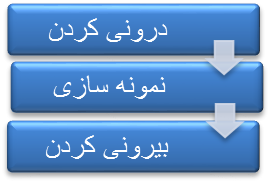 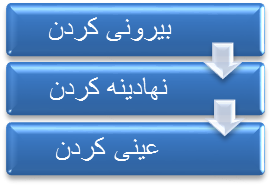 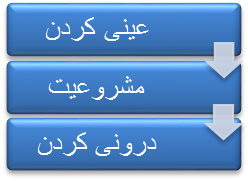 البته دقت شود که اینها سه مرحله نیستند بلکه سه راس این مثلث، سه وجه یک واقعیت در هم تنیده‌اند و سه ضلع آن هم نه سه اقدام متمایز، بلکه نوعی وضعیت دیالکتیکی بین آنها برقرار است و همانند سه بعد یک جسم جدایی ناپذیرند و استقلالاً قابل انتزاع نیستند.توضیح مراحل ساخت واقعیتنکته: ابژه در مقابل سوژه در ادبیات غربی - خصوصاً بعد از کانت- غیر از عین در مقابل ذهن است.یک کلمه نومن داریم که در ادبیات فلسفی ما همانند «عین» (در مقابل ذهن) و شبیه «معلوم بالعرض	» است. در مقابل نومن، فنومن (پدیدار)‌ را داریم که خود این فنومن است که دو وجهه ابژه و سوژه دارد. سوژه چیزی شبیه نقش «عالم» را ایفا می‌کند و سوژه «شبیه معلوم بالذات» است و وقتی آنها می‌گویند امری ابژکتیو (عینی!) است به این توجه دارند نه به نومن. لذا تعبیر «عینی» نزد ما با تعبیر ابژکتیو یا بین‌الاذهانی نزد آنها بسیار متفاوت است. لذا توجه داشته باشید که واقعیت و عینیتی که در اینجا از آن صحبت می‌شود ابژه است نه نومن (نومن، همچون توده مبهمی است - قبلا گفتیم همچون هیولی است - که اصلا دست نیافتنی نیست و حتی نمی‌توان براحتی کلمه «هست» را بر آن اطلاق کرد.)سیر عینی کردن معرفتاثر آینه سان (مشاهده عمل خود از راه واکنش خودِ دیگر)تعویض پذیر چشم انداز‌ها (قرار دادن خود به جای دیگری- تبدیل معنا به فرایندفهم دیگری)(مرحله 1+ مرحله2 + ذخیره ذهنی = امکان ارتباط)گفتگوی کنشی سادهنسبت دادن نقش‌ها (با پیدا کردن الگوی ثابت: )ایجاد نهاد و در نتیجه: جدا شدن الگو از ذهن تولید کنندگان و تبدیل آن به یک واقعیت عینی(انتظاری که در دیگران ایجاد می‌کند)توضیح این مراحل:بیرونی کردن چگونه می‌خواهد عینی بشود؟ بوا	سطه اثر آیینه سان( مشاهده عمل خود از راه واکنش دیگری) به مرور تعویض پذیری چشم اندازها ایجاد می‌شود. این اثر آیینه سان به اضافه تعویض پذیری چشم اندازها به اضافه عنصر سومی به اسم ذخیره معرفتی، ما را به گفتگوی کنشی ساده توانا می‌سازد.بعد از گفتگوی کنشی ساده، به « نسبت دادن نقش ها» می‌رسیم، به مرور نقش‌ها شکل خود را در روابط ایجاد شده، پیدا می‌کنند، هم کنش‌های چند وضعی و هم کنش‌های تک وضعی ایجاد می‌شود؛ در ادامه نیز با تثبیت نقش هاست که نهاد ایجاد می‌شود. اینگونه است که فرایند عینی کردن به واقعیت ختم می‌شود و نهادهایی مانند دانشگاه و معلم و... شکل می‌گیرند. بیرونی کردن که اولین گام بود حالا در عنوانی به اسم دانشگاه، عینی شد؛ دانشگاه در ذهن شخص خاصی نیست بلکه حقیقتی مستقل است.   نهادها: بنایی از کنش هایند که به صورت معرفت عملی از نسلی به نسل بعد انتقال می‌یابند.     چون نهادینه شدن در جریان کنش متقابل کنشگران حاصل می‌شود. اعتبار عینی این معانی که ذهنی ساخته شده‌اند به شکل اجتماعی عینیت یافته و عمدتا از طریق زبان اشاعه به صورت ذخیره معرفتی انباشته می‌شود.  مشروعیت و سطوح آنمشروعیت در این ادبیات به معنای پذیرش شرعی نیست بلکه نوعی درونی کردن و عینی کردن است که با ایجاد اولیه آغاز شده و در عینی شدن و پذیرش اجتماعی به غایت می‌رسد. مثال ملموس آن مثلا اولین کسی است که مهدکودک را ایجاد کرد: در ابتدا ذهن یک نفر شکل گرفت بعد او این را جامعه عمل پوشاند بعد کم‌کم مورد پذیرش دیگران قرار گرفته و هویتی می‌یابد تا جایی که بعد از پذیرش اجتماعی، حتی شخص موسس آن نیز در تغییر آن ناتوان می‌شود، چرا که مردم آن هویتِ شکل گرفته ی مشروع شده را می‌پذیرند، نه تغییر نظر شخص پایه گذار را.سطوح مشرعیتمشروعیت نهادها، درجاتی دارد(نظام عینتی‌های زبانی تجارب انسانی) اولین سطح آن «سطح زبانی» است. سطح زبانی آن جاست که گفته می‌شود پدر، برادر، معلم، این اولین گام نهاد سازی است، 2- (شکل‌های اولیه اصول نظری) نمونه واضح و تخصصی آن «ضرب المثل» است. ضرب المثل یک قاعده را نهادینه می‌کند.  3 – (نظریه‌های آشکارا مشروعیت یافته) سطح بالاتر می‌شود « نظریه» 4- (سنت‌های کلان و مجمل؛ شاید ترجمه بهتر این است که بگوییم «کلیّت‌های سنتی») زمینه را برای سازگاری مناطق معنایی فراهم می‌کند به نظم نهادینه شده جنبه متعالی می‌دهد. مثل خدا، مثل نمادهای متعالی است که به همه چیزها معنا می‌دهد.در میان معرفت ها، تعبیرهای نمادین(واقعیت‌های نمادین) اهمیت خاص دارند بخاطر ارتباط نزدیک با ساختارهای نهادینه شده.نهادهای اجتماعی، موسسات انتقال معرفت خاص‌اند. ( معرفت خاص درباره واقعیت‌های نمادین به نمایندگان آن معرفت خاص نیاز دارد.)  بعد از آنکه نهادها شکل گرفت، باید مؤسسه‌های اجتماعی برای انتقال مفاهیمِ مد نظر تاسیس شده و ادامه حیات یابند تا دائماً آن معرفت را به بقیه منتقل نمایند. دقت شود، وقتی که جامعه تخصصی می‌شود، معرفت نیز تخصصی می‌شود، به تعبیر دیگر نهادها تخصصی می‌شوند. بنابراین باید هر نهادی یک نماینده خاص داشته باشد که معرفت‌اشرا منتقل کند، بنابراین طبقات مختلف اجتماعی شکل می‌گیرد.فرضاً اساتید دانشگاه با نظریه سازی، دانشگاه را نگه می‌دارند، و به نسل بعدی منتقل می‌کنند، کشیش کارش این است که دین را منتقل کند. این روند درونی سازی است.جوامع ساده و پیچیده از نکاتی دیگر که باید به آن دقت شود این است که جوامع را به دو دسته ساده و پیچیده تقسیم می‌کنند. جوامع ساده جوامعی است که: تقسیم معرفت در آن نیست، معرفت‌های عمومی یکسان است معرفتی که افراد نیز به یکدیگر منتقل می‌کنند یکسان است، برای همین، همه چیز کاملاً واضح و روشن است. خصوصیت دیگر آن، این است که هر کس یک نقش بیشتر پیدا نمی‌کند. دهقان، در همه کارهایش دهقان است، وقتی هم می‌رود نانوایی باز دهقان است. یعنی یک شخص همه جا تکنقش خودش را همراه دارد.جوامع ساده، وحدت گرایند، در این جامعه اگر کسی معرفت اختصاصی دارد، به خاطر عوامل زیستی است نه عوامل معرفتی، در این جامعه ساده، مثلا زن‌ها اگر مطالب خاصی می‌دانند که مردها نمی‌دانند به خاطر فیزیولوژی بدنشان است؛ اگر پیرمردها تجارب بیشتری دارند، به خاطر این است که عمر بیشتری کرده‌اند لذا دانسته‌هایی می‌دانند که دیگران نمی‌دانند، کاملاً عوامل زیستی تعیین کننده است،در جوامع بسیط، معرفت، شکل محرمانه پیدا می‌کند و مهم است و انسان‌هایی که معرفت محرمانه دارند، فرضاً کاهن ها، یک طبقه خاص درست می‌کنند و کسی نمی‌داند چه کار دارد می‌کند.جوامع ساده هویتی کاملا آشکار به افراد می‌دهندویژگی‌های جامعه مدرن: یک شخص می‌تواند نقش‌های متکثر داشته باشد. وقتی نقش متکثر شد، هویت شخصی ایجاد شده و معرفت‌های متکثر ایجاد شده، جامعه را نیز کثرت گرا می‌کند.در جامعه مدرن، عوامل زیستی هویت‌ها را تعیین نمی‌کند، عوامل معرفتی هویت را تعیین می‌کند، من با این که در چه فضاهای معرفتی هستم هویتم رقم می‌خورد.در جامعه پیچیده، معرفتِ محرمانه، مهم نیست؛ معرفت درست آن چیزی است که علی الاصول قابل بررسی در جامعه باشد. برای همین معرفت ها، همه عینی، Objective، هستد. لذا معرفت پزشکان چون قابلیت آزمایش دارد، مهم است. البته خود این نوع نگرش به معرفت نیز خود، اثر اجتماع است.در جوامع مدرن روندهای انتقال متعارضِ معرفت شکل می‌گیرد و فرد نقش‌های گوناگون می‌پذیرد (فاصله نقش)بنابراین در جامعه بَدوی که تقسیم معرفت، هویت انسان‌ها را رقم نزده است، لذا معرفت یک گروه خاص، خود به خود آنها را نهآآبرتر می‌کند و تبعیت خیلی جدی می‌شود. البته این از نقدهایی است که به فضای سنتی شده است. اما وقتی که این گروه صاحب معرفت خاص شکست، گروه‌های مختلف متکثر پیدا می‌شود، آن وقت باید معرفت گروه‌ها علی الاصول قابل ارزیابی باشد، از این روست که در جوامع پیچیده، آن‌ها که معرفت محرمانه دارند برای یک عده‌ای صرفاً جذابیت دارند، اما جایگاه عمومی اجتماعی ندارند. از این رو فضای پوزیتیویستی، به واسطه ی پذیرش جامعه پیچیده است، و گرنه در جامعه ساده بی‌معناست. سیر درونی کردندرونی کردن در روند جامعه پذیری اولیه و ثانوی و نیز روندهای کنش متقابل پیوسته با آن رخ میدهد. جامعه پذیری اولیه یعنی گذر از دیگری مشخص به دیگری تعمیم یافته که ثمره آن تثبیت تصور از واقعیت عینی در آگاهی است؛ آن وقتی که شخص در بچگی تربیت می‌شود، درونی می‌شود. جامعه پذیری ثانوی ( مصنوعی تر و آسیب پذیر تر) هنگامی است که شخص معرفت‌های تخصصی را می‌خواهد یاد بگیرد. آن چه که محصول جامعه پذیری ثانویه است واقعیت ذهنی است، تئوری و فرضیات است، فلذا در حوزه جامعه پذیری ثانویه، سیلان و تغییرات بیشتر است؛ چرا که همواره در معرض تهدیدها و شبهات است و بنابراین محتاج تصویب دیگران و نیازمند نیروی واقعیت ساز گفتگو و زبان مشترک است. البته این نکته در عین حالی که معد است می‌تواند موجب تغییر دستگاه مشروعیت نیز بشود! جامعه پذیری ثانوی که متکثر می‌شود، هویت مهم می‌شود، هویت، محصول جامعه پذیری اولیه و جامعه پذیری ثانویه است. این معرفت‌ها چون برای افراد متفاوت است لذا شخصیت افراد متفاوت بوده و مهمتر آنکه این شخصیت اساساً محصول جامعه است، پس فردیتی باقی نمی‌ماند!!! یعنی ساخت اجتماعی واقعیت، حتی «من» را می‌سازد. بنابراین، انسان، معرفت، جامعه، واقعیت، همه‌اشیکی شد. مثلثی که گفته شد، با ساخته شدن هویت شخصی به شکل سحرآمیزی بسته می‌شود. فلذا همه واقعیت‌ها برساخته‌های اجتماعی اند، برساخته‌هایی در هم تنیده.سازنده واقعیت کیست؟با تفاسیر گفته شده این مباحث با مشکلی روش شناختی روبروست؛ چه کسی سازنده واقعیت اجتماعی است؟ این واقعیت از کجا بوجود آمد؟ به تعبیر دیگر خود واقعیت اجتماعی، خودش ایجاد شده است؟ یا جامعه شناس به این نحو ارائه داده است؟ به تعبیر بهتر اگر تمام واقعیت یک برساخته است، برگر و لاکمن کجایند؟ برگر و لاکمن داخل واقعیتند یا از بیرون ایستاده و به ما گزارش می‌دهند که واقعیت این گونه است؟  در جواب گفته شده که جامعه‌شناسی معرفت از ابزار علم مدرن استفاده می‌کند، اگر چه خود علم مدرن هم یک برساخته است. چراکه مهم ترین خاصیت علم، انعکاس خودش است . برای همین مشکل حل می‌شود!!! جهان علم مدرن، جهانی است که معرفت‌اشهمواره در صدد بازتاب خود است، چون علم مدرن اساساً می‌خواهد به خود بیندیشد، خود را توجه کند، پس اشکال وارد نیست. دین براساس توتم و تابو می‌ساخت، لکن علم مدرن آن جایی است که از همه چیز خودش را آزاد می‌کند. اما به نظر می‌رسد این فقط همان خودبزرگ‌بینی علم مدرن است! و هذا اول الکلام، که انشاءالله در جلسات بعد بررسی خواهیم کرد.جلسه 11: مروری انتقادی بر جریان غربیجلسه دوازدهم درس جامعه شناسی معرفت:مرور اجمالی مباحث ارائه شده از اول ترم :مرور مساله در طی  سه بحث1. تاریخچه مسأله؟ 2. چیستی مساله؟ 3. روندطی شده دانشمندان(طی سه گام) 4. سخن اصلی دانشمندان این حوزه*1. تاریخچه مساله : از زمان دکارت2.چیستی مساله : ارتباط بین سه واژه:1. انسان2. معرفت3. واقعیت  / توصیح:آیا انسان از طریق معرفت به واقعیت می‌رسد یا خیر؟*یک اصل مقبول : برخی از اندوخته های معرفتی ما محصول تلفیق های اجتماعی است اما پر رنگ شدن آن به این مسأله دامن زد که1. آیا اساسا معرفت یک برساخته اجتماعی است؟2. آیا اصل معرفت می‌تواند خصلت اجتماعی داشته باشد؟3.  اگر می‌توان، این خصلت چه مقدار در هویت معرفت نقش دارد؟ 4. اگر نقش دارد، اصلا چیزی از معرفت در ما مانده، و و جود داشته و یا برساخته محض است.5. آیا معرفت های ما اینگونه است(باتوجه به اینکه معرفت بخواهد ما را به واقعیت برساند) آیا واقعیت هم یک بر ساخته اجتماعی است؟ آیا واقعیت را هم جامعه درست کرد؟ تا جایی که حتی اجتماع هم بر ساخته شد تا جایی که مرزی بین معرفت و جامعه باقی نمانده باشد. حتی بین معرفت، واقعیت و جامعه سه چیز نداشته باشیم.3. روند طی شده دانشمندان طی سه گام:سه گام1. جریان روشنگری2. جریان تاریخی گری3. جامعه شناسی معرفتروشنگری: کنت:دین یک نظام معرفتی است یک نظام معرفتی بر ساخته است، که نه تنها بر ساخته بلکه غرض آلود(توسط کشیشان) بوده. وی میگوید:این را کنار بگذاریم و علم را به جای آن بگذاریم(علم مطلق)2.تاریخی گری: دیلتای: علم انسانی به غیر از علم طبیعی نیست. تاریخ بشر محصول تحولات روحی بشر است، علوم انسانی را هم بایدکنارگذاشت. علم فقط علوم طبیعی است.نکته: در قدم اول دین کنار زده شد و در قدم دوم علوم انسانی جامعه شناسی معرفت:حتی علوم طبیعی و طبیعت به عنوان یک واقعیت مانده بود که این ها این را هم کنار زدند.نکته فرعی: معضل مهم ابتلا شده این ها، 1. معرفت بر ساخته اجتماعی است2. واقعیت بر ساخته اجتماعی استاما اصل معضل این ها:تعدادی از معرفت های ما و برخی از واقعیت  های ما نیز بر ساخته اند ، مثل دانشگاه که اگر انسان نباشد دانشگاه هم نیست، اما معضل مهم این است که اساسا وقتی این همه بر ساخته می‌بینیم.اصلا چیزی باقی ماند یا خیر ؟؟/ اصلا مرز بر ساخته و واقعیت چیست؟مرز بین بر ساخته و معرفت؟دو روش برای حل مسأله1. شهید مطهری :                      ادراکات دو نوع است:الف) اعتباریب) حقیقیحرف های این ها همه در مورد ادراکات اعتباری است. در این صورت باید یک فکری نمودتحلیل: اصل سخن قوی اما دارای اشکال مثلا فقه و اخلاق هم باید اعتباری باشد؟! .(مقدمه مقاله ششم، اصول فلسفه ...)2- حل دوم: اجتماعی بودن درذات معرفت وارد میشود اما در حال وارد شدن، معرفت را از واقع نمایی نیندازد، مرحوم مطهری در ادامه تقریبا قائل به این می‌شوند، چرا که ما فطرت داریم و فطرت مشترک که یک جاهایی یکسان عمل می‌کنند و وقتی جامعه بسازد، این جامعه و آن جامعه یکی است.یک جواب دیگر در حل این مسأله می‌باشد، و آن جواب رب العالمین می‌باشد. چرا که همه و آنچه اتفاق می‌افتد در علم خداوند هست و از طرفی طبق سنت الهی، علی و معلولی است.بحث سومروشنگران:دین بر ساخته اجتماعی که علم به جای آن باید بیاید، که خاصیت تجربی، عقلانی و منطقی دارددر همین جا جریان ضد روشنگری پیش آمد مانند فروید که گفتنداساسا انسان منطقی نیست بلکه تحت تأثیر محرکات می‌باشد. مارکس گفت انسان منطقی است اما منطق مادی دارد، یعنی تابع تغییرات ابزار و تولید می‌باشد.شالوده عقل و منطق در افق غریزه و ماتریالیست معرفی شداما یک جریان فرانسوی داریم و یک جریان آلمانی:فرانسوی: دورکیم                                 معرفت محصول باز نمودهای آگاهی جمعی است(روح جمعی) . به بیان ساده، ساختار اجتماعی معرفت را رقم می‌زند(ساختارگرا)آلمانی ها: هم روح را گرفتند و هم ساختار را. زیمل گفت جامعه محصول کنش متقابل می‌باشد. حتی معرفت نیز محصول کنش متقابل می‌باشد.البته او یک نکته ای گفت که نمی شود از روح جمعی فرار کرد و آن تراژدی فرهنگی بود، که یک روح ذهنی داریم و یک روح جمعی داریم که  بیرون است که بر من وروح ذهنی من تأثیر می‌گذارد.وبر: دین به عنوان یک نظام معرفتی یک واقعیت اجتماعی می‌سازد که شد نظام سرمایه داری ، آن نظام سرمایه داری با عقلانیت ابزاری خود یک قفس آهنین ساخت که اجازه فکر به آن ها نمی دهد، پس علوم محصول جامعه می‌باشد.مید: سنگ بنای معرفت و جامعه هر دو کنش متقابل می‌باشد، اما کنش متقابل نمادین، یعنی معرفت همان کنش به تعویق افتاده است. شلر: بین علم وفلسفه فرقی نیست و هر کدام از این یک نظام معرفتی است با یک نظام معرفتی خاص.مانهایم: سخن شلر را گرفت ولی گفت نظام معرفتی و ساختاری یکی نیست بلکه انسان وابسته به وضعیت (طبقه) است ، اگر غیر خودش را نبیند محصول ایدئولوژی می‌شود و اگر بتواند کور نشود (غیر خودش  هست) می‌شود چشم اندازی یعنی  هرکس از چشم انداز خودش نگاه می‌کند، پس هر کسی از ظن خود...انتقادی: تکرار همان حرف ها :علم مدرن در خصوص سرمایه داری همان کاری را می‌کند که دین در خدمت کشیش می‌کرد؛ یعنی تولید وایجاد معرفت باساختار اجتماعی وانسان را ابژه خود کردن. راه علاج: راه علاج دیالکتیک است، یعنی نقد بدون آرمان بلکه با تکیه بر وضع موجود. بدون وضع مطلوب واقعی، بدون هدف ارزشی .هوسرل: به هیچ کدام تن نداد و گفت می‌توانیم به معرفت برسیم ، یک آگاهی ناب در زیست جهان می‌باشد و من چون در زیست جهان هستم می‌توانم به معرفت برسم.شورتس: این زیست جهان بر ساخته اجتماعی است و معرفت هم محصول کنش است.برگر و لاکمن: اگر معرفت زیست جهان محصول کنش است پس بر ساخته کنش ماست. پس واقعیت عینی محصول معرفت ماست اجتماع هم محصول معرفت و معرفت هم محصول زندگی اجتماعی می‌باشد.یکی از بحثهای خوبی که در کلاس 2 مطرح شد توجه عمیق به معنای واقعیت و وجود است. نکته بحث این است که وقتی می‌گوییم «جامعه» واقعیت (یا وجود) دارد دقیقا از این دو کلمه چه چیزی را اراده می‌کنیم. وقتی می‌گوییم مثلا «دانشگاه» یک واقعیت برساخته است، آیا پارادوکسیکال سخن می‌گوییم (واقعیت است یعنی موجود است و برساخته است یعنی در ذهن است) یا معنای خاصی از واقعیت اراده کرده ایم؟دعوای قبول یا عدم قبول اصالت جامعه (بین شهید مطهری و استاد مصباح یزدی) هم ظاهرا به همین برمی گردد. استاد مصباح تصویری از وحدت در عین کثرت (که هم وحدت حقیقی باشد و هم کثرت، یعنی هم وحدت واقعا موجود باشد و هم کثرت) ندارند و لذا منکر اصالت جامعه اند (هر دو در اصالت فرد توافق دارند بحث این است که آیا جامعه هم اصالت دارد؟)یک مثال: هم من یک موجود هستم و هم تک تک سلولهای بدنم موجود هستند. از من من، موجود اصلی منم و از منظر آن سلولها موجود اصلی آن سلولها هستند و «من» یک امر انتزاعی است. هر دو واقعیت داریم و موجودیم.توجه شود که ملاک موجودیت را ذی‌الاثر بودن دانسته اند و و فرق جمع جبری با جایی که موجود جدید حاصل می‌شود این دانسته اند که آیا این مجموع از اثری علاوه بر جمع جبری تک تک اجزایش بهره مند است؟ اگر این ضابطه را بپذیریم بسهولت می‌توان نشان داد که جامعه (و هر پدیده اجتماعی: مثلا دانشگاه) اثری غیر زا جمع جبری اثرات تک تک اعضا (اجزا)یش دارد.اما نکته مهمی که از آن غفلت می‌شود خروج از افق ماتریالیسم است.برای تسهیل مطلب نکته ای عرض می‌شود:موجود «مجرد» یعنی چه؟ خصوصا اگر دقت کنیم که آنچه از این مفهوم داریم فقط یک مفهوم سلبی است: مجرد = موجودی که مادی نیست. متکلمین تنها مجرد عالم را خدا می‌دانستند و اینکه فلاسفه عقول را هم به عنوان موجودات مجردی غیر از خدا مطرح کردند یک شاهکار بود برای باز کردن معنای ایجابی تجرد اما به نظر می‌رسد چندان موفق نبودند زیرا گویی خدا از جنس عقول می‌شود! (البته نوعی نیمه مجرد هنوز در فضای مشایی وجود دارد که چون تماما مجرد نیست در بحث حاضر فایده ای ندارد مانند نفس که ذاتش را مجرد و فعلش را مادی می‌دانند)به هر حال شیخ اشراق بحث را یک گام جلو برد و نشان داد که حتی اگر در باره خدا قائل به تنزیه محض شویم باز در حوزه مجردات تامه دو دسته قابل تمایز است: عقول عرضی و عقول طولی. در فضای صدرایی دیگر کاملا واضح شده بود که در عالم غیر مادی (که اسمش را عالم مجردات می‌گذاریم) لااقل عالم مثال را از عالم عقل می‌توان جدا کرد. پس تا اینجا به این مرحله رسیدیم که وقتی گفتیم تجرد فقط موجوداتی از جنس عقول قائل نیستیم.اما این مطلب هنوز جای بسط دارد. آیا واقعا کلی طبیعی همان کلی سعی است؟ آیا طبایع کلیه واقعیت ندارند؟ و واقعیتشان از جنس واقعیت عقول است؟ (بحث اوسعیت نفس الامر از وجود) نکته مهم این است که کلمه «موجود مجرد» هنوز با مفهوم سلبی‌اشبیشتر شناخته می‌شود تا مفهوم ایجابی؛ یعنی به نظر می‌رسد هنوز حوزه های واقعیت موجود کاملا متمایز غیرمادی میتوان یافت که نه از جنس عقولند و نه از جنس عالم مثال.به نظر می‌رسد واقعیت جامعه و پدیده های اجتماعی از این دسته باشند. اینها واقعیت دارند و وجود دارند زیرا اثر مستقل از اثر اجزای خود دارند و واقعیت و وجودشان مادی و فیزیکی هم نیست؛ پس با تسامح می‌توان گفت مجرد است؛ اما نه مجردی که منحصر در عقل و مثال و خدا باشد. نمونه بارزش دورکیم است که قائل به روح جمعی است در حالی که به وضوح ماتریالیست است و عوالم فوق طبیعت را با توتم و تابو توضیح می‌دهد. این روح جمعی را اثبات می‌کند که واقعیت دارد زیرا آثار دارد اما چگونه واقعیتی؟ امثال زیمل و وبر کوشیدند این روج جمعی را کنار بگذارند و کنش را جایگزین کنند برای توضیح پدیده های اجتماعی، اما آنها هم عملا واقعیتی به نام «معنا» را در کنش پررنگ کردند که واقعیت دارد ولی از جنس واقعیات ماورای طبیعت (عوالمی همچون عالم مثال و عقل و ...) نیست و البته در توضیح واقعیت معنا دچار چه تکلفاتی شدند تا کار به تئوری ساخت اجتماعی واقعیت رسید که اینها را کاملا برساخته معرفی کرد؛ اما آیا معرفی آنها به عنوان برساخته از واقعیت ذوالاثر بودن آنها می‌کاهد؟می‌توان همه اینها را واقعیت مجرد دانست اما باید بتوانیم این حوزه های دیگر از واقعیت را که از جنس مجرداتی که تاکنون می‌شناختیم نیستند متمایز کرد. به نظر می‌سد این مطلب هم از گیرهای فلسفه ماست و هم از از گیرهای جامعه شناسی به ویژه جامعه شناسی معرفت.جلسه 12: تحلیل انسان در افق کنش و فراتر از کنشدر آغاز بحث باید اول از همه سیر بحث مشخص بشود. باید اول راهای‌های طی شده درباره مسائل پیش آمده در حوزه علم و معرفت انسان مطرح بشود تا طبق این سیر بتوان نظریاتی در این حوزه بیان داشت.مسئله‌ای که مطرح بود، نسبت بین "معرفت، واقعیت، جامعه وانسان" بود . در معرفت‌شناسی بحث برسر سه گانه «معرفت، واقعیت و انسان» بود. کاری که اینان کردند این بود که جامعه را به اینها اضافه کردند و درآخر همه این چهارتا یکی شدند:معرفت و انسان در افق کنش یکی شدند. (انسان بوسیله کنش فهمیده می‌شد و و حقیقت انسان به کنش او بود؛ معرفت هم محصول کنش بود، کنش به تعویق افتاده‌ی مید، یا کنش در حال انجام شوتس)جامعه هم محصول این کنش متقابل شد (فرهنگ عینی زیمل، به جای روح جمعی دورکیم نشست)واقعیت هم شد برساخته زبانی جامعه (همان فرایند عینی کردن که در برگر و لاکن بیان شد). آیا ما همین تلقی را قبول داریم؟ برای حل این مسائل باید هر کدم از اینها را یک بازخوانی جدیدی بکنیم. ببینم این واقعیت‌ها در چه افقی تحلیل می‌شود؟ سیر بحثبرای همین منظور سیر بحث به ترتیب زیر می‌باشد :انسان یعنی چی؟ آیا اولا حقیقت انسان را باید در سطح کنش تحلیل کرد و همه ابعاد وجودی او را به سطح کنش فروکاست یا ابعاد متعالی‌تری هم دارد که حتی کنش را هم باید در آن سطح تحلیل کنیم؟ و ثانیا آیا تحلیل ما از کنش همین تحلیلی است که ارائه شد، یا در افق تحلیل کنش می‌توانیم تحلیل دیگری داشته باشیم؟از واقعیت یا واقعی چه معانی مد نظر است؟ که به تبع آن، معرفت (که علم به واقعیت است) و جامعه (که آن را واقعی می‌دانیم) چه معنایی پیدا می‌کند؟معرفت یعنی چه؟ البته معرفت در نسبت با زبان. آیا می‌توان سه حوزه علم حضوری (شهود و تجربه)، علم حصولی (استدلال) و زبان (علم قابل انتقال، نشانه) را از هم متمایز کرد؟ آیا زبان یک قرارداد ساده است؟ اساسا «وضع» و «نشانه غیر طبیعی» چگونه ممکن است؟ جایگاه و حقیقت معنا چیست؟ آیا تحلیلهای غربی از «معنا» واقعا تحلیل است یا صورت مساله را پاک کرده است؟جامعه یعنی چه؟ (به ویژه جامعه در نسبت با معرفت) یعنی واقعیت جامعه از چه سنخ واقعیاتی است؟ و وقتی می‌گوییم معرفت حیثیت اجتماعی دارد، یعنی چه دارد؟ (چگونه من به همان چیزی علم پیدا می‌کنم که دیگری هم به همان علم پیدا می‌کند؟) آیا جامعه یک برساخت محض است؟ اصلا برساخت بودن چه معنایی دارد؟ آن هم برساخت بین‌الاذهانی؟ آیا یعنی در ذهن افراد به نحو جداگانه؟ یا جامعه یک واقعیت برتر ( یا معرفت برتر) که من و دیگری در آن متحد می‌شویم؟نکته : این چهار محور بحث در واقع افق‌های نقد است که می‌توان از مجرای آن ورود پیدا کرد به بحث؛ البته چون دراین زمینه‌ها از منظر ما ندیده‌ام کسی چیزی گفته باشد، اذعان دارم که بحث بشدت خام می‌باشد.1) انسانمقدمهابتدا ببینید غربی‌ها چکار کردند؟ در فضای غربی خواستند انسان را تحلیل کنند. این تحلیل از انسان در کشور‌های اروپایی در فضای تفکر پوزیتویستی بود و در کشورهای آمریکایی در فضای تفکر پراگماتیسم بود که این دو تا نحله یک نگاه رفتارگرایانه از انسان داشتند؛ یعنی انسان همین رفتارها است. درواقع، در انسان ما یک افق داریم به نام رفتار، آنها می‌خواستند که همه حقیقت انسان را در افق رفتار توضیح بدهند. این در مکتب پوزیتویستی خیلی واضح است مثلا در علوم طبیعی، هر امر فیزیکی رفتار دارد، گفتند علوم انسانی هم همین طور است: انسان هم رفتار دارد. پس همانطور که علوم طبیعی را مشاهده می‌کنی باید به همان روش رفتار انسان هم مشاهده کنی. اینجا به یک معنا وبر و کل جریان تفسیری آمد و سطح بحث را یک پله بالاتر برد. البته کولی و مید هم در این مسئله نقش داشتند. امثال وبر تاکید کردند رفتار انسانی تفاوت جدی با رفتار حیوانات دارد. آنها مفهوم کنش را وارد کردند. کنش یعنی «رفتار + معنا». درواقع عنصر معنا را در رفتار وارد کردند. سطح تحلیل آنها از انسان و رفتارهای انسانی متفاوت شد از رفتار به معنای پوزیتویستی محض. اگرچه وبر به یک معنا پوزیتویست بود اما پوزیتویست تفسیری بود یعنی می‌گفت ما می‌خواهیم رفتار با معنا را تفسیر کنیم نه رفتار خشک و خالی. منتها خود وبر نرفت به سراغ تحلیل حقیقت این عنصر بسیار مهم یعنی «معنا». سئوال اصلی این است که معنا چیست؟ خود وبر این مسئله را باز نکرد. به نظر می‌رسد اولین کسی که در این فضا این مسئله (یعنی معنا چیست) را خوب باز کرد هربرت مید بود . هربرت مید آمد با نظریه کنش متقابل نمادین ( البته کنش متقابل را زیمل هم گفت اما مید نمادین را اضافه کرد) تا حقیقت معنایی که به رفتار اضافه شده را در افق ماتریالیستی تبیین کند. «نمادین» چه مفهومی به «کنش متقابل» اضافه کرد؟ این نمادین آمد معنا را شرح داد. شرح از جنس نظرگاه فلسفی. این گام گام مهمی است (که بعدا خواهم گفت که شاید از همینجا بتوانیم از اینها جدا شویم)دقت کنید که شما در عرصه کنش و معنا با چه واقعیتی مواجه هستنید؟ با عالمی که ازجنس واقعیت رفتار نیست. از جنس عالم فیزیکال نیست. از جنس عالم فیزیکال نیست یعنی چه؟ تمام عظمت این آدمها (امثال مید و ...) این بود که بگوید معنا هم از جنس عالم فیزیکال است. مید آمد از معرفت بدنی شروع کرد به ژست رسید و از ژست رفت سراغ نماد. در واقع اینها را در ادامه هم قرار داد، و بدین ترتیب توانست معنا را به نوعی پیچیدگی در رفتار فروبکاهد. معرفت بدنی که کاملا از جنس رفتار و فیزیکال است، ژست هم همین طور، لذا محرک و پاسخ در حیوانات هم داریم و به نحو فیزیکال شرح داده می‌شود؛ اما نماد چطور؟ اینجاست که می‌توان مچ اینها را گرفت:در ژست حضور فیزیکی شرط است اما در نماد حضور فیزیکی شرط نیست . این چالش مهمی است در مقابل اینها. شما آمدید واقعیتی به نام معنا را شرح بدهید: درمعنا قوام آن به این است که بدون حضور شخص قابل رسیدن است (در افق معنا می‌گویم ) یعنی مید فهمید که جنس معنا بیش از جنس ژست است؛ اما سعی کرد بگوید ادامه همان است؛ یعنی شما یک رفتار ساده دارید، رفتاری که تبدیل می‌شود به محرک پاسخ، بعد تبدیل می‌شود به ژست، و بعد این ژست تبدیل می‌شود به نماد. اما مساله همنیجاست: این که تبدیل شد به نماد، در این تبدیل چه اتفاقی افتاد؟ یعنی اینکه در این نماد یک کارکردی وجود دارد که بدون اینکه شما حضور داشته باشید خودش را نشان می‌دهد. در ژست شما با تکان دادن دست باعث ترسیدن دیگری می‌شدی اما در نماد (مثل علائم راهنمای و رانندگی) بدون اینکه شخصی حاضر باشد (دلالت طبیعی‌ای در کار باشد) دارد معنایی را به ما منتقل می‌کند و البته همین فرق مهم انسان و غیرانسان است؛ حیوانات ژست دارند اما نماد ندارند؛ و شما باید این نماد را که ویژگی خاص انسان و متمایز کننده انسان از حیوانات است شرح می‌دادید. پس مسئله حل نشده است، چرا حل نشده است؟ چون شما یک واقعیتی در عالم پیدا کردی که این واقعیت فیزیکال نیست ولی شما می‌خواهید فیزیکال آن را شرح بدهید اما این شرح جواب نمی‌دهد چون در عالم فیزیک حتما باید در مقابل هم باشید تا اثر رخ بدهد (فرق مهم نماد با ژست این است که در ژست حتما باید طرفینی که در حال انتقال پیام هستند به نحوی در قبال هم حضور فیزیکی داشته باشند (ولو در این حد که صوتشان به هم برسد) اما در نماد حضور نیاز نیست؛ مثل خط که من هم حضور نداشته باشم با خواندن خط معنی نوشته من را می‌فهمی بدون اینکه من با حرکات فیزیکال خودم بخواهم معنا را به شما منتقل کنم) با این مقدمه عرض می‌کنم که ما در دو تا افق می‌توانیم آنها را به چالش و نقد بکشانیم.تحلیل آنها از انسان ابتدا در سطح رفتار بود بعد به سطح «کنش» ارتقا یافت و عنصر معنای درون رفتار هم جدی گرفته شد. اکنون من دو نقد در این مورد به آنها دارم آیا تحلیل انسان "نهایتا" در افق کنش انجام می‌شود؟توضیح : فرق دورکیم با وبر و زیمل در این بود که می‌گفت افق تحلیل ما در رفتار تمام می‌شود اما وبر گفت رفتار پایین است، ما از رفتار بالاتر داریم و آن کنش است؛ که کنش، رفتار است به همراه معنا .مسئله نقد: ما می‌گوییم که آیا حقیقت انسان در ساحت کنش تمام می‌شود یا سطح بالاتری از کنش هم داریم (توجه شود که این نقد از منظر علوم اجتماعی است نه یک بحث فلسفی محض )در تحلیل انسان در همین سطح کنش هم آیا تحلیل ما، همین مدلی است که نهایتا مید و شوتس و لاکمن و حداکثر هابرماس (که البته بحث هابرماس را نرسیدیم مطرح کنیم) ارائه کرد یا می‌توانیم بر اساس میراث فکری‌ای که به ما رسیده است، از همین ساحت کنش تحلیل دیگری نیز داشته باشیم؟ (این الگو هم از منظر انسان‌شناسی مطرح است) الف. تحلیل انسان فراتر از کنشنقد مواضع غربی (بحث سلبی)از اینجا به بعد می‌خواهیم حرفهای خودمان را بزنیم. برای روشن شدن سیر بحث خوب است به نکته‌ای اشاره کنم. این نکته را از اطلاعات عمومی یا فهم متعارف ما می‌خواهم شروع بکنم تا مطلب با وضوح بهتری مشخص بشود.در طبقه بندی ارسطویی به این شکل بود که از جسم شروع می‌شد بعد می‌شد نبات (نامی)، حیوان (متحرک بالاراده و حساس)، انسان (ناطق)، که در واقع اینها به ترتیب ذاتیات انسان است (جسم، نمو، تحرک بالاراده و حس، نطق)شهید مطهری در کتاب هایش تفسیری دیگری از این مسئله می‌کند و این حرف را به یک معنا با بحث‌های دینی گره می‌زند و به یک معنی با بحث‌های غربی گره می‌زند. یعنی که یک تفسیری ارائه می‌دهد که کسی که بخواهد از این ادبیات استفاده کند و به نقد ادبیات غربی در این باب برود، یک گام جلو می‌برد؛ یعنی ما را از ادبیات کاملا یونانی در می‌آورد و توانایی ما را در قبال ادبیات علم مدرن هم بیشتر می‌کند.شهید مطهری در کتاب فطرت یک تقسیم بندی سه گانه انجام می‌دهد طبیعت – غریزه – فطرت. آن مقدار که من می‌دانم غریزه کاملا در فضای غربی به وجود آمده است در فضای سنتی ما وجود نداشته است. (یک نکته ظریفی اینجا است که مقداری پیچیده است که شاید در زیست‌شناسی خوانده باشید: واقعا مرز نبات و حیوان چیست؟ ببینید آن طبقه بندی ارسطویی بر این اساس بود که نبات موجودی است که برای رشد خودش نیاز نیست از جایش برود جای دیگر، حرکت نمی‌کند، در محل خودش نیازهای خودش را تامین می‌کند. اما حیوان نیازهای بدنش تامین نمی‌‌شود مرتب از اینجا به آنجا می‌رود معنی متحرک بالاراده این است. خوب در زیست‌شناسی این مرز کاملا برداشته شد اولا ما تصور حرکت نکردن در نبات نداریم مخصوصا اگه حرکت جوهری بگیریم که فضای فلسفی هم وارد می‌شود در واقع ما نبات را متحرک بالإراده می‌دانیم. نبات رشد می‌کند و اگر مزاحمی در مسیر داشته باشد به سمتی می‌رود و می‌داند که غذا کجاست، آن سمتی که نور و غذا کمتر است رشد آن قسمت هم کمتر است. حتی در زیست‌شناسی جدید که هم بین گیاهان و حیوانات فرق می‌گذاشتند یک چیزی در وسط بود که نمی‌دانستند که به او بگویند گیاه یا حیوان، مثل عروس دریایی و برخی دیگر از حیوانات آبزی که در یک دوره نباتند و در یک دوره حیوان! )شهید مطهری در ادبیات رایج خودش غالبا کلمه طبیعت را برای این مجموع جسم و نبات به کار می‌برد و کلمه غریزه را برای حیوانات به کار می‌برد. اما برداشت من این است که اگر می‌خواهیم طبیعت را به نبات بزنیم و غریزه را به حیوان، چندان راحت نیست و اگر طبیعت را به جسم برگردانیم و غریزه را به هم نبات و هم حیوان، بحث بهتر پیش می‌رود. نقطه ضعف تکامل داروینی در حوزه انسان‌شناسیاما این طبقه بندی شهید مطهری چه کمکی به ما می‌کند ؟ این طبقه بندی یک دعوای مهم در فضای داروین را برای ما حل می‌کند . در تئوری داروین، داروین شرح می‌دهد که طبیعت چگونه در یک سیر زمانی به انسان می‌رسد؛ اما این مسئله دوتا گیر اساسی دارد؛ دو تا جایش چالش جدی دارد:حرکت از این جسم به تک سلولی، که اولین موجود زنده است، هیچ توجیهی ندارد. در زیست‌شناسی و شیمی مفهومی داریم به نام آنتروپی. آنتروپی بیانگر بی‌نظمی یک سیستم است و معتقدند هر سیستمی به صورت خودبخود یعنی بدون صرف انرژی میل دارد تا به سمت بی‌نظمی بیشتر یا آنتروپی بیشتر میل نماید. آنتروپی در فضای طبیعت (عالم جسم) همواره رو به ازدیاد بود، اما آنتروپی موجود زنده همی‌شود منفی بود. اینها می‌گفتند یعنی چی. اساس عالم بر بی‌نظمی است اما در موجود زنده اساسش بر نظم است . در طبیعت همه چیز پخش می‌شود در حالی در موجود زنده پخش نمی‌شود جمع می‌شوند و جدا جدا می‌شوند کارکردها مستقل می‌شوند، تقسیم کار می‌شود که این چالشی که حل نشده که از موجودی که آنتروپی آن مثبت است چطور ممکن است موجودی درآید که آنتروپی آن منفی است؟ این همان مرحله‌ای است که ما می‌توانیم نام آن را تفاوت طبیعت و غریزه بنامیم.ازانسان نئوآندرتال به انسان مدرن . در بحثهای آنتروپولوژی، «انسان‌ریخت»ها را به دو دسته میمون‌ها و انسان‌نماها؛ و انسان‌نماها را به دو دسته «بی‌دم‌جنگلی» (مانند گوریل و گیبون) و «خانواده انسان» و دسته اخیر را به دو دسته «انسان‌های منقرض شده» و «انسان کنونی» تقسیم می‌کنند. انسان دوره جدید را انسان مدرن هم می‌گویند، که سابقه‌اش حدود 15 هزار سال است. پس سیر داروینی به میمون می‌رسد و بعد به انسان‌نماها و می‌رسند به موجودی که به لحاظ فیزیولوژی او را خانواده انسان می‌نامند. در نوع انسان که بحث می‌کنند، از انسان ماهر شروع می‌کنند که می‌گویند سابقه‌اش تا 2 میلیون سال قبل است و این موجود تا انسان نئوآندرتال (که سابقه‌اش به حدود 35 هزار سال می‌رسد) کاملا در همان افق حیوان و غریزه رفتار می‌کند. آن چالش مهمی که عرض شد که نمی‌توانند حل کنند، این است : بحث نماد، و در واقع بحث تمدن – فرهنگ . مهمترین مسئله آنتوپولوژی این است که چرا جوامع انسانی متفاوت است؟ در حالی در هیچ جوامع حیوانی دیگری متفاوت نیست، البته تفاوتی که ناشی از فرهنگ است. شما در این سیر داروینی به تمام موجودات که نگاه می‌کنید جامعه هر موجودی از اول تا آخرش همچنان یک نواخت باقی مانده است. شما ممکن است در مورچه 10 گونه پیدا کنی اما هر 10 گونه آن کاملا یک شکل و یکنواخت است؛ اما از زمانی که این انسان کنونی پا به عالم می‌گذارد وضعیت فرق می‌کند؛ جوامع انسانی بسیار متفاوت اند، بسیار متغیرند، با رفت وآمد در همدیگر به شکل دیگری در می‌آیند. این مسئله اول آنتوپولوژی هاست. آنچه که خودشان پرهیاهو جلوه می‌دهند این است که فاصله انسان نئوآندرتال تا انسان کنونی (برای این فاصله 20 هزار سال) توجیه ندارند و هنوز اینان حلقه را پیدا نکردند. اما این فاصله نکته مهمی دارد: اساسا آن دوره ماقبل تاریخ است، و این دوره، دوره تاریخ است. تمام موجودات قبل از انسان کنونی، (چه به قول غربی‌ها انسان منقرض شده و چه سایر انسان نماها و حیوانات)، در درجه اول براساس غریزه عمل می‌کنند. غریزه می‌تواند ابزار بسازد، برخلاف تصوری که غربی‌ها دارند مطرح می‌کنند. ببینید شروع خانواده انسان را از انسان ماهر می‌گذارند؛ یعنی آن مساله‌ای که برای انسان مطرح می‌کنند این است که انسان ابزار ساز است در واقع انسان ماهر، موجود ابزار ساز است. اما آیا فقط انسان، ابزار سازد ؟ آیا سمور سد نمی‌سازد؟ کلاغ لانه‌های بسیار محکم و پیچیده می‌سازد، و در منزل یکی از اقوام ما، درختی افتاده بود که دیده شد که کلاغ لانه‌اش را با سیم مفتول به درخت محکم کرده بود. موریانه آپارتمان می‌سازد! وقتی سمور سد می‌سازد تا آب را برای خانه‌اش کنترل کند مصداق استفاده از ابزار نیست؟ استفاده از ابزار، خاص انسان نیست. غریزه داشته باشی می‌توانی ابزار ساز هم بشوی. پس ممیزه انسان چیست؟ (دقت کنید در همین فضای شواهد غربی صحبت می‌کنم، نه بر اساس آموزه‌های دینی). این است که انسان می‌تواند نماد داشته باشد، لذا فرهنگ و تمدن داشته باشد؛ لذا جوامع متفاوت داشته باشد بدون اینکه لزوما فیزیولوژی‌اش تغییر کند. استفاده از نماد، یعنی بدون اینکه حضور داشته باشی می‌توانی مطلب خود را منتقل می‌کند، یعنی زبان. دقت کنید حیوانات علم دارند، حتی به نظر می‌رسد ذهن هم دارند (وقتی محرک و پاسخ عمل می‌کند یعنی تصور ذهنی از واقعه را نگه داشته) و علم خود را هم می‌تواند منتقل می‌کنند، اما فقط به نحو حضور فیزیکال؛ اما انسان می‌تواند علم خود را بدون حضور فیزیکال منتقل کند. من این طرف جهانم می‌توانم با آن طرف جهان ارتباط برقرار کنم، نه از طریق تلفن یا شبکه‌های مجازی، که این برای حیوان هم شدنی است؛ بلکه از طریق نوشته. انسان کنونی اولین موجودی است در عالم که با نماد، یعنی بدون اینکه هیچ گونه حضور فیزیکال و ارسال فیزیکال امواج صوتی و تصویری و ... در کار باشد، توانست علم و داشته‌های ذهنی خود را منتقل کند. شروع انسان، با انسان شکارچی نبود؛ حیوان هم شکارچی است. انسان از زمانی انسان شد که تعلیم بالقلم حاصل شد، الَّذِی عَلَّمَ بِالْقَلَمِ، عَلَّمَ الْإِنسَانَ مَا لَمْ یَعْلَمْ "  نماد حاصل شد، بیان حاصل شد " خَلَقَ الانسَانَ، عَلَّمَهُ الْبَیانَ ". فرق مهم بیان با ژست دراین است که بیان قراردادی است، بیان معنایی دارد که از لفظ جدا شده است، از ژست جدا شده است، دلالتش طبعی و غریزی نیست، درحیوانات تنها چیزی که داشتند، یا محصول غریزه بود یا تجارب رو در رو؛ حیوان تجارب نسل‌های قبلی را که خودشان را ندیده بود، نمی‌توانست بگیرد. اگر تجربه‌ای مانده بود حداکثر این بود که در ژن او تغییری رخ داده باشد، که باز به فیزیولوژی برمی‌گردد؛ اما انسان تنها موجودی است که نه فقط خودش تجربه می‌کند، بلکه تجارب دیگرانی را که هیچ گونه ارتباط فیزیکال با او ندارند، و اصلا گاه زنده نیستند تا ارتباط فیزیکال برقرار کنند، هم دریافت می‌کند.دقت کنید: اینکه حیوان ذهن ندارد یا علم و تعلیم و تعلم ذهنی ندارد؛ و ... ممکن است قابل دفاع نباشد. حتی می‌توان با استفاده از فرمول محرک و پاسخ عاداتی را در حیوان نهادینه کرد. اما حتی یک شاهد وجود ندارد که حیوان بتواند بدون حضور فیزیکال بتواند مطلبی را منتقل کند و اصلا مرز تاریخ و ماقبل تاریخ، به همین است. پس آمدن انسان یک پدیده جدید در عالم است که در فضای داروینی قابل توضیح نیست.نکته مهم این است که چرا انسان می‌تواند نماد بسازد؟ آقای کنوبلاخ نکته‌های قابل تاملی دارد. ایشان در جایی می‌گوید: «این درست نیست که انتقال معرفت از راه نشانه‌ها را مانند «انتقال اطلاعات» [یعنی انتقال دیتا، شبیه آن چیزی که در کامپیوتر رخ می‌دهد] تصور کنیم» (ص224) بعد سه دلیل مهم می‌اورد که دومی محل بحث من است می‌گوید: «انتقال معرفت از راه نشانه‌ها مشروط به معرفت داشتن به نشانه‌ها و معانی آنهاست.» بعد در جای دیگری می‌گوید : «توان موجود در نشانه‌ها سبب می‌شود تا ارتباطات اجتماعی، از جمله زبان، پدیده‌هایی انتزاعی شوند، یعنی نیاز به وجود آن چیزی نداشته باشند که نشانه‌ها به آن اشاره دارد» (ص255) همین خیلی مهم است. تمام سئوال این است که این توان از کجا آمد ؟ باید به صورت فیزیکال به ما شرح بدهید چون شما ماتریالیسم هستید. شما باید توضیح بدهید که توان موجود در نشانه‌ها از کجا آمد؟ شما تنها نشانه‌ای که بر مبنای منطق غربی می‌توانید به نحو فیزیکال توجیه‌کنید، ژست و ادا است. «توان موجود در نشانه» از کجا آمد؟ آیا یک امر فیزیکال درون نشانه‌ها هست؟ نشانه‌ها معنا را بدون ارتباط فیزیکال دارد منتقل می‌کند. یعنی این «معنی» که آقایان زیمل و وبر آورند و آقای مید هم گفت «نمادین» است شاهد اصلی ما در قبال این رویکرد ماتریالیستی داروینی است که انسان را می‌خواهد فقط با غریزه و در حد حیوان شرح دهد. نمادین یعنی چی؟ یعنی بدون اینکه شما باشید معنا منتقل بشود- در واقع این مطلب قرآنی از شاهکارهای قرآن است (الَّذِی عَلَّمَ بِالْقَلَمِ، عَلَّمَ الْإِنسَانَ مَا لَمْ یَعْلَمْ) اصلا می‌دانی انسان چرا انسان شد؟ انسان از زمانی انسان شد که قلم وارد شد، بیان وارد شد، بیان به معنای خاص، نه صدا و نه صرف ارتباط صوتی. حیوانات صدا دارند ولی بیان ندارند؛ با صدا همدیگر را متوجه چیزی می‌کنند اما کاملا حضور فیزیکال شرط است (حداکثر این است که فرکانس‌هایی را می‌فرستند که ما نمی‌شنویم، اما هرچه هست یک حضور فیزیکال است)، لذا دلالتش طبعی است. حتی در محرک و پاسخ هم یک دلالت طبعی در حیوان نهادینه می‌شود ولی دلالت وضعی این گونه نیست. به قول کنوبلاخ، نیازمند توان موجود در نشانه است. اینکه لفظ با معنا هیچ ارتباط طبیعی ندارد و فقط با پیوند ما این ارتباط برقرار می‌شود. این ارتباط در کجای آن صوت است؟ نماد، غیر طبیعی است وضعی است. فرق نماد با حوزه جسم این است که جسم، طبیعی است، اما کلماتی که در حال گفتگو هستیم این قرارداد است. قرارداد یعنی چی؟ ظرفیت قرارداد کردن، ظرفیت عظیمی است در انسان " عَلَّمَ بِالْقَلَمِ" یعنی این. انسان از کی شد انسان؟ از کی انسان جهان‌دار شد؟ (جهان‌دار بودن یعنی همین. حیوانات جهان ندارند، یک جهان برای کل حیوانات بیشتر وجود ندارد اما هر انسانی یک جهان است لذا جوامع انسانی متفاوت می‌شوند، بلکه تک‌تک انسانها با هم متفاوت می‌شوند و این بحث هویت که بخوبی کنوبلاخ به اهمیتش اشاره کرده (ص243)، فقط برای انسان مطرح است نه حیوان.) اززمانی که انسان توان به کار گیری نماد پیدا کرد و توانست با نماد و بدون حضور فیزیکال مسائل خود را به نسلهای دیگر منتقل کند، انسان شد، تاریخ پیدا شد، تمدن و فرهنگ پدید آمد؛ والا حیوانات در اندازه خود جهان را تغییر می‌دهند مثلا سمور سد می‌سازد اما این تغییر تغییر ماندگار در طبیعت نیست چون غریزه دارد به او دستور می‌دهد.از مطالب بالا این نتیجه گیری بدست می‌آید که انسان را نمی‌توان در افق غریزه تحلیل کرد.این مقدمات طولانی برای این بود که ما به چیزی داریم به نام معنا؛ شما می‌خواهید آن را در حد طبیعت (جسم) یا حداکثر غریزه (حیوان) تحلیل کنید، ولی ما به او می‌گوییم فطرت. منظور ما از فطرت چنین چیزی است. فطرت فصل انسان است از غیر انسان، آنجایی که انسان دیگر حیوان نیست. شما انسان را بردید ادامه غریزه، و تفاوت ماهوی قائل نشدید؛ ولو اینکه خودتان فهمیدید مهمترین مسئله‌اشاست که انسان با سایر موجودات تفاوت ماهوی دارد. تمام موجودات جوامع آنها یکنواخت است و انسان تنها موجودی است که جوامع آن یکنواخت نیست. این مهمترین مسئله آنتروپولوژی است. این تفاوت ماهوی ایجاد کرد چرا این تفاوت ماهوی است چون انسان یک ظرفیتی داشت که دیگران نداشتند ما می‌خواهیم درباره این ظرفیت‌ها بحث کنیم.پس کنش یعنی رفتار با معنا، نهایت انسان نیست؛ همان معنای نهفته در کنش است که نهایت بحث انسان است؛ و حالا باید بحث کرد که اگر افق معنا بالاتر از افق رفتار است، و ما نخواهیم در تحلیل حقیقت معنا در حد رفتار (طبیعت و غریزه) متوقف شویم، چکونه تحلیلی از انسان داشته باشیم. به تعبیر دیگر، حالا که هم ما و هم غربی‌ها حوزه‌ای به نام معنا را در وجود انسان شناسایی کرده‌ایم که عامل اصلی تفاوت انسان و حیوان است، با تحلیل حقیقت این معنا راه ما در انسان‌شناسی از ماتریالیسم فراتر می‌رود. مید خواست نماد را به ژست برگرداند، یعنی معنا را با رفتار توضیح دهد، اما نشان دادیم که توضیحش ناتوانست. پس اگر جنس معنا متعالی‌تر از جنس رفتار است، باید در تحلیل نهایی انسان برویم سراغ آن معنایی که لزوما در کنش نهفته نباشد.دقت کنید من دارم وارد گفتگو با غربی‌ها می‌شوم؛ نمی‌خواهم صرفا به آموزه‌های خودمان تکیه کنم. چون آنها نمی‌گویند که انسان نئاندرتال خط داشته، آنها هم قبول دارند که خط برای انسان مدرن است. قلم برای انسان مدرن است البته آنها می‌گویند صوت بوده است اما گفتیم که صوت غیر از بیان است و حیوان هم صوت دارد. غربی‌ها می‌خواهند از فیزیک بروند به زیست شناسی. این یک بحث است که من فعلا نمی‌خواهم به آن بپردازم (همان مساله حرکت از جسم به تک سلولی) اما دعوای فعلی ما بر سر انسان، دعوای حرکت از زیست‌شناسی به جامعه‌شناسی است. من می‌گویم بیان و قلم مهم است و این دیگر قابل فروکاستن به افق زیست‌شناسی کلاسیک نیست. از اشتباهات مهمی که فلاسفه ما کردند این است که انسان را بردیم منحصرا در افق معرفت شهودی. معرفت شهودی در ادامه معرفت تجربی است، از جنس حضور است، و لذا مراتبی از معرفت شهودی در حیوان هم وجود دارد. علم حضوری در حیوان هم وجود دارد. اما اگر افق انسان در زبان و بیان تعقیب می‌کردیم بحث دیگری می‌شد" علم آدم الاسماء کلها " یعنی خدواند اسم یاد داد. یعنی اسم یعنی نماد.خلاصه آنچه می‌خواستم بگویم این است که این نماد خودش موضوعیت دارد به عنوان یک امر واقعی غیرفیزیکی در عالم. این مطلبی است که اینها می‌خواهند از زیر آن در بروند، یعنی اینها می‌خواهند این واقعیت را در افق فیزیک توضیح بدهند یا نهایت در افق غریزه توضیح بدهند اما نمی‌توانند توضیح بدهند در این صورت دست ما باز می‌شود که ادعا کنیم آیا تعریف انسان در افق کنش است؟بحث ایجابیوقتی بحث به اینجا ختم شد حالا موقع ورود ادبیات دینی به بحث است. یعنی تا اینجا به غربی‌ها می‌گویم تحلیل شما از معنا و نشانه ناقص است، حالا می‌خواهم برای تحلیل ایجابی از ادبیات دینی کمک بگیرم:یک بار انسان را در افق صالح و فاسق تحلیل می‌کنید یک بار انسان را در افق ایمان و کفر و نفاق تحلیل می‌کنید، این دو تا دو تا افق بحث است. برای اینکه تفاوت اینها بهتر معلوم شود به این سوالات بیندیشید:آیا مومن فاسق بدتر است یا کافر صالح ؟ - کافر صالح . چرا کافر صالح بدتر است؟جواب به این مسئله خیلی مهم است. در این مسئله کافر بدتر است در فضای دینی نمی‌توان شک کرد؛ چون کافر – کافر واقعی را بحث می‌کنیم که کافر شناسنامه‌ای- بالاخره جهنمی است ولی مومن نهایتا بهشتی. کافر وقتی می‌گوییم کافر حقیقی می‌گوییم نه جاهل قاصر، کافر فقهی نمی‌خواهیم بگوییم. کافر حقیقی جهنم است خالدین فیها. مومن هر چی باشه آخر می‌آید بهشت. حال یک سئوال دیگر: منافق آیا همان مومن فاسق است؟ حالا یک سئوال سخت‌تر: آیا منافق صالح بدتر است یا مومن فاسق؟ نکته این است که افق بحث از منافق، غیر از افق بحث از صالح یا فاسق است. منافق جهنمی است و از کافر بدتر است. مومن آخرش می‌رود بهشت. شما وقتی صالح و فاسق می‌گویید دارید کنش تحلیل می‌کنید، کنش به معنی رفتار معنی دار را تحلیل می‌کنید. عمل هم حسن فعلی می‌خواهد هم حسن فاعلی؛ اما از طرفی وقتی وارد ادبیات مومن و کافر می‌شوید در واقع چه چیزی را تحلیل می‌کنید؟ برای فهم این مسئله مثال دیگری می‌زنم : شما چرا برای اهل سنت می‌توانی نسبتا نشان بدهی که معاویه مشکل دارد اما برای اهل سنت نمی‌توانی نشان بدهی که عمر مشکل دارد؟ به خاطر اینه که تحلیل شما در افق کنش است. در افق کنش شما نمی‌توانی به عمر انتقاد کنی، اگر چه ما در منابر و خطابه‌های خود می‌رویم سراغ کنش، اما اصل مشکل ما در کجاست؟ اگر عمر حمله نمی‌کرد به منزل حضرت زهراء سلام الله علیها، آیا دیگر مشکلی نداشت؟ وقتی شما در افق غریزه دارید تحلیل می‌کنید که غالبا کنش همانجا تحلیل می‌شود، چه مفهومی بسیار مهم است؟ مفهوم منفعت طلبی؛ که در حوزه انسان می‌تواند به جاه طلبی هم برسد. حالا بیاییم شخص عمر را بررسی کنیم. آیا عمر منفعت طلب بود؟ می‌گویند نه بابا عمر ساده زیست که بود، شرعیات را آنقدر سخت می‌گرفت، به خودش هم سخت می‌گرفت. آیا عمر جاه طلب بود ؟ نه بابا حکومت را برای بچه‌اشنگذاشت، گفت از خانواده ما یکی بس است. شما چطوری می‌خواهید عمر را تحلیل کنید؟ اهل بیت چه توضیحی دادند برای عمر ؟ روایات متعدد گفتند مشکل اینها حسد بود. حسد کاملا از افق‌های انسانی است اگر چه ما فطرت را مثبت معنی کردیم. فطرت هم زمینه رسیدن به نهایت مثبت است و هم ظرفیتی را ایجاد می‌کند که شخص می‌تواند از غریزه پایین تر ‌رود؛ اینکه قرآن می‌فرماید از حیوان بدترند (اولئک کالانعام بل هم اضل) یا از سنگ قسی‌القلب‌تر است (کالحجارة او اشد قسوة) تعبیر مجازی نیست؛ بیان واقعیت است. حسد غیر از منعفت طلبی است. حسود به خاطر حسادت، حاضر است بمیرد تا به دیگری ضرر برساند. (آن حکایت مثنوی جالب است که شخص به همسایه‌اش حسادت می‌کرد و هر کاری برای زمین زدن وی کرد موفق نشد نهایتا غلامش را خواست و همه اموالش را به او بخشید و آزادش کرد مشروط بر اینکه وی را روی خانه همسایه سر ببرد تا فردا همسایه‌اش به قتل متهم شود ...) حسد حوزه‌ای است که با منفعت طلبی نمی‌توانی آن را توجیه یا تحلیل کنی چون حسود دارد ضرر می‌کند. چرا جریان غصب خلافت را نمی‌توان با منفعت طلبی توجیه کرد؟ چون افق بحث در افق غریزه نمانده است. ما از اشتباهاتمان این است که وقتی در افق انسان‌شناسی مساله سعه وجودی انسان را مطرح می‌کنیم، یادمان می‌رود که این سعه با اختیار توام است و لذا همان گونه که با این سعه می‌شود از فرشتگان برتر شد، همچنین می‌شود در مقام بد کردن افق غریزه و طبیعت هم پایین‌تر رفت.حالا جالب اینجاست که درادبیات دینی آیا حسادت، گناه (کنش مذموم) است؟ بحثهای جالبی بین فقها مطرح شده نهایتش این است که مادام که منجر به کنش نشود، گناه نیست. از آن واضح‌تر خود نفاق است: آیا نفاق به خودی خود گناه است؟ نفاق اساسا از جنس کنش نیست، اما گناه از جنس کنش است، با این حال نفاق از گناه به مراتب بدتر است. در واقع باید به ورای افق کنش هم در تحلیل انسان اندیشید. البته نه اینکه افق کنش به درد نمی‌خورد ببین همانگونه که در افق کنش رفتار‌ها را قبول دارند مثلا رفتار‌های طبیعی ( محرک و پاسخ) را؛ اما شما می‌گویید برای تحلیل اجتماعی آن افق افق کنش نیست، کنش را در پرتو آن معنا کنی؛ به همین ترتیب هم کنش در حد خود لازم است تحلیل شود اما یک افق بالاتری هم برای انسان‌شناسی لازم است.جدی گرفتن این نکته در فهم لسان معصومین هم ثمرات جالبی دارد.مثلا در یک سری از روایات می‌گوید که به کثرت صلاه و صوم نگاه نکن، به صدق و امانت نگاه کن، در یک جای دیگر روایت می‌گوید بعضی می‌آیند پیش امام می‌گویند که شیعیان شما صدق و امانت آنها مشکل دارد اما آنهایی که مخالف شماست صدق و امانت آنها خوب است. امام می‌فرمایند اینان مومن هستند و آنها جهنمی هستند، منافق هستند. آقا صدق وامانت ندارد. عیبی ندارد آنها مومن هستند!مومن چه شاخص‌هایی دارد؟ مثلا بحث ولایت مطرح می‌کنند. حالا شما سر مفاهیم یکی یکی دقت کنید: حسد صرفا از جنس معنا است هیچ کنش درونش نیست، ولایت صرفا افق معنا است، اصل حب و بغض از جنس معناست و ... . نکته: چرایی ناتوانی غربی‌ها از تحلیل انقلاب ماچون اینها این سطح از معرفت را ندارند انقلاب ما سرجایش مانده است! می‌دانیم قوی ترین جامعه شناس‌های جهان در آمریکا هستند، پول هم می‌گیرند از حکومت. علم مدرن هم اساسا علم سلطه است: اگر توانستی چیزی را تحلیل کنی می‌توانی بر آن سلطه پیدا کنی. اینها اصلا انقلاب اسلامی را نمی‌فهمند چون نمی‌تونند بفهمند پس نمی‌توانند سلطه پیدا کنند. نه اینکه خوب‌های ما را نمی‌توانند تحلیل کنند بلکه بدهای ما را هم نمی‌توانند تحلیل کنند. در ادبیات قرآن کنش‌های مومن و کافر در شرایط عادی شناخته نمی‌شود. در چه شرایطی کنش‌های ایمانی شناسایی میشود؟ در زمان فتنه "اَ حَسِبَ النّاسُ اَنْ یُتْرَکُوا اَنْ یَقُولُوا آمَنّا وَ هُمْ لا یُفْتَنُونَ" (عنکبوت آیه 2) اگه ادعای ایمان کردید شما رابه فتنه می‌آزمایم. در فتنه راست و دروغ ایمان معلوم می‌شود نه در فضای عادی. این یک مدل تحلیل است؛ برای همین نه از فتنه سر در می‌آورند، نه بعد از فتنه ما را می‌توانند بشناسند. این مدل تحلیل از فضای وبر خیلی بالاتر است چون وبر فقط معنا را در افق کنش معنا می‌کرد اما این مدل تحلیل دنبال معناست بدون اینکه منحصرا در کنش قرار بگیرد. معنای وبر همه‌اشناظر به عمل است. من مقدم بر کنش دارم حرف می‌زنم ایمان یعنی هنوز عملی ندارید.واقعا ایمان مربوط به کدام ساحت آدمی است؟ در برخی از روایات، ایمان را به شهادتین دانسته‌اند اما در برخی از روایات اقرار و عمل را هم شرط آن معرفی کرده‌اند؟ بالاخره آیا ممکن است کسی مومن باشد و گناه هم بکند یا مومن فقط معصوم است؟ ایمان چون برترین سطح وجودی انسان است تا نهایت انسان ریزش می‌کند. ایمان اگر نهایتا تجلی کند می‌شود معصوم و گناه هم نمی‌کند. اما از طرفی داریم که مومن گناه می‌کند؟ روایات می‌گویند زانی مومن نیست. وقتی مومن دست به عمل زنا می‌زند روح ایمان از او برداشته می‌شود اما تا از عمل زنا جدا شد روح ایمان دوباره به او بر می‌گردد. سئوال اینجاست که هنوز این مومن بعد از عمل زنا توبه نکرده است. چگونه روحج ایمان برگشت؟ روایات آنجایی که می‌گوید ولایت دارد یعنی ایمان دارد. مثلا جالب است: ملاک تمایز مومن از کافر، حب علی ( علیه السلام ) است. عرض من این است که حب افقش آن بالاست. اسمش من گذاشتم ایمان؛ شما بگویید حب. اما وقتی این افق را گفتیم این در کل مراتب ریزش می‌کند. برای همین امامان باید جلوی چیزی را بگیرند. امام بشدت مرجئه را تخته می‌کند و می‌فرماید اگر عمل نداشته باشی ایمان نداری. چرا امام این را گفت چون مرجئه فکر می‌کرد که اگر علم حصولی به خداوند داشته باشد و به این علم، تصدیق زبانی کرد، پس ایمان دارد. امام بشدت مرجئه را نفی می‌کند اما از طرفی همین امام که دارد مرجئه را نفی می‌کند، به کسی هم که مومن گناهکار را سرزنش می‌کند می‌گوید: چرا او را سرزنش کردی؟ او ایمان دارد، چرا به او توهین کردی؟ آخر گناهکار ایمان دارد یا ندارد ؟ یک وقت در مقابل مرجئه هستی که مساله را فقط در ساحت ذهن می‌بیند، به او می‌گویند عمل هم در ایمان دخیل است؛ اما یک بار در مقابل کسی است که می‌فهمد ساحت وجودی انسان فقط ذهن و عمل نیست. نکته من این بود بالاترین سطح تحلیل انسان، وقتی بالاترین سطح شد در تمام جاهای دیگه ریزش می‌کند اما اگر به طور کامل ریزش نکرد نمی‌توانی بگویی که هیچی نیست. همانگونه که کنش بالاتر از رفتار است اما ممکن است رفتار غیر کنشی داشته باشید ( محرک پاسخی) اما این رفتارها اساس انسان را رقم نزده است؛ به همین ترتیب آن ساخت بالاتر از کنش است ولو که بسیاری از رفتارهای انسان را در ساحت کنش تحلیل می‌کنند؛ اما نهایت انسان را ایمان و کفر و نفاق است که رقم می‌زند نه فقط کنش‌هایش.علت اینکه من آمدم سراغ معنا بخاطر این بود که برای شروع باید از جایی آغاز کنم غربی‌ها قبول دارند. حالا این "ایمان واقعا از جنس معناست یا از جنس دیگر است؟" می‌خواستم بگویم اینها یک چیز توجیه نکرده گذاشتند و این یک واقعیت مستقل دارد. سوال: کافر صالح داریم یا نداریم؟به این حدیث دقت کنید: یوم القیامه یک عده می‌آورند علیهم ثیاب کالقباطی . این قباطی از قبط مصریان است. در توضیح آن نوشته‌اند که یک جور لباسی است که آنقدر شفاف است که مثل اینکه از آن نور بیرون می‌آید. بعد می‌گوید که وقتی آنها را می‌آورند در محشر ندا می‌آید کن هباءا منثورا . همه عمل این «هباء منثور» است. یعنی عملی است که در دنیا صالح قلمداد می‌شده تا حدی که وی تا قیامت هم ظاهرا این عملش همراهش بوده اما در قیامت می‌بینیم که این قباطی، هباء منثوری بیش نیست. اینکه در قیامت می‌بینیم یعنی در همین دنیا اگر کسی چشم قیامت‌بین نداشته باشد حکم به صالح بودن کار وی می‌دهد. یعنی در افقهای رایج تجلیل جامعه‌شناختی که ما داریم، اینها را عمل صالح (کنش دارای حسن فعلی و فاعلی) قلمداد می‌کنیم.یا در قرآن تفکیک کرده بین کافرا اعمال و کنش‌هایشان: یک کنش ظلمانی محض دارند" أَوْ كَظُلُمَاتٍ فِي بَحْرٍ لُجِّيٍّ يَغْشَاهُ مَوْجٌ مِنْ فَوْقِهِ مَوْجٌ مِنْ فَوْقِهِ سَحَابٌ " یک کنش ظاهرا صالح دارند «وَ الَّذينَ كَفَرُوا أَعْمالُهُمْ كَسَرابٍ بِقيعَةٍ يَحْسَبُهُ الظَّمْآنُ ماءا» یعنی این کنششان چنان سرابی است که آدم تشنه آن را آب تلقی می‌کند؛ یعنی شما که در افق تحلیلی نشسته اید عمل صالح برداشت می‌کنید. بگذارید از منظری دیگر وارد شوم: شما درادبیات دینی سه تا مفهوم دارید صدیق –صادق- صَدَق. به این میگوییم سه مرتبه ذات .یک بار می‌گوییم «فلانٌ صدق» فلانی فعل راستگویی ازش سرزد .یک بار می‌گوییم انسانٌ صادقٌ ترجمه‌اشمیشود" آدم راستگو" .یک بار می‌گوییم «صّدیق» که مثلا به حضرت زهرا که می‌رسیم می‌گوییم صدیقه کبری. صدیق از شهدا و صالحین بالاتر است: «فَأُولئِكَ مَعَ الَّذينَ أَنْعَمَ اللَّهُ عَلَيْهِمْ مِنَ النَّبِيِّينَ وَ الصِّدِّيقينَ وَ الشُّهَداءِ وَ الصَّالِحينَ» یعنی ذاتش در هیچ جا با حقیقت ناسازگار نیست نه فقط فعلش حقیقت است، صفتش حقیقت است؛ بلکه داتش و همه چیزش را حقیقت است. صدیق در این مرتبه است حضرت زهرا و معصومین. آنوقت اینها چه فرقی باهم دارند؟ آیا ما میتوانیم بگوییم که این صدیق، مقام کنش است؟ البته اینها فعلا جرقه‌ای است در ذهنم که هنوز به پختگی نرسیده است.ب. تحلیل انسان در ساحت کنشاکنون بحث را در همان ساحت کنش تعقیب کنیم که آیا در همین ساحت هم باید در حد بحث غربی‌ها متوقف شویم یا می‌توان افق‌های عمیق‌تری را هم در همین ساحت در توضیح اولم فطرت را در افق بالای کنش بردم، حالا فطرت را در خود تحلیل کنش میتوان وارد کرد.آن مقدار که من می‌دانم علامه طباطبایی تنها فیلسوف مسلمانی است که کنش انسانی را در حد کنش (نه رفتار) تحلیل کرده است.در طرح بحث اعتباریات علامه طباطبایی یک مشکل تاریخی وجود دارد؛ بدین معنا که علامه طباطبایی، حدود بیست سال قبل از مهاجرت به قم، رساله‌های متعددی از جمله رساله‌های انسان و اعتباریات را در تبریز نوشت و ایده اصلی بحث خود را آن موقع و در فضای انسان‌شناسی پرورش داد. بعد از آمدن به قم و به خاطر مواجهه با مارکسیستها کتاب اصول فلسفه و روش رئالیسم را تألیف کرد. ولی به لحاظ نشر عمومی، ابتدا کتاب اصول فلسفه منتشر شد و در اختیار عموم قرار گرفت و رساله اعتباریات پس از رحلت علامه منتشر شد. در نتیجه، جامعه علمی و بویژه شاگردان علامه، اولین مواجهه‌ای که با این بحث علامه داشتند مواجهه معرفت‌شناسانه بود در حالی که نزد خود علامه، اعتباریات اساساً یک مسئله انسان‌شناسی بود و علامه در اصول فلسفه، از آن، فقط یک استفاده معرفت‌شناسی کرده و یک معضل معرفت‌شناسی خاص را با آن حل کرده بود، اما در نگاه اغلب شاگردان علامه، این اساسا به یک مسئله معرفت‌شناسی قلمداد شد که حیث انسان‌شناسی آن اصلاً مد نظر نبود. و اگر در این مساله از زاویه انسان‌شناسی ورود پیدا کنیم و سپس کاربرد آن در حوزه معرفت‌شناسی را ببینیم نه‌تنها فهم ما از این مساله متفاوت می‌شود بلکه حوزه کارکردهای بسیار بیشتری از آن را کشف خواهیم کرد.مساله از این قرار است که علامه در بحث انسان‌شناسی دقیقاً در مقام شرح ماهیت کنش (که از مهمترین مسائل جامعه‌شناسی غربی است) برآمده و در این شرح خود، تاحدودی از کل جریان فلسفه اسلامی فاصله می‌گیرد؛ زیرا هنگامی که در فضای فلسفه اسلامی می‌خواهند صدور فعل از فاعل مختار را شرح بدهند، مراحل تصور، تصدیق، شوق، شوق مؤکد، اراده و تحریک عضلات را ذکر می‌کنند. این، سیری است بر اساس ضرورت علّی، یعنی هر مرتبه‌ای به نحو علّی مرتبه بعد از خود را دارد و آنگاه توجیه اختیار دچار چالش می‌شود. این از اشکالاتی است مخالفان فلسفه اسلامی به آن اشاره می‌کنند.علامه هنگام شرح مفهوم کنش، این سیر را به هم ریخت. بدین صورت که اعتباریات (با تاکید بر اعتبار وجوب) را قبل از اراده، قرار می‌دهد؛ یعنی ممکن است آن سیر تا شوق موکد طی شود، اما شخص علی‌رغم شوقی که پیدا کرده، به جهات دیگر، وجوب را اعتبار نکند (مثلا گرسنه است و غذای خوبی هم مقابلش هست اما چون روزه است اعتبار «باید بخورم» را انشاء نمی‌کند) و لذا اراده و سپس صدور فعل رخ ندهد و بدین گونه است که این سیر، حالت «ضروری» به خود نمی‌گیرد؛ یعنی اگر فاعل مختار این اعتبار را نکند، حتی اگر همه مقدمات قبلی هم فراهم آمده باشد، باز خروجی‌ای در کار نخواهد بود و فعل ارادی محقق نمی‌شود. در حالی‌که در حالت قبلی، سیر تصور، تصدیق، شوق، شوق مؤکد، ارده و ... محصول یک سیر ضرورت علی و لذا لایتخلف بود. علامه، در رساله‌های مذکور این مسئله را به عنوان یک مساله انسان‌شناسی مطرح کرده و می‌خواهد شرح دهد که کنش انسانی چگونه صادر می‌شود. آنگاه در کتاب اصول فلسفه در بحث معرفت‌شناسی زیرکی فوق‌العاده‌ای به خرج داده و از این مساله انسان‌شناسی یک استفاده خوبی در حوزه معرفت‌شناسی کرده است.توضیح مطلب این است که یکی از مبناهای مهمی که علامه در اصول فلسفه بدان توجه کرده و در فیلسوفان گذشته – و حتی در میان معرفت‌شناسان غربی- کمتر بدان توجه می‌شد، اذعان به وجود خطا در انسان و سپس تبیین آن است؛ زیرا تمام استدلال شکاک‌ها روی این است که شما خطا می‌کنید و احتمال دارد همین الان که در حال صحبت هستی نیز خطا بکنی؛ و بدین ترتیب احتمال خطا را در کل معرفت وارد می‌کنند و به شکاکیت و نسبی‌گرایی می‌رسند. کسی که می‌خواهد از رئالیسم دفاع کند باید برای این سخن پاسخ مناسبی داشته باشد. علامه طباطبایی برای اینکه جلوی این سیر استدلالی را بگیرد، مقاله چهارم کتاب اصول فلسفه را تحت عنوان «علم و معلوم (ارزش معلومات)» نوشت و درباره کیفیت و چرایی وقوع خطا در ادراکات آدمی بحث کرد. آقای پارسانیا در کتاب علم و فلسفه‌اشوقتی توضیح می‌دهد فیلسوف کیست؟ فیلسوف واقعیت خارجی را قبول دارد. معرفت خارجی را قبول دارد. خطا در معرفت را قبول دارد. مهم این است که ایشان به این مساله توجه داشت که زمانی می‌توان از رئالیسم دفاع کرد که تبیین مناسبی از وجود خطا در ذهن هم داشته باشیم.علامه عین این کار را در مقاله ششم، از یک لحاظ دیگر و با یک ملاحظه بسیار دقیق در حوزه جامعه‌شناسی معرفت انجام می‌دهد ولی –ظاهرا جز شهید مطهری- کسی متوجه آن نشده است. خلاصه حرف طرفداران «ساخت اجتماعی واقعیت» - که امروزه یک جریان قدرتمند در حوزه جامعه‌شناسی معرفت هستند - این است که هم واقعیت برساخته است و هم شناخت ما از واقعیت برساخته است؛ و اگر چنین باشد معرفت معتبری باقی نمی‌ماند. این جریان به صورت کنونی در زمان علامه وجود نداشته اما ریشه‌های سخنان آنها در مارکس هست. مارکس معرفت را محصول طبقه اجتماعی معرفی می‌کرد یعنی معرفت را نوعی برساخته جامعه می‌دانست. از آنجا که علامه طباطبایی و شهید مطهری با مارکس مواجهه جدی داشته‌اند، متوجه  این مشکل در اندیشه مارکس شده‌اند؛ بدین معنا که اگر حرف مارکس اثبات شود، کل معرفت و واقعیت برساخته می‌شود و از آنجا که مسئله علامه و شهید مطهری، دفاع از رئالیسم بود، سعی کردند جلوی برساختی بودن کل معرفت را بگیرند. اینجاست که علامه، بحث اعتباریات را که قبلا در حوزه انسان‌شناسی پیرامونش اندیشه کرده بود برای حل یک مساله معرفت‌شناختی استخدام کرد.اینها فهمیدند تا زمانی که واقعیت برساخته را توضیح ندهند آنها تمام واقعیت را برساخته معرفی می‌کنند. علامه و شهید مطهری در مقاله 6 اصول فلسفه از بحث ادراکات اعتباری استفاده می‌کند برای شرح واقعیت برساخته. می‌فرماید ما اعتبار می‌کنیم و با تصرف ما چیزی ساخته می‌شود. بحث مقاله ششم توضیح واقعیت برساخته است و تفاوت او با واقعیت عینی که ادراکات حقیقی به او تعلق می‌گیرد. برای همین آقای مطهری در مقدمه این مقاله توضیح می‌دهد که ما دو گونه ادراک داریم. ادراک حقیقی و ادراک اعتباری- ادراکات برساخته‌ای که نسبی گرایی از دل آنها در می‌آید همه‌اشاز جنس ادراکات اعتباری است. ادراکات حقیقی ادراکات واقع نماست و حقیقی هستند. پس مشکل برساخت گراها را حل کردند منتها وقتی این مشکل را حل کردند یک مشکل دیگر به وجود آمد و آن اینکه در حوزه معرفت‌شناسی مشکلی ایجاد کردند.اما در حل این مشکل یک مشکل دیگر ایجاد می‌شود و آن این است که علامه مبنای اعتباریات و مهمترین اعتبار را «باید» می‌دانسته؛ یعنی اولین و اصلی‌ترین اعتباریات را «باید» می‌دانسته و با همین ادبیات هم مقاله ششم اعتباریات را می‌نویسد. ایشان در این مقاله اعتباریات (و بویژه «باید» اعتباری) را در افق انسان ابتدایی و در افق حیوان شرح می‌دهند؛ و باید اعتباری در افق رفتارهای حیوانی کاملا ظرفیت نسبی‌گرایانه دارد. اما مشکل این است که این باید اعتباری – که با باید حقیقی که در فلسفه به عنوان ضرورت عینی مطرح است، تفاوت دارد- در حوزه‌های معرفتی مهمی همچون فقه و اخلاق حضور دارد و در نتیجه، شاگردان ایشان مانند شهید مطهری، آیت‌الله مصباح و آیت‌الله جوادی  بعدا بر ایشان اعتراض می‌کنند که با نفی «باید»، فقه و اخلاق هم نفی می‌شود و باید برای آن چاره‌ای اندیشید. تقریبا همه این معترضین - غیر از شهید مطهری- برای حل مشکل «باید» در فقه و اخلاق، عملا از حرف علامه برمی‌گردند و می‌کوشند نظریه اعتباریات علامه را  به نحوی توضیح دهند که دیگر تبدیل به ادراک حقیقی شود؛ زیرا مسئله‌ تمام این افراد این است که «باید» را نجات بدهند؛ و مشکلی که در ذهن علامه وجود داشته، در ذهن این‌ افراد نیست. مشکل علامه این است که من  معرفت‌های برساخته دارم و باید برای اینها یک توجیه معرفتی مناسب ارائه کنم و اینها را جایی بگذارم که به معرفت اصلی من آسیب نزند؛ ولی ظاهرا این افراد متوجه این مشکل نیستند و می‌گویند شما «باید» را برساخته کردید و «باید» قوام‌بخش حوزه‌های فقه و اخلاق است و نمی‌توان نسبیت را در این دو حوزه پذیرفت لذا «باید» را به حوزه ادراکات حقیقی – که علی‌القاعده جهان‌شمول هستند - برمی‌گردانند. راه حل حضرت آیه الله جوادی این است که وجود دو قسم است : اعتباری – حقیقی. اعتبارات را در ذیل وجود (البته وجود ضعیف‌تر) قرار دادند و مشکل برساختی بودن حل شد. شهید مطهری اصرار دارد که اعتبار در مقابل وجود است. اعتبار وهم محض است. خود علامه اصرار دارد که اعتباریات یعنی وهمیات اصلا می‌خواهد برساخته را بگوید. اما وقتی شما می‌گویید اعتباریات وجود است، یعنی درباره واقعیت سخن می‌گوید ( اصالت وجودی) یعنی برساخته بودن واقعیت در این حوزه را منکر شدید. آیت الله مصباح برای رفع این مشکل گفت: باید از مقوله ضروت بالقیاس الی الغیر است ( ما یک ضرورت بالغیر داریم و یک ضرورت بالقیاس الی الغیر داریم) اما باز هم ضرورت بالقیاس الی الغیر، یک ضرورت منطقی است. یعنی ناظر به واقعیت. مشکل را در خصوص جهان‌شمول شدن باید و نباید حل کرد، اما برساخت را فرستاد به هوا . و آقای لاریجانی هم در بحثهای مفصلی که بعدا مطرح کرد، بشدت می‌کوشند با دفاع از امکان استدلال منطقی در حوزه اعتباریات، اینها را همانند سایر ادراکات حقیقی مربوط به عرصه واقعیت معرفی کنند. همه اینها مشکل «باید» را ظاهرا حل کرده‌اند اما این مشکل که بالاخره مفاهیم برساخته داریم یا نه و اگر داریم چه توجیهی دارد، و نکند تمام مفاهیم ما برساخته باشد، رها کرده‌اند. مدل اینها این بود که اخلاقیات را بردند در متن حقیقت، فقه و اخلاق را بردند در متن واقعیت عینی؛ اما برای برساخت‌ها تئوری ندارند.این راه را آقای مطهری در اواخر عمر خود در نقدی بر مارکسیسم در فصل نسبیت اخلاق می‌فرماید که درست است علامه مباحث اعتباریات را گفت اما با این گونه توضیح از اعتباریات مبنای باید‌های اخلاق را زیر سئوال بردید. اگر اینها برساختی باشد یعنی فرهنگ‌ها این را درست کردند و ریشه در واقعیت ندارد. یعنی یک فرهنگ دلش خواست اینطوری درست کرد در یک فرهنگ دیگه یک جور دیگر است. پس فقه و اخلاق هم فرهنگ شما را درست کرده است. حالا شهید مطهری چکار می‌کند؟ نمی‌آید اعتبار از اعتباربودن بیندازد بلکه می‌آید برای اعتبار پشتوانه درست می‌کند و ان تئوری " فطرت" استعلامه اگر حرفش همین باشد از دلش نسبیت در می‌آید. شهید مطهری می‌گوید: باید تئوری اعتباریات با تئوری فطرت گره بخورد. این یعنی فطرت نمی‌گوید که اعتباریات حقیقی هستند. فطرت می‌گوید گرایش‌های جهان شمولی در همه انسان‌ها هست که یک دسته از اعتباریات ما براساس این گرایش است. این گرایش از من به شما عوض نمی‌شود. از سنخ گرایش فرهنگی- اجتماعی نیست که توسط من یا شما عوض بشود- نیاز‌های قابل تغییر نیست. مبنای فقه و اخلاق شما را درست می‌کند لازم نیست تک تک مقوله‌های فقه و اخلاق شما را درست کند. ما پشتوانه مطلق درست می‌کنیم برای اعتباریات . شهید مطهری می‌گوید : ما دو دسته برساخته داریم یک برساخته سلیقه‌ای و تابع عوامل فرهنگی و محیطی و .. است و یک برساخته مبتنی بر فطری. چون این برساخته فطری است پس همه انسان‌ها این اعتبار را انجام می‌دهند. فطرت بعد انسانی است که خداوند در انسان قرار داده است. وقتی ما می‌گویم حرام آل محمد(ص) تا قیامت حرام است. این حرام ابدی از کجا آمده ؟ از فطرت آمده است که با تغییر جوامع تغییر نمی‌کند.پس، فطرت ما محل وحدت ماست؛ حالا محل اختلاف ما چه می‌شود؟ علی القاعده بر اساس بحث شهید مطهری آنچه اقتضای فطرت است جهان‌شمول است اما محیط‌ها و امور خارجی می‌توانند کثرتی را پدید آورند: من در این محیط از این خوردنی‌ها خوشم می‌آید، اینجوری می‌شود فرهنگ من – این مدل روابط جنسی داریم – این جور نژاد ما است. آن می‌شود آن یکی پس فرهنگ آن هم متفاوت می‌شود.اما مطلبی که باید پیش برد این است که آیا ما در افق فطرت هم اختلاف داریم؟ ثمره بحث : الان ما اختلاف در جوامع را با افق طبیعت و غریزه گفتیم و وحدت را در افق فطرت بیان کردیم. این بحث نگاه طولی می‌شود به جوامع – نگاه طولی یعنی چی؟ یعنی اگر تکثری در جوامع هست اختلاف در شئون پایین است والا در مراتب بالا همه با هم اتحاد دارند و نهایتا جامعه واحدی باید پدید آید. ما می‌گوییم که ما یک انسان کامل داریم که همه باید به آن برسند. آیا می‌شود به همین ترتیب بگوییم که ما چون یک انسان کامل داریم پس می‌توانیم یک جامعه کامل داشته باشیم؟ و جوامع متکثر در این نگاه نیست؛ و اگر هم باشد کاملا طولی است؛ یعنی مثلا اوج جامعه جامعه شیعی است، پایین‌تر از آن جامعه اسلامی (اهل سنت) پایین تر از آن جاتمعه اهل کتاب و ... . اماآیا تنها مدل در نگاه اسلامی است؟ من معتقدم که اسلام ظرفیت تنوع فرهنگی (تنوع عرضی) هم دارد و نیاز نیست همه کثرتها را به کثرت طولی برگردانیم.اما یک مقدمه‌ای ابتدا عرض کنم. آیا ما فرهنگ اسلامی- ایرانی داریم یا فرهنگ فقط اسلامی داریم؟ این اختلافی جدی بین بسیاری از علماست. امام و رهبری در ادبیاتشان ایرانیت را جدی می‌گیرد، اما حتی شهید مطهری هم که خدمات متقابل اسلام و ایران را نوشت، معلوم است که ایرانیت را جدی نمی‌گرفت و فقط بحث خود را به عنوان پاسخ به شبهه و در افق یک بحث اقناعی مطرح کرد.در نگاه اول هم حق با ایشان است؛ یعنی همه چیز ما فدای اسلام. اما برای اینکه مساله واضحتر شود سوالی می‌پرسم: آیا اسلام ایرانی با این قالب و ظرفیت عینا در عراق و مالزی باید پیاده بشود؟ این  یک سئوال مهمی است. رهبران انقلاب متوجه بودند که این طور نیست. لذا ایشان تعبیر الگوی اسلامی- ایرانی پیشرفت را مطرح می‌کند.اما چگونه می‌توان در دام نسبی‌گرایی غربی -که بلافاصله از دلش نسبی‌گرایی اخلاقی بیرون می‌کشند- نیفتاد و در عین حال تنوع عرضی جوامع را هم قبول کرد؟ مطلبی که فعلا به ذهن من می‌رسد این است که بتوانیم از اختلافی در افق فطرت دفاع کنیم! ما اگر بتوانیم در افق فطرت اختلاف پیدا کنیم یعنی اینکه می‌توانیم جوامع متکثر در عرض هم داشته باشیم. برداشت من این است که آیه «جَعَلْناكُمْ شُعُوباً وَ قَبائِل» یک ظرفیتی برای این بحث دارد. خود خدا می‌گوید که ما شما را شعوب و قائل جعل کردیم. یعنی این تنوع را خود خدا قرار داده.‏ یک قبائل داریم و یک شعوب داریم . قبائل ظاهرا همان نژاد است که برگشت به غریزه می‌کند که به نظر می‌رسد مشکل ما را حل نمی‌کند. شعوب چه بود؟ مبنای طبقاتی شعوب چیست؟ زبان است. اختلافاتی که در جامعه ایجاد می‌شود به خاطر زبان . آیا ما تکثر زبان داریم؟ یا باید یک زبان برتر داشته باشیم. آیا می‌توانیم بگوییم زبان انگلیسی برتر است؟ یا تکثر زبان داریم. زبان، افق فطرت است یا افق غریزه یا طبیعت است؟بحثهای قبلی ما این بود که این مال افق فطرت است. پس شما در افق فطرت عرصه‌ای برای اختلاف که برسمیت بشناسید دارید. برای همین، ما اسلام فارسی داریم. همین نکته را شهید مطهری به یک زبانی گفته است. او می‌گوید : وقتی اسلام وارد ایران شد ایرانی‌ها فارسی خود را کنار نگذاشتند ولی در بعضی از جوامع زبان خود را کنار گذاشتند مثل قبطیان مصر که زبان آنها قبطی بود و به زبان عربی تغییر دادند. اسلام همه جا را عرب کرد ولی ایرانیان عرب نشدند. اصل نکته را شهید مطهری گفته اما احتیاج به تبیین دارد. یعنی شما می‌توانید اسلام ایرانی داشته باشید. جلسه 13 (تحلیل معرفت برای خروج از برساختگی)مروری بر بحثهای گذشتهدر معرفت‌شناسی دعوا بر سر نسبت انسان، معرفت و واقعیت بود. یعنی آیا من انسان می‌توانم با ابزار معرفت به واقعیت برسم؟ در اینجا یکی از مسائلی که مطرح شد این بود که جامعه در این زمینه القائاتی به ما می‌کند و نهایتا عده‌ای گفتند معرفت اساساً برساخته جامعه است واز اینجا دو نتیجه گرفته شد:1) آنچه با ابزار معرفت به دست ما می‌كسد، خود واقعیت نیست بلکه چیزی است که جامعه به ما القا کرده و لذا لذا شناخت واقعیت امکان پذیر نیست.2) پس خود واقعیت هم معلوم نیست که چیست و اصلا هست یا نه؛ بلکه هرآنچه واقعی گمان می‌کنیم همین برساخته‌هاست.این حرف (شناخت واقع صد درصد امکان پذیر نیست) شاید بتوان گفت که از کانت تثبیت شد؛ او میگفت ما بوسیله 12 مقوله‌ای که در ذهنمان داریم واقعیت را میفهمیم و واقعیت، تنها چیزی است که از این مقولات گذر کرده باشد و متن واقعیت خارجی مطلقا دست‌نیافتنی است ولی فرق کانت با برساخت گراها این بود که او قایل بود که ذهن همه انسان‌ها به یک شکل واقعیت را میسازد ولی برساخت گراها می‌گویند فرهنگ‌های مختلف واقعیت را میسازد(شکل میدهد)؛ یعنی این تلقی که جهان به خودی خود یک توده آشفته است که هیچ تعینی ندارد و کانت می‌گفت که ذهن ما انسانهاست که آن را نظم می‌دهد؛ اما برساخت‌گراها گفتند که این فرهنگ و جامعه است که آن را نظم می‌دهد و هر فرهنگ و جامعه‌ای هم به گونه‌ای نظم می‌دهد و لذا معرفت جهان‌شمول نداریم.پس، تا اینجا این شد که انسان، واقعیت، و معرفت همگی برساخته اجتماعی هستند.نحوه کلان مواجههتا اینجا تکرار مباحث گذشته بود و گفتیم که در مقام مواجهه باید در این چهار عنصر (انسان، معرفت، واقعیت و جامعه)‌را بازخوانی عمیقی انجام دهیم.در جلسه قبل درباره «انسان» توضیحاتی دادیم که اینها انسان را صرفا در افق کنش تحلیل می‌کردند و کنش را هم صرفا در افق غریزه می‌خواستند تحلیل کنند و ضعف این دو را توضیح دادیم. درواقع مساله این بود که آیا اعتبارات فقط ریشه در محرکهای غریزی (جنسی: فروید؛ گرسنگی: مارکس) دارد یا محرک فطری هم دارد. اشاره شد که ما دو نوع محرک فطری را می‌توانیم مطرح کنیم. یک دسته محرکهای فطری جهان‌شمول که ناشی از جعل مقام خلیفة‌اللهی در آدمی است که غالبا متفکران مسلمان از آن بحث کرده و عموما عناصر اخلاقی جهان‌شمول را شامل می‌شود (مانند حقیقت‌جویی، وجدان اخلاقی و ...) و دسته دوم عرصه‌ای که نوعی تکثر عرضی را بتواند توجیه کند (نیاز نباشد همه کثرات را به کثرت طولی برگردانیم) که آن را به مساله زبان برگرداندیم.تکمله‌ای درباره غریزه جنسی در هویت آدمی اکنون نکته‌ای را می‌گویم که در حد یک تکمله است و سخن نهایی نیست و فقط می‌خواهیم راجع به آن تامل شود. شاید بتوان گفت که این دسته اخیر ریشه در جمع بُعد غریزی و بُعد ملکوتی- روحانی انسان دارد. درواقع وقتی می‌خواهیم انسان را بشناسیم هم باید تفاوت او با فرشته را بشناسیم و هم تفاوت او با حیوان. ما بحث زبان را که مطرح کردیم عمدتا ناظر به تفاوت او با حیوان بود که انسان می‌تواند کنش ارتباطی غیر فیزیکال داشته باشد و اشاره کردیم که شاید کلمه «شعوبا» ناظر به این بُعد باشد. اما درباره تفاوت انسان و فرشته توضیحی ندادیم و شاید بتوان کلمه «قبائل» را ناظر به این بُعد دانست: یعنی غریزه جنسی که تفاوت نژادی را ایجاد می‌کند و انسان‌ها را قبیله قبیله می‌کند. نکته جالب توجه این است که از طرفی فرشتگان غریزه جنسی ندارند و از طرف دیگر انسان در بهشت، به غریزه جنسی خود واقف شد. به گمانم علامه طباطبایی در جایی می‌فرماید اگر «ابداء سوآت» (بَدَتْ لَهُما سَوْآتُهُما) در أرض رخ می‌داد، غریزه جنسی انسان در حد حیوان باقی می‌ماند. پس باید در بهشت رخ می‌داد که فطرت حضور دارد و این غریزه در افق فطرت مورد شناسایی قرار گیرد و به کار بیفتد. شاید به همین جهت است که اتفاقا انسان تنها جانداری است که «لباس» می‌پوشد و در قرآن کریم هم دقیقا بعد از جریان ابداء سوآت و نزول آدم و حوا به زمین، اولین چیزی که بر آنها از جانب خدا نازل شد، لباس معرفی کرد « قالَ اهْبِطُوا بَعْضُكُمْ لِبَعْضٍ عَدُوٌّ وَ لَكُمْ فِي الْأَرْضِ مُسْتَقَرٌّ وَ مَتاعٌ إِلى‏ حين؛‏ قالَ فيها تَحْيَوْنَ وَ فيها تَمُوتُونَ وَ مِنْها تُخْرَجُونَ؛ يا بَني‏ آدَمَ قَدْ أَنْزَلْنا عَلَيْكُمْ لِباساً يُواري سَوْآتِكُمْ وَ ريشاً» (اعراف/24-26)خلاصه اینکه به نظر می‌رسد انسان در افق فطرت (قبل از هبوط به زمین ) بوسیله خطایی که کرد از او کشف عورت شد ودر آن لحظه با مفهوم غریزه اشنا شد واحساس غریزی جنسی پیدا کرد پس این غریزه ادمی نمی‌تواند فقط وجه زمینی و حیوانی داشته باشد بلکه یک وجه فطری ومتعالی هم باید داشته باشد. فتاملبحث معرفت و امکان معرفت غیربرساختی از اینجا به بعد بحث اصلی این جلسه شروع می‌شود :در جلسه قبل راجع به برساخت بودن یا نبودن انسان صحبت کردیم ولی در این جلسه می‌خواهیم راجع به برساخت بودن یا نبودن معرفت صحبت کنیم. درواقع باید ببینیم نسبت بین معرفت وجامعه چیست؟طبق مبنای غربی‌ها، جامعه، بیش از همه از طریق زبان، روی شکل‌گیری معرفت اثر می‌گذارد وزبان هم چون خصلت اجتماعی دارد (مختلف است به اختلاف جوامع ) معرفت‌ها برساخته و به تبع آن واقعیت هم برساخته می‌شد.برای حل این مشکل (تنوع معرفت‌ها) فعلا دو گونه راه حل به ذهنم می‌رسد. راه حل اول این است از اینکه بگویییم زبان از عرصه اجتماعی کاملا مصون است.و این ادعا را به مباحث فطرت ارتباط دهیم وایضا ایه قران که خداوند می‌فرمایند : علم الادم الاسماء....یعنی زبان از اینجا شروع شده، نه از قراردادهای اجتماعی محض که تابع تنوع فرهنگی باشد. یعنی خداوند زبان را به ما آموخته است پس زبان از نسبیت و جامعه در مصونیت قرار می‌دهد. شاید بتوان تعبیر شناخت آیه‌ای که شهید مطهری مطرح کرده را در این فضا جدی گرفت. در واقع ما یک شناخت حسی و برهانی و شهودی داریم، در قبال اینها یک نوع دیگر شناخت داریم که شهید مطهری با الهام از قرآن نام آن را شناخت آیه‌ای گذاشته است و آن این توانایی ویژه انسان است که از راه نشانه‌ها پی به امری می‌برد. بعد نسبت این نشانه‌ها و واقعیاتی که این نشانه‌ها از آنها حکایت می‌کنند چگونه است؟ آیا نشانه شدن امری قراردادی محض است؟ و اگر این بحث جدی شود آنگاه آیا زبان که از جنس نشانه است آیا قرارداد محض است یا از همان مکانیسم کلان نشانه‌شناسی که در شناخت آیه‌ای می‌توان مطرح کرد تبعیت می‌کند. البته عنصری از قراردادها را در زبان انکار نمی‌توان کرد (چنانکه همین الان واژه‌های جدیدی را فرهنگستان وضع می‌کند) اما بحث این است که زبان یکسره ساحت قرارداد است یا این قراردادها در یک بستر واقعی امکان‌پذیر است؛ که به هر حال مساله جای تامل دارد.راه حل دوم بر اساس این است که درباره نسبت بین معنا و مفهوم و لفظ و مصداق تاملی کنیم. به عنوان مقدمه عرض می‌شود که ما دو نسبت معروف داریم: یک نسبت بین مفهوم و مصداق؛ و یک نسبت بین لفظ و معنی. رابطه بین مفهوم ومصداق غالبا در معرفت‌شناسی بحث می‌شود ورابطه بین لفظ ومعنی در زبانشناسی بحث می‌شود. با توجه به این نکته که جایگاه معنی و مفهوم در ذهن است. مساله این است آیا معنا همان مفهوم است؟ یعنی آیا یک امر واحدی (مثلا به نام یک عنصر علم حصولی در ذهن) داریم که وقتی آن را با خارج (مصداق) مقایسه می‌کنیم به آن مفهوم می‌گوییم و وقتی آن را با لفظ مقایسه می‌کنیم، به آن معنی می‌گوییم؛ یا واقعا بین معنی و مفهوم تفاوتی هست؟ اگر آن دو را یکی بگیریم، آنگاه اگر لفظ در معنا اثر بگذارد مفهوم هم تغییر می‌کند. یعنی به نظر می‌رسد پس‌زمینه تحلیل غربی‌ها این است که معنی همان مفهوم هست؛ و چون معنا ارتباط وثیقی با الفاظ دارد و الفاظ تابع تغیر و تنوع زبان‌ها (یعنی تغییرات و تنوعهای فرهنگی) است؛ پس مفاهیم ثابت و جهان‌شمولی در کار نیست. درنتیجه تغییر معنا و مفهوم همان وتغبیر علم حصولی هم همان پس علم (حصولی) برساخته فرهنگها می‌شود. در واقع ما تقریبا چنین مدلی داریم:	وجودشناسی					زبان‌شناسیعلم حضوری (مصداق)		 مفهوم			معنا			لفظ			(علم حصولی) معرفت‌شناسی علم حضوری، علم حصولی (مفهوم –معنا)را بوجود می‌آورد وعلم حصولی پیوند وثیقی با زبان دارد. از دیدگاه غربی‌ها زبان یا همان لفظ روی معنایی که قرار است در ذهن به ازای یک مصداق شکل بگیرد اثر می‌گذارد و با تغییر آن، علم حصولی و مفهوم ذهنی مابه‌ازای هم متغیر می‌شود. چون معنی و مفهوم از نظر آنها یکی است.اگر این مقدمه معلوم شود، برای اینکه ما این مشکل را حل کنیم باید سه کار انجام دهیم اولا باید بین مفهوم ومعنی تفاوت بگذاریم ثانیا باید ثابت کنیم زبان در مطلق انتقال از علم حضوری به حصولی (پیدایش مفهوم) اثر نمی‌گذارد بلکه در ارتباط بین لفظ و معنی اثر می‌گذارد.ثالثا باید ثابت کنیم زبان در بعضی از معانی اثر نمی‌گذارد (لازم است که تاکید کنم که در اینجا ما کلمه معنا را به ازای آنچه در مقابل لفظ است به کار می‌بریم و کلمه «مفهوم» را به ازای آنچه در مقابل مصداق است؛ وگرنه برخی معانی دیگری از این کلمات اراده می‌کنند که لزوما ربطی به بحث ما ندارد.)برای اثبات اینکه معنی با مفهوم فرق دارد دو دلیل می‌توان برشمرد.  چون حیوانات دارای علم حصولی هستند یعنی در ذهن آنها مفاهیمی وجود دارد ولی آنها زبان ندارند یعنی قادر به انتقال معانی بدون حضور فیزیکی نیستند وفقط با ژست‌ها (حمله _ترس_دفاع) قادر به انتقال آنچه درک کرده‌اند می‌باشند. در نتیجه، بر اساس اصطلاحات فوق، می‌توان گفت حیوانات مفهوم دارند ولی معنا ندارند. پس در نتیجه با اثبات اینکه موجودی وجود دارد که مفهوم دارد یعنی از اشیا در ذهنش چیزی دارد. ولی معنی ندارد یعنی زبان ندارد می‌فهمیم معنا غیر از مفهوم است. دوم اینکه انسان هنگام تولد دارای معانی و زبان نبوده و قبل از اینکه در زبان خاصی قرار بگیرد، درکی از پیرامون خود دارد و اساسا چون این درک را دارد میتواند زبان و معانی را بفهمد و شاید توجه به افراد کر و لال در این زمینه جالب باشد که زبان آنها چگونه است با اینکه الفاظ به این معنا ندارند.مرحله دوم این بود که ثابت کنیم زبان در معنا اثر می‌گذارد نه در مفهوم. اگر تفکیک فوق را بپذیریم، این مساله هم واضح می‌شود. درواقع حیطه اثرگذاری فرهنگ در زبان، در آنجایی است که یک معنایی با یک لفظی گره می‌خرود و مفهوم از آن جهت که مفهوم است ربطی به زبان ندارد پس تغییرات زبان در ساخت مفهوم به خودی خود اثر نمی‌گذارد، بلکه حداکثر این است که در شکل‌گیری و حدود معانی‌ای که جامعه برای الفاظ پیش روی ما می‌گذارد اثر دارد.اکنون در مرحله سوم باید ثابت کنیم معانی وجود دارند که کاملا یکسانند و اگرچه در زبانهای متفاوت الفاظ مختلفی برای آنها قرار داده می‌شود اما این الفاظ همگی به یک معنای واحد ارجاع می‌دهند و تفاوت فرهنگها نمی‌تواند اثرگذار باشد و در همه جوامع یکسان هستند. (دقت کنید ما لزوما وجود معانی‌ای که تحت تاثیر فرهنگها متفاوت می‌شود را نمی‌خواهیم انکار کنیم بلکه حرف ما این است که  غیر از اینها چیز دیگری هم داریم. مثلا می‌گویند در زبان فارسی در دو سه قرن قبل واژه‌ای برای رنگ آبی نداشته‌ایم و کلمه سبز را هم برای آن چیزی که امروزه سبز می‌دانیم و هم برای آنچه که امروزه آبی می‌دانیم به کار می‌برده‌اند و تعابیری مانند سبز فیروزه‌ای یا مزرع سبز فلک و ... به همین جهت بوده است. الان می‌بینید این واژه آبی که نبوده، علم حصولی ما از آنچه حضورا درک می‌کردیم به گونه‌ای سامان می‌یافته و اکنون که واژه آبی پیدا شده، علم حصولی ما به گونه‌ای دیگر سامان می‌یابد و به تبع آن ادراکات و قضایایی که می‌سازیم و ... تحت تاثیر این مولفه فرهنگی (که تمایزی بین سبز و آبی نمی‌گذاشت) رقم می‌خورد. نکته ما این است که در عین حال که این گونه تاثیرات را می‌پذیریم اما می‌خواهیم بگوییم ساحتی هست که این تاثیرات در آن راهی ندارد. در اینجا مفاهیم رنگها سر و کار داریم که اساسا مفاهیم طیفی هستند و همین حالت طیفی آنها اجازه چنین تنوع فرهنگی‌ای را می‌دهد اما حوزه‌های دیگری می‌خواهیم بیابیم که چنین نیستند)نکته‌ای که باید توجه کرد در ابتدا این است که در گذشته (یعنی در میراث فلسفی ما) ما چون بین مفهوم و معنی فرق نمیگذاشتیم و معتقد نبودیم که زبان در علم حصولی اثر می‌گذارد. علم حصولی که همان مفاهیم ذهنی است را به علم حضوری بر میگردانیدیم و می‌گفتیم جایی که علم حصولی به علم حضوری برگردد بدیهی است و این گونه مشکل قطعیت وعدم نسبیت ادراکات را حل می‌کردیم ولی اکنون که معلوم شده زبان در نحوه و مکانیسم علم حصولی اثر می‌گذارد باید به دنبال گزاره‌ای بدیهی بگردیم که زبان و فرهنگ در آن اثر گذار نباشد. در ادبیات فلسفی خودمان، علم حصولی به تصور و تصدیق تقسیم می‌شود. و تصورات وتصدیقات را به بدیهی بر می‌گردانیم. از آنجا که عمده بحث ساخت‌گراها ناظر به شکل‌گیری مفاهیم در ذهن است من بحث را فعلا در ساحت تصورات مطرح می‌کنم و به نظرم چه‌بسا این راه حل در ساحت تصدیقات هم مفید باشد اما فعلا برای اینکه خلط بحث نشود وارد آن نمی‌شوم. به نظر می‌رسد اگر ما بتوانیم ثابت کنیم که تصورات بدیهی داریم وبتوانیم یک ضابطه برای بداهت آن بیان کنیم توانسته ایم مشکل برساخت بودن معرفت را حل کنیم. قدما ضابطه بداهت را بساطت میدانند ولی سوال این است که ظابطه بساطت چیست؟ از دیدگاه شهید مطهری (در شرح مبسوط منظومه) ضابطه بداهت تصورات بسیط بودن است وضابطه بساطت اعمیت است. چون بالاتر از آن چیزی نیست که بشود بوسیله آن آن را تعریف کرد. من این استدلال را تام نمی‌دانم. این استدلال تصورات را فقط در حوزه تصورات مفاهیم ماهوی قلمداد کرده که منطق شناسایی آنها را جنس و فصل می‌داند؛ ولی اولا در فلسفه مفاهیمی داریم که ماهوی نیست مانند معقولات ثانی فلسفی واین مفاهیم اصلا به جنس و فصل تعریف نمیشوند و ثانیا بعید می‌دانم کسی بتواند دفاع کند که تمام مفاهیم غیرماهوی، بدیهی هستند و مخصوصا استدلال فوق، با این گونه مفاهیم نسبت عدم و ملکه دارد و اینکه این استدلال در آنها پیاده نمی‌شود منطقا دلیل نمی‌شود که آن مفاهیم بدیهی باشند. یکی از اساتید ما در بحثهایش ضابطه دیگری را بیان می‌کرد که من به نظرم می‌رسد هم ضابطه قابل دفاع‌تری باشد و هم مشکل ما را براحتی حل کند. ضابطه ایشان این بود که اساساً فهم (در حوزه علم حصولی) ‌محصول تقابل است (یعنی ما از چیزی می‌توانیم مفهوم بسازیم و با مفهوم آن را توصیف کنیم که مقابل داشته باشد همان قاعده تعرف الاشیاء باغیارها) آنگاه اگر چیزی مقابلات متعدد داشته باشد، دچار ابهام می‌گردد و غیر بدیهی است اما اگر چیزی تنها یک مقابل داشته باشد، آن مفهوم بدیهی است. مثلا علت بداهت مفاهیمی مانند وجود عدم، زوج و فرد، صدق و کذب، و ... این است که اینها تنها یک مقابل دارند. اما مثلا «انسان» مقابلات متعدد دارد: حیوان، فرشته و ... . (توجه شود ما به نحو فرمولی ممکن است برای هر چیز یک مقابل قرار دهیم و بگوییم مقابل انسان «لا انسان» است؛ اما این مقابلش، یک مفهوم ایجابی که در ذهن ما مانند خود مفهوم انسان ما به‌ازایی داشته باشد نیست)حالا این مطلب چگونه مشکل ما را حل می‌کند؟ پاسخ این است که در جایی که فرهنگ روی معانی‌ای که زبان می‌خواهد به کار ببرد تاثیر می‌گذارد در واقع آن معانی به علت اینکه تک‌مقابلی نیستند از ابهامی برخوردارند که ممکن است در یک فرهنگ آن معنا را با یک لحاظ (و در برابر برخی از مقابلات آن)و در فرهنگ دیگری با لحاظ دیگری (و در برابر مقابلات دیگر آن) مد نظر قرار دهد. اما در جایی که معنا تک‌مقابلی باشد، آن معنا ظرفیت ابهام ندارد و یک فرهنگ نمی‌تواند در آن تصرفی خاص خود بکند که فرهنگ دیگر آن تصرف را نکرده باشد. شاهدش هم این است که شما می‌بینید در مفهومی مانند سبز و آبی در فرهنگهای مختلف واقعا تکثر پیش می‌آید اما مثلا همین مفهوم زوج و فردف و بلکه معانی اعداد طبیعی در همه فرهنگها یکسان است (ظاهرا معانی اعداد ناشی از تقایل وحدت و کثرت می‌باشند و وحدت و کثرت شق سوم ندارد)یعنی ابتدا ما به علم حضوری این دو مفهوم مقابل را می‌یابیم سپس وقتی برای معنای آنها می‌خواهیم لفظی قرار دهیم معنایشان چنان فیکس است که اگر در یک زبان (و تحت یک فرهنگ) لفظی را قرار دهیم و در زبان دیگر (و فرهنگی کاملا متفاوت)، لفظی دیگر را، این دو لفظ دقیقا بر یک معنای واحد دلالت می‌کند. در نتیجه هر معنای که دارای یک مقابل است در همه فرهنگ‌ها مشترک است پس همین که قسمتی از معنی از زبان تاثیر نمی‌پذیرد میتوانیم بگویم که معرفت برساخته نیست در نتیجه، مفاهیم تک تقابلی در هر فرهنگی وارد شوند به یک معنا هستند و ما توانستیم ساحتی از معرفت بیابیم که تاثیرات برساخت‌گرایانه آنجا را به نسبیت نمی‌کشاند. جلسه 14 (تحلیل واقعیت و جامعه برای خروج از برساختگی)قبلا بیان نمودیم که معرفتی امری برساخته نیست، حال باید برساخته نبودن واقعیت را اثبات نماییم، چراکه دانشمندان غربی ابتدا اثبات نمودند، معرفت بر ساخته می‌باشد و بدنبال آن واقعیت را برساخته دانسته و سپس جامعه را بر ساخته دانستند. در نتیجه اکنون نوبت به واقعیت رسیده است.واقعیت و برساخته بودن آنهنگامی که سخن از بر ساخته نبودن واقعیت به میان می‌آید ممکن است سئوالی به ذهن بیاید، کسانی که واقعیت را برساخته می‌دانند، آیا می‌گفتند هیچ چیزی بیرون از ذهن ما وجود ندارد؟گویا منظور از برساخته بودن واقعیت، عدم وجود چیزی خارج از ذهن نیست، زیرا این ایده‌آلسیم محض است که کسی بدان قائل نمی‌باشد. زیرا در این صورت جامعه و کنش متقابل جایی در عالم نخواهند داشت. در کنش متقابل دو انسان را پذیرفته ایم که این دو انسان بیرون از یکدیگر می‌باشند. کسانی که قائل به برساختگی واقعیت هستند، واقعیت را بر ساخته «ما» می‌دانند؛ پس یک «ما»یی قائل هستند.اگر ضابطه‌ای که جلسه قبل درباره «بداهت» گفتیم (که بدیهی مفهومی است که تنها یک مقابل داشته باشد) باید گفت برخلاف کلمه «وجود»، کلمه «واقعیت» و «نفس الامر» علی الظاهر مقابل معینی ندارد و لذا جولان بیشتری دارد، و همین زمینه ابهام را در آن زیاد کرده است. الان ببینید نقطه مقابل واقعی چیست؟ وهمی، اعتباری، قراردادی، پوچ و کذب و....پس ابتدا باید ببینیم هنگامی که واقعیت را برساخته می‌دانند، منظورشان دقیقا چیست؟گویا می‌خواهند بگویند در خارج یک فضای آشوب و مبهمی وجود دارد که من آن را به نظم دلخواه خود در می‌آورم تا از آن استفاده نمایم، مانند آنچه در تکنولوژی با مواد انجام می‌شود، درباره مطلق واقعیت قائل شویم که در متن واقعیت هیچ چیز متمایز از دیگری نیست. همان حرفی که کانت درباره واقعیت بیان می‌کند.در نتیجه مسأله واقعیت غیربرساخته به این معناست که عالم خارج، قبل از تصرفات من تعینی از خود دارد یا نه؟ در اینکه من اجمالا تعین آن را تغییر می‌دهم و تصرفاتی در آن می‌کنم، بحثی نیست، اما آیا فقط همین است یا حیطه‌ای که من تابع واقع باشم و برای فهمیدن لزوما تصرفی در آن ایجاد نکنم، وجود دارد؟ درواقع تلقی آنها از برساخته بودن این است که در مقام تشبیه اصل واقعیت چیزی شبیه ماده المواد ارسطویی می‌باشد، هیولی اولی آن چیز مبهمی که صورت‌های مختلف روی آن می‌آید. ارسطو هر واقعیتی را مرکب از ماده و صورت می‌داند، ماده المواد موجود می‌باشد و صورت را نیز واهب الصور می‌بخشد در نتیجه اشیاء متعین می‌شوند. در تلقی ارسطویی ماده و هیولا نیز وجود دارد، اما فعلیت ندارد و فعلیتش در گروی صورتی است که واهب‌الصور در متن خارج و در ذهن ما به آن ماده عطا می‌کند. کسانی که واقعیت را برساخته می‌دانند، گویا بیان می‌کنند که ماده و صورت داریم که متن واقعیت فقط ماده است و ما هستیم که صورت را به ماده می‌دهیم.به همین دلیل اشیاء را متمایز می‌کنیم، یعنی فلاسفه اسلامی واهب الصور را خدا می‌دانند و حال در ادبیات  جامعه‌شناسی معرفت و رویکردهای برساختگرا واهب الصور جامعه می‌باشد، به همین دلیل واقعیت پیشاپیش از خود هیچ صورت متعینی ندارد. (اگر دقت شود می‌بینیم این تلقی که به تلقی اتمیستی‌ای که در دوره مدرن رواج یافت بسیار نزدیک است، که گویی عالم همه اتم‌هایی است که نامنظم‌ند و اینها را می‌توان در صورتهای مختلف گرد هم قرار داد اما هیچکدام از این صورتها ربطی به متن واقعیت ندارد و واقعیت فقط همان اتمهاست اما همواره این اتمها در یک صورت معینی خود را به ما می‌نمایانند.)در نگاه ما، هم جهان قبل از آفرینش آدم، هم جهان بوده است و هم اشیاء، هویتی از خود داشتند؛ و البته از وقتی آدم خلق شد علاوه بر جهان طبیعی، جهان‌های اجتماعی هم پدید آمد. اما در ساخت اجتماعی واقعیت گویی می‌گویند این صورت‌هایی که جهان اجتماعی می‌دهد واقعیت را به عنوان واقعیت متعین برای ما می‌سازد، هنگامی که صورت‌ها را ساخت شدند واقعیت به خودی خود نخواهیم داشت. در این صورت ماهیات نخواهیم دشت، ماهیات بر ساخته‌های انسان است البته وجود در عالم موجود است ولی ماهیت را ما می‌دهیم.نقدجواب این تلقی را به دوشکل فلسفی  و تجربی می‌توان مطرح کردالف- نقد فلسفی (پارادوکسیکال بودن)اگر همه چیز برساخته است، آنچیز‌هایی که گفته اید نیز بر ساخته است، در حقیقت عالم را شرح نداده اید، ساخت برگر و لاکمن در جامعه آمریکایی را شرح داده اید، واقعیت از منظر خودتان را شرح داده اید و نه واقعیتی را که مورد بحث می‌باشد.ب- نقد تجربی قبل از اینکه انسان در عالم پیدا شود، آیا حیوانات از هم متمایز بودند؟ آیا قبل از انسان این جهان وجود داشت؟ اگر قبول کنیم که واقعیت برساخته انسان می‌باشد لازمه این حرف ازلیت آدم می‌باشد، البته این را هیچ عاقلی قائل نمی‌باشد. در نتیجه تمام واقعیت بر ساخته ما نیست، منتهی ما تصرف می‌نماییم. البته با توجه به آنچه در تکنولوژی اتفاق می‌افتد که حتی اتم را نیز می‌توان شکاف داد، گویی با تکنولوژی به همه چیز تعین دادیم و صورتی باقی نمانده است. حتی می‌توان ماده المواد را نیز تغییر داد. اما نباید تصور شود چون انسان می‌تواند در تمام صورت‌ها تصرف می‌نماید پس در تمام صورت‌ها تصرف شده است. تا اینجا توانسته ایم آنچه را مانهایم درباره برساخته نبودن جهان طبیعت بیان کند، بیان نماییم. واقعیت اجتماعی (جامعه)اما آیا جهان‌های اجتماعی نیز برساخته نمی‌باشد؟ آیا جامعه و واقعیت اجتماعی صد در صد بر ساخته است؟ (که این نظر مانهایم است. البته قرآن هم برساخته بودن پاره‌ای از جهان‌های اجتماعی – بویژه جهان‌های کفر را می‌پذیرد. مثلا تعبیر «حبط ما صنعوا» یا «ضل عهنم ما کانوا یفترون» آیا دلالتی بر برساخته محض بودن پاره‌ای از جوامع ندارد؟) اگر جهان‌های اجتماعی همه برساخته باشند و برساختی بودن هم تابع فرهنگ باشد در این صورت جامعه‌شناسی نداریم و لازمه این حرف مرگ جامعه‌شناسی می‌شودو باید موضع مکتب مطالعات فرهنگی بیرمنگام را دنبال نماییم. امر غیر بساختی می‌تواند موضوع علم قرار گیرد مانند فیزیک، اما جوامع که با توجه به تغییر  فرهنگ هر جامعه از جامعه‌ای به جامعه دیگر در این صورت نمی‌توان در مورد جوامع تحقیق واقعی نمود و قوانین واقعی بدست بیاوریم. در حالی که ظاهرا از منظر دینی وجود یک سلسله قوانین عمومی برای تمامی جوامع (که گاه تحت عنوان سنت‌های الهی از آنها یاد می‌شود) قابل مناقشه نیست. همچنین آیا غایت معین برای جامعه قابل دفاع می‌باشد (در مقابل رویکرد انتقادی و ساخت اجتماعی)؟ آیا یک شریعت می‌توان برای همه زمان‌ها و مکان‌ها باشد؟ آیا درباره قیامت و تعابیر قرآن درباره حشر و عذاب جامعه مجازی می‌باشد؟برای اینکه این سوالات بتواند به نتیجه برسد به نظر می‌رسد که باید لااقل دو گام برداریم. یکی اینکه درباره معانی واقعیت دوباره تامل عمیقی داشته باشیم که وقتی می‌گوییم جامعه واقعیت دارد یعنی چه؟ آیا واقعیت منحصر در تلقی‌ای است که ما از واقعیت مادی و مجرد داشتیم یا خود کلمه مجرد یک کلمه‌ای است که فقط با حیث سلبی‌اش در نظر گرفته شده و به نحو ایجابی بر معانی مشترک لفظی صدق می‌کند (همان گونه که تا مدتها تمایز معقول ثانی منطقی ار فلسفی مورد توجه نبود و معقول ثانی را گمان می‌کردند یکسان بر تمام مصادیقش صدق می‌کند) و گام دوم اینکه آیا اگر اعتبار در مقابل واقعیت را پذیرفتیم، آیا اعتبار بعد از اعتبارش، واقعیت ایجاد نمی‌کند؟ (خلق طبایع) مثلا آیا جامعه صرفا بر ساخته می‌باشد، که هیچ تعینی در این برساخته ذهنی نیست، صرف اعتبار(فرض) می‌باشد، یا ولو ساحاتی از اعتبار فرض شود، تحقق و عینیت و اصالت پیدا می‌کند و واقعیت پیدا می‌کند؟یک ضابطه که برای «واقعیت» داشتن مطرح می‌کنند ذی‌اثر بودن است. در خصوص جامعه اگر بتوان نشان داد که ذی الاثر مستقل است،  (یعنی غیر از اثر تک‌تک افرادش، اثری دارد که آن اثر را به تک تک افراد نمی‌توان نسبت داد) آنگاه واقعیت مستقل دارد. نشان داده شود که جامعه چیزی بیش از جمع افراد نیستثمره بسیار مهم در این بحث آیا شریعت واحده همه زمانی و همه مکانی (همه جوامع)  می‌توان داشت؟ این نیازمند این است که بیان شود واقعیت اجتماعی داریم و این مطلب نیز گویا به مسئله فطرت باز می‌گردد. یعنی اگر در ساحت انسانی ساحت مشترک داشته باشیم که این ساخت‌ها رقم بزند جهان‌های اجتماعی، در این صورت برساخته، لااقل برساخته به معنایی که مستلزم نسبیت باشد (تحت تأثیر فرهنگ‌های مختلف)،  نیست.مساله غایت مشترکیکی از نکاتی که باید مورد تامل جدی قرار بگیرد موضع ما در قبال مساله تکامل انسان است. در فضای غربی، تکامل در فضای داروینی مطرح شد؛ انسان شناسان اولیه بشدت داروینی بودند، یعنی سیر داروین از تک سلولی تا انسان کنونی را تا جامعه مدرن ادامه می‌دادند و لذا جامعه مدرن غربی را در مرتبه بالاتری از همه جوامع قرار می‌دادند حتی باغ وحش‌های انسانی در قرن هجده موجود می‌باشد. یعنی مانند باغ وحش حیوانی، که انسان‌های عقب افتاده ازمنظرخودشان را در کنار حیوانات دیگر در قفس‌های باغ وحش قرار می‌دادند. درواقع، پشتوانه‌اش همان تلقی داروینی بود یعنی، همان طور منِ انسان حق دارم میمون را در باغ وحش قرار دهم حق دارم انسان مرتبه پایین تر را در باغ وحش قرار دهم.با پیشرفت بحثها تقریبا فضای تمام مکاتب انسان‌شناسی بعدی در مقابل این تلقی شکل گرفت و از تنوع جوامع بشری دفاع کرد و منکر تکامل خطی شد. اما یک سئوالی که جای تامل جدی دارد این است که: آیا تکامل خطی مطلقا غلط می‌باشد، یا تکامل خطی داروینی غلط است؟به نظر می‌رسد که تکامل خطی داریم، ولی تکامل خطی در انسان به ازای خودش و در افق انسانی باید لحاظ شود، نه در امتداد حیوان. یعنی انسان به ازای خود تکامل دارد و در حیوان نیز به ازای خودش، یعنی هرکدام در یک ساحت جداگانه دیده شود. به عنوان شاهد و موید دو مورد را مثال می‌زنم. مت معتقدیم پیامبر اسلام(صل الله علیه و آله و سلم) در هر زمان و مکانی بالاترین انسان می‌باشد و مقام ایشان این غایت واقعی برای هر انسانی است. به همین ترتیب معتقدیم که جامعه مهدوی بالاترین و برترین جامعه‌ای است که در تاریخ بشر رخ داده است. همین که ما غایتی واقعی برای انسان (چه فردی و چه جامعه) قائل شویم، و بویژه اینکه هم به لحاظ فردی، آن شخص آخرین پیامبر ص بوده و هم به لحاظ اجتماعی آن جامعه، آخرین جامعه بوده است، اینها همگی مبتنی بر این است که یک سیر تکاملی هم برای فرد و جامعه قبول داریم ولو که این سیر تکاملی لزوما خطی نباشد و با فراز و نشیب توام باشد.شاید بتوان از ادبیات اتوپیا و ایدئولوژی استفاده کرد. یعنی به لحاظ نگاه اتوپیایی تحلیل خطی داریم ولی به لحاظ تحلیل ایدئولوژیکی تحلیل خطی نداریم، مرحوم مطهری هنگامی که می‌گوید ما تکامل خطی نداریم منظور به لحاظ ایدئولوژی می‌باشد و اما در همان موضع جامعه مهدوی را قبول می‌نماید، جامعه آرمانی هست و این به لحاظ اتوپیایی می‌باشد. ما اعتقاد داریم که هریک از انبیاء شریعت کامل تری نسبت به پیامبر قبلی آورده است، اما این تکامل به صورت خطی بوده است اما خط سینوسی.  مثلا آیا نمی‌شود یک جامعه‌ای تمام ساختارهایش تخریب شود و به همین دلیل فرهنگ درست منتقل نشود و در افق پایین تر اجتماعی بروند؟ یا یک نمونه دیگری که جای تامل دارد این است که اساسا برتری جامعه در گروی چیست و ما جامعه کاملتر را چه می‌دانیم. به طور ناخودآگاه امروزه جوامع برتر از گذشته قلمداد می‌شوند و اگر دقت کنیم مهمترین عنصری که دلیل بر این برتری گرفته می‌شود پیچیده‌تر شدن جوامع امروزین است. اما آیا پیچیدگی جوامع لزوما برتری واقعی ایجاد می‌نماید، و جامعه مهدوی اینقدر پیچیدگی در آن لحاظ می‌شود؟آیا جامعه‌ای که تقسیم کار تخصصی در آن رخ داده است، این پیچیدگی کمال ایجابی  می‌باشد؟ در اینجا خوب است دو مفهوم بزرگی و بزرگواری را از هم متمایز کنیم. وقتی می‌گوییم جامعه‌ای کاملتر است منظورمان از جنس بزرگی است (که بیان واقع است)‌یا از جنس بزرگواری است (که با قضاوت ارزشی هم توام است)؟ الان تردید نیست که تقسیم کار تخصصی به بزرگی جامعه می‌انجامد، و به نظر می‌رسد جامعه هر چه «بزرگی» بیشتری داشته باشد امکان بزرگواری‌اشبیشتر است. جمع بندیغربی‌ها معرفت را بر ساخت کردند و در نتیجه واقعیت و جامعه نیز برساخته شدند. بیان شد که معرفت از نظر ما به صورت کلی برساخته نیست و هنگامی که کل معرفت برساخته نباشد زمینه برای اینکه حوزه‌هایی از واقعیت و جامعه را غیربرساختی بدانیم باز می‌شود. اثبات واقعیت غیربرساخته در حوزه‌های طبیعی سهولت بیشتری داشت خصوصا که واقعیت اجتماعی بشدت تحت تأثیر فرهنگ است؛ اما ممکن است بتوان از بحث فطرت از آن استفاده و نیز می‌توان از برخی باورهای دینی به عنوان الهام‌بخش حل مساله – که توجه ما را به برخی واقعیات جهان‌شمول اجتماعی معطوف می‌کنند – کمک گرفت.شکل‌های معرفتی برترشکل‌های معرفتی برترمعرفت فناورانهبسیار مصنوعیمعرفت اثباتی ریاضی، طبیعی و علوم انسانیمعرفت متافیزیکی-فلسفیمعرفت دینیمعرفت اسرارآمیزمعرفت عامیانه مردم(ضرب المثل)اسطوره‌ها و افسانه هاکمتر مصنوعیمفردات بحثمفهوم آنهامصداق آنهازیست جهانآن جایی که من دارم در آن عمل می‌کنم و با واقعیات (و از جمله: دیگران) ارتباط می‌گیرمزیست جهان فقط محصول کنش‌های من نیست . کنش‌های دیگران در زیست جهان من دارد وارد می‌شود، (وجود آمریکا با کنش‌های دیگران رقم خورده نه با کنش من، اما الان امریکا هم در زیست جهان من هست)آگاهیحضور من در زیست جهانشبیه علم حضوری ما (علم به گرسنگی در حین گرسنگی، نه تصویر ذهنی گرسنگی)معناآن آگاهی‌ای است که تحت نمونه سازی‌ها قرار گرفتهپس از مواجهه با واقعیت، آن چیزی که در ذهن (و غالبا در نسبت با واژه‌هایی معین) مستقر می‌شود (مثلا این واقعیت مقابل خود را به عنوان «دیوار» می‌فهمم.)معرفتمعنایی که عینی (بین‌الاذهانی و کاملا تعین یافته) و انتقال پذیر شده است و لذا می‌تواند برای دیگران درونی شود (خود معنا پدیده‌ای درونی‌شده بود؛ اما معرفت چیزی است که می‌تواند برای دیگران درونی شود)همه آنچه در زبان با ادعای صدق، منتقل می‌شود (لذا کنوبلاخ اشکالی گرفت که آنها نتوانستند تعریف دقیقی از معرفت عرضه کند و شامل هرچیزی است که در زیست‌حهان ادعای معرفت بودن دارد و ادعای خود را صادق می‌داند ص228)